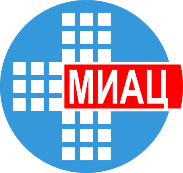 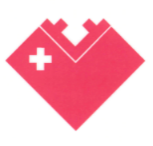 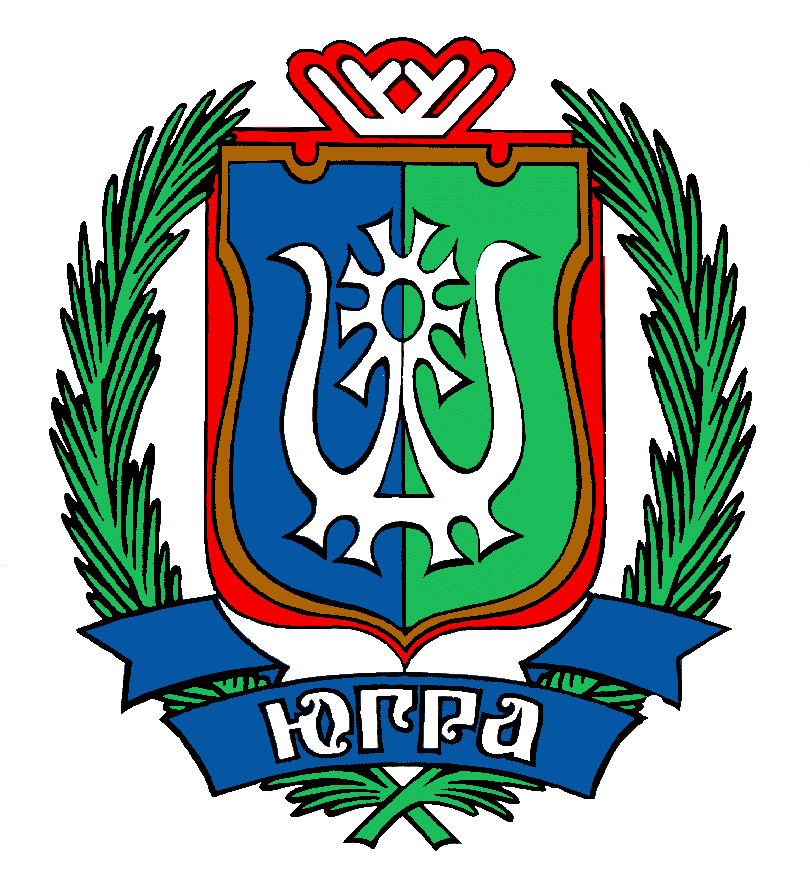 Общая редакция:Р.К. Акназаров, директор БУ «Медицинский информационно-аналитический центр»Редакционная коллегия: И.И. Чурсина, начальник отдела мониторинга обработки и сбора медицинской статистической информации БУ «Медицинский информационно-аналитический центр»;С.А. Чмелёв, документовед I категории отдела мониторинга обработки и сбора медицинской статистической информации БУ «Медицинский информационно-аналитический центр»;О.Н. Абрамова, врач-статистик отдела мониторинга обработки и сбора медицинской статистической информации БУ «Медицинский информационно-аналитический центр»;О.Н. Горелик, врач-статистик отдела мониторинга обработки и сбора медицинской статистической информации БУ «Медицинский информационно-аналитический центр»;Л.А. Михалева, фельдшер отдела мониторинга обработки и сбора медицинской статистической информации БУ «Медицинский информационно-аналитический центр»;Н.О. Лаврентьева, экономист отдела мониторинга обработки и сбора медицинской статистической информации БУ «Медицинский информационно-аналитический центр»;Т.М. Йоутсен, инженер-электроник отдела технического сопровождения БУ «Медицинский информационно-аналитический центр»;А.С. Жуманова, инженер-программист отдела мониторинга обработки и сбора медицинской статистической информации БУ «Медицинский информационно-аналитический центр»;Информационная поддержка:С.Ю. Дюдина – начальник отдела медико-демографического анализа.Л.В. Плеханова - консультант отдела медико-демографического анализа. О.В. Коржук – начальник ОМО ФКУ «ГБ МСЭ по Ханты-Мансийскому автономному округу – Югре» Минтруда России.С.В. Гречкосей – заместитель руководителя медицинской организации по медицинской части.В сборнике приняты условные обозначения:-               явление отсутствует…             данные отсутствуют0,0           значение показателя меньше единицы измеренияПРЕДИСЛОВИЕ	Сборник предназначен для обеспечения руководителей, специалистов здравоохранения, преподавателей медицинского института и медицинских училищ основными сведениями о состоянии здоровья населения и деятельности лечебно-профилактических учреждений автономного округа.	Для исчисления показателей использовано население, предоставленное лечебно-профилактическими учреждениями автономного округа. 	При составлении сборника и расчета показателей использованы данные годовых статистических отчетов лечебно-профилактических учреждений Ханты-Мансийского автономного округа - Югры, материалы Территориального органа Федеральной службы государственной статистики в Ханты-Мансийском автономном округе – Югре, Территориального управления Федеральной службы по надзору в сфере защиты прав потребителей и благополучия человека по Ханты-Мансийскому автономному округу - Югре.	Справочно использованы показатели из сборников Министерства здравоохранения Российской Федерации.Сведения о деятельности окружных медицинских организаций, оказывающих медицинскую помощь всему населению автономного округа, показаны в тех территориях, где и расположены, вместе с муниципальными учреждениями здравоохранения и все показатели исчислены на население этих муниципальных образований. В отдельных муниципальных образованиях автономного округа (г. Сургут), несмотря на наличие учреждений здравоохранения других ведомств и учреждений непосредственного подчинения Министерству здравоохранения и социального развития Российской Федерации, использованы только данные отчетов учреждений, подчиненных Департаменту здравоохранения автономного округа, а показатели исчислены на постоянное население этих муниципальных образований. При анализе деятельности органов и учреждений здравоохранения муниципальных образований могут быть дополнительно использованы данные ведомственных учреждений здравоохранения.	Сведения о деятельности Государственных учреждений Западносибирского Медицинского Центра Министерства здравоохранения России (учреждения водников), о кадрах аппарата, отражены в показателях в целом по Ханты-Мансийскому автономному округу - Югре.	Данные статистического наблюдения, представленные в сборнике, характеризующие основные аспекты деятельности органов и медицинских организациях автономного округа и состояние здоровья населения, рекомендуем использовать для разработки мероприятий по оптимизации деятельности и развитию отрасли. Также обращаем внимание руководителей на необходимость ведения полного и достоверного первичного учета, на основании которого составляются отчетные формы, и проводится оценка эффективности деятельности учреждений, а так же используется для подготовки докладов глав муниципальных образований.  	Все предложения и замечания по формированию сборника, представленные в письменном или электронном варианте будут рассмотрены.Выражаем глубокую признательность всем медицинским статистикам в Ханты-Мансийском автономном округе – Югре за помощь в составлении данного справочника.Наш адрес: 628007, г. Ханты-Мансийск, ул. Студенческая д.15-АТел.8 (3467) 960-031, Сайт: www.miacugra.ruСОДЕРЖАНИЕI.ДЕМОГРАФИЧЕСКИЕ ПРОЦЕССЫЧисленность населения на 31.12.2015 (Росстат)   *Росстат      Для расчета показателей: обеспеченности  медицинскими  кадрами,  койками  и  расчета контингентов больных  на конец  года  под  наблюдением  ЛПУ.Постоянное население (по возрастным группам) на 31.12.2014 года  * РосстатДля расчета показателей: обеспеченности  медицинскими  кадрами,  койками  и  расчета  контингентов больных  на конец  года  под  наблюдением  медицинской организации.Среднегодовая численность постоянного населения за 2015 год (Росстат)  *Для расчета показателей болезненности, заболеваемости, инвалидности, демографических показателейСреднегодовое население по возрасту* за 2014 год (Росстат)*Для расчета показателей болезненности, заболеваемости, инвалидности, демографических  показателейСведения о числе родившихся и умерших (Росстат)Естественное движение населения (Росстат)1  Коэффициент рождаемости – число родившихся живыми на 1000 среднегодового населения.2  Коэффициент общей смертности – общее число умерших на 1000 среднегодового населения.3  Коэффициент естественного прироста на 1000 населения равен разности коэффициентов     рождаемости и общей смертности (+;-).4  Младенческая смертность – число умерших детей в возрасте до года (0 -11 мес.29 дней) на 1000   родившихся живыми.5  Перинатальная смертность – число мертворожденных и умерших в возрасте 0 – 6 суток  на 1000  родившихся  живыми   и мертвыми.Общая смертность по классам заболеваний на 100 000 населения*  На 100 000  родившихся живымиОбщая смертность по отдельным причинам на 100 000 населения на 100 000 женского населенияМладенческая смертность (смертности детей до 1 года) по основным классам болезней (на 10000 родившихся)Смертность в Ханты-Мансийском автономном округе – Югре 2014-2015 гг.II.ЗАБОЛЕВАЕМОСТЬ НАСЕЛЕНИЯПервичная заболеваемость на 1 000 взрослого населенияПервичная заболеваемость на 1 000 детского населения (расчет на население соответствующего возрастаПервичная заболеваемость на 1 000 соответствующего населения по всем классам заболеванийИнфекционная заболеваемость на  100 тысяч населения*Данные  по инфекционной заболеваемости предоставлены ТУФС  по надзору в сфере защиты прав потребителей и благополучия человека по ХМАО-Югре.Заболеваемость  ОКИ на  100 тысяч населенияЗаболеваемость  дизентерией на  100 тысяч населенияЗаболеваемость  вирусными гепатитами на  100 тысяч населения Заболеваемость сальмонеллезом на  100 тысяч населенияЗаболеваемость  описторхозом на 100 тысяч населенияЗаболеваемость на 100 000 населения (впервые диагностированные случаи)*С ведомствами (УИН)**Постоянное населениеКонтингенты больных, состоящих под диспансерным наблюдением на конец года на 100 000 населенияЧисло больных с впервые в жизни установленным диагнозом, взятых под диспансерное наблюдение на 100 000 населенияКонтингенты больных, состоящих под диспансерным наблюдением на конец года на 100 000 населенияУдельный вес больных с запущенными формами из числа впервые диагностированных и взятых на учет (в %)Отношение одногодичной летальности 2015 года к запущенности (IV стадия) 2014 годаСоотношение показателей одногодичной летальности и запущенности характеризует уровень несоответствия между долей больных с опухолевой процессом IV стадии и фактической запущенностью. Этот факт свидетельствует о весьма высокой частоте клинических ошибок в части оценки распространенности опухолевого процесса у больного.Соотношение менее единицы, как правило, результат завышения степени распространенности опухолевого процесса и отказа в лечении некоторым больным в связи с отсутствием для этого возможности на местах, пожилым возрастом, общими противопоказаниями к лечению, а также неполного и несвоевременного учета умерших.Соотношение, превышающее единицу, указывает на несоответствие регистрируемой степени распространения опухолевого процесса действительному, так как при своевременном выявлении заболевания даже без лечения срок жизни больного в абсолютном большинстве больше 1 года. На данное обстоятельство может оказывать влияние факт административного давления на онкологов с целью «улучшения» структуры распределения больных по стадиям, что совершенно недопустимо. Административное давление наносит невосполнимый ущерб всей системе оценки деятельности онкослужбы. Так, искусственное перераспределение стадии заболевания влияет на внедряемую в России систему популяционных раковых регистров, осуществляющих расчеты показателей выживаемости, которые для больных с локализованным опухолевым процессом в России заметно хуже, чем в зарубежных странах.Заболеваемость по классам на 1 000 всего населенияЗаболеваемость по классам на 1 000 всего населенияЗаболеваемость по классам на 1 000 всего населенияЗаболеваемость по классам на 1 000 всего населенияЗаболеваемость по классам на 1 000 всего населенияЗаболеваемость по классам на 1 000 всего населенияЗаболеваемость по классам на 1 000 всего населенияЗаболеваемость по классам на 1 000 всего населенияЗаболеваемость по классам на 1 000 всего населенияЗаболеваемость по классам на 1 000 всего населенияБолезненность на 1 000 соответствующего населенияБолезненность  взрослые (18 лет и старше) на 1 000 соответствующего населенияБолезненность   на 1000 соответствующего населения. Дети 0- 17 летБолезненность детей и подростков на 1 000 соответствующего населенияБолезненность по классам на 1 000 всего населенияБолезненность по классам на 1 000 всего населенияБолезненность по классам на 1 000 всего населенияБолезненность по классам на 1 000 всего населенияБолезненность по классам на 1 000 всего населенияБолезненность по классам на 1 000 всего населенияБолезненность по классам на 1 000 всего населения (болезни системы кровообращения на 1 000 всего населения продолжение)Болезненность по классам на 1 000 всего населенияБолезненность по классам на 1 000 всего населенияБолезненность по классам на 1 000 всего  населенияБолезненность по классам на 1 000  всего населенияБолезненность по классам на 1 000 всего населения* Показатель исчислен на женское население 14 лет и старшеБолезненность по классам на 1 000 всего  населенияБолезненность по классам на 1 000 всего населенияЗаболеваемость взрослых (18 лет и старше) по классам на 1 000 соответствующего населенияЗаболеваемость взрослых (18 лет и старше) по классам на 1 000 соответствующего населенияЗаболеваемость взрослых (18 лет и старше) по классам на 1 000 соответствующего населенияЗаболеваемость взрослых (18 лет и старше) по классам на 1 000 соответствующего населенияЗаболеваемость взрослых (18 лет и старше) по классам на 1 000 соответствующего населенияЗаболеваемость взрослых (18 лет и старше) по классам на 1 000 соответствующего населенияЗаболеваемость взрослых (18 лет и старше) по классам на 1 000 соответствующего населения (болезни системы кровообращения на 1 000 населения продолжение)Заболеваемость взрослых (18 лет и старше) по классам на 1 000 соответствующего населенияЗаболеваемость взрослых (18 лет и старше) по классам на 1 000 соответствующего населенияЗаболеваемость взрослых (18 лет и старше) по классам на 1 000 соответствующего населенияЗаболеваемость взрослых (18 лет и старше) по классам на 1 000 соответствующего населенияЗаболеваемость взрослых (18 лет и старше) по классам на 1 000 соответствующего населенияБолезненность взрослых (18 лет и старше) по классам на 1 000 соответствующего населенияБолезненность взрослых (18 лет и старше) по классам на 1 000 соответствующего населенияБолезненность взрослых (18 лет и старше) по классам на 1 000 соответствующего населенияБолезненность взрослых (18 лет и старше) по классам на 1 000 соответствующего населенияБолезненность взрослых (18 лет и старше) по классам на 1 000 соответствующего населенияБолезненность взрослых (18 лет и старше) по классам на 1 000 соответствующего населенияБолезненность взрослых (18 лет и старше) по классам на 1 000 соответствующего населения (болезни системы кровообращения на 1 000 населения продолжение)Болезненность взрослых (18 лет и старше) по классам на 1 000 соответствующего населенияБолезненность взрослых (18 лет и старше) по классам на 1 000 соответствующего населенияБолезненность взрослых (18 лет и старше) по классам на 1 000 соответствующего населенияБолезненность взрослых (18 лет и старше) по классам на 1 000 соответствующего населенияБолезненность взрослых (18 лет и старше) по классам на 1 000 соответствующего населенияВзрослые 18 лет и старше, распределение производственных травм по типам (в %)Взрослые 18 лет и старше, распределение непроизводственных травм по типам (в %)Дети 0 -17 лет. Распределение травм по типам (в %)Количество уличных травм у мужского населения* Расчет производится на соответствующее возрастной группе количество мужского населенияЗаболеваемость с временной утратой трудоспособности по всем причинам – итогоСредняя длительность одного случая нетрудоспособности по заболеваниям (форма 16-ВН)Заболеваемость с временной утратой трудоспособности  по  всем  причинам итого (на 100 работающих)Временная нетрудоспособность по классам, группам болезнейВременная нетрудоспособность по классам, группам болезней (на  100 работающих)Отпуск по беременности и родамУровни первичной инвалидности(на 10 тыс. соответствующего населения)Число впервые признанных инвалидамиСтруктура первично признанных инвалидами детей в возрасте до 17 лет по основным классам болезнейСтруктура первичной инвалидности взрослого населения по основным классам болезнейIII.СЕТЬ УЧРЕЖДЕНИЙ ЗДРАВООХРАНЕНИЯ, МЕДИЦИНСКИЕ КАДРЫ, ШТАТЫСеть медицинских организаций системы Минздравапо Ханты-Мансийскому автономному округу – ЮгреСеть медицинских организаций в территориях округаСеть медицинских организаций в  территориях округаСостояние зданий больничных учрежденийКоличество зданий больничных учреждений, имеющих виды благоустройстваСостояние зданий, оказывающие медицинскую помощь в амбулаторных условияхПодразделения, оказывающие медицинскую помощь в амбулаторных условиях. Число зданий, имеющих виды благоустройства:Количество зданий, обеспеченных доступом инвалидов и других маломобильных групп населения, оснащено:Общая площадь зданий (кВ. м.) учреждений здравоохраненияОбеспеченность врачами основных специальностейв учреждениях системы Минздрава РФ в целом по округу* на 10 000 женского населения** на 10 000 детей в возрасте  0-17 летЧисло врачей основных специальностей, имеющихквалификационную категорию в медицинских организациях системыМинздрава РФ в целом по округуЧисленность врачей физических лицв учреждениях системы Минздрава РФЧисленность врачей физических лиц основных специальностей в учреждениях системы Минздрава РФЧисленность врачей физических лиц основных специальностей в учреждениях системы Минздрава РФЧисленность врачей физических лиц основных специальностей в учреждениях системы Минздрава РФОбеспеченность врачами основных специальностей на 10 000 населения в учреждениях системы Минздрава и соцразвития РФОбеспеченность  врачами  основных специальностей на 10000 населения в учреждениях системы Минздрава РФОбеспеченность  врачами  основных специальностейна 10000 населения в учреждениях системы Минздрава РФОбеспеченность  участковыми педиатрами в учреждениях системы Минздрава РФОбеспеченность  участковыми терапевтами в учреждениях системы Минздрава РФОбеспеченность  врачами  общей практики (семейные) в учреждениях системы Минздрава РФОбеспеченность населения округа  средними медицинскими работникамипо специальностям в учреждениях системы Минздрава РФЧисленность средних медицинских работников физических лицв учреждениях системы Минздрава РФВсего должностей, укомплектованность кадрами учреждений здравоохранения и коэффициент их совместительстваВсего должностей, укомплектованность врачебными кадрами  учреждений                          здравоохранения  и коэффициент их совместительстваШтатных и занятых должностей  терапевтов учреждений здравоохранения Участковые врачи терапевтических  участковУчастковые врачи педиатрических  участковВрачи общей (семейной) практикиВсего должностей, укомплектованность кадрами  средних медицинских работников            учреждений здравоохранения  и коэффициент их совместительстваIV.ДЕЯТЕЛЬНОСТЬ КРУГЛОСУТОЧНЫХ СТАЦИОНАРОВV,ДЕЯТЕЛЬНОСТЬ ДНЕВНЫХ СТАЦИОНАРОВ*Показатель исчислен на 1000 женщин 15-49 летVI.АМБУЛАТОРНО-ПОЛИКЛИНИЧЕСКОЕ ОБСЛУЖИВАНИЕПлановая мощностьамбулаторно-поликлинических учрежденийЧисло врачебных посещенийбез учета работы врачей СМП (в тысячах)Число врачебных посещений в амбулаторно-поликлинических учрежденияхРабота амбулаторно-поликлинических учреждений (подразделений)*коэффициент 512 предложен методикой определения нормативной потребности в объектах социальной инфраструктуры, одобренной Распоряжением Правительства РФ от 19 октября 1999 г. № 1683-р.**карточка основных технико-экономических показателей (ТЭП) медицинских учреждений по приказу МЗ РФ заполняется каждые 10 лет (последний раз в 2000 г.). При вводе в эксплуатацию нового амбулаторно-поликлинического  учреждения; реконструкции здания при изменении рабочей площади заполняется карточка ТЭП и предоставляется в Департамент здравоохранения автономного округа для расчета и утверждения плановой мощности АПУ (число посещений в смену).Распределение врачебных посещений по специальностям и функцияврачебной должности в амбулаторно-поликлинических организациях округаПодлежало периодическим профилактическим осмотрамОсмотрено из числа подлежащих периодическимпрофилактическим осмотрамУдельный вес осмотренных от числа подлежащихпериодическим профилактическим осмотрам (в %)Целевые профилактические осмотры на туберкулезСтоматологическая помощьСтоматологическая помощьВыполненный объем работы врачами стоматологическогопрофиля в условных единицах трудоемкости (УЕТ)Медицинское обслуживание участников и инвалидов ВОВ,и воинов – интернационалистовОхвачено комплексными осмотрами (в %)Пролечено в стационарных условиях изчисла нуждающихсяСкорая  медицинская помощь Кадры, Укомплектованность врачебными  кадрами станций и  отделений  СМПСкорая  медицинская помощь, Кадры, Укомплектованность   кадрами среднего  медицинского персонала станций и  отделений  СМПСкорая медицинская помощь, обеспеченность бригадами СМП* бригадно-функциональная единица станции (отделения) скорой медицинской помощи для обеспечения работы в одну смену (6 часов)Скорая медицинская помощьНагрузка на одну бригаду СМП в годСкорая медицинская помощьСкорая медицинская помощьVII.ОБСЛУЖИВАНИЕ ДЕТЕЙ, БЕРЕМЕННЫХ И РОЖЕНИЦЗаболеваемость детей первого года жизни(на 1 000 детей, достигших 1 года в данном году)Заболеваемость детей первого года жизни(на 1 000 детей, достигших 1 года в данном году)Заболеваемость детей первого года жизни(на 1 000 детей, достигших 1 года в данном году)Заболеваемость детей первого года жизни(на 1 000 детей, достигших 1 года в данном году)Заболеваемость детей первого года жизни(на 1 000 детей, достигших 1 года в данном году)Удельный вес детей, находящихся на грудном вскармливании, к числу детей,достигших возраста 1 года (в %)Из числа осмотренных детей до 14 лет включительновыявлено (в %)Из числа осмотренных детей-подростков школьников 15-17 летвключительно выявлено (в %)Из числа осмотренных детей 0-17 лет включительно(из числа осмотренных детей выявлено в %)Из числа учащихся государственных (муниципальных)общеобразовательных учреждений имеют группу здоровья (в %)Болезненность детей до 14 лет (на 1 000 детей)Болезненность детей до 14 лет (на 1 000 детей)Болезненность детей до 14 лет (на 1 000 детей)Болезненность детей до 14 лет (на 1 000 детей)Болезненность детей до 14 лет (на 1 000 детей)Заболеваемость детей до 14 лет (на 1 000 детей)Заболеваемость детей до 14 лет (на 1 000 детей)Заболеваемость детей до 14 лет (на 1 000 детей)Заболеваемость детей до 14 лет (на 1 000 детей)Заболеваемость детей до 14 лет (на 1 000 детей)Болезненность детей от 15-17 лет включительно(на 1 000 соответствующего населения)Болезненность детей от 15-17 лет включительно(на 1 000 соответствующего населения)Болезненность детей от 15-17 лет включительно(на 1 000 соответствующего населения)Болезненность детей от 15-17 лет включительно(на 1 000 соответствующего населения)Болезненность детей от 15-17 лет включительно(на 1 000 соответствующего населения)Заболеваемость детей от 15-17 лет включительно(на 1 000 соответствующего населения)Заболеваемость детей от 15-17 лет включительно(на 1 000 соответствующего населения)Заболеваемость детей от 15-17 лет включительно(на 1 000 соответствующего населения)Заболеваемость детей от 15-17 лет включительно(на 1 000 соответствующего населения)Заболеваемость детей от 15-17 лет включительно(на 1 000 соответствующего населения)Болезненность детей от 0-17 лет включительно(на 1 000 соответствующего населения)Болезненность детей от 0-17 лет включительно(на 1 000 соответствующего населения)Болезненность детей от 0-17 лет включительно(на 1 000 соответствующего населения)Болезненность детей от 0-17 лет включительно(на 1 000 соответствующего населения)Болезненность детей от 0-17 лет включительно(на 1 000 соответствующего населения)Заболеваемость детей от 0-17 лет включительно(на 1 000 соответствующего населения)Заболеваемость детей от 0-17 лет включительно(на 1 000 соответствующего населения)Заболеваемость детей от 0-17 лет включительно(на 1 000 соответствующего населения)Заболеваемость детей от 0-17 лет включительно(на 1 000 соответствующего населения)Заболеваемость детей от 0-17 лет включительно(на 1 000 соответствующего населения)Обслуживание беременныхИз числа закончивших беременность наблюдавшихсяв медицинских организациях, страдали (в %)Из числа закончивших беременность наблюдавшихсяв медицинских организациях, страдали (в %)*до 2015г. показатель – болезни щитовидной железыИз числа закончивших беременность наблюдавшихсяв медицинских организациях, страдали (в %)Из числа закончивших беременность наблюдавшихсяв медицинских организациях, страдали (в %)Число родов с медицинской помощью,материнская смертностьЧастота осложнений при родах в стационарах(на 10 000 родов)Частота осложнений при родах в стационарах(на 10 000 родов)Частота осложнений при родах в стационарах(на 10 000 родов)Частота осложнений при родах в стационарах(на 10 000 родов)Частота осложнений при родах в стационарах(на 10 000 родов)Сведения о новорожденных, родившихся в стационарахСведения о новорожденных, родившихся в стационарахЗаболеваемость новорожденных с массой тела при рождении более 1 000граммов в родовспомогательных учреждениях ( на 1 000 родившихся живыми)Смертность новорожденных с массой тела при рождении более1 000 граммов в стационарах (на 1 000 родившихся живыми)Сведения об абортахСведения об абортахСведения об абортахИз числа состоящих под наблюдением женщин(на 1 000 женщин фертильного возраста)Объёмы и структура оперативных вмешательств в акушерских стационарахОбъёмы и структура оперативных вмешательств в акушерских стационарахОбъёмы и структура оперативных вмешательств в акушерских стационарахVIII.ОСНАЩЕННОСТЬ МЕДИЦИНСКИХ ОРГАНИЗАЦИЙВСПОМОГАТЕЛЬНЫМИ КАБИНЕТАМИРабота вспомогательных кабинетовРабота вспомогательных кабинетовIX.ЧРЕЗВЫЧАЙНЫЕ СИТУАЦИИПОСТРАДАВШЕЕ НАСЕЛЕНИЕНаселение, подвергшееся воздействию радиации в связи с аварией на Чернобыльской АЭС и состоящее в Российском Государственном медико-дозиметрическом регистреСведения о чрезвычайных ситуациях техногенного характера и населении, пострадавшем в нихСведения о тяжести пораженных в чрезвычайных ситуациях техногенного характераСведения о пораженных в ЧС техногенного характера, которым оказана медицинская помощьI. Демографические процессы10Численность населения на 31.12.2015 (Росстат)11Постоянное население (по возрастным группам) на 31.12.2014 года12Среднегодовая численность постоянного населения за 2014 год (Росстат)13Среднегодовое население* за 2014 год (Росстат)14Сведения о численности мужского населения в ХМАО-Югре на 31.12.2012-2014 годы15Сведения о численности постоянного женского населения в ХМАО-Югре на 31.12.2012-14 годы. Данные из ежегодника.16Сведения о числе родившихся и умерших (Росстат)17Естественное движение населения (Росстат)18Общая смертность по классам заболеваний на 100 000 населения19Общая смертность по отдельным причинам на 100 000 населения20Младенческая смертность (смертности детей до 1 года) по основным классам болезней (на 100 000 родившихся)21Смертность в Ханты-Мансийском автономном округе – Югре 2014-2015 гг.22-23II.  Заболеваемость населения24Первичная заболеваемость на 1 000 взрослого населения25Первичная заболеваемость на 1 000 детского населения26Первичная заболеваемость на 1 000 соответствующего населенияпо всем классам заболеваний27Инфекционная заболеваемость на  100 тысяч населения  28- ОКИ на  100 тысяч населения29- дизентерией на  100 тысяч населения30- вирусными гепатитами31- сальмонеллезом на  100 тысяч населения32- описторхозом на 100 тысяч населения33Заболеваемость на 100 000 населения (впервые диагностированные случаи)34- Активным туберкулезом34- Злокачественными новообразованиями34- Сифилисом34- Гонореей34- ВИЧ-инфекцией34Контингенты больных, состоящих под диспансерным наблюдениемна конец года на 100 000 населения35- Активным туберкулезом35- Злокачественными новообразованиями35- ВИЧ – инфекцией35- Психическими заболеваниями (с наркологическими)35Число больных с впервые в жизни установленным диапазоном,взятых под диспансерное наблюдение на 100 000 населения36- Психическими заболеваниями (без наркологических)36- Наркологическими расстройствами36- Алкоголизмом и алкогольными психозами36- Наркоманиями36- Токсикоманиями36Контингенты больных, состоящих под диспансерным наблюдениемна конец года на 100 000 населения37- Психическими заболеваниями (без наркологических)37- Наркологическими расстройствами37в том числе:37- алкоголизмом и алкогольными психозами37- наркоманиями37- токсикоманиями37Удельный вес больных с запущенными формами из числа впервые диагностированных и взятых на учет (в %)38- активным туберкулезом38- злокачественными новообразованиями38Отношение одногодичной летальности 2015 года к запущенности (IV стадия) 2014 года39Заболеваемость по классам на 1 000 населения40-49Болезненность на 1 000 соответствующего населения всего 50Болезненность  взрослые (18 лет и старше) на 1 000 соответствующего населения51Болезненность на 1000 соответствующего населения.  Дети  0- 17 лет52Болезненность детей и подростков на 1 000 соответствующего населения53Болезненность по классам на 1000 населения54-67- всего54- инфекционные болезни54- новообразования54- болезни крови и кроветворных органов54в том числе:        - анемии54- болезни эндокринной системы, расстройства питания и нарушения обмена веществ55из них:- тиреотоксикоз55- сахарный диабет55в том числе:55- Сахарный диабет I типа- Сахарный диабет II типа55Психические расстройства56Болезни нервной системы56в том числе:- болезни периферической нервной системы56Болезни глаза и его придаточного аппарата57из них:- миопия57- катаракта57- глаукома57Болезни уха и сосцевидного отростка58из них:- хронический отит58Болезни системы кровообращения59из них: - ревматизм59- болезни, характеризующиеся повышенным   давлением59Ишемические болезни сердца60Эндартериит,  тромбангиит облитерирующий 60Цереброваскулярные болезни60Болезни органов дыхания61из них:- хронические болезни миндалин и аденоидов61- астма, астматический статус61Болезни органов пищеварения62из них:- язвенная болезнь62- гастрит и дуоденит62- болезни желчного пузыря, желчевыводящих путей62- болезни поджелудочной железы62Болезни кожи и подкожной клетчатки63из них:- атопический дерматит63- контактный дерматит63Болезни костно-мышечной системы64из них:- ревматоидный артрит и системное поражение соединительной ткани64- артрозы64Болезни мочеполовой системы65из них:- болезни почек и мочеточников65- мочекаменная болезнь65- болезни женских половых органов65- осложнения беременности, родов и послеродового периода65Врожденные аномалии66из них:- врожденные аномалии системы кровообращения66Симптомы, признаки и отклонения от норм67Травмы и отравления67Заболеваемость взрослых (18 лет и старше) по классам на 1000 соответствующего населения68-79Болезненность взрослых (18 лет и старше) по классам на 1000 соответствующего населения80-91Взрослые 18 лет и старше, распределение производственных травм по типам (в %)92-93Дети 0 -17 лет, распределение травм по типам (в %)94Количество уличных травм у мужского населения95Заболеваемость с временной утратой трудоспособности по всем причинам – итого96Средняя длительность одного случая нетрудоспособности по заболеваниям (форма 16-ВН)97Заболеваемость с временной утратой трудоспособности  по  всем  причинам итого (на 100 работающих)98Временная нетрудоспособность по классам, группам болезней99-100Временная нетрудоспособность по классам, группам болезней (на  100 работающих)101-102Отпуск по беременности и родам103Уровни первичной инвалидности(на 10 тыс. соответствующего населения)104Число впервые признанных инвалидами105Число впервые признанных инвалидами106Структура первичной инвалидности взрослого населения по основным классам болезней107III. Сеть учреждений здравоохранения, медицинские кадры, штаты108Сеть медицинских организаций системы Минздрава по Ханты-Мансийскому автономному округу – Югре109-110Сеть медицинских организаций в территориях округа111Сеть лечебно-профилактических учреждений в территориях округа112Состояние зданий больничных учреждений 113Количество зданий больничных учреждений, имеющих виды благоустройства114Состояние зданий, оказывающих медицинскую помощь в амбулаторных условиях115Подразделения, оказывающие медицинскую помощь в амбулаторных условиях.116Количество зданий, обеспеченных доступом инвалидов и других маломобильных групп населения, оснащено:117Общая площадь зданий (кв. м.) учреждений здравоохранения118Обеспеченность врачами основных специальностей в учреждениях системы Минздрава РФ в целом по округу119-120Врачебные кадры:Число врачей основных специальностей, имеющих квалификационную категорию в учреждениях системы Минздрава РФ в целом по округу121-122Численность врачей физических лиц в учреждениях системы Минздрава РФ123Численность врачей физических лиц основных специальностей в учреждениях системы Минздрава РФ124-127Обеспеченность врачами основных специальностей на 10 000 населения в учреждениях системы Минздрава и соцразвития РФ128-130Обеспеченность  участковыми педиатрами в учреждениях системы Минздрава РФ131-132Обеспеченность врачами общей практики (семейные) в учреждениях системы Минздрава РФ133Обеспеченность населения округа средними медицинскими работниками по специальностям в учреждениях системы Минздрава РФ134-135Кадры средних медицинских работников:Численность средних медицинских работников физических лиц в учреждениях системы Минздрава РФ136Укомплектованность кадрами учреждений здравоохранения и коэффициент их совместительства 137Укомплектованность врачебными кадрами учреждений здравоохранения и коэффициент их совместительства138- участковые врачи терапевтических участков139-140- участковые врачи педиатрических участков141- врачи общей (семейной) практики142- средними медицинскими работниками143IV. Деятельность круглосуточных стационаров144Коечный фонд и его использование по профилям в целом по округу145-148Развернуто больничных коек на конец года149-152Специализированные койки для детей153Обеспеченность населения больничными койками на 10000 человек154-157Объем стационарной помощи по числу:- госпитализированных больных158- проведенных больными койко-дней159Показатели стационарной деятельности по учреждениям160-163Показатели стационарного обслуживания населения по специализированным койкам164-166Среднее число дней занятости койки в году167-169Среднее число дней пребывания больного на койке170-172Показатели деятельности173Состав больных в стационарах округа:- сроки и исходы лечения взрослых174-183- сроки и исходы лечения детей до 17 лет184-193Досуточная летальность:- детей до года194- взрослых от инфаркта миокарда194Хирургическая работа стационара195-197Хирургическая работа стационаров округа198Экстренная хирургическая помощь199-202ОИМ поступившие в стационар в первые сутки по территориям203Информация об оказании медицинской помощи больным с заболеваниями сердечнососудистой системы204V.  Деятельность дневных стационаров205Число мест в дневных стационарах (с учётом сменности)206Число пролеченных больных в дневных стационарах207Деятельность дневных стационаров208Состав больных в дневных стационарах при больничных учреждениях, сроки и исходы лечения взрослых (18 лет и старше)209Состав больных в дневных стационарах при больничных учреждениях, сроки и исходы лечения детей (от 0 до 17 лет включительно)210Состав больных в дневных стационарах при амбулаторно-поликлинических учреждениях, сроки и исходы лечения взрослых (18 лет и старше)211Состав больных в дневных стационарах при амбулаторно-поликлинических учреждениях, сроки и исходы лечения детей (от 0 до 17 лет включительно)212Состав больных в дневных стационарах на дому, сроки и исходы лечения взрослых (18 лет и старше)213VI. Амбулаторно-поликлиническое обслуживание214Плановая мощность амбулаторно-поликлинических учреждений215Число врачебных посещений без учета работы врачей СМП (в тысячах)216Число врачебных посещений в амбулаторно-поликлинических учреждениях217Работа амбулаторно-поликлинических учреждений (подразделений)218Распределение врачебных посещений по специальностям и функция врачебной должности в амбулаторно-поликлинических учреждениях округа219-220Подлежало периодическим профилактическим осмотрам221Осмотрено из числа подлежащих периодическим профилактическим осмотрам222Удельный вес осмотренных от числа подлежащих периодическим профилактическим осмотрам (в %)223Целевые профилактические осмотры на туберкулез224Стоматологическая помощь225-226Выполненный объем работы врачами стоматологического профиля в условных единицах трудоемкости (УЕТ)227Число условных единицах трудоемкости (УЕТ), приходящихся на одного посещение к врачам стоматологического профиля227Медицинское обслуживание участников и инвалидов ВОВ и воинов-интернационалистов228Охвачено комплексными осмотрами (в %)229Пролечено в стационарных условиях из числа нуждающихся230Скорая  медицинская помощь. Кадры. Укомплектованность врачебными  кадрами станций и  отделений  СМП. 231Скорая  медицинская помощь. Кадры. Укомплектованность кадрами среднего медицинского персонала станций и отделений  СМП. 232Скорая медицинская помощь, обеспеченность бригадами СМП233Скорая медицинская помощь. Нагрузка на одну бригаду СМП в год234Скорая медицинская помощь235-236VII. Обслуживание детей, беременных и рожениц237Заболеваемость детей первого года жизни238-242Удельный вес детей, находящихся на грудном вскармливании243Результаты профилактических осмотров: - детей до 14 лет244- подростков 15-17 лет245- детей 0 - 17 лет246Группы здоровья247Болезненность детей до 14 лет (на 1000 детского населения)248-252- инфекционные и паразитарные болезни248- новообразования248- болезни крови и кроветворных органов248- болезни эндокринной системы249- болезни нервной системы249- психические расстройства249- травмы и отравления249- болезни органов пищеварения249- болезни глаза и его придаточного аппарата250из них:- миопия250- болезни уха и сосцевидного отростка250из них:- болезни системы кровообращения251- болезни органов дыхания251из них:- пневмония251- болезни костно-мышечной системы252- врожденные аномалии252- болезни мочеполовой системы252- болезни кожи и подкожной клетчатки252Заболеваемость детей до 14 лет (На 1000 детей) по территориям и классам253-257Болезненность детей от 15-17 лет включительно по классам заболеваний (на 10000 соответствующего населения) 258-262Заболеваемость детей от 15-17 лет включительно по классам заболеваний (на 10000 соответствующего населения) 263-267Болезненность детей от 0-17 лет включительно (на 10000 соответствующего населения)268-272Заболеваемость детей от 0-17 лет включительно (на 10000 соответствующего населения)273-277Обслуживание беременных278Из числа закончивших беременность наблюдавшихся в лечении учреждениях, страдали (в %)279-282Число родов с медицинской помощью283Материнская смертность283Частота осложнений при родах на 10000 родов284-288Сведения о новорожденных, родившихся в стационарах289-290Заболеваемость новорожденных в родовспомогательных учреждениях на 1000 родившихся живыми291Смертность новорожденных во врачебных стационарах на 1000 родившихся живыми292Сведения об абортах293-295Из числа состоящих под наблюдением женщин (на 1000 женщин фертильного возраста):- используют гормональную контрацепцию296- имеют внутриматочную спираль296Объемы и структура оперативных вмешательств в акушерских стационарах297-299VIII. Оснащенность медицинских организаций вспомогательными кабинетами300Работа вспомогательных кабинетов301Число рентгенологических исследований:301- на одного выбывшего из стационара больного301- на 100 врачебных посещений301Число лабораторных анализов (в единицах):301- на одного выбывшего из стационара больного301- на 100 врачебных посещений301Число физиотерапевтических процедур:302- на одного больного закончившего лечение302- на одного выбывшего из стационара больного320- на 100 врачебных посещений300Число функциональных исследований:302- на одного выбывшего из стационара больного302- на 100 врачебных посещений302IX. Чрезвычайные ситуации и пострадавшее население303Население, подвергшееся воздействию радиации в связи с аварией на Чернобыльской АЭС и состоящее в Российском Государственном медико-дозиметрическом регистре304Сведения о чрезвычайных ситуациях техногенного характера и населении, пострадавшем в них305Сведения о тяжести пораженных в чрезвычайных ситуациях техногенного характера306Сведения о пораженных в ЧС техногенного характера, которым оказана медицинская помощь307ТерриторииВсего*в том числе:в том числе:ТерриторииВсего*городскоесельскоеБелоярский район29633202829351Берёзовский район23251147448507Кондинский район31632221359497Нефтеюганский район450102628418726Нижневартовский район36071290257046Октябрьский р-н (+Талинка)255711146514106Советский район48678455103168Сургутский район1229838673536248Ханты-Мансийский район19623-19623г.Когалым 6347663334142г.Лангепас4337743373-г.Мегион (+ пгт Высокий)5585455854-г.Нягань  (+ пгт Талинка)6082060820-г.Покачи1789917899-г.Пыть-Ях4091040910-г.Радужный4296372963-г.Урай4047740477-г.Югорск 3673436734-г.Нефтеюганск125368125368-г.Нижневартовск270848270846-г.Сургут348643348643-г.Ханты-Мансийск9693696936-По  округу                2015 г.16267551500341126414По  округу                2014 г.16120761485375126701По  округу                2013 г.15972481469591127657По  округу                2012 г.15840631454692129371По  округу                2011 г.15612381430854130384По  округу                2010 г.15371341406452130682По  округу                2009 г.15212221389975131247По  округу                2008 г.15043191373179131140По  округу                2007 г.14912401358726132514По  округу                2006 г.14751881342585132603По  округу                2005 г.14677921332641135151По УрФО                  2015 г.1230810399786922329411По России                 2015 г.14654471010865743337887277ТерриторииВсего* в том числе:в том числе:в том числе:в том числе:ТерриторииВсего* взрослые 18 лет и >дети        0 - 17 л.подростки 15 - 17 л.дети до 14 летБелоярский район2968322295742711016326Берёзовский район238621731765979405657Кондинский район3207323987815111317020Нефтеюганский район44709337931081115479264Нижневартовский район3577927301846613337133Октябрьский район2956721805783610866750Советский район48498370821140615399867Сургутский район1218168697835048458430464Ханты-Мансийский район197271531844386013837г.Когалым 623284716215170212513045г.Лангепас42956322831071016649046г.Мегион561044194414208187712331г.Нягань 566174250914107187912228г.Покачи177311309846426394003г.Пыть-Ях41005304551061015049106г.Радужный42911315011147716349843г.Урай4036130390993612978639г.Югорск 3632727495883511827653г.Нефтеюганск1253689605529623404525578г.Нижневартовск26845620630362257785654401г.Сургут34084526254277458955967899г.Ханты-Мансийск953537385221398285918539По округу               2014 г.1612076122146539061151982338629По округу               2013 г.1597248122828836896051904317056По округу               2012 г.1584063 120984237422151396322825По  округу              2011 г.1561238119980936142952856308573По округу               2010 г.1537134118706135007352824297249По округу               2009 г.1521222117803634318653074290112По округу               2008 г.1504319116487133944854584284864По  округу              2007 г.1491240115083534040561555278850По  округу              2006 г.1475188112857234661673911272705По  округу              2005 г.1467792112177234602075363270657ТерриторииВсего*в том числе:в том числе:ТерриторииВсего*городскоесельскоеБелоярский район29658202279381Берёзовский район23556149208636Кондинский район31853222359618Нефтеюганский район448602622618634Нижневартовский район35925287917134Октябрьский район (+Талинка)257191157014149Советский район48588454093179Сургутский район1224008638636011Ханты-Мансийский район19675-19675г.Когалым 6290262762140г.Лангепас4316643166-г.Мегион (+ пгт Высокий)5597955979-г.Нягань  (+ пгт Талинка)6056860568-г.Покачи1781517815-г.Пыть-Ях4095740957-г.Радужный4293742937-г.Урай4041940419-г.Югорск 3653036530-г.Нефтеюганск125368125368-г.Нижневартовск269651269651-г.Сургут344744344744-г.Ханты-Мансийск9614594423-По округу                 2015 г.16194151492858126557По  округу                2014 г.16046621477483127179По  округу                2013 г.15906551462155128500По  округу                2012 г.15726511442773129878По  округу                2011 г.15491861418653130533По  округу                2010 г.15291781398214130964По  округу                2009 г.15127711381577131194По  округу                2008 г.14977801365953131827По  округу                2007 г.14832141350656132558По  округу                2006 г.14714901337613133877По  округу                2005 г.14649931329846135147По УрФО                  2015 г.1229197899562732335705По России                 2015 г.14640599910846982737936172ТерриторииВсегоВзрослые18 лет и Всего детей 0-17 летв том числе:в том числе:ТерриторииВсегоВзрослые18 лет и Всего детей 0-17 летподростки15-17 летдети0-14 летБелоярский район2977922380739910826317Берёзовский район240711754965229175605Кондинский район3234324282806111046957Нефтеюганский район44401336541074715119236Нижневартовский район3576227413834912907059Октябрьский район2979022036775410676687Советский район48386370541133215309802Сургутский район1216078667534932457330359Ханты-Мансийский район198921550243905803810г.Когалым 617374659515142214712995г.Лангепас42879321631071616579059г.Мегион560424194514097187412223г.Нягань 562824224114041186712174г.Покачи176011297846236523971г.Пыть-Ях41003304761052714949033г.Радужный43044316711137316079766г.Урай4012730210991712898628г.Югорск 3608027278880211497653г.Нефтеюганск1256099617829431399625435г.Нижневартовск26722520543061795786453931г.Сургут33657926001276567950767060г.Ханты-Мансийск944237307321350300818342По  округу                2014 г.1604662121679538786751765336102По  округу                2013 г.1590655122654936410651451312655По  округу                2012 г.1572651121742935522251813303409По  округу                2011 г.1549186120043734874953612295137По  округу                2010 г.1529178120328034451255926288586По  округу                2009 г.1512771118618434311659036284080По  округу                2008 г.1497780116941134318963405279784По  округу                2007 г.1483214114979834700268556278446По  округу                2006 г.1471490112943235376873231280537По  округу                2005 г.1464993111298636061477404283210Сведения о численности мужского населения в ХМАО-Югре на 31.12.2012-2014 годы. Данные из ежегодника.Сведения о численности мужского населения в ХМАО-Югре на 31.12.2012-2014 годы. Данные из ежегодника.Сведения о численности мужского населения в ХМАО-Югре на 31.12.2012-2014 годы. Данные из ежегодника.Сведения о численности мужского населения в ХМАО-Югре на 31.12.2012-2014 годы. Данные из ежегодника.Сведения о численности мужского населения в ХМАО-Югре на 31.12.2012-2014 годы. Данные из ежегодника.Сведения о численности мужского населения в ХМАО-Югре на 31.12.2012-2014 годы. Данные из ежегодника.Сведения о численности мужского населения в ХМАО-Югре на 31.12.2012-2014 годы. Данные из ежегодника.Сведения о численности мужского населения в ХМАО-Югре на 31.12.2012-2014 годы. Данные из ежегодника.Сведения о численности мужского населения в ХМАО-Югре на 31.12.2012-2014 годы. Данные из ежегодника.Сведения о численности мужского населения в ХМАО-Югре на 31.12.2012-2014 годы. Данные из ежегодника.Сведения о численности мужского населения в ХМАО-Югре на 31.12.2012-2014 годы. Данные из ежегодника.Сведения о численности мужского населения в ХМАО-Югре на 31.12.2012-2014 годы. Данные из ежегодника.Сведения о численности мужского населения в ХМАО-Югре на 31.12.2012-2014 годы. Данные из ежегодника.Сведения о численности мужского населения в ХМАО-Югре на 31.12.2012-2014 годы. Данные из ежегодника.Сведения о численности мужского населения в ХМАО-Югре на 31.12.2012-2014 годы. Данные из ежегодника.Сведения о численности мужского населения в ХМАО-Югре на 31.12.2012-2014 годы. Данные из ежегодника.ТерриторииВсего мужчинВсего мужчинВсего мужчинМужчины  18 и старшеМужчины  18 и старшеМужчины  18 и старшеВсего мальчиков            от 0-17 летВсего мальчиков            от 0-17 летВсего мальчиков            от 0-17 летМальчики от 0-14 летМальчики от 0-14 летМальчики от 0-14 летЮноши 15-17 летЮноши 15-17 летЮноши 15-17 летТерритории201220132014201220132014201220132014201220132014201220132014Белоярский р-он152611516015049115111133911212375038213837318832413264562580573Берёзовский р-он121321191911514888686438219324632763295278628252842460451453Кондинский р-он161541582415335120581174811239409640764096351035133531586563565Нефтеюганский р-он231552307623243176091749117584554655855659477147874855775798804Нижневартовский     р-он186271863818279142771425214020435043864259362136923591729694668Октябрьский р-он154581507614469115771116110633388139153836332433903309557525527Советский р-он231522316623243175251742617281562757405962482249705161805770801Сургутский р-он592256071161397429884326043456162371745117941138611513915692237623122249Х-Мансийский р-он106271060410417843584228170219221822247185618831949336299298г. Когалым295033004831085219772231523025752677338060633065656977119611681083г. Лангепас213162138521479159801598216002533654035477446745384654869865823г. Мегион2692726782270042011319843198606814693971445797596662181017973926г. Нягань2691726921273382006419971199376853695074015817600164381036949963г. Покачи845484678676621062076275224422602401191819492084326311317г. Пыть-Ях204342028120330151201499814838531452835492447345154775841768717г. Радужный212562126320893155901549715066566657665827481149325013855834814г. Урай188071886619203140181393313920478949335283413242714607657662676г. Югорск167901694117401125361256812774425443734627361237634039642610588г. Нефтеюганск615066175961531470174689846215144891486115316123461280513239214320562077г. Нижневартовск124875126992129262960029695196861288733004132401247022608628328417139554073г. Сургут151870155802162813117090119066121826347803673640987299793195536110480147814877г. Х-Мансийск41027438294585631351334903450396761033911353827788999754139914401599Всего  по   ХМАО  763473773510785817577934581461582916185539192049202901158400165685176430271392636426471         Сведения о численности постоянного женского населения в ХМАО-Югре на 31.12.2012-14 годы. Данные из ежегодника.         Сведения о численности постоянного женского населения в ХМАО-Югре на 31.12.2012-14 годы. Данные из ежегодника.         Сведения о численности постоянного женского населения в ХМАО-Югре на 31.12.2012-14 годы. Данные из ежегодника.         Сведения о численности постоянного женского населения в ХМАО-Югре на 31.12.2012-14 годы. Данные из ежегодника.         Сведения о численности постоянного женского населения в ХМАО-Югре на 31.12.2012-14 годы. Данные из ежегодника.         Сведения о численности постоянного женского населения в ХМАО-Югре на 31.12.2012-14 годы. Данные из ежегодника.         Сведения о численности постоянного женского населения в ХМАО-Югре на 31.12.2012-14 годы. Данные из ежегодника.         Сведения о численности постоянного женского населения в ХМАО-Югре на 31.12.2012-14 годы. Данные из ежегодника.         Сведения о численности постоянного женского населения в ХМАО-Югре на 31.12.2012-14 годы. Данные из ежегодника.         Сведения о численности постоянного женского населения в ХМАО-Югре на 31.12.2012-14 годы. Данные из ежегодника.         Сведения о численности постоянного женского населения в ХМАО-Югре на 31.12.2012-14 годы. Данные из ежегодника.         Сведения о численности постоянного женского населения в ХМАО-Югре на 31.12.2012-14 годы. Данные из ежегодника.         Сведения о численности постоянного женского населения в ХМАО-Югре на 31.12.2012-14 годы. Данные из ежегодника.         Сведения о численности постоянного женского населения в ХМАО-Югре на 31.12.2012-14 годы. Данные из ежегодника.         Сведения о численности постоянного женского населения в ХМАО-Югре на 31.12.2012-14 годы. Данные из ежегодника.         Сведения о численности постоянного женского населения в ХМАО-Югре на 31.12.2012-14 годы. Данные из ежегодника.         Сведения о численности постоянного женского населения в ХМАО-Югре на 31.12.2012-14 годы. Данные из ежегодника.         Сведения о численности постоянного женского населения в ХМАО-Югре на 31.12.2012-14 годы. Данные из ежегодника.         Сведения о численности постоянного женского населения в ХМАО-Югре на 31.12.2012-14 годы. Данные из ежегодника.ТерриторииВсего женщинВсего женщинВсего женщинЖенщины 18 и старшеЖенщины 18 и старшеЖенщины 18 и старшеДевочки от 0-17Девочки от 0-17Девочки от 0-17Девочки от  0-14Девочки от  0-14Девочки от  0-14Девушки 15-17 летДевушки 15-17 летДевушки 15-17 летФертильный возраст         (15-49 л)Фертильный возраст         (15-49 л)Фертильный возраст         (15-49 л)Территории201220132014201220132014201220132014201220132014201220132014201220132014Белоярский р-он147961476114634113371125411084345935073550294129973063518510487830780857757Берёзовский р-он129801277212348986196209190311931523158268527462692434406466643661065690Кондинский р-он175691726416738137171338912847385238753891331933593362533516529816677497141Нефтеюганский р-он212522128321466161191611816224513351655242438344534541750712701118571155911372Нижневартовский р-он1771417816175001359513721134784119409540223450346134096696346131008999299280Октябрьский р-он161071571115098123271194111336378037703762323032583251550512511804775616875Советский р-он249612508225255198041976819705515753145550443746104795720704755122001197611630Сургутский р-он580085960060419423824291343311156261668717108133701443614844225622512264342093403033156Х-Мансийский р-он951194909310740573687186210621222124180918451860297277264477545994278г. Когалым29441300863124322678231132382067636973742356905942642410731031999175511750817403г. Лангепас211312129821477159911609116192514052075285434144204461799787824119851182411455г. Мегион287982874729100220942192621970670468217130577959046212925917918156641526014760г. Нягань286092871729279221432209822240646666197039558757536142879866897155971514514623г. Покачи873288069055652965846697220322222358186319132023340309335511349714850г. Пыть-Ях206912053720675157961560615583489549315092405041464360845785732119061143511005г. Радужный223092231722018168971682616490541254915528456746864767845805761127301234611514г. Урай20649207132115816145161131622545044600493338283976433467662459910536102679976г. Югорск181791835318926142181427214481396140814445342435573867537524578967495339515г. Нефтеюганск636676412363837501405023549642135271388814195114571193812311207019501884358133529033813г. Нижневартовск133905136236139194106125107333108077277802890331117238262515427260395437493857738557348472400г. Сургут164754169709178032131851134907138986329033480239046283143020834264458945944782946629603097223г. Х-Мансийск4400247132494973472137185387309281994710767782383789224145815691543270272896329591Всего  по   ХМАО 797765810553826259621875628381633494175890182172192765150173157140167466257172503225299446199443650435307ТерриторииРодилосьРодилосьУмерлоУмерлоУмерлоТерриторииживы мимертвы мивсегов т.ч.до 1 годаиз них0-6 сутокБелоярский район418119221Берёзовский район39912595-Кондинский район469443321Нефтеюганский район5421228--Нижневартовский район4182234--Октябрьский район446234031Советский район70735275-Сургутский район20603549112Ханты-Мансийский район279319511г.Когалым 988222151г.Лангепас597217531г.Мегион87563978-г.Нягань 962341163г.Покачи30315911г.Пыть-Ях72442342-г. Радужный721-19683г.Урай58413345-г.Югорск 545-2612-г. Нефтеюганск19369773114г. Нижневартовск4335181735216г. Сургут6942132094233г. Ханты-Мансийск16146490103По округу                 2015 г.26864851033713431По  округу                2014 г.27676861031112328По  округу                2013 г.277701161002015345По  округу                2012 г.2781295994912833По  округу                2011 г.25393891007213221По  округу                2010 г.25088901048210533По  округу                2009 г.2384090100949823По  округу                2008 г.23321831024811830По  округу                2007 г.21750821009612240По  округу                2006 г.20403991002515264По  округу                2005 г.19958721041514748ТерриторииРождае-мость1Общая смертность2Естественный прирост3Младенческая смертность4Перинатальная смертность5Белоярский район14,16,57,64,84,8Берёзовский район16,911,05,911,92,5Кондинский район14,713,61,14,310,6Нефтеюганский район12,15,17,0-1,8Нижневартовский район11,66,55,1-4,8Октябрьский район15,211,63,66,76,7Советский район14,610,83,87,04,2Сургутский район16,84,512,35,32,4Ханты-Мансийский   р-н 14,29,94,33,614,2г.Когалым 15,73,512,25,03,0г.Лангепас13,84,19,75,05,0г.Мегион15,67,18,58,96,8г.Нягань 16,97,29,76,36,2г.Покачи17,03,313,73,36,6г.Пыть-Ях17,75,712,02,75,5г. Радужный16,84,612,211,14,2г.Урай14,48,36,18,41,7г.Югорск 14,97,17,83,7-г. Нефтеюганск15,46,29,25,76,7г. Нижневартовск16,16,49,74,85,5г. Сургут20,16,114,03,32,3г. Ханты-Мансийск16,85,111,16,25,6По округу             2015 г.16,66,410,25,04,3По  округу            2014 г.17,36,410,94,44,1По  округу            2013 г.17,56,311,25,55,8По  округу            2012 г.17,76,311,44,64,6По  округу            2011 г.16,46,59,95,24,3По  округу            2010 г.16,46,89,64,24,9По  округу            2009 г.15,86,79,14,14,7По  округу            2008 г.15,46,88,65,14,8По  округу            2007 г.14,56,77,85,75,6По  округу            2006 г.13,86,87,07,47,9По  округу            2005 г.13,67,1+6,57,35,9По УрФО              2014 г.14,912,5+2,45,8…По России             2014 г.13,313,1+0,26,5…Название классовпо ХМАО2015 годв том числе:в том числе:по России 2015 годпо УрФО2015 годНазвание классовпо ХМАО2015 годгородскогосельскогопо России 2015 годпо УрФО2015 годНекоторые инфекционные и паразитарные болезни31,631,829,222,040,3Новообразования109,0106,6137,5203,2200,0Болезни крови, кроветворных органов и отдельные нарушения, вовлекающие иммунный механизм0,250,270,0……Болезни эндокринной системы, расстройства питания и нарушения обмена веществ10,811,07,9……Психические расстройства и расстройства поведения6,26,44,7……Болезни нервной системы11,911,516,6……Болезни системы кровообращения254,2246,0350,0631,8575,8Болезни органов дыхания 22,922,132,451,251,6Болезни органов пищеварения39,737,960,868,867,9Болезни кожи и подкожной клетчатки2,01,93,2……Болезни костно-мышечной системы и соединительной ткани0,80,63,2……Болезни мочеполовой системы4,84,84,0……Беременность, роды и послеродовый период*3,74,00,0……Отдельные состояния, возникающие в перинатальном периоде *249,4257,6148,3……Врожденные аномалии, деформации и хромосомные нарушения2,82,91,6……Симптомы и синдромы54,321,890,9……Травмы, отравления и некоторые другие последствия воздействия внешних причин83,179,8121,7112,3136,8От всех причин638,3619,0866,01306,61251,4Название классови отдельных заболеванийпо ХМАО2015 годв том числе:в том числе:по России 2015 годпо УрФО2015 годНазвание классови отдельных заболеванийпо ХМАО2015 годгородскогосельскогопо России 2015 годпо УрФО2015 годБолезни системы кровообращения    из них:а) гипертоническая болезньб) ишемические болезни,  в том числе:         острый  и  повторный инфаркты    миокардав) цереброваскулярные болезни  из них: ОНМК254,27,7144,014,849,333,2246,06,8140,014,748,133,4350,018,2191,215,864,031,6631,812,9335,143,1197,9…575,8……………Болезни органов дыхания    из них:а) пневмонииб) хронические болезни нижних  дыхательных путей в)   из них    бронхиальная астма22,914,84,30,422,115,03,60,332,412,613,40,851,223,5……51,6………Некоторые инфекционные и паразитарные болезни,    из  них:а) туберкулезб) ВИЧ-инфекция31,64,921,631,84,921,829,24,719,022,09,0…40,313,3…Болезни органов пищеварения   из них:а) язвенная болезньб) болезни печенив) болезни желчного пузыря, желчевыводящих путей, поджелудочной железы39,73,523,55,437,93,421,85,760,84,743,52,468,8………67,9………Новообразования в том числе злокачественные  из них:а) органов пищеваренияб) органов дыханияв) молочной железы у женщин *г) женских половых органов *109,0108,139,722,516,715,7106,6105,737,922,116,515,6137,5136,760,827,719,516,2203,2200,6…………200,0197,7…………Внешние причины:  в том числе:а) самоубийстваб) нападение (убийство)в) случайные отравления,          из них:   алкоголемг) транспортные несчастные случаи          из них:  ДТПд) воздействие алкоголем  с неопределенными    намерениямие) прочие83,19,26,05,91,915,913,01,744,479,87,95,76,01,915,813,21,742,7121,724,59,55,51,616,611,11,664,0112,317,18,013,06,516,912,11,3     51,8136,822,810,7…8,815,112,52,9…Название классови отдельных заболеванийпо ХМАО2015 год в том числе: в том числе:по России2015 год Название классови отдельных заболеванийпо ХМАО2015 годгородско госельскогопо России2015 год От всех причинв том числе:Некоторые инфекционные и паразитарные заболеванияБолезни эндокринной системы, расстройства питания и нарушения обмена веществБолезни нервной системыБолезни органов дыхания   из них:а) грипп и ОРВИб) пневмонии (все формы)Болезни органов пищеваренияВрожденные аномалии, деформации и хромосомные нарушения, из них:а) врождённые аномалии системы кровообращенияОтдельные состояния, возникающие в перинатальном периоде, из них:а) внутриутробная гипоксия и асфиксия в родахб) дыхательное расстройство новорожденного (дистресс)в) врожденная пневмонияг) другие респираторные состояния у  новорожденногод) бактериальный сепсис новорожденногое) геморрагические нарушения у плода и новорожденного ж) остальные перинатальные состоянияТравмы, отравления и другие последствия воздействия внешних причинПрочие болезни49,590,740,371,482,220,01,850,012,9524,792,592,221,483,703,332,598,512,224,8249,640,800,401,202,000,02,000,013,6125,622,402,401,604,003,602,808,402,004,0149,110,00,04,914,910,00,00,04,9114,734,910,00,00,00,00,09,824,9114,7465,42,1……2,60,61,80,513,834,7…………………3,38,4Наименование классов и отдельных болезней№ строкиКод по МКБ-10_ пересмотраЗарегистрировано число случаев смерти с данным заболеваниемЗарегистрировано число случаев смерти с данным заболеваниемЗарегистрировано число случаев смерти с данным заболеваниемЗарегистрировано число случаев смерти с данным заболеваниемИзменения           +  или  -Изменения           +  или  -Наименование классов и отдельных болезней№ строкиКод по МКБ-10_ пересмотра2014201420152015Изменения           +  или  -Изменения           +  или  -123445566123абс. числана 100 тыс.абс. числана 100 тыс.абс. числав % показатели Зарегистрировано причин смерти от заболеваний - ВСЕГО1.0А00-Т9810311642,610337638,3+26-0,7в том числе:некоторые инфекционные и паразитарные болезни2.0А00-В9954033,751231,6-28-6,2 Активный туберкулёз2.1А15-А19875,4794,9-8-9,3 ВИЧ инфекции2.2В20-В2435922,435021,6-9-3,6новообразования3.0С00-D481784111,21765109,0-19-2,0из них:злокачественные новообразования3.1С00-С971768110,21751108,1-17-1,9доброкачественные новообразования3.2D10-D36161,0140,9-2-10,0болезни крови, кроветворных органов и отдельные нарушения, вовлекающие иммунный механизм4.0D50-D8990,640,3-5-50,0болезни эндокринной системы, расстройства питания и нарушения обмена веществ5.0Е00-Е891428,917410,7+32+20,2сахарный диабет5.2Е10-Е141288,016410,1+36+26,3        из него (из стр. 5.2):   сахарный диабет    инсулинозависимый5.2.1Е10181,1140,9-4-18,2   сахарный диабет    инсулиннезависимый5.2.2Е111056,61418,7+36+31,8психические расстройства и расстройства поведения6.0F00-F99121 7,51016,2-20-17,3из них:психические расстройства и расстройства поведения, связанные с употреблением психоактивных веществ6.1F10-F19140,9211,3+7+44,4болезни нервной системы7.0G00-G9819412,119211,9-2-1,7болезни глаза и его придаточного аппарата8.0H00-H590-0-0-болезни уха и сосцевидного отростка9.0H60-H950-0-0-болезни системы кровообращения10.0I00-I994222263,14116254,2-106-3,4болезни, характеризующиеся повышенным кровяным давлением10.1I10-I131569,71247,7-32-20,6ишемические болезни сердца10.2I20- I252420150,82332144,0-88-4,5 из них: инфаркты 10.2.0I21- I2230418,924014,8-64-21,7      в т. ч.:   острый инфаркт миокарда10.2.1I2123614,719812,2-38-17,0    повторный инфаркт миокарда10.2.2I22684,2422,6-26-38,1цереброваскулярные болезни10.3I60-I6979749,779949,3-2-0,8из них: с ОНМК10.3.0I60-I6459036,853833,2-52-9,8   в том числе: субарахноидальное кровоизлияние10.3.1I60372,3352,2-2-4,3 внутримозговое и другое  внутричерепное кровоизлияние  10.3.2I61, I6221413,419512,0-19-10,4 инфаркт мозга10.3.3I6329918,626916,6-30-10,8 инсульт, не уточненный, как    кровоизлияние  или инфаркт10.3.4I64402,5392,4-1-4,0-15,2болезни органов дыхания11.0J00-J9843327,037122,9-62-15,2пневмония11.1J12-J1834821,724014,8-108-31,8бронхит хронический и неутонченный, эмфизема другая хроническая обструктивная легочная болезнь, бронхоэктатическая болезнь11.2J40-J43J44-J47442,7704,3+26+59,3из них: астма; 11.2.1J45,J4640,360,4+2+33,3болезни органов пищеварения12.0K00-K9261038,064339,7+33+4,5из них:язва желудка и двенадцатиперстной кишки12.1K25-K26362,2573,5+21+59,1болезни печени12.2K70-K7637923,638023,5+1-0,4  из них: фиброз и цирроз печени12.2.1К7426716,626516,4-2-1,2болезни желчного пузыря, желчевыводящих путей иболезни поджелудочной железы12.3K80-83K85-K86744,6885,4+14+17,4    из них: острый панкреатит, другие12.3.1К85,   К86.1-9563,5734,5+17+28,6болезни кожи и подкожной клетчатки13.0L00-L99191,2322,0+13+66,7болезни костно-мышечной системы и соединительной ткани14.0M00-M99100,6130,8+3+33,3болезни мочеполовой системы15.0N00-N99794,9774,8-2-2,0беременность, роды и послеродовой период / на 100 т. род.  живыми16.0O00-O9927,213,7-1-48,9болезни перинатального периода  /  на 100 т. род. живыми (с 500 гр. )17.0Р00-Р9659213,267249,7+8+17,1врожденные аномалии (пороки развития), деформации и хромосомные нарушения18.0Q00-Q99422,6452,8+3+7,7Симптомы и признаки,  не классифицированные в других рубриках19.0R00-R9949931,187954,3+380+74,6в том числе:       старость19.119212,048229,8+290+148,3синдром внезапной смерти младенца19.220,160,4+4в 3 р.смерть по неустановленным причинам19.330118,838023,5+79+25,0недостаточно обозначенные состояния19.440,2110,6+7в 2,7 р.травмы, отравления и некоторые другие последствия воздействия внешних причин20.0S00-T98154696,3134583,1-201-13,7    самоубийства20.119812,31499,2-49-25,2   нападения (убийства)20.21267,9976,0-29-24,1   случайные отравления20.31106,9965,9-14-14,5   из них: алкоголем20.3.1372,3301,9-7-17,4  транспортные несчастные случаи20.431219,425715,9-55-18,0  из них: ДТП20.4.126316,421113,052-19,3  неопределённые намерения20.554433,951131,6-33-6,8  из  них: алкоголь20.5.1171,1281,7+11+54,5Из всех причин: а) обусловленные алкоголем 30819,227817,2-3,0-10,4           б) связанные с наркотиками140,9161,0+2+11,1Причины смерти (без внешних причин)1.0-19.08765546,38992555,2+227+1,6Смерти детей до 1 года1254,51344,9+9+8,9Число родившихся / на 1000 нас.27676 / 17,327676 / 17,326836 / 16,626836 / 16,6-840 / -4,0-840 / -4,0Среднегодовое население1604662160466216194151619415+14753+14753Название классовПервичная заболеваемость всего населенияВзрослое населениеТрудоспособного возрастаСтарше трудоспособного возрастаВсего883,7547,5551,9524,1Инфекционные болезни36,120,221,315,1Новообразования4,513,211,122,6Болезни крови и кроветворных органов4,02,42,61,6Болезни эндокринной системы15,514,412,821,3Психические расстройства4,14,34,44,1Болезни нервной системы16,99,610,26,6Болезни глаза и его придаточного аппарата31,624,620,742,4Болезни уха и сосцевидного отростка22,416,414,425,0Болезни системы кровообращения21,325,319,750,9Болезни органов дыхания407,1131,1134,9113,0Болезни органов пищеварения38,225,224,030,7Болезни кожи и подкожной клетчатки50,640,440,838,2Болезни костно-мышечной системы31,430,528,638,9Болезни мочеполовой системы58,664,368,245,7Беременность, роды и послеродовой период (расчет на все население)24,932,139,1-Беременность, роды и послеродовой период (расчет на женщин фертильного возраста)263,2260,7--Врожденные аномалии1,50,10,2-Травмы и отравления103,393,498,868,1Всего (без класса травмы и отравления)780,4454,0551,9456,0Классы болезнейДети (0-17 лет) (расчет на население соответствующего возраста)в том числе:в том числе:Классы болезнейДети (0-17 лет) (расчет на население соответствующего возраста)Дети 0-14 лет (расчет на население соответствующего возраста)Подростки 15-17 лет (расчет на население соответствующего возраста)Всего1897,11984,21318,9Инфекционные болезни84,291,635,1Новообразования4,04,04,3Болезни крови и кроветворных органов8,89,45,2           анемия7,37,74,2Болезни эндокринной системы18,416,730,1             щитовидная железа4,97,29,9             тиреотоксикоз (гипертиреоз)-0,010,1Психические расстройства3,32,86,5Болезни нервной системы39,039,635,1Болезни глаза и его придаточного аппарата52,253,543,6Болезни уха и сосцевидного отростка40,443,121,9Болезни системы кровообращения7,86,615,4Болезни органов дыхания1254,61342,3671,7     из них - острые респираторные инфекции верхних дыхательных путей1165,41250,9608,8Болезни органов пищеварения77,179,362,1Болезни кожи и подкожной клетчатки80,281,372,7Болезни костно-мышечной системы32,528,459,8Болезни мочеполовой системы38,134,363,3Беременность, роды и послеродовой период1,00,017,2Отдельные состояния, возникающие в перинатальном периоде24,124,1-Врожденные аномалии5,55,92,9Симптомы, признаки и отклонения от нормы---Травмы и отравления129,5121,6182,2ТерриторииВсегоВзрослыеДети (0-17 лет)в том числе:в том числе:ТерриторииВсегоВзрослыеДети (0-17 лет)Подростки (15-17 лет)Дети (0-14 лет)Белоярский район608,5331,31462,6948,21550,7Берёзовский район1038,3519,01866,91309,71958,1Кондинский район901,2398,11605,41207,41668,5Нефтеюганский район686,2391,51637,21266,71697,8Нижневартовский район727,1495,21551,71545,01552,9Октябрьский район836,6453,11772,51273,71852,1Советский район769,8444,41820,01213,11914,7Сургутский район894,1503,51578,91170,11640,5Ханты-Мансийский район604,4298,61473,81170,71520,0г.Когалым 1270,1558,92705,31998,12822,1г.Лангепас1016,7980,61694,61549,21721,2г.Мегион687,9398,61585,41107,31658,8г.Нягань 992,8528,32428,81549,52563,7г.Покачи755,7485,41644,01173,31721,2г.Пыть-Ях918,8636,61736,41205,51824,2г. Радужный613,0389,71435,2893,01524,5г.Урай1220,7924,12435,02660,22401,4г.Югорск 907,0503,82203,41278,52342,2г. Нефтеюганск618,9545,21198,9899,71245,9г. Нижневартовск879,2640,11657,31275,21713,0г.Сургут1000,2607,92399,61488,52528,7г. Ханты-Мансийск915,8506,61892,51009,32037,3По округу               2015 г.883,7559,41897,11984,21318,9По округу               2014 г.879,0562,61871,51315,61957,1По округу               2013 г.938,0645,01708,41411,22189,8По округу               2012 г.919,7597,42024,41409,72129,4По округу               2011 г.915,6563,11974,51427,52059,1По округу               2010 г.900,8604,01937,21219,02076,3По округу               2009 г.923,4629,51939,41307,92070,6По округу               2008 г.879,7600,91830,01176,51978,0По округу               2007 г.904,1620,21844,71276,21984,6По округу               2006 г.927,7629,41879,71325,72024,3По УрФО                2014 г.815,5568,0…1425,11979,5По России              2014г.786,2564,7…1418,8    1891,3 Территории2015 г.  всего2014 г.  всегоТемп прироста в %2015 г.Дети  0-17 лет  2014 г.Дети  0-17 лет  Темп прироста в %Белоярский район16407,016231,21,144055,551199,6-14,0Березовский район42982,732341,532,9132181,311248917,5Кондинский район31868,324414,430,5103582,48242025,7Нефтеюганский район21041,022602-6,969780,886900,9-19,7Нижневартовский район19351,417550,810,363973,562646,32,1Октябрьский район45480,031249,445,5126084,711390210,7Советский район13207,013498,6-2,235700,540861,5-12,6Сургутский район31652,031609,10,187092,0104074-16,3Ханты-Мансийский район23690,032625,1-27,480599,495817,3-15,9г.Когалым38332,636320,65,5133764,01320461,3г.Лангепас32481,638052,6-14,6121521,9169765-28,4г.Мегион21686,723639,9-8,365801,080764,9-18,5г.Нягань28980,627455,25,6100928,698032,63,0г.Покачи28723,032264,2-11,087225,3110547-21,1г.Пыть-Ях44558,936434,122,3142884,112805811,6г. Радужный18969,724626-23,064123,796451,4-33,5г.Урай48776,650502,3-3,4152858,3171354-10,8г.Югорск25836,327943,6-7,568783,273400,4-6,3г. Нефтеюганск35043,233090,95,9106238,4128035-17,0г. Нижневартовск40531,339743,32,0148065,3150037-1,3г. Сургут38748,535304,29,8132697,711963910,9г. Ханты-Мансийск37365,434529,58,2122988,11156866,3По округу34226,932719,34,6112360,1115788-3,0 Территории2015 г.  всего2014 г. всегоТемп прироста в %2015 г.Дети  0-17 лет2014 г. Дети  0-17 летТемп прироста в %Белоярский район880,0889,4-1,12921,83183,9-8,2Березовский район348,1224,655,0727,6538,635,1Кондинский район816,2658,923,92404,62012,619,5Нефтеюганский район706,6559,126,42007,21923,54,4Нижневартовский район899,1983,8-8,63165,63563,8-11,2Октябрьский район1088,7576,488,92794,81624,072,1Советский район761,51119,1-32,02139,23250,6-34,2Сургутский район959,21020-6,02493,72966,1-15,9Ханты-Мансийский район569,3476,719,41397,01403,4-0,5г.Когалым1578,61965,6-19,75207,66464,4-19,4г.Лангепас850,2759,112,02035,52326,6-12,5г.Мегион955,71096,2-12,82695,73346,5-19,4г.Нягань1131,01378,1-17,93650,74145,9-11,9г.Покачи364,9196,885,41335,6696,591,8г.Пыть-Ях710,5736,6-3,51922,72511,9-23,5г. Радужный635,81034,9-38,61437,73065,2-53,1г.Урай487,4504,8-3,41409,01483,7-5,0г.Югорск580,3868,3-33,21448,82056,7-29,6г. Нефтеюганск1273,11388,5-8,33628,94571,2-20,6г. Нижневартовск1234,21240,1-0,54121,64205,6-2,0г. Сургут1270,81350,5-5,93886,03748,73,7г. Ханты-Мансийск1950,22236-12,86178,16964,3-11,3По округу1110,11186,3-6,43266,13632,9-10,1 Территории2015 г.  всего2014 г. всего Темп прироста в %2015 г.  Дети  0-17 лет  2014 г. Дети  0-17 лет  Темп прироста в %  Белоярский район-----Березовский район4,2--100,015,2-100,0Кондинский район------Нефтеюганский район-------Нижневартовский район5,6-----Октябрьский район-5,9-100,0-13-100,0Советский район-8,1-100,0-9-100,0Сургутский район5,78,9-36,011,426,2-56,5Ханты-Мансийский район5,16,8-25,022,527,5-18,2г.Когалым11,13,3236,439,614,9165,8г.Лангепас------г.Мегион3,61,8100,014,17,588,0г.Нягань1,78,9-80,96,522,6-71,2г.Покачи------г.Пыть-Ях-2,3-100,0---г. Радужный27,92,311,269,79,7618,6г.Урай4,9-100,020,1-100,0г.Югорск-2,8-100,0-11,4-100,0г. Нефтеюганск-1,6-100,0-4-100,0г. Нижневартовск12,27,954,420,923,854,4г. Сургут8,110,1-19,828,413,9-19,8г. Ханты-Мансийск20,88,7139,132,719,2139,1По округу 7,25,824,116,913,424,1Территории2015 г.  всего2014 г.всегоТемп прироста в %2015 г.  Дети 0-17 лет2014 г. Дети 0-17 летТемп прироста в %Белоярский район101,29012,426,9-100,0Березовский район25,525,8-1,2--0,0Кондинский район6,33110,0-12,1-100,0Нефтеюганский район89,2121,7-26,718,510,871,3Нижневартовский район80,74196,811,8-100,0Октябрьский район66,1100,5-34,215,326-41,2Советский район67,977,3-12,2-26,9-100,0Сургутский район73,576,4-3,817,132,8-47,9Ханты-Мансийский район96,688,59,2--0,0г.Когалым170,1297,7-42,913,237,3-64,6г.Лангепас11,630,5-62,0--0,0г.Мегион114,3155,6-26,57,014,9-53,0г.Нягань140,3198,9-29,56,530,2-78,5г.Покачи117,934,7239,843,124,973,1г.Пыть-Ях127,0109,516,0-9,9-100,0г. Радужный93,284,99,826,19,7169,1г.Урай79,277,91,710,131,8-68,2г.Югорск19,239,2-51,022,6-100,0г. Нефтеюганск83,880,14,620,340-49,3г. Нижневартовск129,1181,5-28,914,58,570,6г. Сургут81,273,810,05,25,12,0г. Ханты-Мансийск97,898,8-1,04,714,4-67,4По округу93,0108,1-14,011,115,3-27,5Территории2015 г.  всего2014 г. всегоТемп прироста в %2015 г.  Дети 0-17 лет2014 г.Дети  0-17 летТемп приростав % Белоярский район64,131,2105,4148,1120,722,7Березовский район42,57,4474,3121,314,6730,8Кондинский район31,433,3-5,761,397-36,8Нефтеюганский район64,651,924,5111,0118,2-6,1Нижневартовский район27,871,1-60,959,1119,7-50,6Октябрьский район3,926,6-85,312,852,0-75,4Советский район47,348,8-3,152,662,7-16,1Сургутский район71,957,724,6128,4101,626,4Ханты-Мансийский район116,961,390,7135,282,663,7г.Когалым152,699,852,9494,4253,595,0г.Лангепас18,532,8-43,637,367,4-44,7г.Мегион33,975,2-54,984,5134,5-37,2г.Нягань19,899,5-80,149,6203,5-75,6г.Покачи11,211,6-3,421,549,8-56,8г.Пыть-Ях53,729,780,884,869,522,0г. Радужный27,936,7-24,035,087-59,8г.Урай22,317,626,750,342,418,6г.Югорск60,258,82,490,5102,8-12,0г. Нефтеюганск55,856,6-1,491,1151,8-40,0г. Нижневартовск64,584,2-23,4200,8254,8-21,2г. Сургут142,7101,640,5312,4178,175,4г. Ханты-Мансийск93,6144,4-35,2266,4297-10,3По округу76,673,64,1172,8160,47,7территории2015 г.  всего2014 г. всегоТемп прироста в %2015 г.  Дети  0-17 лет2014 г Дети  0-17 летТемп прироста в % Белоярский район920,51034,8-11,0242,4498-51,3Березовский район72,2147,3-51,0121,3145,6-16,7Кондинский район232,3272-14,6588,9630,5-6,6Нефтеюганский район486,0685,3-29,183,296,7-14,0Нижневартовский район796,11142,4-30,3212,666,5219,7Октябрьский район466,6357,730,4306,3506,7-39,6Советский район652,4702-7,1455,9456,7-0,2Сургутский район164,2165,8-1,065,672,1-9,0Ханты-Мансийский район757,32036,1-62,8202,8302,7-33,0г.Когалым316,4465,6-32,033,0104,4-68,4г.Лангепас412,4468,6-12,084,033,7149,3г.Мегион128,6174,8-26,4197,111276,0г.Нягань123,8138,5-10,6361,5535,2-32,5г.Покачи252,6243,23,964,6-100,0г.Пыть-Ях483,4672,8-28,237,769,5-45,8г. Радужный419,237412,161,377,4-20,8г.Урай356,3562,6-36,7261,7233,112,3г.Югорск974,5823,418,4226,4205,710,1г. Нефтеюганск139,670,498,350,63640,6г. Нижневартовск568,1768,5-26,127,345,9-40,5г. Сургут197,5209-5,529,730,3-2,0г. Ханты-Мансийск555,4821,7-32,4219,6110,299,3По округу372,0461,5-19,4118,8128,8-7,8ТерриторииАктивным туберкулезомЗлокачественными новообразованиямиСифилисомГонореейВИЧ-инфекцией**Белоярский район33,7323,43,46,753,9Берёзовский район50,3347,84,221,0117,3Кондинский район62,4464,63,1-68,6Нефтеюганский район35,8203,52,215,767,1Нижневартовский район25,2246,02,82,875,5Октябрьский район40,6351,723,84,060,9Советский район47,4338,216,528,9101,0Сургутский район46,0181,47,49,0107,5Ханты-Мансийский район45,6370,1-5,155,8г.Когалым17,6149,211,214,444,9г.Лангепас44,2242,1-4,755,9г.Мегион51,7233,55,423,2140,8г.Нягань53,0340,914,827,9104,2г.Покачи28,2186,116,916,933,8г.Пыть-Ях78,0226,82,419,5104,9г. Радужный32,6251,716,311,7118,9г.Урай61,9379,17,427,3148,7г.Югорск52,3308,3-11,0121,1г. Нефтеюганск69,4228,117,69,6147,6г. Нижневартовск57,7295,422,030,6124,8г. Сургут67,5274,042,332,0109,1г. Ханты-Мансийск48,2239,19,428,3114,3По округу               2015 г.52,7/59,6*267,418,221,284,8**/106,6По округу               2014 г.56,2/62,2*238,421,427,383,3**/108,2По округу               2013 г.51,6/58,7*240,518,532,876,4**/92,3По округу               2012 г.61,0/68,4*231,818,348,986,1**/101,3По округу               2011 г.68,2/78,4*223,020,850,097,0**/116,4По округу               2010 г.68,3/77,6*232,123,861,168,9**/91,5По округу               2009г.                   70,3/81,0*206,532,465,459,2По округу               2008г.     75,8/86,1*204,934,481,060,5По округу               2007г.      76,6 / 86,8 *196,845,294,753,9По округу               2006г.      84,6 / 96,0 *196,745,596,353,0По УрФО                2014 г.65,0/75,0*374,121,031,4108,0**/127,1По России             2014 г.50,7/59,5*387,625,023,552,0**/63,3ТерриторииАктивным туберкулезомЗлокачественными новообразованиямиВИЧ - инфекциейПсихическими заболеваниями (с наркологическими)Белоярский район121,31633,9572,71748,1Берёзовский район146,71538,0490,32751,5Кондинский район233,81686,8505,13566,1Нефтеюганский район80,51089,3675,51517,4Нижневартовский район41,91609,9246,01782,6Октябрьский район169,11965,0436,32448,1Советский район152,62290,8783,51861,2Сургутский район107,5887,4657,51418,9Ханты-Мансийский район96,31652,6233,22002,8г.Когалым64,21172,8478,11643,1г.Лангепас86,11173,3672,8989,0г.Мегион130,11536,41463,4698,2г.Нягань125,41882,8782,52208,2г.Покачи56,4953,1592,21340,9г.Пыть-Ях114,61409,61204,72402,9г. Радужный79,21451,8377,51636,4г.Урай109,02024,21100,12411,3г.Югорск71,61880,1809,32058,0г. Нефтеюганск138,01386,31410,21169,4г. Нижневартовск111,01940,0733,11651,8г. Сургут117,11361,0857,01374,7г. Ханты-Мансийск71,31640,2494,01638,1По округу               2015 г.110,11520,6779,01650,8По округу               2014 г.122,31435,0781,91739,3По округу               2013 г.134,81369,5702,21847,9По округу               2012 г.147,31293,2652,92136,9По округу               2011 г.155,41234,0669,52313,0По округу               2010 г.164,01168,1611,12441,7По округу               2009 г.170,01080,2575,52552,7По округу               2008 г.192,21026,7541,72639,4По округу               2007 г.211,1970,6515,92716,9По округу               2006 г.230,5904,1489,82797,9По УрФО                2014 г.173,42053,3717,1…По России             2014 г.137,32250,0335,3…ТерриторииПсихическими заболеваниями (без наркологических)Наркологическими расстройствамиАлкоголизмом и алкогольными психозамиНаркоманиямиТоксикоманиямиБелоярский район20,277,674,23,4-Берёзовский район67,950,929,721,2-Кондинский район150,734,531,43,1-Нефтеюганский район15,6189,4187,22,2-Нижневартовский район8,433,427,85,6-Октябрьский район33,989,485,53,9-Советский район41,274,165,98,2-Сургутский район31,194,773,521,2-Ханты-Мансийский район10,2263,6188,150,8-г.Когалым23,822,211,111,1-г.Лангепас11,678,855,623,2-г.Мегион8,9----г.Нягань41,3290,6259,231,4-г.Покачи44,950,550,5--г.Пыть-Ях14,624,419,54,9-г. Радужный32,662,851,211,6-г.Урай49,5163,8146,017,3-г.Югорск21,9191,7150,641,1-г. Нефтеюганск14,465,548,716,8-г. Нижневартовск9,379,056,023,0-г. Сургут18,3106,180,325,8-г. Ханты-Мансийск5,2165,4113,452,0-По округу               2015 г.22,798,377,420,9-По округу               2014 г.23,799,580,718,60,2По округу               2013 г.23,997,881,116,20,5По округу               2012 г.30,7104,991,013,80,1По округу               2011 г.32,5144,1121,222,30,6По округу               2010 г.34,1165,1138,326,20,6По округу               2009г.                   30,1177,8146,730,50,6По округу               2008г.     36,1186,8159,526,80,5По округу               2007г.      46,6195,1160,433,21,5По округу               2006г.      49,5204,4165,238,21,0По УрФО                2014 г.43,6114,887,126,80,9По России             2014 г.44,089,674,614,50,5ТерриторияПсихическими заболеваниями (без наркологических)Наркологическими расстройствамив том числе:в том числе:в том числе:ТерриторияПсихическими заболеваниями (без наркологических)Наркологическими расстройствамиалкоголизмом и алкогольными психозаминаркоманиямитоксикоманиямиБелоярский район589,61157,51106,950,5-Берёзовский район1215,31204,21122,560,221,5Кондинский район1091,32459,62355,2101,23,2Нефтеюганский район427,21093,0935,3157,7-Нижневартовский район324,21461,01269,7188,52,8Октябрьский район815,11505,61368,7136,9-Советский район876,3988,1688,2295,84,1Сургутский район573,0851,3659,4191,9-Ханты-Мансийский район653,91345,41177,2158,010,2г.Когалым293,61354,81159,5190,64,7г.Лангепас388,8604,0458,8145,2-г.Мегион383,2313,3159,3154,0-г.Нягань627,01624,51274,3350,2-г.Покачи783,9564,3480,583,8-г.Пыть-Ях453,61948,21386,0550,012,2г. Радужный596,61040,5824,0216,5-г.Урай1129,81284,71067,3212,54,9г.Югорск746,01320,31004,5313,12,7г. Нефтеюганск610,2559,2280,0279,2-г. Нижневартовск326,31328,4960,3367,70,4г. Сургут508,4877,6530,9345,31,4г. Ханты-Мансийск412,21232,7892,3327,013,4По округу               2015 г.529,31121,5840,5278,52,5По округу               2014 г.544,81194,5876,4314,93,2По округу               2013 г.560,71287,2954,9382,53,8По округу               2012 г.592,01544,91135,1405,74,1По округу               2011 г.608,41704,61238,1459,96,6По округу               2010 г.612,91828,81312,0509,57,3По округу               2009г.                   606,61946,11375,3562,78,1По округу               2008г.     629,12010,31422,2580,47,7По округу               2007г.      659,12057,81444,4604,78,7По округу               2006г.      674,82123,11487,9626,68,6По РФ                     2014 г.563,11292,6958,9329,93,8ТерриторииТуберкулезом легких (фиброзно-кавернозным)Злокачественными новообразованиями (IV стадия заболевания)Белоярский район-17,4Берёзовский район-31,3Кондинский район-42,8Нефтеюганский район-22,1Нижневартовский район-23,9Октябрьский район-32,7Советский район-33,1Сургутский район-24,5Ханты-Мансийский район-24,7г.Когалым-17,2г.Лангепас-17,8г.Мегион-12,3г.Нягань-19,9г.Покачи-16,1г.Пыть-Ях-19,8г. Радужный-15,5г.Урай-24,8г.Югорск-29,1г. Нефтеюганск-21,3г. Нижневартовск-20,6г. Сургут-23,6г. Ханты-Мансийск-18,4По округу               2015 г.-22.9По округу               2014 г.0,1422,2По округу               2013 г.0,2921,4По округу               2012 г.0,6224,3По округу               2011 г.0,1222,0По округу               2010 г.-22,2По округу               2009г.                   0,222,7По округу               2008г.     0,223,8По округу               2007г.      0,525,0По округу               2006г.      0,922,9ТерриторииОдногодичная летальность 2015 г.Запущенность (IV стадия) 2014 годОтношениеБелоярский район17,621,60,81Берёзовский район51,233,31,54Кондинский район27,332,50,87Нефтеюганский район18,520,00,93Нижневартовский район8,032,00,25Октябрьский район8,821,10,42Советский район19,219,30,99Сургутский район18,017,71,02Ханты-Мансийский район35,019,11,83г.Когалым24,723,51,05г.Лангепас18,217,11,06г.Мегион14,510,71,36г.Нягань21,114,41,47г.Покачи29,625,91,14г.Пыть-Ях18,126,70,68г. Радужный22,422,41,00 г.Урай28,721,41,22г.Югорск7,121,40,33г. Нефтеюганск21,418,31,17г. Нижневартовск24,422,41,09г. Сургут20,825,20,84г. Ханты-Мансийск23,722,41,06По округу               2015 г.21,1-0,95По округу               2014 г.21,522,21,00По округу               2013 г.20,921,40,86По округу               2012 г.21,324,30,97По округу               2011 г.21,922,00,99По округу               2010 г.26,722,21,18По округу               2009г.                   26,522,71,11По округу               2008г.     27,523,81,10По округу               2007г.      27,425,01,20По округу               2006г.      28,922,91,14ТерриторииВсегоИнфекционные болезниНовообразованияБолезни крови и кроветворных органовв т.ч.анемииБелоярский район608,521,37,82,01,9Берёзовский район1038,350,84,84,43,9Кондинский район901,217,55,24,14,0Нефтеюганский район686,228,63,73,93,1Нижневартовский район727,126,13,62,42,3Октябрьский район836,642,96,03,23,0Советский район769,820,56,44,32,4Сургутский район894,135,33,45,64,0Ханты-Мансийский район604,419,32,43,63,1г.Когалым1270,135,74,63,73,1г.Лангепас1016,727,22,93,11,1г.Мегион687,947,15,91,61,0г.Нягань992,851,95,92,82,7г.Покачи755,720,32,84,83,3г.Пыть-Ях918,840,06,83,83,3г. Радужный613,012,73,63,73,3г.Урай1220,724,84,86,76,5г.Югорск907,030,15,48,88,4г. Нефтеюганск618,915,52,43,43,3г. Нижневартовск879,241,54,62,52,3г. Сургут1000,238,35,04,22,9г. Ханты-Мансийск915,874,73,87,86,6По округу               2015 г. 883,736,14,54,03,2По округу               2014 г. 879,040,412,73,81,8По округу               2013 г.938,045,412,74,53,5По округу               2012 г.919,742,011,54,53,5По округу               2011 г.908,545,411,44,13,2По округу               2010 г.908,545,411,44,13,2По округу               2009г.                   923,447,612,44,84,1По округу               2008г.     879,751,712,84,33,7По округу               2007г.      904,155,011,14,74,0По УрФО                 2014 г.835,737,511,44,33,9По РФ                      2014 г.800,330,811,64,74,3ТерриторииБолезни эндокринной системыиз них:из них:из них:из них:ТерриторииБолезни эндокринной системыТиреотоксикозСахарный диабетв том числе:в том числе:ТерриторииБолезни эндокринной системыТиреотоксикозСахарный диабетСахарный диабет I типаСахарный диабет II типаБелоярский район5,70,21,30,11,2Берёзовский район6,90,21,80,21,6Кондинский район9,90,24,10,23,9Нефтеюганский район11,80,12,30,32,1Нижневартовский район8,50,11,40,51,0Октябрьский район25,90,85,90,25,7Советский район10,30,14,50,44,1Сургутский район17,30,22,10,12,0Ханты-Мансийский район6,6-2,10,21,9г.Когалым23,60,22,80,22,6г.Лангепас28,80,83,00,12,9г.Мегион15,80,12,10,22,0г.Нягань11,60,34,30,14,2г.Покачи11,60,24,20,43,8г.Пыть-Ях16,10,42,00,11,8г. Радужный10,60,22,60,12,5г.Урай21,30,12,00,12,0г.Югорск10,30,11,50,21,3г. Нефтеюганск7,80,12,00,11,9г. Нижневартовск12,60,22,70,12,6г. Сургут23,10,22,40,22,2г. Ханты-Мансийск12,40,12,20,31,9По округу                2015 г.15,50,22,50,22,4По округу                2014 г.14,00,22,70,12,6По округу                2013 г.14,30,23,00,12,9По округу                2012 г.14,80,23,60,23,4По округу                2011 г.11,30,22,60,12,5По округу                2010 г.10,50,22,6-2,5По округу               2009г.                   13,60,22,70,12,6По округу               2008г.     12,90,22,60,12,5По округу               2007г.      12,90,12,80,12,7По УрФО                 2014 г.12,10,22,60,22,4По РФ                      2014 г.11,20,22,30,12,2ТерриторииПсихические расстройстваБолезни нервной системыв т. ч. поражения периферической нервной системыБолезни глаза и его придаточного аппаратаиз них:миопияБелоярский район3,37,30,716,33,8Берёзовский район1,821,62,252,36,6Кондинский район3,46,10,413,11,5Нефтеюганский район3,68,01,372,86,8Нижневартовский район0,820,21,427,93,6Октябрьский район2,88,30,230,75,0Советский район3,011,61,237,82,3Сургутский район2,919,00,924,43,4Ханты-Мансийский район7,911,10,914,50,5г.Когалым2,031,46,263,211,3г.Лангепас3,126,13,268,910,9г.Мегион7,614,50,830,53,2г.Нягань11,714,51,130,94,0г.Покачи1,413,11,131,12,1г.Пыть-Ях2,213,01,325,32,9г. Радужный1,916,30,938,93,0г.Урай3,122,83,350,512,3г.Югорск5,027,83,235,26,9г. Нефтеюганск1,611,91,117,61,0г. Нижневартовск3,116,01,135,03,1г. Сургут4,719,01,523,24,0г. Ханты-Мансийск10,416,72,524,92,2По округу               2015 г.4,116,91,631,74,0По округу               2014 г.3,715,41,332,24,3По округу               2013 г.4,218,41,534,14,3По округу               2012 г.4,617,11,635,54,7По округу               2011 г.5,615,11,433,84,8По округу               2010 г.6,015,61,533,73,5По округу               2009г.                   5,517,01,940,76,7По округу               2008г.     5,918,11,739,24,4По округу               2007г.      6,020,51,844,56,9По УрФО                2014 г.5,815,8…34,44,1По РФ                     2014 г.5,016,2…34,63,4ТерриторииБолезни уха и сосцевидного отросткаиз них: острыйотитБелоярский район20,45,6Берёзовский район21,27,0Кондинский район22,02,8Нефтеюганский район17,76,9Нижневартовский район8,72,8Октябрьский район11,82,6Советский район23,48,7Сургутский район16,26,1Ханты-Мансийский район13,93,5г.Когалым47,810,8г.Лангепас21,73,8г.Мегион12,84,7г.Нягань40,020,6г.Покачи21,86,3г.Пыть-Ях20,79,9г. Радужный23,710,2г.Урай34,711,0г.Югорск13,91,8г. Нефтеюганск18,611,8г. Нижневартовск17,44,3г. Сургут26,28,0г. Ханты-Мансийск26,514,2По округу               2015 г.22,47,8По округу               2014 г.23,67,4По округу               2013 г.25,38,1По округу               2012 г.25,48,4По округу               2011 г.26,38,4По округу               2010 г.27,39,4По округу               2009г.                   34,07,9По округу               2008г.     24,9…По округу               2007г.      25,8…По УрФО                 2014 г.25,88,9По РФ                     2014 г.27,78,8ТерриторииБолезни системы кровообращенияиз них:из них:Ишемические болезни сердцаЭндартериит, тромбангиит облитерирующийЦереброваскулярные болезниТерриторииБолезни системы кровообращенияРевматизмБолезни, характеризующиеся повышенным кровяным давлениемИшемические болезни сердцаЭндартериит, тромбангиит облитерирующийЦереброваскулярные болезниБелоярский район17,00,35,12,30,24,5Берёзовский район23,9-5,68,60,81,7Кондинский район24,60,15,57,70,82,9Нефтеюганский район13,8-3,21,61,02,0Нижневартовский район18,3-8,44,30,50,7Октябрьский район21,90,14,56,60,92,7Советский район24,2-7,75,60,43,2Сургутский район11,10,22,81,90,10,9Ханты-Мансийский район18,4-6,92,70,63,0г.Когалым15,0-2,32,70,51,2г.Лангепас58,50,326,64,81,28,9г.Мегион18,90,33,86,10,12,2г.Нягань12,8-2,64,1-0,4г.Покачи20,90,26,34,50,11,1г.Пыть-Ях18,00,13,55,80,41,4г. Радужный15,5-1,05,20,10,7г.Урай35,60,22,77,50,74,2г.Югорск18,2-1,36,10,82,8г. Нефтеюганск26,40,111,93,30,92,1г. Нижневартовск15,70,11,23,50,71,9г. Сургут28,1-5,94,10,62,8г. Ханты-Мансийск18,2-2,93,00,21,2По округу                2015 г.21,40,15,04,00,52,2По округу                2014 г.20,00,13,54,20,54,3По округу                2013 г.23,00,13,94,30,54,1По округу                2012 г.22,10,13,83,10,53,9По округу                2011 г.20,00,13,62,90,53,0По округу                2010 г.20,50,14,72,60,83,2По округу               2009г.                   25,00,16,13,30,63,4По округу               2008г.     22,90,17,72,70,53,4По округу               2007г.      25,00,110,22,60,62,7По УрФО                 2014 г.26,10,35,16,30,76,1По РФ                      2014 г.28,70,16,96,70,56,6ТерриторииБолезни органов дыханияиз них:из них:из них:ТерриторииБолезни органов дыханияПневмонияХронические болезни миндалин и аденоидовАстма, астматический статусБелоярский район343,64,71,30,2Берёзовский район570,710,03,10,7Кондинский район611,16,12,81,1Нефтеюганский район368,23,71,51,0Нижневартовский район429,72,52,21,5Октябрьский район462,13,73,31,7Советский район378,44,52,10,6Сургутский район482,04,94,50,7Ханты-Мансийский район329,32,82,30,6г.Когалым677,14,719,61,9г.Лангепас374,45,03,43,0г.Мегион259,56,32,50,5г.Нягань503,04,91,80,8г.Покачи295,54,25,81,2г.Пыть-Ях417,03,33,50,8г. Радужный274,23,22,62,2г.Урай492,811,81,72,2г.Югорск460,96,70,80,2г. Нефтеюганск321,75,90,70,5г. Нижневартовск356,94,23,60,7г. Сургут426,22,78,10,8г. Ханты-Мансийск348,64,73,00,6По округу               2015 г.407,34,54,50,9По округу               2014 г.385,54,54,40,9По округу               2013 г.302,84,84,00,8По округу               2012 г.286,44,53,80,8По округу               2011 г.394,64,64,10,8По округу               2010 г.379,14,24,70,8По округу               2009г.                   394,0…3,90,6По округу               2008г.     344,4…3,40,9По округу               2007г.      347,4…4,41,0По УрФО                2014 г.352,35,22,61,0По РФ                     2014 г.333,04,23,30,7ТерриторииБолезни органов пищеваренияиз них:из них:из них:ТерриторииБолезни органов пищеваренияЯзвенная болезнь желудка и 12-ти перстной кишкиГастрит и дуоденитБолезни желчного пузыря, желчевыводящих путейБелоярский район16,60,92,83,0Берёзовский район42,50,611,47,3Кондинский район23,81,02,65,0Нефтеюганский район19,30,72,63,0Нижневартовский район29,81,68,22,5Октябрьский район30,21,94,35,8Советский район29,40,67,24,4Сургутский район28,60,53,54,9Ханты-Мансийский район45,10,52,25,8г.Когалым53,00,75,75,6г.Лангепас49,5-11,09,2г.Мегион26,50,64,11,7г.Нягань21,90,34,31,5г.Покачи27,01,36,05,4г.Пыть-Ях38,00,95,72,8г. Радужный35,11,57,93,3г.Урай62,70,219,918,1г.Югорск32,10,71,96,4г. Нефтеюганск14,81,23,82,3г. Нижневартовск38,30,59,56,5г. Сургут49,30,84,310,6г. Ханты-Мансийск69,30,93,94,9По округу               2015 г.38,20,75,96,2По округу               2014 г.37,50,65,76,2По округу               2013 г.35,80,75,55,8По округу               2012 г.40,50,95,85,7По округу               2011 г.36,10,95,65,1По округу               2010 г.37,50,95,65,3По округу               2009г.                   40,21,06,36,5По округу               2008г.     45,61,05,45,8По округу               2007г.      52,01,26,16,2По УрФО                2014 г.35,50,74,73,8По РФ                     2014 г.36,50,84,93,5ТерриторииБолезни кожи и подкожной клетчаткиБолезни костно-мышечной системыиз них:из них:ТерриторииБолезни кожи и подкожной клетчаткиБолезни костно-мышечной системыРевматоидный артритАртрозыБелоярский район31,915,70,11,7Берёзовский район26,742,02,27,7Кондинский район17,118,5-7,8Нефтеюганский район26,719,0-6,1Нижневартовский район23,418,50,13,7Октябрьский район28,618,70,32,8Советский район38,415,90,23,3Сургутский район48,824,10,24,6Ханты-Мансийский район9,623,70,34,2г.Когалым81,847,60,13,5г.Лангепас42,986,9-6,4г.Мегион24,638,40,24,5г.Нягань49,924,00,11,4г.Покачи46,636,30,32,0г.Пыть-Ях56,524,90,24,3г. Радужный41,116,7-1,8г.Урай74,173,50,125,8г.Югорск53,031,2-6,6г. Нефтеюганск37,635,50,26,4г. Нижневартовск60,739,00,113,0г. Сургут59,024,50,24,1г. Ханты-Мансийск71,526,40,35,4По округу               2015 г.50,631,40,26,4По округу               2014 г.51,032,90,25,5По округу               2013 г.56,335,90,25,5По округу               2012 г.56,739,40,25,6По округу               2011 г.53,637,40,24,8По округу               2010 г.51,938,30,24,7По округу               2009г.                   48,744,70,37.1По округу               2008г.     51,440,00,34,9По округу               2007г.      52,642,70,34,6По УрФО                2014 г.48,730,60,2…По РФ                     2014 г.46,335,30,2…ТерриторииБолезни мочеполовой системыиз них:из них:Врожденные аномалиииз них: врожденные аномалии системы кровообращенияТерриторииБолезни мочеполовой системыболезни почки и мочеточникаМочекаменная болезньВрожденные аномалиииз них: врожденные аномалии системы кровообращенияБелоярский район46,62,10,60,30,2Берёзовский район60,41,13,71,20,4Кондинский район34,61,41,80,60,5Нефтеюганский район18,01,10,70,80,4Нижневартовский район22,61,50,60,40,2Октябрьский район23,71,81,11,40,7Советский район27,71,72,90,40,2Сургутский район51,22,22,01,00,5Ханты-Мансийский район27,51,10,40,50,5г.Когалым53,03,52,95,61,8г.Лангепас98,05,1-1,61,2г.Мегион40,71,61,31,10,4г.Нягань19,10,70,70,70,4г.Покачи40,83,52,75,31,6г.Пыть-Ях109,82,31,40,70,5г. Радужный35,11,10,82,11,6г.Урай123,68,54,30,70,3г.Югорск56,41,42,01,10,4г. Нефтеюганск8,91,71,01,30,3г. Нижневартовск71,53,01,90,70,5г. Сургут91,74,81,91,50,6г. Ханты-Мансийск46,23,23,04,42,9По округу                2015 г.58,72,91,81,50,7По округу                2014 г.66,33,21,81,80,7По округу                2013 г.34,33,92,21,90,7По округу                2012 г.32,64,32,11,70,7По округу                2011 г.64,93,31,81,50,6По округу                2010 г.66,83,92,11,60,8По округу               2009г.                   58,03,92,21,20,6По округу               2008г.     58,63,32,01,80,6По округу               2007г.      57,23,31,91,80,6По УрФО                 2014 г.46,22,71,62,20,7По РФ                      2014 г.49,02,81,52,10,7ТерриторииТравмы и отравленияБелоярский район28,0Берёзовский район71,2Кондинский район67,4Нефтеюганский район50,9Нижневартовский район74,9Октябрьский район62,7Советский район108,6Сургутский район82,1Ханты-Мансийский район53,9г.Когалым84,8г.Лангепас94,2г.Мегион99,3г.Нягань176,8г.Покачи153,1г.Пыть-Ях100,9г. Радужный60,8г.Урай137,4г.Югорск82,9г. Нефтеюганск71,9г. Нижневартовск126,6г. Сургут127,2г. Ханты-Мансийск107,3По округу               2015 г.103,4По округу               2014 г.105,7По округу               2013 г.108,8По округу               2012 г.109,1По округу               2011 г.112,0По округу               2010 г.106,3По округу               2009г.                   107,8По округу               2008г.     108,6По округу               2007г.      109,3По УрФО                2014 г.96,0По РФ                     2014 г.90,1Классы болезнейХМАО 2013 г.ХМАО 2014 г.ХМАО 2015 г.По России за 2014 г.Всего1647,81599,41631,9 1606,7Инфекционные болезни10599,895,945,8 Новообразования44,241,643,4 44,3Болезни крови и кроветворных органов13,412,814 12,5Болезни эндокринной системы74,879,781,9 70,0Психические расстройства38,934,836,1 52,0Болезни нервной системы53,251,758,3 75,3Болезни глаза и его придаточного аппарата9292,989,9 110,4Болезни уха и сосцевидного отростка34,432,832,5 45,8Болезни системы кровообращения128,2125,5135,6 232,5Болезни органов дыхания450,5431,8447,5 426,3Болезни органов пищеварения99,2102,3106,4 129,5Болезни кожи и подкожной клетчатки74,168,669,4 67,8Болезни костно-мышечной системы131,7132,2136,4 134,5Болезни мочеполовой системы151,3147143,2 116,6Беременность, роды и послеродовой период (расчет на все население)24,425,325,3 …Беременность, роды и послеродовой период (расчет на женщин фертильного возраста)35243,8267,6 94,9Врожденные аномалии2,87,58,3 7,3Травмы и отравления108,8105,7103,4 90,5Всего (без класса травмы и отравления)1538,21493,71496,5 1516,2Классы болезнейХМАО 2013 г.ХМАО 2014 г.ХМАО 2015 г.По УрФО               2014 г.По России за 2014 г.Всего1389,31364,11389,4 1325,51454,8 Инфекционные болезни98,395,192,8 51,537,1 Новообразования54,751,854,7 50,352,7Болезни крови и кроветворных органов11,711,512,8 8,39,1Болезни эндокринной системы85,391,693,0 73,475,9Психические расстройства43,540,041,5 50,149,6Болезни нервной системы37,938,341,2 39,850,0Болезни глаза и его придаточного аппарата81,782,277,1 97,8105,7Болезни уха и сосцевидного отростка30,328,527,5 33,3-Болезни системы кровообращения160,4158,9173,3 205,9282,5Болезни органов дыхания179,4163,7168,4 188,7198,4Болезни органов пищеварения88,793,597,0 97,2112,4Болезни кожи и подкожной клетчатки61,957,557,5 56,651,0Болезни костно-мышечной системы146,8148,3155,8 123,7145,1Болезни мочеполовой системы174,2171,5166,5 114,1129,3Беременность, роды и послеродовой период31,333,033,4 131,5109,3Врожденные аномалии2,02,41,4 1,01,3Симптомы, признаки и отклонения от нормы1,61,3- 1,72,1Травмы и отравления99,797,495,5 93,185,0Классы болезнейХМАО 2012 г.ХМАО 2013 г. ХМАО 2014 г. ХМАО 2015 г.Всего2455,42062,22337,42407,9Инфекционные болезни112,3127,4114,6106,9Новообразования8,99,339,49,5Болезни крови и кроветворных органов20,319,117,017,8Болезни эндокринной системы37,739,842,349,1Психические расстройства24,123,518,520,2Болезни нервной системы95,4103,993,9111,9Болезни глаза и его придаточного аппарата126,8126,2126,6130,8Болезни уха и сосцевидного отростка49,647,946,148,6Болезни системы кровообращения20,821,320,621,9Болезни органов дыхания1314,91353,151272,71313,2Болезни органов пищеварения142,4134,2129,9137,2Болезни кожи и подкожной клетчатки118,5114,9103,3107,0Болезни костно-мышечной системы84,281,481,779,1Болезни мочеполовой системы76,775,370,274,1Врожденные аномалии25,925,626,929,6Травмы и отравления146,5137,3131,8129,5Всего (без класса травмы и отравления)2301,82341,12205,62278,4Классы болезнейХМАО 2015ХМАО 2015По УрФО 2014г.По УрФО 2014г.По России за 2014 г.По России за 2014 г.Классы болезнейДетиПодросткиДетиПодросткиДетиПодросткиВсего2462,22047,32256,02222,92229,32294,7Инфекционные болезни114,357,5104,350,287,148,6Новообразования9,410,38,48,69,09,8Болезни крови и кроветворных органов18,612,126,215,827,819,6Болезни эндокринной системы42,195,140,091,937,597,0Психические расстройства18,035,230,875,129,465,4Болезни нервной системы111,6114,097,5118,289,6128,2Болезни глаза и его придаточного аппарата122,7184,7119,1210,3116,4212,3Болезни уха и сосцевидного отростка51,033,153,539,758,448,0Болезни системы кровообращения18,545,015,343,019,655,4Болезни органов дыхания1400,9730,01237,2740,61207,6762,1Болезни органов пищеварения135,8146,5129,2195,2135,8201,2Болезни кожи и подкожной клетчатки107,1105,9112,1124,3100,5119,6Болезни костно-мышечной системы68,2151,367,9162,275,6179,7Болезни мочеполовой системы67,4118,653,5119,054,1120,2Врожденные аномалии31,318,629,518,433,623,5Травмы и отравления121,6182,295,0192,9103,0177,1Всего (без класса травмы и отравления)2340,61865,12161,02030,02126,32117,6ТерриторииОбщая заболеваемостьИнфекционные болезниНовообразованияБолезни крови и кроветворных органовБолезни крови и кроветворных органовв т.ч. анемииБелоярский район1174,8140,741,57,37,36,2Берёзовский район2021,1176,550,115,015,013,3Кондинский район1615,085,947,311,611,610,6Нефтеюганский район1268,5152,822,011,911,98,7Нижневартовский район1454,982,427,511,711,79,8Октябрьский район1515,383,037,04,74,74,2Советский район1596,284,653,013,113,110,0Сургутский район1700,1102,435,621,321,316,1Ханты-Мансийский район1566,770,829,010,910,98,2г.Когалым2030,851,250,220,620,617,0г.Лангепас1553,537,437,817,717,711,2г.Мегион1149,0100,434,45,05,03,7г.Нягань1750,5103,458,011,011,010,0г.Покачи1256,333,240,010,310,36,9г.Пыть-Ях1651,283,149,315,315,313,5г. Радужный1159,459,431,89,39,37,1г.Урай1828,5109,363,313,113,111,9г.Югорск1682,5152,951,016,116,115,1г. Нефтеюганск1451,3101,633,613,113,111,4г. Нижневартовск1617,8115,544,19,69,68,0г. Сургут1752,078,246,613,913,910,0г. Ханты-Мансийск2023,3111,856,631,031,026,7По округу               2015 г.1631,995,943,414,014,011,2По округу               2014 г.1599,499,841,612,812,810,0По округу               2013 г.1647,8105,544,413,513,510,6По округу               2012 г.1623,6104,840,213,513,510,6По округу               2011 г.1565,41408,938,511,911,99,3По округу               2010 г.1533,5111,135,211,311,38,9По округу               2009г.                   1528,1113,034,411,19,19,1По округу               2008г.     1509,2117,434,011,08,98,9По округу               2007г.      1531,3121,231,511,59,39,3По округу               2006г.      1554,1132,231,211,99,69,6По УрФО                2014 г.1520,461,141,511,710,210,2По РФ                     2014 г.1606,745,844,312,510,810,8ТерриторииБолезни эндокринной системыиз них:из них:из них:из них:ТерриторииБолезни эндокринной системыТиреотоксикозСахарный диабетв том числе:в том числе:ТерриторииБолезни эндокринной системыТиреотоксикозСахарный диабетСахарный диабет I типаСахарный диабет II типаБелоярский район59,91,639,62,936,7Берёзовский район99,23,936,51,734,9Кондинский район80,52,250,11,948,3Нефтеюганский район69,81,127,51,126,4Нижневартовский район86,02,037,63,134,5Октябрьский район96,51,938,81,837,0Советский район72,31,444,62,242,3Сургутский район83,01,327,71,626,0Ханты-Мансийский район69,80,731,93,128,8г.Когалым118,00,925,61,723,9г.Лангепас98,91,939,02,936,1г.Мегион79,31,235,71,334,4г.Нягань103,52,153,32,350,9г.Покачи55,00,932,91,931,1г.Пыть-Ях89,03,136,41,834,6г. Радужный61,21,133,31,232,0г.Урай76,00,742,02,839,2г.Югорск91,41,444,32,242,0г. Нефтеюганск81,31,333,22,131,1г. Нижневартовск67,20,736,01,634,5г. Сургут87,70,930,22,028,2г. Ханты-Мансийск85,60,921,12,019,2По округу               2015 г.81,91,233,81,931,9По округу               2014 г.79,71,232,11,730,1По округу               2013 г.75,11,130,81,828,9По округу               2012 г.71,01,229,41,827,5По округу               2011 г.65,31,227,61,725,8По округу               2010 г.59,01,025,41,723,6По округу               2009г.                   58,21,022,81,621,2По округу               2008г.     56,21,021,71,620,0По округу               2007г.      53,20,919,51,617,9По округу               2006г.      49,20,917,01,515,5По УрФО                2014 г.67,81,129,42,227,0По РФ                     2014 г.70,01,128,62,126,2ТерриторииПсихические расстройстваБолезни нервной системыв т.ч. поражения периферической нервной системыБелоярский район47,619,81,3Берёзовский район29,861,95,9Кондинский район50,025,42,5Нефтеюганский район28,925,42,5Нижневартовский район40,356,64,4Октябрьский район25,728,51,8Советский район36,647,23,1Сургутский район31,672,53,3Ханты-Мансийский район62,752,72,3г.Когалым28,896,69,4г.Лангепас16,655,84,3г.Мегион62,131,42,0г.Нягань60,645,33,8г.Покачи16,646,13,2г.Пыть-Ях49,829,73,2г. Радужный34,242,92,4г.Урай35,635,64,2г.Югорск42,355,35,2г. Нефтеюганск25,670,33,4г. Нижневартовск29,374,33,1г. Сургут31,055,73,0г. Ханты-Мансийск69,078,95,4По округу               2015 г.36,158,33,6По округу               2014 г.34,851,73,2По округу               2013 г.39,053,43,3По округу               2012 г.42,950,93,6По округу               2011 г.43,945,13,3По округу               2010 г.45,244,83,3По округу               2009г.                   46,342,73,8По округу               2008г.     49,144,43,9По округу               2007г.      50,649,54,1По округу               2006г.      51,952,14,7По УрФО                2014 г.48,350,7…По РФ                     2014 г.46,758,70…ТерриторииБолезни глаза и его придаточного аппаратаиз них:из них:из них:ТерриторииБолезни глаза и его придаточного аппаратаМиопияКатарактаГлаукомаБелоярский район54,113,93,03,2Берёзовский район153,824,926,528,5Кондинский район72,717,426,37,4Нефтеюганский район129,620,110,22,6Нижневартовский район76,818,48,16,0Октябрьский район63,413,15,58,1Советский район129,023,217,68,9Сургутский район74,222,52,71,8Ханты-Мансийский район69,412,88,54,5г.Когалым113,532,512,59,5г.Лангепас115,927,414,95,8г.Мегион64,111,38,45,4г.Нягань95,519,07,15,0г.Покачи83,222,23,45,4г.Пыть-Ях74,711,28,23,5г. Радужный96,820,76,32,5г.Урай94,922,612,18,1г.Югорск100,820,812,75,1г. Нефтеюганск98,927,810,56,9г. Нижневартовск75,213,210,97,1г. Сургут80,522,28,22,6г. Ханты-Мансийск142,947,89,97,0По округу               2015 г.89,921,79,75,5По округу               2014 г.92,921,89,45,3По округу               2013 г.92,321,810,86,5По округу               2012 г.92,222,68,24,9По округу               2011 г.88,922,08,34,8По округу               2010 г.97,024,68,24,6По округу               2009г.                   97,325,37,95,3По округу               2008г.     99,829,37,53,9По округу               2007г.      100,228,47,43,9По округу               2006г.      106,627,36,93,4По УрФО                2014 г.104,822,116,58,4По РФ                     2014 г.110,420,818,38,5ТерриторииБолезни уха и сосцевидного отросткаиз них: Хронический средний отитБелоярский район36,14,7Берёзовский район31,84,8Кондинский район31,91,9Нефтеюганский район23,31,9Нижневартовский район18,82,0Октябрьский район19,72,4Советский район30,11,6Сургутский район24,32,3Ханты-Мансийский район34,82,2г.Когалым59,22,6г.Лангепас30,21,1г.Мегион17,11,1г.Нягань58,94,2г.Покачи37,12,3г.Пыть-Ях30,03,3г. Радужный29,32,2г.Урай42,42,4г.Югорск18,11,3г. Нефтеюганск34,51,4г. Нижневартовск30,01,6г. Сургут34,71,9г. Ханты-Мансийск35,52,0По округу               2015 г.32,52,0По округу               2014 г.32,82,1По округу               2013 г.34,52,3По округу               2012 г.34,42,6По округу               2011 г.35,52,7По округу               2010 г.37,73,2По округу               2009г.                   25,10,9По округу               2008г.     33,93,6По округу               2007г.      35,43,8По округу               2006г.      35,33,7По УрФО                2014 г.37,22,4По РФ                     2014 г.40,12,4ТерриторииБолезни системы кровообращенияиз них:из них:ТерриторииБолезни системы кровообращенияревматизмБолезни, характеризующиеся повышенным кровяным давлениемБелоярский район129,32,276,3Берёзовский район217,52,6113,2Кондинский район161,32,790,2Нефтеюганский район130,40,781,2Нижневартовский район201,12,3138,5Октябрьский район135,20,764,9Советский район197,31,7103,4Сургутский район109,21,457,1Ханты-Мансийский район271,72,5120,7г.Когалым122,91,667,0г.Лангепас170,01,497,2г.Мегион80,21,240,6г.Нягань201,20,8108,8г.Покачи102,70,242,8г.Пыть-Ях164,12,992,7г. Радужный101,60,562,8г.Урай103,62,340,9г.Югорск121,72,958,0г. Нефтеюганск139,20,875,0г. Нижневартовск115,01,256,9г. Сургут129,00,950,3г. Ханты-Мансийск161,01,381,9По округу               2015 г.135,61,368,0По округу               2014 г.125,51,264,0По округу               2013 г.128,80,965,8По округу               2012 г.135,60,967,8По округу               2011 г.122,81,064,1По округу               2010 г.118,41,160,7По округу               2009г.                   117,01,160,6По округу               2008г.     118,71,263,0По округу               2007г.      115,51,260,8По округу               2006г.      104,81,452,8По УрФО                2014 г.166,61,372,3По РФ                     2014 г.232,51,291,2ТерриторииИшемические болезни сердцаЭндартериит, тромбангиит облитерирующийЦереброваскулярные болезниБелоярский район18,12,78,2Берёзовский район27,74,217,0Кондинский район31,73,323,7Нефтеюганский район12,42,919,4Нижневартовский район26,63,45,7Октябрьский район24,03,413,9Советский район21,73,537,0Сургутский район12,11,014,8Ханты-Мансийский район30,92,419,8г.Когалым17,02,411,9г.Лангепас18,15,014,6г.Мегион12,71,29,2г.Нягань28,04,416,0г.Покачи11,41,47,1г.Пыть-Ях25,12,223,9г. Радужный14,21,55,6г.Урай15,83,213,0г.Югорск15,23,724,8г. Нефтеюганск17,13,56,8г. Нижневартовск23,92,411,4г. Сургут18,02,523,2г. Ханты-Мансийск18,31,316,7По округу               2015 г.19,32,616,0По округу               2014 г.18,71,214,5По округу               2013 г.19,80,914,4По округу               2012 г.135,60,914,8По округу               2011 г.18,82,312,0По округу               2010 г.17,62,812,8По округу               2009г.                   16,62,012,3По округу               2008г.     16,62,114,5По округу               2007г.      17,82,012,4По округу               2006г.      15,62,111,4По УрФО                2014 г.32,52,932,4По РФ                     2014 г.52,33,149,2ТерриторииБолезни органов дыханияиз них:из них:ТерриторииБолезни органов дыханияХронические болезни миндалин и аденоидовАстма, астматический статусБелоярский район361,35,19,3Берёзовский район619,311,415,6Кондинский район674,07,310,7Нефтеюганский район388,45,110,0Нижневартовский район459,78,411,3Октябрьский район420,26,114,5Советский район414,44,79,6Сургутский район529,014,39,8Ханты-Мансийский район384,417,79,5г.Когалым701,929,410,7г.Лангепас412,24,115,1г.Мегион275,56,78,2г.Нягань613,37,715,0г.Покачи311,612,98,5г.Пыть-Ях448,87,710,4г. Радужный308,39,26,6г.Урай521,85,416,9г.Югорск496,43,910,3г. Нефтеюганск374,711,014,3г. Нижневартовск393,78,87,4г. Сургут474,122,510,5г. Ханты-Мансийск386,924,78,8По округу               2015 г.447,513,310,4По округу               2014 г.431,812,010,2По округу               2013 г.452,411,910,0По округу               2012 г.426,812,710,2По округу               2011 г.433,611,210,1По округу               2009г.                   433,78,910,1По округу               2008г.     386,29,010,2По округу               2007г.      389,710,210,1По округу               2006г.      410,49,910,1По округу               2010 г.415,110,610,1По УрФО                2014 г.395,68,012,2По РФ                     2014 г.382,011,39,6ТерриторииБолезни органов пищеваренияиз них:из них:из них:из них:ТерриторииБолезни органов пищеваренияЯзвенная болезнь желудка и 12-ти перстной кишкиГастрит и дуоденитБолезни желчного пузыря, желчевыводящих путейБолезни поджелудочной железыБелоярский район51,414,67,612,82,2Берёзовский район105,98,923,726,86,3Кондинский  район84,613,419,620,65,2Нефтеюганский район53,511,010,211,34,9Нижневартовский район95,515,335,413,33,6Октябрьский район72,15,511,017,34,3Советский район95,57,124,217,03,3Сургутский район107,66,231,020,25,0Ханты-Мансийский район165,24,412,433,39,7г.Когалым109,98,522,920,36,2г.Лангепас84,48,017,418,72,2г.Мегион62,45,511,44,53,3г.Нягань75,69,818,910,34,2г.Покачи61,58,411,211,32,9г.Пыть-Ях118,322,522,119,25,9г. Радужный71,66,620,38,54,3г.Урай95,22,328,929,32,9г.Югорск83,04,325,413,85,4г. Нефтеюганск89,212,017,012,12,8г. Нижневартовск106,98,129,428,85,3г. Сургут131,45,622,730,415,3г. Ханты-Мансийск186,56,227,737,45,6По округу               2015 г.106,48,022,922,46,8По округу               2014 г.102,38,222,823,010,6По округу               2013 г.99,68,922,521,212,4По округу               2012 г.104,49,422,320,713,5По округу               2011 г.93,89,920,517,912,8По округу               2010 г.94,210,319,217,913,9По округу               2009г.                   93,010,720,018,14,7По округу               2008г.     109,411,020,818,04,4По округу               2007г.      117,712,220,718,74,6По округу               2006г.      105,612,420,518,14,4По УрФО                2014 г.105,78,324,316,46,3По РФ                     2014 г.118,78,927,418,18,6ТерриторииБолезни кожи и подкожной клетчаткииз них:из них:ТерриторииБолезни кожи и подкожной клетчаткиАтопический дерматитКонтактный дерматитБелоярский район43,74,218,2Берёзовский район52,77,98,1Кондинский район32,03,34,0Нефтеюганский район32,33,77,7Нижневартовский район40,88,04,0Октябрьский район41,65,07,4Советский район53,72,314,6Сургутский район65,33,515,8Ханты-Мансийский район23,45,33,4г.Когалым89,89,015,6г.Лангепас52,55,014,7г.Мегион28,54,34,4г.Нягань66,64,810,4г.Покачи57,32,85,8г.Пыть-Ях76,75,62,9г. Радужный63,42,813,3г.Урай82,33,68,4г.Югорск62,31,023,8г. Нефтеюганск86,13,423,8г. Нижневартовск77,23,16,5г. Сургут78,36,411,1г. Ханты-Мансийск101,510,26,7По округу               2015 г.69,44,911,0По округу               2014 г.68,64,810,6По округу               2013 г.74,44,712,4По округу               2012 г.73,35,413,5По округу               2011 г.68,75,012,8По округу               2010 г.63,65,113,9По округу               2009г.                   61,14,811,7По округу               2008г.     63,05,011,6По округу               2007г.      64,35,311,4По округу               2006г.      74,36,414,4По УрФО                2014 г.68,64,814,1По РФ                     2014 г.61,14,412,7ТерриторииБолезни костно-мышечной системыиз них:из них:ТерриторииБолезни костно-мышечной системыРевматоидный артритАртрозыБелоярский район39,71,33,9Берёзовский район139,05,543,8Кондинский район84,12,724,6Нефтеюганский район78,91,012,4Нижневартовский район108,02,816,6Октябрьский район106,81,914,4Советский район99,71,921,7Сургутский район186,41,424,0Ханты-Мансийский район152,91,920,1г.Когалым181,42,827,7г.Лангепас129,51,121,6г.Мегион79,21,47,8г.Нягань87,51,712,2г.Покачи93,61,813,3г.Пыть-Ях95,42,212,3г. Радужный84,60,98,0г.Урай164,91,443,7г.Югорск134,41,520,8г. Нефтеюганск149,71,916,7г. Нижневартовск166,31,433,6г. Сургут128,81,322,7г. Ханты-Мансийск191,11,427,2По округу               2015 г.136,41,622,7По округу               2014 г.39,71,33,9По округу               2013 г.139,05,543,8По округу               2012 г.84,12,724,6По округу               2011 г.78,91,012,4По округу               2010 г.108,02,816,6По округу               2009г.                   120,11,817,7По округу               2008г.     120,72,012,6По округу               2007г.      123,21,811,9По округу               2006г.      122,61,610,3По УрФО                2014 г.114,62,0…По РФ                     2014 г.134,52,1…ТерриторииБолезни мочеполовой системыиз них:из них:из них:ТерриторииБолезни мочеполовой системыболезни почки и мочеточникаМочекаменная болезньВоспалительные болезни женских тазовых органов*Белоярский район84,611,04,831,8Берёзовский район162,913,313,849,5Кондинский район85,17,95,923,9Нефтеюганский район49,26,63,78,6Нижневартовский район59,110,04,315,2Октябрьский район68,912,05,820,3Советский район135,08,85,255,0Сургутский район132,014,16,436,8Ханты-Мансийский район90,712,85,820,9г.Когалым160,915,610,333,6г.Лангепас175,311,49,838,0г.Мегион85,77,63,923,6г.Нягань86,613,55,815,6г.Покачи121,37,15,824,3г.Пыть-Ях201,413,74,265,3г. Радужный80,06,02,320,4г.Урай212,415,77,850,6г.Югорск144,511,65,933,7г. Нефтеюганск53,48,43,46,3г. Нижневартовск154,812,85,529,6г. Сургут204,114,46,943,1г. Ханты-Мансийск200,812,99,378,3По округу               2015 г.143,212,16,234,6По округу               2014 г.147,011,75,6147,0По округу               2013 г.151,912,15,6151,9По округу               2012 г.148,212,45,5148,2По округу               2011 г.131,412,25,1131,4По округу               2010 г.124,813,25,2124,8По округу               2009г.                   113,512,04,6…По округу               2008г.     112,111,94,3…По округу               2007г.      115,212,54,1…По округу               2006г.      110,212,64,3…По УрФО                 2014 г.103,112,75,1…По РФ                     2014 г.116,615,45,8…ТерриторииВрожденные аномалии (пороки развития), деформации и хромосомные нарушенияиз них: рожденные аномалии системы кровообращенияБелоярский район5,32,7Берёзовский район5,73,3Кондинский район4,12,0Нефтеюганский район4,42,2Нижневартовский район4,22,4Октябрьский район5,83,3Советский район3,42,0Сургутский район7,93,7Ханты-Мансийский район8,35,6г.Когалым12,14,4г.Лангепас5,62,6г.Мегион2,81,7г.Нягань5,72,2г.Покачи8,93,3г.Пыть-Ях4,92,7г. Радужный7,04,5г.Урай6,13,0г.Югорск6,23,1г. Нефтеюганск6,42,2г. Нижневартовск5,02,9г. Сургут9,55,3г. Ханты-Мансийск33,323,6По округу               2015 г.8,34,6По округу               2014 г.7,53,5По округу               2013 г.7,53,3По округу               2012 г.7,03,1По округу               2011 г.6,72,9По округу               2010 г.6,93,3По округу               2009г.                   6,12,8По округу               2008г.     6,02,8По округу               2007г.      6,02,5По округу               2006г.      6,22,4По УрФО                 2014 г.6,72,8По РФ                     2014 г.7,33,2ТерриторииСимптомы, признаки и отклонения от нормыТравмы и отравленияБелоярский район-28,0Берёзовский район-71,2Кондинский район-67,4Нефтеюганский район-50,9Нижневартовский район-74,9Октябрьский район-62,7Советский район-108,6Сургутский район-82,1Ханты-Мансийский район-53,9г.Когалым-84,8г.Лангепас-94,2г.Мегион-99,3г.Нягань-176,8г.Покачи-153,1г.Пыть-Ях-100,9г. Радужный-60,8г.Урай-137,4г.Югорск-82,9г. Нефтеюганск-71,9г. Нижневартовск-126,6г. Сургут-127,2г. Ханты-Мансийск-107,3По округу               2015 г.-103,4По округу               2014 г.0,07105,7По округу               2013 г.2,8108,8По округу               2012 г.3,8115,9По округу               2011 г.4,5112,0По округу               2010 г.4,6106,3По округу               2009г.                   5,4107,8По округу               2008г.     7,0108,6По округу               2007г.      6,4109,4По округу               2006г.      11,5106,4По УрФО                2014 г.3,896,2По РФ                     2014 г.5,690,5ТерриторииВсегоИнфекционные болезниНовообразованияБолезни крови и кроветворных органовв т.ч. анемииБелоярский район376,215,710,70,90,9Берёзовский район618,642,516,42,32,1Кондинский район655,210,013,31,31,2Нефтеюганский район366,09,37,11,51,3Нижневартовский район399,316,46,32,01,9Октябрьский район379,926,912,81,21,1Советский район486,18,715,33,31,4Сургутский район521,120,010,93,02,1Ханты-Мансийский район353,04,84,61,00,9г.Когалым571,417,016,71,91,8г.Лангепас844,023,015,51,91,3г.Мегион380,922,18,20,70,5г.Нягань542,232,510,21,11,1г.Покачи465,218,811,33,62,7г.Пыть-Ях604,526,715,21,51,3г. Радужный381,911,98,32,52,1г.Урай866,69,528,55,55,5г.Югорск531,524,617,51,41,3г. Нефтеюганск452,111,93,33,63,5г. Нижневартовск644,125,620,42,01,8г. Сургут609,620,015,32,51,6г. Ханты-Мансийск561,234,47,55,03,9По округу               2015 г.559,420,713,52,52,0По округу               2014 г.562,622,715,22,41,8По округу               2013 г.645,028,816,13,22,6По округу               2012 г.597,427,413,52,92,4По округу               2011 г.598,831,213,52,61,9По округу               2010 г.604,034,413,22,41,9По округу               2009г.                   629,533,814,62,92,4По округу               2008г.     600,937,415,12,32,0По округу               2007г.      620,239,513,32,92,3По округу               2006г.      629,354,913,72,52,0По УрФО                2014 г.555,024,313,41,91,7По РФ                     2014 г.552,620,413,22,42,2ТерриторииБолезни эндокринной системыиз них:из них:из них:из них:ТерриторииБолезни эндокринной системыТиреотоксикозСахарный диабетв том числе:в том числе:ТерриторииБолезни эндокринной системыТиреотоксикозСахарный диабетСахарный диабет I типаСахарный диабет II типаБелоярский район6,40,21,70,11,5Берёзовский район8,30,32,40,12,2Кондинский район10,10,25,40,25,2Нефтеюганский район12,20,12,80,12,7Нижневартовский район7,90,21,60,31,3Октябрьский район26,20,96,70,26,6Советский район12,00,15,80,45,4Сургутский район17,50,32,80,12,8Ханты-Мансийский район6,6-2,70,22,5г.Когалым12,50,33,70,23,5г.Лангепас33,51,03,90,13,8г.Мегион12,90,12,80,22,6г.Нягань10,20,56,1-6,1г.Покачи11,10,35,80,55,2г.Пыть-Ях20,30,52,60,22,5г. Радужный11,50,33,50,13,4г.Урай21,70,12,7-2,7г.Югорск7,00,11,90,21,8г. Нефтеюганск9,70,22,5-2,5г. Нижневартовск11,30,23,50,13,4г. Сургут21,20,23,00,22,9г. Ханты-Мансийск9,50,22,70,22,5По округу               2015 г.14,70,33,30,13,2По округу               2014 г.13,60,33,50,13,4По округу               2013 г.15,10,24,20,14,1По округу               2012 г.14,90,24,60,24,4По округу               2011 г.10,90,23,30,13,2По округу               2010 г.10,20,23,30,13,2По округу               2009г.                   13,40,33,50,13,4По округу               2008г.     12,70,23,30,13,2По округу               2007г.      11,90,23,70,13,5По округу               2006г.      12,20,23,10,13,0По УрФО                2014 г.10,50,23,20,13,0По РФ                     2014 г.9,90,22,90,12,7ТерриторииПсихические расстройстваБолезни нервной системыв т.ч. поражения периферической нервной системыБелоярский район3,88,71,0Берёзовский район1,813,62,8Кондинский район2,72,90,5Нефтеюганский район4,36,31,6Нижневартовский район0,88,61,7Октябрьский район2,14,90,2Советский район3,47,31,6Сургутский район3,57,51,2Ханты-Мансийский район7,110,81,1г.Когалым2,215,47,7г.Лангепас3,623,74,2г.Мегион7,63,11,0г.Нягань15,04,71,5г.Покачи1,54,01,3г.Пыть-Ях2,66,11,7г. Радужный2,212,61,1г.Урай3,111,14,3г.Югорск4,47,02,8г. Нефтеюганск1,714,01,4г. Нижневартовск3,111,71,4г. Сургут5,49,41,7г. Ханты-Мансийск9,57,83,0По округу               2015 г.4,49,81,9По округу               2014 г.3,97,91,6По округу               2013 г.4,710,62,0По округу               2012 г.4,810,21,9По округу               2011 г.5,88,81,6По округу               2010 г.6,39,31,8По округу               2009г.                   5,79,92,2По округу               2008г.     6,210,42,0По округу               2007г.      6,312,21,9По округу               2006г.      6,811,42,0По УрФО                2014 г.5,19,0…По РФ                     2014 г.4,710,4…ТерриторииБолезни глаза и его придаточного аппаратаиз них:из них:из них:ТерриторииБолезни глаза и его придаточного аппаратаМиопияКатарактаГлаукомаБелоярский район9,30,20,70,5Берёзовский район54,52,54,41,5Кондинский район9,90,51,80,9Нефтеюганский район71,23,95,70,2Нижневартовский район23,21,11,90,8Октябрьский район21,31,61,61,8Советский район34,20,33,61,7Сургутский район14,80,30,40,3Ханты-Мансийский район10,6-0,30,4г.Когалым36,36,112,33,0г.Лангепас74,510,214,73,3г.Мегион7,50,40,40,2г.Нягань23,10,20,70,5г.Покачи19,10,70,80,7г.Пыть-Ях18,31,11,20,8г. Радужный34,73,83,40,2г.Урай44,211,99,51,3г.Югорск26,1-0,41,7г. Нефтеюганск15,31,20,40,6г. Нижневартовск35,43,56,10,9г. Сургут14,82,40,90,4г. Ханты-Мансийск14,32,40,80,5По округу               2015 г.25,12,53,10,8По округу               2014 г.24,52,52,30,8По округу               2013 г.26,92,40,92,4По округу               2012 г.27,32,40,83,0По округу               2011 г.26,02,20,83,1По округу               2010 г.30,13,12,00,8По округу               2009г.                   32,84,52,80,9По округу               2008г.     31,74,22,10,8По округу               2007г.      38,54,82,70,8По округу               2006г.      39,83,52,30,7По УрФО                2014 г.26,81,94,01,2По РФ                     2014 г.28,51,63,31,2ТерриторииБолезни уха и сосцевидного отросткаИз них: Острый средний отитБелоярский район23,14,5Берёзовский район20,64,7Кондинский район18,52,2Нефтеюганский район12,12,0Нижневартовский район6,81,5Октябрьский район7,00,4Советский район21,04,3Сургутский район12,53,1Ханты-Мансийский район10,02,4г.Когалым29,12,1г.Лангепас18,21,0г.Мегион7,21,5г.Нягань27,44,4г.Покачи21,93,9г.Пыть-Ях15,33,2г. Радужный18,52,7г.Урай31,07,6г.Югорск12,71,6г. Нефтеюганск13,54,4г. Нижневартовск15,22,9г. Сургут18,42,5г. Ханты-Мансийск13,82,3По округу               2015 г.16,72,9По округу               2014 г.18,53,2По округу               2013 г.21,94,0По округу               2012 г.20,73,7По округу               2011 г.21,64,1По округу               2010 г.22,95,2По округу               2009г.                   20,84,8По округу               2008г.     20,0…По округу               2007г.      21,0…По округу               2006г.      20,7…По УрФО                 2014 г.22,44,6По РФ                     2014 г.20,84,5ТерриторииБолезни системы кровообращенияиз них:из них:ТерриторииБолезни системы кровообращенияРевматизмБолезни, характеризующиеся повышенным кровяным давлениемБелоярский район22,10,226,8Берёзовский район31,5-7,5Кондинский район31,10,047,0Нефтеюганский район16,3-4,0Нижневартовский район21,2-10,7Октябрьский район24,1-4,9Советский район29,00,0310,0Сургутский район12,70,143,8Ханты-Мансийский район22,7-8,5г.Когалым15,2-2,8г.Лангепас75,8-35,5г.Мегион22,80,145,1г.Нягань17,1-3,7г.Покачи24,3-8,6г.Пыть-Ях22,70,074,6г. Радужный16,2-1,3г.Урай39,90,173,6г.Югорск22,1-1,7г. Нефтеюганск34,3-15,5г. Нижневартовск18,10,041,4г. Сургут33,60,027,7г. Ханты-Мансийск22,0-3,7По округу               2015 г.25,90,046,5По округу               2014 г.23,80,14,4По округу               2013 г.29,60,15,3По округу               2012 г.25,90,14,7По округу               2011 г.23,20,14,5По округу               2010 г.24,00,15,8По округу               2009г.                   29,30,17,7По округу               2008г.     26,50,29,8По округу               2007г.      29,50,113,2По округу               2006г.      26,40,29,4По УрФО                2014 г.31,20,36,4По РФ                     2014 г.33,60,18,5ТерриторииИшемические болезни сердцаЭндартериит, тромбангиит облитерирующийЦереброваскулярные болезниБелоярский район3,10,36,8Берёзовский район11,71,05,1Кондинский район10,21,16,8Нефтеюганский район2,11,34,4Нижневартовский район5,60,61,9Октябрьский район7,61,05,5Советский район7,30,56,1Сургутский район2,60,22,6Ханты-Мансийский район3,50,74,5г.Когалым3,60,73,0г.Лангепас6,31,613,9г.Мегион8,20,16,2г.Нягань6,00,14,8г.Покачи6,20,14,2г.Пыть-Ях7,90,64,4г. Радужный7,10,13,3г.Урай10,01,010,0г.Югорск8,21,07,2г. Нефтеюганск4,41,15,2г. Нижневартовск4,60,95,1г. Сургут5,40,86,0г. Ханты-Мансийск3,90,23,8По округу               2015 г.5,40,75,3По округу               2014 г.5,60,65,6По округу               2013 г.6,10,75,7По округу               2012 г.4,00,75,0По округу               2011 г.3,80,73,8По округу               2010 г.3,50,84,1По округу               2009г.                   4,20,84,4По округу               2008г.     3,50,74,4По округу               2007г.      3,40,83,5По округу               2006г.      3,40,72,6По УрФО                 2014г.8,00,97,7По РФ                     2014 г.8,30,78,2ТерриторииБолезни органов дыханияиз них:из них:ТерриторииБолезни органов дыханияПневмонияАстма, астматический статусБелоярский район108,03,40,3Берёзовский район141,74,20,6Кондинский район385,85,01,0Нефтеюганский район90,53,30,6Нижневартовский район162,72,81,5Октябрьский район92,42,81,4Советский район125,74,60,6Сургутский район165,14,00,6Ханты-Мансийский район91,22,60,5г.Когалым179,92,70,4г.Лангепас164,25,93,4г.Мегион65,86,30,4г.Нягань133,64,80,6г.Покачи91,43,31,2г.Пыть-Ях112,92,20,5г. Радужный87,83,30,1г.Урай167,68,22,0г.Югорск139,06,10,2г. Нефтеюганск142,73,00,5г. Нижневартовск125,34,40,4г. Сургут124,22,10,5г. Ханты-Мансийск119,42,50,2По округу               2015 г.133,93,60,6По округу               2014 г.131,83,40,6По округу               2013 г.157,32,10,6По округу               2012 г.129,41,40,6По округу               2011 г.144,11,10,6По округу               2010 г.144,61,10,6По округу               2009г.                   159,2…0,6По округу               2008г.     129,7…0,6По округу               2007г.      130,3…0,8По округу               2006г.      133,5…0,9По УрФО                2014 г.147,74,00,7По РФ                     2014 г.151,33,40,6ТерриторииБолезни органов пищеваренияиз них:из них:из них:из них:ТерриторииБолезни органов пищеваренияЯзвенная болезнь желудка и 12-ти перстной кишкиГастрит и дуоденитБолезни желчного пузыря, желчевыводящих путейБолезни поджелудочной железыБелоярский район14,10,92,33,52,0Берёзовский район32,70,810,36,83,4Кондинский район14,61,31,45,10,6Нефтеюганский район9,60,81,22,91,4Нижневартовский район14,71,54,81,60,5Октябрьский район20,72,33,84,02,7Советский район15,10,75,92,90,6Сургутский район13,50,62,52,00,8Ханты-Мансийский район41,00,72,05,11,4г.Когалым25,80,84,54,41,1г.Лангепас42,4-12,611,61,3г.Мегион10,70,81,40,82,6г.Нягань5,20,31,01,30,1г.Покачи23,31,55,35,61,9г.Пыть-Ях20,51,11,91,81,5г. Радужный28,01,99,71,74,8г.Урай59,50,219,521,82,1г.Югорск12,80,80,91,81,5г. Нефтеюганск18,11,44,32,61,9г. Нижневартовск40,50,68,06,41,9г. Сургут22,10,93,92,62,9г. Ханты-Мансийск49,11,13,94,51,1По округу               2015 г.25,80,95,04,21,9По округу               2014 г.23,10,74,33,71,8По округу               2013 г.23,40,94,94,71,7По округу               2012 г.26,11,04,64,51,7По округу               2011 г.23,10,94,23,91,6По округу               2010 г.23,91,14,03,91,4По округу               2009г.                   27,21,14,85,31,1По округу               2008г.     31,01,13,94,61,1По округу               2007г.      36,91,44,75,11,3По округу               2006г.      29,31,44,14,51,0По УрФО                2014 г.25,70,83,52,71,5По РФ                     2014 г.26,20,93,82,71,4ТерриторииБолезни кожи и подкожной клетчаткиБолезни костно-мышечной системыиз них:из них:ТерриторииБолезни кожи и подкожной клетчаткиБолезни костно-мышечной системыРевматоидный артритАртрозыБелоярский район28,020,40,12,2Берёзовский район25,151,42,810,5Кондинский район13,321,9-10,3Нефтеюганский район20,419,9-8,1Нижневартовский район21,015,90,24,8Октябрьский район23,812,80,53,8Советский район31,416,10,34,2Сургутский район38,824,70,26,3Ханты-Мансийский район7,228,30,35,3г.Когалым50,826,30,24,4г.Лангепас34,3102,4-8,5г.Мегион12,621,90,15,8г.Нягань42,111,30,21,9г.Покачи34,738,90,42,2г.Пыть-Ях52,225,60,25,7г. Радужный29,315,1-2,5г.Урай63,370,50,134,2г.Югорск52,432,5-8,8г. Нефтеюганск33,046,10,38,3г. Нижневартовск55,744,60,217,1г. Сургут43,620,50,25,3г. Ханты-Мансийск59,225,50,36,8По округу               2015 г.41,231,20,28,5По округу               2014 г.40,330,50,37,2По округу               2013 г.48,337,10,37,6По округу               2012 г.45,337,30,37,2По округу               2011 г.43,935,50,36,1По округу               2010 г.41,237,10,36,0По округу               2009г.                   39,345,10,27,1По округу               2008г.     42,140,40,36,2По округу               2007г.      41,743,70,36,0По округу               2006г.      50,337,40,35,6По УрФО                2014 г.38,928,60,26,2По РФ                     2014 г.37,430,20,36,7ТерриторииБолезни мочеполовой системыиз нихиз нихВрожденные аномалииТерриторииБолезни мочеполовой системыболезни почки и мочеточникаМочекаменная болезньВрожденные аномалииБелоярский район56,80,90,80,1Берёзовский район65,00,14,90,9Кондинский район43,31,62,3-Нефтеюганский район17,21,10,90,1Нижневартовский район23,21,00,80,2Октябрьский район28,51,61,50,2Советский район30,71,53,80,1Сургутский район56,11,72,70,1Ханты-Мансийский район30,91,00,40,3г.Когалым49,23,33,80,2г.Лангепас118,26,7-0,2г.Мегион41,01,61,70,1г.Нягань12,50,41,00,1г.Покачи44,32,83,61,2г.Пыть-Ях139,02,01,80,1г. Радужный39,31,11,1-г.Урай148,010,75,7-г.Югорск65,41,62,6-г. Нефтеюганск10,31,91,4-г. Нижневартовск87,83,22,40,1г. Сургут96,04,02,50,1г. Ханты-Мансийск47,32,53,80,5По округу               2015 г.65,72,82,30,1По округу               2014 г.74,43,02,40,2По округу               2013 г.75,83,32,80,7По округу               2012 г.82,53,32,70,2По округу               2011 г.72,83,12,30,3По округу               2010 г.74,94,12,60,2По округу               2009г.                   62,63,62,80,3По округу               2008г.     64,53,12,60,2По округу               2007г.      61,53,22,50,3По округу               2006г.      57,72,82,40,3По УрФО                2014 г.49,82,42,00,2По РФ                     2014 г.52,32,51,80,1ТерриторииТравмы и отравленияБелоярский район24,5Берёзовский район77,0Кондинский район63,0Нефтеюганский район48,9Нижневартовский район56,4Октябрьский район58,9Советский район111,3Сургутский район78,2Ханты-Мансийский район57,6г.Когалым62,2г.Лангепас91,3г.Мегион91,7г.Нягань157,2г.Покачи97,1г.Пыть-Ях102,9г. Радужный47,7г.Урай122,5г.Югорск74,7г. Нефтеюганск66,5г. Нижневартовск120,9г. Сургут117,1г. Ханты-Мансийск93,1По округу               2015 г.95,5По округу               2014 г.97,4По округу               2013 г.107,5По округу               2012 г.98,1По округу               2011 г.101,6По округу               2010 г.95,8По округу               2009г.                   99,6По округу               2008г.     98,4По округу               2007г.      100,3По округу               2006г.      98,9По УрФО                2014 г.93,0По РФ                     2014 г.84,6ТерриторииВсегоИнфекционные болезниНовообразованияБолезни крови и кроветворных органовв т.ч. анемииБелоярский район1020,5150,353,56,25,4Берёзовский район1824,9199,267,412,411,3Кондинский район1460,194,462,28,57,4Нефтеюганский район1054,6171,226,76,76,2Нижневартовский район1259,285,234,311,19,1Октябрьский район1040,767,047,93,02,6Советский район1477,789,166,511,59,3Сургутский район1430,4107,946,318,214,8Ханты-Мансийский район1391,362,533,75,24,4г.Когалым1454,837,060,321,919,0г.Лангепас1412,736,047,718,513,9г.Мегион871,391,943,43,72,8г.Нягань1545,395,473,19,89,5г.Покачи1028,530,252,07,86,3г.Пыть-Ях1512,983,964,515,413,8г. Радужный990,162,240,58,56,7г.Урай1576,5121,883,111,611,0г.Югорск1471,8183,564,010,910,0г. Нефтеюганск1228,5103,839,514,212,6г. Нижневартовск1503,1110,756,410,18,6г. Сургут1403,769,157,611,79,1г. Ханты-Мансийск1662,876,567,430,325,8По округу               2015 г.1389,492,854,712,810,8По округу               2014 г.1364,195,151,811,59,5По округу               2013 г.1498,9106,159,012,610,4По округу               2012 г.1380,9102,449,411,59,5По округу               2011 г.1319,8106,547,29,88,0По округу               2010 г.1236,4110,043,38,77,3По округу               2009г.                   1284,0112,242,08,37,1По округу               2008г.     1272,9115,841,58,06,7По округу               2007г.      1282,6117,838,88,57,2По округу               2006г.      1290,1137,938,98,17,0По УрФО                2014 г.1325,551,550,38,37,0По РФ                     2014 г.1454,837,152,79,17,8ТерриторииБолезни эндокринной системыиз них:из них:из них:из них:ТерриторииБолезни эндокринной системыТиреотоксикозСахарный диабетв том числе:в том числе:ТерриторииБолезни эндокринной системыТиреотоксикозСахарный диабетСахарный диабет I типаСахарный диабет II типаБелоярский район72,22,052,33,548,8Берёзовский район125,55,349,51,747,8Кондинский район99,52,866,42,264,3Нефтеюганский район84,41,435,60,834,8Нижневартовский район103,62,648,33,444,9Октябрьский район115,02,551,42,149,3Советский район88,71,858,22,555,4Сургутский район93,01,738,52,036,6Ханты-Мансийский район72,70,840,83,837,0г.Когалым125,81,233,72,031,8г.Лангепас119,52,551,73,648,1г.Мегион88,51,547,61,446,2г.Нягань128,42,871,12,868,4г.Покачи64,81,244,82,342,5г.Пыть-Ях114,64,248,72,146,6г. Радужный75,01,545,11,543,6г.Урай92,51,055,63,152,4г.Югорск106,81,658,32,455,9г. Нефтеюганск98,91,743,02,340,7г. Нижневартовск74,20,946,71,645,1г. Сургут93,81,139,12,336,8г. Ханты-Мансийск80,41,127,22,224,9По округу               2015 г.93,01,644,62,242,4По округу               2014 г.91,61,642,01,939,7По округу               2013 г.92,11,542,62,240,3По округу               2012 г.80,61,637,62,035,5По округу               2011 г.74,81,535,31,933,3По округу               2010 г.66,71,332,31,930,4По округу               2009г.                   64,41,329,21,827,3По округу               2008г.     62,51,327,91,925,9По округу               2007г.      57,31,225,11,823,3По округу               2006г.      52,11,122,01,720,2По УрФО                2014 г.73,41,436,92,434,2По РФ                     2014 г.75,91,335,22,432,5ТерриторииПсихические расстройстваБолезни нервной системыв т.ч. поражения периферической нервной системыБелоярский район58,818,91,6Берёзовский район37,346,77,4Кондинский район55,617,93,1Нефтеюганский район34,520,03,2Нижневартовский район49,445,75,6Октябрьский район31,519,12,2Советский район43,636,54,0Сургутский район37,646,64,3Ханты-Мансийский район67,440,22,8г.Когалым34,880,711,7г.Лангепас19,247,45,8г.Мегион69,28,22,3г.Нягань74,036,74,7г.Покачи20,436,43,9г.Пыть-Ях59,121,04,0г. Радужный39,238,93,0г.Урай38,920,95,5г.Югорск46,933,35,0г. Нефтеюганск27,729,93,9г. Нижневартовск33,179,73,8г. Сургут36,125,53,6г. Ханты-Мансийск71,643,46,7По округу               2015 г.41,541,24,4По округу               2014 г.40,038,33,9По округу               2013 г.46,940,94,4По округу               2012 г.48,337,84,3По округу               2011 г.49,532,93,9По округу               2010 г.51,231,23,8По округу               2009г.                   53,028,04,3По округу               2008г.     55,127,74,4По округу               2007г.      56,132,24,4По округу               2006г.      57,535,25,1По УрФО                2014 г.50,139,8…По РФ                     2014 г.49,650,0…ТерриторииБолезни глаза и его придаточного аппаратаиз них:из них:из них:из них:ТерриторииБолезни глаза и его придаточного аппаратаМиопияКатарактаКатарактаГлаукомаБелоярский район36,57,13,93,94,3Берёзовский район173,717,636,236,238,9Кондинский район75,411,334,934,99,7Нефтеюганский район129,015,813,513,53,5Нижневартовский район71,511,610,310,37,1Октябрьский район57,78,87,37,310,7Советский район137,218,723,123,111,6Сургутский район46,47,03,73,72,5Ханты-Мансийский район71,512,210,910,95,7г.Когалым69,112,016,416,412,6г.Лангепас105,517,219,719,77,7г.Мегион36,83,310,810,86,9г.Нягань87,715,99,49,46,6г.Покачи65,512,64,64,67,2г.Пыть-Ях66,88,210,610,64,7г. Радужный77,914,48,58,53,3г.Урай78,220,716,216,210,8г.Югорск92,313,816,716,76,8г. Нефтеюганск74,620,213,713,79,0г. Нижневартовск78,314,714,114,19,2г. Сургут68,915,010,610,63,3г. Ханты-Мансийск97,239,612,712,79,0По округу               2015 г.77,115,512,812,87,3По округу               2014 г.82,216,212,312,37,0По округу               2013 г.88,112,36,86,818,3По округу               2012 г.82,010,56,26,218,3По округу               2011 г.79,210,66,26,218,0По округу               2010 г.86,519,510,45,95,9По округу               2009г.                   85,819,410,15,55,5По округу               2008г.     87,822,69,75,15,1По округу               2007г.      88,321,39,75,15,1По округу               2006г.      93,919,09,04,54,5По УрФО                2014 г.97,816,820,910,610,6По РФ                     2014 г.105,715,122,610,510,5ТерриторииБолезни уха и сосцевидного отросткаиз них: хронический средний отитБелоярский район39,65,9Берёзовский район33,25,9Кондинский район29,42,0Нефтеюганский район18,22,1Нижневартовский район18,62,2Октябрьский район19,22,9Советский район29,32,0Сургутский район20,42,6Ханты-Мансийский район34,12,3г.Когалым43,93,2г.Лангепас25,91,0г.Мегион10,70,9г.Нягань45,94,1г.Покачи33,82,5г.Пыть-Ях26,83,9г. Радужный23,71,6г.Урай40,12,6г.Югорск17,11,4г. Нефтеюганск28,11,7г. Нижневартовск28,12,0г. Сургут28,22,0г. Ханты-Мансийск21,31,9По округу               2015 г.27,52,2По округу               2014 г.28,52,2По округу               2013 г.32,72,6По округу               2012 г.29,92,6По округу               2011 г.31,42,9По округу               2010 г.34,13,2По округу               2009г.                   30,13,0По округу               2008г.     29,73,4По округу               2007г.      31,33,5По округу               2006г.      30,73,5По УрФО                2014 г.33,42,6По РФ                     2014 г.36,12,5ТерриторииБолезни системы кровообращенияиз них:из них:ТерриторииБолезни системы кровообращенияРевматизмБолезни, характеризующиеся повышенным кровяным давлениемБелоярский район169,01,1101,1Берёзовский район295,51,3154,9Кондинский район212,61,8119,7Нефтеюганский район166,40,4106,5Нижневартовский район254,91,4179,5Октябрьский район179,40,386,9Советский район254,11,0135,4Сургутский район144,30,879,6Ханты-Мансийский район346,70,8154,3г.Когалым155,51,188,6г.Лангепас220,0-129,7г.Мегион92,40,154,1г.Нягань266,40,1145,4г.Покачи132,6-58,1г.Пыть-Ях218,81,9124,8г. Радужный131,0-85,1г.Урай129,31,554,4г.Югорск158,81,976,9г. Нефтеюганск179,0-97,9г. Нижневартовск142,70,873,9г. Сургут159,00,665,6г. Ханты-Мансийск202,40,8106,0По округу               2015 г.173,30,790,2По округу               2014 г.158,91,684,0По округу               2013 г.173,01,290,9По округу               2012 г.169,01,287,1По округу               2011 г.152,81,382,2По округу               2010 г.146,51,477,6По округу               2009г.                   145,11,477,7По округу               2008г.     147,31,581,0По округу               2007г.      144,11,678,6По округу               2006г.      130,43,068,7По УрФО                2014 г.205,91,691,2По РФ                     2014 г.282,51,4112,8ТерриторииИшемические болезни сердцаЭндартериит, тромбангиит облитерирующийЦереброваскулярные болезниБелоярский район24,13,610,9Берёзовский район38,05,823,3Кондинский район42,14,431,5Нефтеюганский район16,53,825,6Нижневартовский район34,64,47,4Октябрьский район32,34,518,7Советский район28,44,648,5Сургутский район17,01,420,7Ханты-Мансийский район39,73,125,5г.Когалым22,63,215,8г.Лангепас24,26,719,4г.Мегион17,11,612,4г.Нягань37,65,921,5г.Покачи15,61,99,6г.Пыть-Ях33,93,032,2г. Радужный19,32,17,5г.Урай21,24,317,4г.Югорск20,24,933,0г. Нефтеюганск22,44,68,8г. Нижневартовск31,43,214,9г. Сургут23,53,330,3г. Ханты-Мансийск23,81,821,7По округу               2015 г.25,63,421,2По округу               2014 г.24,63,019,5По округу               2013 г.27,73,520,2По округу               2012 г.25,03,219,1По округу               2011 г.24,23,015,4По округу               2010 г.22,62,916,4По округу               2009г.                   21,42,515,8По округу               2008г.     21,42,815,3По округу               2007г.      23,12,716,2По округу               2006г.      20,42,715,0По УрФО                2014 г.40,73,740,8По РФ                     2014 г.64,93,961,1ТерриторииБолезни органов дыханияиз них:из них:из них:ТерриторииБолезни органов дыханияХронические болезни миндалин и аденоидовПневмонияАстма, астматический статусБелоярский район125,85,03,49,2Берёзовский район195,55,94,217,6Кондинский район406,13,45,010,6Нефтеюганский район109,51,43,39,1Нижневартовский район189,63,02,811,6Октябрьский район120,33,12,814,7Советский район156,91,44,68,7Сургутский район208,54,34,09,4Ханты-Мансийский район130,93,72,68,3г.Когалым200,07,62,77,8г.Лангепас183,53,45,915,7г.Мегион78,42,46,37,5г.Нягань220,67,84,812,7г.Покачи100,83,83,37,3г.Пыть-Ях146,96,42,29,9г. Радужный120,53,03,35,4г.Урай191,96,28,214,3г.Югорск171,32,26,18,4г. Нефтеюганск185,73,83,015,4г. Нижневартовск160,78,24,46,7г. Сургут161,74,72,18,4г. Ханты-Мансийск145,08,72,57,8По округу               2015 г.168,45,23,69,5По округу               2014 г.163,74,53,49,3По округу               2013 г.193,55,24,09,6По округу               2012 г.166,56,03,89,1По округу               2011 г.177,85,33,79,0По округу               2010 г.177,74,73,58,9По округу               2009г.                   193,27,5…8,8По округу               2008г.     165,97,9…8,6По округу               2007г.      166,47,8…8,7По округу               2006г.      170,98,0…8,7По УрФО                2014 г.188,74,14,011,4По РФ                     2014 г.198,45,83,49,1ТерриторииБолезни органов пищеваренияиз них:из них:из них:ТерриторииБолезни органов пищеваренияЯзвенная болезнь желудка и 12-ти перстной кишкиГастрит и дуоденитБолезни желчного пузыря, желчевыводящих путейБелоярский район50,518,87,512,9Берёзовский район108,012,222,930,1Кондинский район89,917,823,722,5Нефтеюганский район47,214,37,910,9Нижневартовский район91,519,135,015,3Октябрьский район62,46,79,514,3Советский район95,99,025,418,3Сургутский район99,38,537,717,2Ханты-Мансийский район140,15,614,335,9г.Когалым95,410,925,321,8г.Лангепас74,710,418,718,5г.Мегион36,77,48,04,3г.Нягань64,312,912,210,4г.Покачи56,110,910,112,4г.Пыть-Ях122,730,021,022,4г. Радужный63,48,521,77,4г.Урай86,93,026,229,5г.Югорск75,65,229,211,1г. Нефтеюганск74,915,418,510,6г. Нижневартовск118,99,830,534,7г. Сургут104,27,126,117,6г. Ханты-Мансийск164,47,933,437,9По округу               2015 г.97,010,324,620,7По округу               2014 г.93,510,523,621,3По округу               2013 г.95,712,124,621,4По округу               2012 г.93,211,822,119,8По округу               2011 г.82,412,419,316,9По округу               2010 г.81,112,917,016,5По округу               2009г.                   78,913,417,816,8По округу               2008г.     90,113,818,116,6По округу               2007г.      98,115,317,617,0По округу               2006г.      87,815,717,216,3По УрФО                2014 г.97,210,223,816,0По РФ                     2014 г.112,410,927,718,0ТерриторииБолезни кожи и подкожной клетчаткиБолезни кожи и подкожной клетчаткиБолезни костно-мышечной системыиз них:из них:ТерриторииБолезни кожи и подкожной клетчаткиБолезни кожи и подкожной клетчаткиБолезни костно-мышечной системыРевматоидный артритАртрозыБелоярский район36,936,950,61,75,3Берёзовский район49,549,5177,37,060,0Кондинский район27,527,598,33,532,1Нефтеюганский район25,325,393,21,316,3Нижневартовский район35,835,8129,23,621,5Октябрьский район36,436,4122,12,619,4Советский район47,847,8120,62,528,3Сургутский район53,753,7231,81,933,4Ханты-Мансийский район17,117,1184,62,525,8г.Когалым59,559,5197,23,736,6г.Лангепас40,640,6149,21,528,8г.Мегион14,514,563,71,410,2г.Нягань59,859,890,82,316,4г.Покачи43,743,7108,32,317,7г.Пыть-Ях72,872,8118,43,016,5г. Радужный48,948,9102,71,210,7г.Урай70,470,4190,91,958,1г.Югорск63,163,1166,11,927,6г. Нефтеюганск68,568,5164,32,421,8г. Нижневартовск70,170,1199,81,843,8г. Сургут60,660,6133,81,729,5г. Ханты-Мансийск84,584,5212,21,835,1По округу               2015 г.57,557,5155,82,130,0По округу               2014 г.57,557,5148,32,025,5По округу               2013 г.66,866,8158,42,026,0По округу               2012 г.60,060,0149,41,922,7По округу               2011 г.57,257,2131,82,219,2По округу               2010 г.По округу               2010 г.51,4135,92,120,2По округу               2009г.                   По округу               2009г.                   50,1132,82,217,7По округу               2008г.     По округу               2008г.     51,4134,02,216,2По округу               2007г.      По округу               2007г.      50,3133,92,215,5По округу               2006г.      По округу               2006г.      58,6131,22,013,6По УрФО                2014 г.По УрФО                2014 г.56,6123,72,529,8По РФ                     2014 г.По РФ                     2014 г.51,0145,12,536,2ТерриторииБолезни мочеполовой системыиз них:из них:ТерриторииБолезни мочеполовой системыболезни почки и мочеточникаМочекаменная болезньБелоярский район102,211,46,4Берёзовский район191,511,318,6Кондинский район105,67,47,8Нефтеюганский район53,35,54,8Нижневартовский район66,611,15,6Октябрьский район83,313,07,7Советский район166,39,16,8Сургутский район153,911,28,6Ханты-Мансийский район103,512,87,3г.Когалым178,016,813,4г.Лангепас212,010,713,1г.Мегион96,36,95,1г.Нягань95,914,87,7г.Покачи146,65,37,8г.Пыть-Ях254,715,05,6г. Радужный90,35,82,8г.Урай255,715,410,5г.Югорск174,812,47,8г. Нефтеюганск43,77,64,4г. Нижневартовск190,114,07,1г. Сургут229,312,89,0г. Ханты-Мансийск226,811,412,0По округу               2015 г.166,511,78,1По округу               2014 г.171,511,27,3По округу               2013 г.174,211,47,2По округу               2012 г.169,011,46,9По округу               2011 г.149,411,16,5По округу               2010 г.140,412,06,6По округу               2009г.                   125,410,45,9По округу               2008г.     124,110,15,4По округу               2007г.      127,510,75,2По округу               2006г.      121,710,65,4По УрФО                2014 г.114,111,46,4По РФ                     2014 г.129,315,27,1ТерриторииВрожденные аномалиииз них: врожденные аномалии системы кровообращенияТравмы и отравленияБелоярский район1,41,324,5Берёзовский район2,00,677,0Кондинский район0,50,263,0Нефтеюганский район0,80,248,9Нижневартовский район1,30,456,4Октябрьский район1,20,758,9Советский район1,00,2111,3Сургутский район1,60,878,2Ханты-Мансийский район3,52,857,6г.Когалым2,81,162,2г.Лангепас0,20,291,3г.Мегион0,30,291,7г.Нягань0,50,1157,2г.Покачи2,11,297,1г.Пыть-Ях1,11,0102,9г. Радужный3,51,747,7г.Урай1,00,4122,5г.Югорск0,80,474,7г. Нефтеюганск1,10,966,5г. Нижневартовск0,70,3120,9г. Сургут1,61,0117,1г. Ханты-Мансийск3,00,993,1По округу               2015 г.1,40,795,5По округу               2014 г.1,30,797,4По округу               2013 г.2,00,6107,5По округу               2012 г.1,50,698,1По округу               2011 г.1,40,6101,6По округу               2010 г.1,50,795,8По округу               2009г.                   1,30,699,6По округу               2008г.     1,20,798,4По округу               2007г.      1,30,6100,3По округу               2006г.      1,30,699,0По УрФО                2014 г.1,00,493,1По РФ                     2014 г.1,30,785,0Травмы и отравленияВ промышленностиВ сельском хозяйствеТранспортные (всего)Автодорожные (из числа транспортных)ПрочиеВсего22,01,815,072,061,2Поверхностные травмы25,01,817,175,056,1Открытые раны, травмы кровеносных сосудов35,08,311,757,145,0Переломы черепа и лицевых костей----100,0Травмы глаза и глазницы5,3-10,5100,084,2Внутричерепные травмы16,91,540,088,541,5Переломы костей верхней конечности23,53,77,450,065,4Перелом нижнего конца лучевой кости16,78,3--75,0Переломы костей нижней конечности26,8-5,650,067,6Перелом нижнего конца бедренной кости--100,0100,0-Переломы позвоночника20,01,518,591,760,0Вывихи, растяжения29,02,95,8100,062,3Травмы нервов и спинного мозга----100,0Размозжения, травматические ампутации33,3-5,6-61,1Травмы внутренних органов грудной и брюшной областей, таза20,0-60,066,720,0Термические и химические ожоги43,3-3,3100,053,3Отравления лекарственными средствами25,0-25,0100,050,0Осложнения хирургических и терапевтических вмешательств-----Последствия травм и отравлений-----Прочие10,0-17,753,372,4Травмы и отравленияБытовыеУличныеТранспортные (всего)Автодорожные (из числа транспортных)СпортивныеПрочиеВсего57,437,31,790,80,53,3Поверхностные травмы49,145,42,289,90,52,8Открытые раны, травмы кровеносных сосудов51,644,60,486,80,23,1Переломы черепа и лицевых костей70,819,51,073,70,58,3Травмы глаза и глазницы79,118,10,2100,00,12,6Внутричерепные травмы63,123,57,193,2-6,3Переломы костей верхней конечности70,726,71,795,90,10,8Перелом нижнего конца лучевой кости74,724,50,366,7-0,6Переломы костей нижней конечности70,127,51,092,20,21,2Перелом нижнего конца бедренной кости83,311,73,3100,0-1,7Переломы позвоночника72,423,32,989,60,11,4Вывихи, растяжения44,752,30,581,41,31,2Травмы нервов и спинного мозга87,35,22,960,00,64,1Размозжения, травматические ампутации84,413,10,4--2,2Травмы внутренних органов грудной и брюшной областей, таза79,59,66,589,50,34,1Термические и химические ожоги84,813,1-100,00,11,9Отравления лекарственными средствами84,212,9---2,9Осложнения хирургических и терапевтических вмешательств------Последствия травм и отравлений------Прочие79,72,42,596,50,215,2Травмы и отравленияБытовыеУличныеТранспортные (всего)Автодорожные (из числа транспортных)ШкольныеСпортивныеПрочиеВсего45,437,10,896,96,35,55,0Поверхностные травмы40,839,41,197,57,56,34,9Открытые раны, травмы кровеносных сосудов48,740,90,492,62,51,66,0Переломы черепа и лицевых костей50,321,91,1100,03,13,120,5Травмы глаза и глазницы73,512,20,6100,010,10,33,3Внутричерепные травмы54,826,12,697,19,41,85,3Переломы костей верхней конечности44,641,30,596,37,24,61,8Перелом нижнего конца лучевой кости43,146,00,3100,05,04,11,5Переломы костей нижней конечности56,332,70,8100,04,94,01,2Перелом нижнего конца бедренной кости85,79,54,8100,0---Переломы позвоночника50,433,61,8100,07,53,53,3Вывихи, растяжения38,939,50,191,77,410,23,9Травмы нервов и спинного мозга55,618,53,7100,07,43,711,1Размозжения, травматические ампутации77,813,92,8---5,6Травмы внутренних органов грудной и брюшной областей, таза81,815,23,0100,0---Термические и химические ожоги91,95,5--0,5-2,1Отравления лекарственными средствами88,68,3--0,8-2,4Осложнения хирургических и терапевтических вмешательств-------Последствия травм и отравлений-------Прочие63,95,61,1100,01,01,426,9ТерриторииМужчины 18 лет и >Мужчины 18 лет и >мальчики 0-17мальчики 0-17Территорииабсолютное количествона 1000 населения*абсолютное количествона 1000 населения*Белоярский район1099,78522,2Берёзовский район43152,413240,1Кондинский район716,3133,2Нефтеюганский район41323,515527,4Нижневартовский район34624,730371,1Октябрьский район22421,18822,9Советский район76944,526845,0Сургутский район143433,069438,7Ханты-Мансийский район21826,73716,5г.Когалым41918,241251,1г.Лангепас72245,122440,9г.Мегион102151,435549,7г.Нягань2015101,11125152,0г.Покачи31750,515865,8г.Пыть-Ях79253,424043,7г. Радужный40226,735260,4г.Урай92366,338673,1г.Югорск41432,421045,4г. Нефтеюганск117925,556236,7г. Нижневартовск673069,5230571,1г. Сургут658954,1261563,8г. Ханты-Мансийск69920,372263,6По округу               2015 г.2623745,01144156,4По округу               2014 г.45637,8707936,9По округу               2013 г.589110,0751941,1По округу               2012 г.758712,9834545,7По округу               2011 г.785413,6891149,9По округу               2010 г.1058818,4905551,1По округу               2009 г.1173020,7918952,3По округу               2008 г.1044918,5960755,5Территориив случаяхв случаяхв календарных дняхв календарных дняхсредняя продолжительность случаясредняя продолжительность случаясредняя продолжительность случаяМуж.Жен.Муж.Жен.Муж.Жен.всегоБелоярский район33445738425746309112,711,011,6Берёзовский район23303958349444874415,212,313,3Кондинский район17153708247854412514,511,912,7Нефтеюганский район47206626636957881913,511,912,6Нижневартовский район28434719470716072016,612,914,3Октябрьский район26073836389334584314,912,013,2Советский район40357138651878728216,212,213,6Сургутский район159561716720477320508912,811,912,4Ханты-Мансийский район11041531125031547611,310,110,6г.Когалым7119108379608412619413,511,612,4г.Лангепас50176956808568650616,112,414,0г.Мегион64421043810648613926416,513,314,6г.Нягань73401232312676816549217,313,414,9г.Покачи20522689279242988113,611,112,2г.Пыть-Ях48107307784629821816,313,414,6г. Радужный37364762620816634816,613,915,1г.Урай53868931736759498413,710,611,8г.Югорск35546632600798453216,912,714,2г. Нефтеюганск116891891715851720572113,610,911,9г. Нижневартовск263474176339381053045714,912,713,6г. Сургут384546526659619580756915,512,413,5г. Ханты-Мансийск75311950110851020292014,410,411,5По округу               2015 г.1681312707432503912328727519,912,113,2По округу               2014 г.1764022694222641010334630215,514,214,8По округу               2013 г.1825102753762664451334864414,612,213,1По округу               2012 г.1780452633172652877328243214,912,513,5По округу               2011 г.1929862795712842508349314314,811,512,5По округу               2010 г.2035023965943026567373327614,912,613,7По округу               2009 г.2090502233063086611311168614,713,614,2По округу               2008 г.2215652951063268946377215114,812,813,6По округу               2007 г.2202992784513285499357876514,912,913,8По округу               2006 г.2216882793303292539357199014,912,813,8По РФ                     2014 г.………………11,5Классы болезнейМужчиныЖенщиныВсегоВсего (по всем случаям заболеваний и  травм)15,513,914,6Всего (без травм и отравлений)14,213,113,6Инфекционные болезни21,214,918,1Новообразования30,424,926,7Болезни крови и кроветворных органов24,022,322,8Болезни эндокринной системы15,616,015,8Психические расстройства18,020,518,9Болезни нервной системы17,014,415,4Болезни глаза и его придаточного аппарата14,512,913,7Болезни уха и сосцевидного отростка11,312,211,7Болезни системы кровообращения20,115,317,7Болезни органов дыхания9,39,79,5Болезни органов пищеварения15,314,514,9Болезни кожи и подкожной клетчатки13,512,112,8Болезни костно-мышечной системы15,516,816,1Болезни мочеполовой системы12,611,011,4Беременность, роды и послеродовой период-12,512,5Врожденные аномалии29,023,926,2Травмы и отравления22,524,123,1ТерриторииВ календарных днях на 100 работающихВ случаях на 100 работающихКоличество  работающего населенияБелоярский район638,554,916550Берёзовский район529,339,815811Кондинский район451,735,515255Нефтеюганский район525,041,827145Нижневартовский район514,136,120965Октябрьский район475,036,117849Советский район799,758,619066Сургутский район553,944,873996Ханты-Мансийский район318,430,08786г.Когалым563,245,539469г.Лангепас568,340,729447г.Мегион725,949,933854г.Нягань863,358,133855г.Покачи512,542,011279г.Пыть-Ях612,942,028825г. Радужный538,035,623873г.Урай991,684,217009г.Югорск793,055,918237г. Нефтеюганск682,757,453350г. Нижневартовск528,438,9174924г. Сургут1206,089,1116399г. Ханты-Мансийск578,950,353795Всего658,349,9879739Наименование болезниПолЧисло дней временной нетрудоспособностиЧисло случаев временной нетрудоспособностиНаименование болезниПолЧисло дней временной нетрудоспособностиЧисло случаев временной нетрудоспособностиНекоторые инфекционные и паразитарные болезним708073343Некоторые инфекционные и паразитарные болезниж488293284туберкулезм37803235туберкулезж16449113Новообразованиям790622603Новообразованияж1285685166из них злокачественные новообразованиям572401381из них злокачественные новообразованияж682481947Болезни крови, кроветворных органов и отдельные нарушения, вовлекающие иммунный механизмм4745198Болезни крови, кроветворных органов и отдельные нарушения, вовлекающие иммунный механизмж11246504Болезни эндокринной системы, расстройства питания и нарушения обмена веществм171801101Болезни эндокринной системы, расстройства питания и нарушения обмена веществж238921492в т.ч.
сахарный диабетм14261968в т.ч.
сахарный диабетж155421084Психические расстройства и расстройства поведениям442312455Психические расстройства и расстройства поведенияж254411240Болезни нервной системым365902157Болезни нервной системыж499023471Болезни глаза и его придаточного аппаратам314982174Болезни глаза и его придаточного аппаратаж286222216Болезни уха и сосцевидного отросткам157631400Болезни уха и сосцевидного отросткаж131381074Болезни системы кровообращениям29126414508Болезни системы кровообращенияж21209913863Ишемические болезни сердцам905682513Ишемические болезни сердцаж20144816цереброваскулярные болезним453861467цереброваскулярные болезниж474442549Болезни органов дыханиям42149145184Болезни органов дыханияж59370561342в т.ч.
острые респираторные инфекции верхних дыхательных путейм28056833395в т.ч.
острые респираторные инфекции верхних дыхательных путейж40744646474гриппм60175гриппж954104пневмониям233261211пневмонияж17121926Болезни органов пищеварениям15567210183Болезни органов пищеваренияж1265498740Болезни кожи и подкожной клетчатким597804436Болезни кожи и подкожной клетчаткиж431883583Болезни костно-мышечной системы и соединительной тканим57405536997Болезни костно-мышечной системы и соединительной тканиж55830433303Болезни мочеполовой системым579024587Болезни мочеполовой системыж14964213672Беременность, роды и послеродовой периодж24798019887Врожденные аномалии (пороки развития), деформации и хромосомные нарушениям139248Врожденные аномалии (пороки развития), деформации и хромосомные нарушенияж140859Травмы, отравления и некоторые другие последствия воздействия внешних причинм53313523664Травмы, отравления и некоторые другие последствия воздействия внешних причинж31138312921Всего по заболеваниямм2394567155038Всего по заболеваниямж2573896185817из них аборты (из стр. 45)ж81101521уход за больнымм10686312935уход за больнымж70979484527отпуск в связи с санаторно-курортным лечением (без туберкулеза и долечивания инфаркта миокарда)м193391отпуск в связи с санаторно-курортным лечением (без туберкулеза и долечивания инфаркта миокарда)ж149667освобождение от работы в связи с карантином и бактерионосительствомм38659освобождение от работы в связи с карантином и бактерионосительствомж1950316ИТОГО ПО ВСЕМ ПРИЧИНАМм2503912168131ИТОГО ПО ВСЕМ ПРИЧИНАМж3287275270743Отпуск по беременности и родамж254782118155Наименование болезниПолЧисло дней временной нетрудоспособностиЧисло случаев временной нетрудоспособностиЧисло дней временной нетрудоспособности на 100 работающихЧисло случаев временной нетрудоспособности на 100 работающихНекоторые инфекционные и паразитарные болезним7080748829334332848,05,60,40,4Некоторые инфекционные и паразитарные болезниж7080748829334332848,05,60,40,4туберкулезм37803164492351134,31,9--туберкулезж37803164492351134,31,9--Новообразованиям79062128568260351669,014,60,30,6Новообразованияж79062128568260351669,014,60,30,6из них злокачественные новообразованиям5724068248138119476,57,80,20,2из них злокачественные новообразованияж5724068248138119476,57,80,20,2Болезни крови, кроветворных органов и отдельные нарушения, вовлекающие иммунный механизмм4745112461985040,51,30,00,1Болезни крови, кроветворных органов и отдельные нарушения, вовлекающие иммунный механизмж4745112461985040,51,30,00,1Болезни эндокринной системы, расстройства питания и нарушения обмена веществм1718023892110114922,02,70,10,2Болезни эндокринной системы, расстройства питания и нарушения обмена веществж1718023892110114922,02,70,10,2в т.ч.
сахарный диабетм142611554296810841,61,80,10,1в т.ч.
сахарный диабетж142611554296810841,61,80,10,1Психические расстройства и расстройства поведениям4423125441245512405,02,90,30,1Психические расстройства и расстройства поведенияж4423125441245512405,02,90,30,1Болезни нервной системым3659049902215734714,25,70,20,4Болезни нервной системыж3659049902215734714,25,70,20,4Болезни глаза и его придаточного аппаратам3149828622217422163,63,30,20,3Болезни глаза и его придаточного аппаратаж3149828622217422163,63,30,20,3Болезни уха и сосцевидного отросткам1576313138140010741,81,50,20,1Болезни уха и сосцевидного отросткаж1576313138140010741,81,50,20,1Болезни системы кровообращениям291264212099145081386333,124,11,61,6Болезни системы кровообращенияж291264212099145081386333,124,11,61,6Ишемические болезни сердцам9056820144251381610,32,30,30,1Ишемические болезни сердцаж9056820144251381610,32,30,30,1цереброваскулярные болезним4538647444146725495,25,40,20,3цереброваскулярные болезниж4538647444146725495,25,40,20,3Болезни органов дыханиям421491593705451846134247,967,55,17,0Болезни органов дыханияж421491593705451846134247,967,55,17,0в т.ч.
острые респираторные инфекции верхних дыхательных путейм280568407446333954647431,946,33,85,3в т.ч.
острые респираторные инфекции верхних дыхательных путейж280568407446333954647431,946,33,85,3гриппм601954751040,10,10,00,0гриппж601954751040,10,10,00,0пневмониям233261712112119262,71,90,10,1пневмонияж233261712112119262,71,90,10,1Болезни органов пищеварениям15567212654910183874017,714,41,21,0Болезни органов пищеваренияж15567212654910183874017,714,41,21,0Болезни кожи и подкожной клетчатким5978043188443635836,84,90,50,4Болезни кожи и подкожной клетчаткиж5978043188443635836,84,90,50,4Болезни костно-мышечной системы и соединительной тканим574055558304369973330365,363,54,23,8Болезни костно-мышечной системы и соединительной тканиж574055558304369973330365,363,54,23,8Болезни мочеполовой системым579021496424587136726,617,00,51,6Болезни мочеполовой системыж579021496424587136726,617,00,51,6Беременность, роды и послеродовой периодж2479801988728,22,3Врожденные аномалии (пороки развития), деформации и хромосомные нарушениям1392140848590,20,20,00,0Врожденные аномалии (пороки развития), деформации и хромосомные нарушенияж1392140848590,20,20,00,0Травмы, отравления и некоторые другие последствия воздействия внешних причинм533135311383236641292160,635,42,71,5Травмы, отравления и некоторые другие последствия воздействия внешних причинж533135311383236641292160,635,42,71,5Всего по заболеваниямм23945672573896155038185817272,2292,617,621,1Всего по заболеваниямж23945672573896155038185817272,2292,617,621,1из них аборты (из стр. 45)ж811015210,90,2уход за больнымм106863709794129358452712,180,71,59,6уход за больнымж106863709794129358452712,180,71,59,6отпуск в связи с санаторно-курортным лечением (без туберкулеза и долечивания инфаркта миокарда)м1933149691670,20,20,00,0отпуск в связи с санаторно-курортным лечением (без туберкулеза и долечивания инфаркта миокарда)ж1933149691670,20,20,00,0освобождение от работы в связи с карантином и бактерионосительствомм3861950593160,00,20,00,0освобождение от работы в связи с карантином и бактерионосительствомж3861950593160,00,20,00,0ИТОГО ПО ВСЕМ ПРИЧИНАМм25039123287275168131270743284,6373,719,130,8ИТОГО ПО ВСЕМ ПРИЧИНАМж25039123287275168131270743284,6373,719,130,8Отпуск по беременности и родамж254782118155289,62,1ТерриторииОтпуск по беременности и родамОтпуск по беременности и родамСредняя продолжительность  случаяТерриториив календарных дняхв случаяхСредняя продолжительность  случаяБелоярский район39888270147,7Берёзовский район30520218140,0Кондинский район27961196142,7Нефтеюганский район34951248140,9Нижневартовский район26708189141,3Октябрьский район25254179141,1Советский район60486429141,0Сургутский район1447961031140,4Ханты-Мансийский район1107779140,2г.Когалым101981697146,3г.Лангепас48368438110,4г.Мегион89366593150,7г.Нягань81202576141,0г.Покачи26860245109,6г.Пыть-Ях55608396140,4г. Радужный69564488142,5г.Урай59700412144,9г.Югорск57737409141,2г. Нефтеюганск1496351062140,9г. Нижневартовск4683163343140,1г. Сургут7185255098140,9г. Ханты-Мансийск2193181559140,7По округу               2015 г.254782118155140,3По округу               2014 г.262486518893138,9По округу               2013 г.248950718325135,9По округу               2012 г.250785517954139,7По округу               2011 г.228392919540140,6По округу               2010 г.236082216716141,2По округу               2009 г.152892168173141,8По округу               2008 г.147482097325142,2По округу               2007 г.139541966338140,9По округу               2006 г.131041848094141,0ТерриторииПризнано инвалидами впервыеПризнано инвалидами впервыеПризнано инвалидами впервыеТерриторииВсего18 лет и старшеДети до 18 летБелоярский район34,720,14,1Берёзовский район45,451,726,3Кондинский район21,853,111,3Нефтеюганский район37,031,99,2Нижневартовский район22,932,412,1Октябрьский район19,745,513,2Советский район17,945,322,2Сургутский район73,329,717,7Ханты-Мансийский район3,959,323,7г.Когалым34,822,213,6г.Лангепас22,835,721,4г.Мегион68,440,223,1г.Нягань128,548,118,0г.Покачи8,119,316,8г.Пыть-Ях33,542,414,2г. Радужный31,741,221,1г.Урай4,142,813,7г.Югорск11,844,425,4г. Нефтеюганск82,931,511,2г. Нижневартовск446,338,115,3г. Сургут98,530,419,4г. Ханты-Мансийск74,231,817,2г. Белоярский31,248,228,4г. Советский34,760,322,9По округу                       2015 г.45,435,917,1По округу                       2014 г.33,437,719,2По округу                       2013 г.32,637,617,3По округу                       2012 г.31,940,618,5По округу                       2011 г.32,839,218,6По округу                       2010 г.34,539,317,8По округу                       2009 г.33,839,115,4По округу                       2008 г.32,536,917,3По округу                       2007 г.33,438,217,4По округу                       2006 г.39,245,818,2Тюменская обл.           2014 г.…54,922,6Свердловская обл.     2014 г.…59,125,6УрФО                             2014 г.…61,624,9РФ                                  2014 г.…64,826,3ТерриторииПризнано инвалидами впервыеПризнано инвалидами впервыеПризнано инвалидами впервыеТерриторииВсего18 лет и старшеДети до 18 летБелоярский район15141Берёзовский район1079017Кондинский район1371289Нефтеюганский район11810810Нижневартовский район998910Октябрьский район11010010Советский район837211Сургутский район32926762Ханты-Мансийский район1049113г.Когалым12510421г.Лангепас13811523г.Мегион17614729г.Нягань22920326г.Покачи33258г.Пыть-Ях14412915г. Радужный15413024г.Урай14312914г.Югорск14412123г. Нефтеюганск33530233г. Нижневартовск87878197г. Сургут947792155г. Ханты-Мансийск27123338г. Белоярский887414г. Советский14212715По округу                      2015 г.50494371678По округу                      2014 г.53134574739По округу                      2013 г.51944546648По округу                      2012 г.54644815649По округу                      2011 г.53314692639По округу                      2010 г.53414727614По округу                      2009 г.51684640528По округу                      2008 г.49094314595По округу                      2007 г.50004396604По округу                      2006 г.58155170645ТерриторииИз числа первично признанными инвалидами детей в возрасте до 17 летИз числа первично признанными инвалидами детей в возрасте до 17 летИз числа первично признанными инвалидами детей в возрасте до 17 летИз числа первично признанными инвалидами детей в возрасте до 17 летИз числа первично признанными инвалидами детей в возрасте до 17 летТерриторииПсихические баниБ-ни нервной системыВрожденные аномалииБ-ни эндокринной системыЗлокачественные новообразованияБелоярский район-----Берёзовский район5,935,317,617,6-Кондинский район22,233,311,111,1-Нефтеюганский район30,030,010,010,010,0Нижневартовский район40,020,0-20,010,0Октябрьский район30,040,020,010,0-Советский район27,318,29,19,19,1Сургутский район32,316,19,76,53,2Ханты-Мансийский район46,27,715,47,77,7г.Когалым19,028,614,39,54,8г.Лангепас34,834,84,313,04,3г.Мегион24,120,717,26,96,9г.Нягань11,526,915,419,2-г.Покачи12,512,537,525,012,5г.Пыть-Ях33,346,76,76,7-г. Радужный25,020,812,54,24,2г.Урай21,421,421,414,3-г.Югорск43,517,4-8,74,3г. Нефтеюганск39,415,29,115,26,1г. Нижневартовск41,220,69,34,16,2г. Сургут29,713,515,511,07,7г. Ханты-Мансийск23,723,718,47,913,2г. Белоярский14,321,414,314,37,1г. Советский40,013,320,0--По округу                      2015 г.30,220,412,89,65,8По округу                      2014 г.22,623,517,18,36,8По округу                      2013 г.25,221,820,76,24,6По округу                      2012 г.26,019,716,57,27,4По округу                      2011 г.26,320,016,98,13,6По округу                      2010 г.21,025,714,57,76,0По округу                      2009 г.18,924,114,87,06,8По округу                      2008 г.21,020,520,26,77,6По округу                      2007 г.18,222,222,56,55,6По округу                      2006 г.22,218,322,56,54,8ТерриторииИз числа первично признанными инвалидами граждан в возрасте 18 лет и старшеИз числа первично признанными инвалидами граждан в возрасте 18 лет и старшеИз числа первично признанными инвалидами граждан в возрасте 18 лет и старшеИз числа первично признанными инвалидами граждан в возрасте 18 лет и старшеИз числа первично признанными инвалидами граждан в возрасте 18 лет и старшеТерриторииЗлокачественные новообразованияБ-ни системы кровообращенияБ-ни костно-мышечной системыПсихические рас-ваПоследствия бытовых травмБелоярский район214,3128,635,728,621,4Берёзовский район3,34,41,13,30,0Кондинский район24,234,410,99,45,5Нефтеюганский район32,422,29,32,86,5Нижневартовский район20,225,89,015,72,2Октябрьский район29,023,016,03,04,0Советский район33,327,86,98,34,2Сургутский район34,814,67,97,16,4Ханты-Мансийский район30,818,76,66,61,1г.Когалым35,621,26,71,91,0г.Лангепас32,222,611,36,10,9г.Мегион34,017,06,810,23,4г.Нягань36,923,26,46,43,0г.Покачи44,020,08,04,04,0г.Пыть-Ях41,113,29,33,93,9г.Радужный37,716,211,58,52,3г.Урай24,019,49,38,59,3г.Югорск80,256,215,713,24,1г.Нефтеюганск59,659,628,821,99,6г.Нижневартовск34,422,36,77,94,1г.Сургут9,54,22,13,22,0г.Ханты-Мансийск15,99,93,06,01,3г.Советский27,027,09,56,84,1г.Белоярский34,622,84,78,73,1По округу                 2015 г.31,021,28,17,63,9По округу                 2014 г.26,823,99,96,45,3По округу                 2013 г.25,824,210,46,65,8По округу                 2012 г.25,524,711,06,75,6По округу                 2011 г.22,126,510,57,25,8По округу                2010 г.22,727,810,37,65,8По округу                2009 г.23,528,810,66,65,5По округу                2008 г.23,430,69,96,95,7По округу                2007 г.21,632,09,96,76,7По округу                2006 г.19,135,610,06,75,6Типы учрежденийЧисло учрежденийЧисло круглосуточныхбольничных коекПлановая мощностьамбулаторно-поликлинических учреждений(число посещений в  смену)1234Всего медицинских организаций 2006 г.1481343334962Всего медицинских организаций 2007 г.1481338135940Всего медицинских организаций 2008 г.1471335735818Всего медицинских организаций 2009 г.1431258135757Всего медицинских организаций 2010 г.1461257136226Всего медицинских организаций 2011 г.1471265436886Всего медицинских организаций 2012 г.1471250937276Всего медицинских организаций 2013 г.1141251637119Всего медицинских организаций 2014 г.1141234937412Всего медицинских организаций 2015 г.981264937442      в том числе:Больничные организации:421052120643Окружные больницы530973306Детская окружная больница (г. Нижневартовск) 1453150Детская городская больница«Жемчужинка» (г. Мегион)150283Городские больницы1643699038Больница восстановительного лечения (г. Урай)151-Районные больницы1116787326Участковые больницы267286Психоневрологическая больница (г.Мегион)17568Окружной клинический лечебно-реабилитационный центр181125Перинатальные центры(г.Сургут, г.Нижневартовск)2631186Наркологический реабилитационный центр(Нефтеюганский район)150-Диспансеры:1420472929Противотуберкулезные4740873Онкологический (г.Нижневартовск)1116117Кожно-венерологические3165696Психоневрологические 4867716Кардиологический (г.Сургут)1159281Врачебно-физкультурные 1-132Самостоятельные амбулаторно-                поликлинические организации:27-13859Поликлиники7-6952Детские поликлиники3-1886Центр «АнтиСПИД»1-169Окружной центр профессиональнойпатологии (г. Ханты-Мансийск)1-347Центр общей врачебной практики            (с.Мулымья, Кондинский район)1-178Стоматологические поликлиники14-4327Кроме того,  прочие медицинские организации:          15420-Станции скорой медицинской помощи5--Станции переливания крови1--Специализированный Дом ребенка (г.Урай)1110-Центры медицинской профилактики1--Детский противотуберкулезный  санаторий(г.Ханты-Мансийск)150-Санаторий для родителей с детьми «Юган»1260-Центры медицины катастроф(г.Ханты-Мансийск, г.Сургут при ССМП)1--Бюро судебно-медицинской экспертизы(г.Ханты-Мансийск)1--НИИ клеточных технологий1--МИАЦ  1--Входящие подразделения67--Кроме того: ФАПы71--Кроме того: здравпункты на предприятиях (все в составе больниц) (кабинеты)46--ТерриторииВсего МОв том числе:в том числе:в том числе:в том числе:в том числе:в том числе:ТерриторииВсего МООкружные больницы, перинатальные центрыГородские больницыДиспансерыРайонные больницы и участковые больницыСамост.амбулаторнополиклиническиеорганизацииПрочиеБелоярский район1---1--Березовский район3--12--Кондинский район3- --121Нефтеюганский район3---1-2Нижневартовский район2---2--Октябрьский район1- --1--Советский район4- -12--Сургутский район5-2-21-Ханты-Мансийский район1---1-г. Когалым1-1----г. Лангепас2-1--1-г. Мегион5-3--11г. Нягань51- --31г. Покачи2-1--1-г. Пыть-Ях21 ---1-г. Радужный2-1--1-г. Урай4-1--12г. Югорск1-1----г. Нефтеюганск3 -- - -11г. Нижневартовск14214-41г. Сургут17314-74г. Ханты-Мансийск171-4-39По округу               2015 г.9881314132722По округу               2014 г.11491817192823По округу               2013 г.11491817192724По округу               2012 г.14710291727568По округу               2011 г.14710291727568По округу               2010 г.14710291727568По округу               2009 г.1438221738548По округу               2008 г.1478221738568По округу               2007 г.1488221839558По округу               2006 г.1488221839578ТерриторияЗдравпунктыФАПы (входящие)Станции, отделения скорой мед.помощиСтанции, отделения скорой мед.помощиСтанции, отделения переливания кровиСтанции, отделения переливания кровиЦентры медицинской профилактикиЦентры медицинской профилактикиТерриторияЗдравпунктыФАПы (входящие)самостоятельныеВходящие отделениясамостоятельныеВходящиесамостоятельныевходящиеБелоярский район-5-1-1--Березовский район-7-2----Кондинский район-11-2-1--Нефтеюганский район-5-1----Нижневартовский район-7-2----Октябрьский район-10-1-1--Советский район---3-1--Сургутский район-5-4----Ханты-Мансийский район-19 -1----г. Когалым-- -1-1--г. Лангепас-- -1-1--г. Мегион-- -2-1--г. Нягань2211-1--г. Покачи---1-1--г. Пыть-Ях---1----г. Радужный---1-1--г. Урай1--1-1--г. Югорск---1-1--г. Нефтеюганск--11---1г. Нижневартовск3-11---1г. Сургут4-111--1г. Ханты-Мансийск36-11-11-По округу               2015 г.467153111313По округу               2014 г.4671531113…4По округу               2013 г.4671531…14…4По округу               2012 г.6169540…17…4По округу               2011 г.6169540…17…4По округу               2010 г.6169540…17…4По округу               2009 г.7367 540…17…4По округу               2008 г.7271 540…17…4По округу               2007 г.8170 539…16…4По округу               2006 г.9585 539…17…4ПодразделениеВсегоЗдания, находящиеся в аварийном состоянииЗдания, требующие реконструкцииЗдания, требующие капитального ремонтаБелоярский р-он21---Берёзовский р-он35--1Кондинский р-он46---Нефтеюганский р-он49--1Нижневартовский р-он33---Октябрьский р-он46---Советский р-он46---Сургутский р-он42--2Ханты-Мансийский р-он37---г.Когалым19---г.Лангепас15---г.Мегион23---г.Нягань30---г.Покачи3--1г.Пыть-Ях17---г.Радужный28--3г.Урай29---г.Югорск18---г.Нефтеюганск24--1г.Нижневартовск71--1г.Сургут102--1г.Ханты-Мансийск100--1По округу                2015 г.834--12По округу                2014 г.823-14По округу                2013 г.398--9По округу                2012 г.40421325По округу                2011 г.3082422По округу                2010 г.30331418По округу                2009 г.29561238По округу                2008 г.19051437По округу                2007 г.19591136По округу                2006 г.189131434ПодразделениеЧисло зданий.   Всегогорячее водоснаб-жениеводопроводцентральное отоплениеканализациютелефонную связьавтономное энергоснабжениеБелоярский р-он2116161716171Берёзовский р-он35243430322910Кондинский р-он4633413739355Нефтеюганский р-он4928344133311Нижневартовский р-он3313242624253Октябрьский р-он47313734384010Советский р-он4632354133436Сургутский р-он42333840383916Ханты-Мансийский р-он3729303328306г.Когалым1916161816172г.Лангепас1511111311114г.Мегион2318212221212г.Нягань3025302929302г.Покачи3333331г.Пыть-Ях1717171717171г.Радужный2828282828283г.Урай2920202519214г.Югорск1815181818183г.Нефтеюганск2121212121211г.Нижневартовск66515859575915г.Сургут101828794868427г.Ханты-Мансийск10878899487838По округу            2015 г.834624708740694702131По округу            2014 г.823618698742677671112По округу            2013 г.398357395395393398101По округу            2012 г.404399355399397404104По округу            2011 г.30826329930029930880По округу            2010 г.30326029729729729975По округу            2009 г.29524728828828828569По округу            2008 г.19015218518518518166По округу            2007 г.195157191191187194…По округу            2006 г.189157189187183187…ПодразделениеВсего зданийТребуют реконструкциинаходятся в аварийном состоянииТребуют капремонтанаходятся:в приспособленных помещенияхнаходятся:в арендованных помещенияхБелоярский р-он7---1-Берёзовский р-он8-----Кондинский р-он8-----Нефтеюганский р-он10---1-Нижневартовский р-он9---2-Октябрьский р-он8---51Советский р-он9-----Сургутский р-он19--16-Ханты-Мансийский р-он6---1-г.Когалым4---1-г.Лангепас2-----г.Мегион5---1-г.Нягань17---16-г.Покачи1----1г.Пыть-Ях9-----г.Радужный4--1--г.Урай5----1г.Югорск3---2-г.Нефтеюганск10---21г.Нижневартовск21---9-г.Сургут28---24г.Ханты-Мансийск14--122По округу             2015 г.207--35110По округу             2014 г.208--2457По округу             2013 г.102-----По округу             2012 г.99-29--По округу             2011 г.991-1--По округу             2010 г.93-----По округу             2009 г.915213--По округу             2008 г.20110429--По округу             2007 г.2067524--По округу             2006 г.20515323--ПодразделениеГорячее водоснабжениеводопроводцентральное отоплениеканализациютелефонную связьавтономное энергоснабжениеБелоярский р-он77777-Берёзовский р-он577784Кондинский р-он58888-Нефтеюганский р-он91010109-Нижневартовский р-он489891Октябрьский р-он78887-Советский р-он999991Сургутский р-он13191919196Ханты-Мансийский р-он566661г.Когалым44444-г.Лангепас222221г.Мегион55555-г.Нягань17171717171г.Покачи11111-г.Пыть-Ях99999-г.Радужный444441г.Урай555551г.Югорск33333-г.Нефтеюганск101010109-г.Нижневартовск21212121191г.Сургут28282828282г.Ханты-Мансийск19141314193По округу             2015 г.19220520520520723По округу             2014 г.19220620720520719По округу             2013 г.9210210210110216По округу             2012 г.899999999921По округу             2011 г.859999989919По округу             2010 г.809393939311По округу             2009 г.779191918916По округу             2008 г.16219419419319613По округу             2007 г.172204204201203-По округу             2006 г.163199203197201-ПодразделениеЛифтамиподъемникамизвуковой/световой индикациейкнопками звонка вызова медицинского персонала для сопровождения пациентапандусамиБелоярский р-он----2Берёзовский р-он--124Кондинский р-он1-1-7Нефтеюганский р-он-- -69Нижневартовский р-он2---8Октябрьский р-он2--35Советский р-он1--67Сургутский р-он21147Ханты-Мансийский р-он---14г.Когалым2---1г.Лангепас---22г.Мегион1-115г.Нягань1--83г.Покачи----1г.Пыть-Ях-1-35г.Радужный3--24г.Урай1--22г.Югорск11-12г.Нефтеюганск3--75г.Нижневартовск513716г.Сургут11211618г.Ханты-Мансийск4-357По округу             2015 г.4061176124По округу             2014 г.425750148ПодразделениеВсегорасположенные в одном здании поликлиники и стационарстационарыСамостоятельные амбулаторно- поликлинические учрежденияБелоярский р-он18573103963334949Берёзовский р-он37482578088907214Кондинский р-он275334196703010649Нефтеюганский р-он37091120568406853Нижневартовский р-он22967509100469332Октябрьский р-он410132176176082934Советский р-он400591377398819736Сургутский р-он4025715843575513734Ханты-Мансийский р-он171437701-5403г.Когалым4694516305777813188г.Лангепас3592211596191251820г.Мегион3365652311457310676г.Нягань5251426221469615929г.Покачи1286312368-495г.Пыть-Ях5217212343419411050г.Радужный40483-205558197г.Урай4597364001393017688г.Югорск270681069974685778г.Нефтеюганск491479784731126514г.Нижневартовск168232410165563149829г.Сургут273838861487348780715г.Ханты-Мансийск160353550553489317604По округу            2015 г.1281284374072344024330287По округу            2014 г.1262617388854315608327128СпециальностиВрачей физических лиц - всегоНа 10 000 населенияНа 10 000 населенияИмеют сертификат  специалистаИмеют сертификат  специалистаСпециальностиВрачей физических лиц - всегопо округупо России 2014 гВсегов % от общего числа врачейСпециальностиВрачей физических лиц - всегопо округупо России 2014 гВсегоПо округу123567Всего врачей (кроме зубных) 804849,47 42,60794398,70Из нихОрганизаторов здравоохранения3842,36 2,1037898,44Врачей терапевтического профиля164110,09 8,00160897,99в т. ч. терапевтов8835,43 5,4085596,83Пульмонологов290,180,1229100,00Кардиологов1310,810,83131100,00Ревматологов250,15 0,102496,00Гастроэнтерологов260,160,2 026100,00Нефрологов260,160,122596,15Эндокринологов850,52 0,5085100,00Эндокринологов детских180,110,3218100,00Аллергологов и иммунологов160,10 0,1016100,00Диетологов50,030,035100,00Гематологов130,080,1 013100,00Физиотерапевтов750,460,377498,67Профпатологов200,12 0,1020100,00Рефлексотерапевтов20,01 0,102100,00По паллиативной медицинской помощи30,02-3100,00Инфекционистов1230,76 0,4012299,19Гериатры20,01-2100,00Фармакологов клинических90,06-9100,00Общей практики (семейные)1500,920,6714999,33Врачей хирургического профиля12037,40 6,3084069,83в т.ч. хирургов2911,791,70291100,00хирургов детских450,281,1645100,00Сердечно-сосудистых хирургов360,220,1736100,00Торакальных хирургов50,030,065100,00Нейрохирургов350,220,1835100,00Анестезиологов-реаниматологов4632,85 2,0046299,78Травматологов и ортопедов1811,110,83181100,00Урологов560,340,4056100,00Урологов-андрологовдетских90,060.229100,00Челюстно-лицевых хирургов140,09 0,1014100,00Эндоскопистов710,440,3271100,00Мануальной терапии30,020,023100,00Колопроктологов60,040,056100,00Онкологов870,530,4787100,00Радиологов80,050,118100,00Акушеров-гинекологов5883,61 4,7058198,81Педиатров7384,5417,2373399,32Неонатологов970,6030,4997100,00Офтальмологов1701,050,9216798,24Оториноларингологов1220,750,63122100,00Сурдологов-оториноларингологов80,050,038100,00Фтизиатров1050,650,5010398,10Неврологов2671,641,5 26298,13Психиатров1070,66 0,6010699,07Психотерапевтов210,130,1021100,00Дерматовенерологов1150,71 0,60115100,00Стоматологов6273,852,9062299,20Врачи скорой помощи1741,070,90 17298,85Рентгенологов2511,54 1,2024898,80По рентгенэндоваскулярным диагностике и лечению100,060,0410100,00Ультразвуковой диагностики2111,300,9720999,05По функциональной диагностике1711,050,70 16998,83По лечебной физкультуре 240,15 0,2024100,00По спортивной медицине300,180,212583,33Клинической лабораторной диагностики2241,381,10 22299,11Эпидемиологи510,310,215098,04в т.ч. бактериологов650,40 0,2065100,00Трансфузиологов500,310,1550100,00Патологоанатомов470,29 0,2047100,00Судебно-медицинские эксперты880,540,3588100,00СпециальностиВысшуюIIIВсего врачей с квалифика-ционной категориейв % от общего числа врачейСпециальностиВысшуюIIIВсего врачей с квалифика-ционной категориейПо округу123456Всего врачей (кроме зубных)23901161776432753,8Из них:организаторов здравоохранения157401521255,2Врачей терапевтического профиля39017816573344,8в т.ч.терапевтов182928636040,8Пульмонологов12221655,2Кардиологов3415176650,4Ревматологов6171456,0Гастроэнтерологов10441869,2Нефрологов6251350,0Эндокринологов2111134552,9Эндокринологов детских2531055,6Аллергологов и иммунологов5321062,5Диетологов -21360,0Гематологов213646,2Физиотерапевтов26964154,7Профпатологов- 31420,0Рефлексотерапевтов2 -- 2100,0По паллиативной медицинской помощи2--266,7Инфекционистов4413106754,5Фармакологов клинических-12333,3Общей практики (семейные)381555838,7Врачей хирургического профиля46222113581868,0в т.ч. хирургов101533518964,9хирургов детских111042555,6Сердечно-сосудистых хирургов11421747,2Торакальных хирургов2 - -240,0Нейрохирургов14532262,9Анестезиологов-реаниматологов218834434574,5Травматологов и ортопедов63372012066,3Урологов1510113664,3Урологов-андрологов детских221555,6Челюстно-лицевых хирургов432964,3Эндоскопистов2215124969,0Мануальной терапии -- 1133,3Колопроктологов112466,7Онкологов181293947,0Радиологов1--112,5Акушеров-гинекологов1601127634859,2Педиатров2431153739553,5Неонатологов481587173,2Офтальмологов5621118851,8Оториноларингологов2721126049,2Сурдологов-оториноларингологов312675,0Фтизиатров512077874,3Неврологов75402013550,6Психиатров261494945,8Психотерапевтов7511361,9Дерматовенерологов2616135547,8Стоматологов136824025841,1Врачи скорой помощи50402411465,5Рентгенологов60373313051,8По рентгенэндоваскулярным диагностике и лечению221550,0Ультразвуковой диагностики48273511052,1По функциональной диагностике45293210662,0По лечебной физкультуре 5611250,0По спортивной медицине61-723,3Клинической лабораторной диагностики96332215167,4Эпидемиологи15852854,9в т.ч. бактериологов25663756,9Трансфузиологов18382958,0Патологоанатомов17462757,4Судебно-медицинские эксперты3216126068,2ТерриторииВсегоНа 10000населенияИмеющихКвалификационную категориюв %Имеющих сертификат специалистав %Белоярский район12040,552,5100,0Березовский район10846,438,096,3Кондинский район12639,837,399,2Нефтеюганский район12928,755,899,2Нижневартовский район9827,258,2100,0Октябрьский район8533,245,9100,0Советский район23949,145,298,7Сургутский район29223,742,899,7Ханты-Мансийский район4724,034,0100,0г. Когалым22835,955,796,1г. Лангепас16939,058,087,6г. Мегион24744,247,099,2г. Нягань36359,760,198,3г. Покачи7039,161,4100,0г. Пыть-Ях22154,046,6100,0г. Радужный16438,247,6100,0г. Урай19648,457,7100,0г. Югорск13837,636,2101,4г. Нефтеюганск47037,560,997,9г. Нижневартовск130248,157,399,1г. Сургут226565,054,598,8г. Ханты-Мансийск96899,956,699,1По округу                2015 г.804849,553,898,7По округу                2014 г.815750,653,596,9По округу                2013 г.792749,654,297,1По округу                2012 г.797150,354,496,7По округу                2011 г.796651,054,795,7По округу                2010 г.785150,454,695,7По округу                2009 г.784351,053,792,9По округу                2008 г.764350,353,392,3По округу                2007 г.730348,554,690,7По округу                2006 г.696246,854,889,6По УрФО                2014 г.4426536,142,894,2По РФ                      2014 г.58031139,746,892,3ТерриторииОрганизаторов здравоохраненияВрачей терапевтического профиляв т.ч.    инфекционистыВсего хирургического профиляАкушерство и гинекологияБелоярский район62221411Берёзовский район9283118Кондинский район93211710Нефтеюганский район8371116Нижневартовский район825103Октябрьский район1218294Советский район154123117Сургутский район147242824Ханты-Мансийский район616 -22г.Когалым65223019г.Лангепас63331714г.Мегион144723424г.Нягань167567323г.Покачи7141107г.Пыть-Ях94613319г.Радужный63342213г.Урай124242420г.Югорск72432211г.Нефтеюганск1410366037г.Нижневартовск622552121691г.Сургут8743839383168г.Ханты-Мансийск511771614557По округу                2015 г.38416301231202588По округу               2014 г.48516301391221596По округу               2013 г.57614231281362149По округу               2012 г.57414231261380156По округу               2011 г.71416221291182568По округу               2010 г.67015931201147559По округу               2009 г.63615331181122541По округу               2008 г.64714841131082530По округу               2007 г.61614101161017502По округу               2006 г.5861371114953490По УрФО               2014 г.2608…641…2993По РФ                     2014 г.3056411650061169200037205ТерриторияПедиатров (без неонатологов)НеонатологовОфтальмологовОториноларингологовНеврологовПсихиатров, включая наркологовБелоярский район1442123Березовский район1112233Кондинский район1311252Нефтеюганский район14-4347Нижневартовский район12-3-34Октябрьский район1112111Советский район29342824Сургутский район48-8594Ханты-Мансийский район6-112-г. Когалым3243764г. Лангепас2347573г. Мегион304321012г. Нягань31698138г. Покачи101-121г. Пыть-Ях2551395г. Радужный1443336г. Урай254537-г. Югорск2343-5-г. Нефтеюганск488951811г. Нижневартовск971336224026г. Сургут1872033378747г. Ханты-Мансийск35103192325По округу               2015 г.73897170122267196По округу               2014 г.71999166117260200По округу               2013 г.70797168118232193По округу               2012 г.71293160117246195По округу               2011 г.73085157123239192По округу               2010 г.82289153127237188По округу               2009 г.82587154139240184По округу               2008 г.83284147125229176По округу               2007 г.80779144128222174По округу               2006 г.80179135128216170По УрФО               2014 г.3913540107867917641342По РФ                     2014 г.4884858871343691602187618131ТерриторияФтизиатровДерматовенерологовРентгенологовРадиологовОнкологовСтоматологовКлинических лаборантовКроме того специалистов с высшим немедицинским образованием занимающих должности - врачей клинической лабораторной диагностикиБелоярский район114-1934Березовский район625--911Кондинский район-15--104-Нефтеюганский район223-1132-Нижневартовский район-22--118-Октябрьский район122--73-Советский район335-11563Сургутский район-37--297-Ханты-Мансийский район--1--41-г. Когалым255-12062г. Лангепас123-1193-г. Мегион328--2144г. Нягань249-229115г. Покачи111--613г. Пыть-Ях116--196-г. Радужный144--1855г. Урай335-2143-г. Югорск212-11415г. Нефтеюганск7513-26071г. Нижневартовск2022511141154910г. Сургут352987-341456722г. Ханты-Мансийск14202372740264По округу               2015 г.10511525188762722469По округу               2014 г.10311223688565423761По округу               2013 г.10311120687364323761По округу               2012 г.10410721377365223381По округу               2011 г.10211020135864921776По округу               2010 г.10811819944265821994По округу               2009 г.108113188442648206104По округу               2008 г.107113177341640181257По округу 2007 г.108106169238592182102По округу               2006 г.104100157139581166117По УрФО                2014 г.66972613449958726801185…По РФ                      2014 г.7358877216133159068454300516228…ТерриторииОрганизаторами здравоохраненияврачами терапевтического профиляиз них  инфекционистамиВрачами хирургического профиляАкушерами гинекологамиАкушерами гинекологамиТерриторииОрганизаторами здравоохраненияврачами терапевтического профиляиз них  инфекционистамиВрачами хирургического профилявсего населенияженского населенияБелоярский район2,07,40,74,73,77,5Берёзовский район3,811,91,34,73,46,5Кондинский район2,810,00,35,33,16,0Нефтеюганский район1,88,20,22,51,32,8Нижневартовский район2,27,00,02,80,81,7Октябрьский район4,16,10,73,11,42,6Советский район3,18,40,46,43,56,7Сургутский район1,15,90,32,32,04,0Ханты-Мансийский район3,08,10,01,01,02,1г.Когалым1,08,30,34,83,06,1г.Лангепас1,47,60,73,93,26,5г.Мегион2,58,40,46,14,38,2г.Нягань2,813,21,112,84,07,9г.Покачи3,97,90,65,63,97,7г.Пыть-Ях2,211,20,28,14,69,2г.Радужный1,47,70,95,13,05,9г.Урай3,010,41,05,94,99,5г.Югорск1,96,60,86,03,05,8г.Нефтеюганск1,18,20,54,83,05,8г.Нижневартовск2,39,50,88,03,46,5г.Сургут2,512,71,111,14,99,4г.Ханты-Мансийск5,318,41,715,15,911,5По округу               2015 г.2,410,10,87,43,67,1По округу               2014 г.310,20,97,63,77,4По округу               2013 г.3,110,10,88,93,67,1По округу               2012 г.3,410,30,88,93,77,1По округу               2011 г.4,510,50,87,73,77,1По округу               2010 г.4,310,20,87,43,67По округу               2009 г.4,110,00,87,33,56,9По округу               2008 г.4,39,80,77,13,56,8По округу               2007 г.4,19,40,86,83,36,6По округу               2006 г.3,99,20,86,43,36,6По УрФО               2014 г.2,1…0,5……4,6По РФ                    2014 г.2,18,00,46,3…4,7ТерриторияПедиатрамина 10 000 населенияПедиатрамина 10 000 населенияОфтальмологамиОториноларингологамиНеврологамиПсихиатрами, включая наркологовТерриториявсего населениядетского населения (0-17л)ОфтальмологамиОториноларингологамиНеврологамиПсихиатрами, включая наркологовБелоярский район4,718,90,70,30,71,0Березовский район4,716,70,90,91,31,3Кондинский район4,115,90,30,61,60,6Нефтеюганский район3,112,90,90,70,91,6Нижневартовский район3,314,20,80,00,81,1Октябрьский район4,314,00,80,40,40,4Советский район6,025,40,80,41,64,9Сургутский район3,913,70,70,40,70,3Ханты-Мансийский район3,113,50,50,51,00,0г. Когалым5,021,10,51,10,90,6г. Лангепас5,321,51,61,21,60,7г. Мегион5,421,10,50,41,82,1г. Нягань5,122,01,51,32,11,3г. Покачи5,621,50,00,61,10,6г. Пыть-Ях6,123,60,20,72,21,2г. Радужный3,312,20,70,70,71,4г. Урай6,225,21,20,71,70,0г. Югорск6,326,00,80,01,40,0г. Нефтеюганск3,816,20,70,41,40,9г. Нижневартовск3,615,61,30,81,51,0г. Сургут5,424,10,91,12,51,3г. Ханты-Мансийск3,616,43,20,92,42,6По округу               2015 г.4,518,91,00,71,61,2По округу               2014 г.4,518,41,00,71,61,2По округу               2013 г.4,419,21,10,71,51,2По округу               2012 г.4,519,81,00,71,61,2По округу               2011 г.4,720,81,00,81,51,2По округу               2010 г.5,323,91,00,81,51,2По округу               2009 г.5,424,11,00,91,61,2По округу               2008 г.5,524,21,00,81,51,2По округу               2007 г.5,423,51,00,91,51,2По округу               2006 г.5,422,80,90,91,51,1По УрФО           2014 г.…15,10,90,551,40,5По РФ                      2014 г.…17,20,90,631,50,6ТерриторияФтизиатрамиДерматовенерологамиРентгенологамиРадиологамиОнкологамиСтоматологамиКлиническими лаборантамиБелоярский район0,30,31,3-0,33,01,0Березовский район2,60,92,2--3,90,4Кондинский район-0,31,6--3,21,3Нефтеюганский район0,40,40,7-0,22,90,4Нижневартовский район-0,60,6--3,02,2Октябрьский район0,40,80,8--2,71,2Советский район0,60,61,0-0,23,11,2Сургутский район-0,20,6--2,40,6Ханты-Мансийский район--0,5--2,00,5г. Когалым0,30,80,8-0,23,20,9г. Лангепас0,20,50,7-0,24,40,7г. Мегион0,50,41,4--3,80,7г. Нягань0,30,71,5-0,34,81,8г. Покачи0,60,60,6--3,40,6г. Пыть-Ях0,20,21,5--4,61,5г. Радужный0,20,90,9--4,21,2г. Урай0,70,71,2-0,53,50,7г. Югорск0,50,30,5-0,33,80,3г. Нефтеюганск0,60,41,0-0,24,80,6г. Нижневартовск0,70,81,90,040,54,21,8г. Сургут1,00,82,5-1,04,21,9г. Ханты-Мансийск1,42,12,40,722,84,12,7По округу        2015 г.0,60,71,50,050,53,91,4По округу        2014 г.0,60,71,50,050,534,11,5По округу        2013 г.0,60,71,60,050,4641,5По округу        2012 г.0,70,71,40,040,464,11,5По округу        2011 г.0,70,71,40,020,374,21,4По округу        2010 г.0,70,81,40,030,274,21,4По округу        2009 г.0,70,71,30,030,274,21,3По округу        2008 г.0,70,71,20,020,274,21,2По округу        2007 г.0,70,71,20,010,253,91,2По округу        2006 г.0,70,71,10,010,263,91,1По УрФО        2014 г.0,50,61,10,080,482,21,0По РФ              2014 г.0,50,61,10,110,472,91,1ТерриторияВсего врачейВсего врачейиз них имеют (абс.ч.)из них имеют (абс.ч.)Имеющихквалификационную категориюв %Имеющих сертификат специалистав %ТерриторияАбс. ч.на10 000 нас.квалификационную категориюсертификат специалистаИмеющихквалификационную категориюв %Имеющих сертификат специалистав %Белоярский район72,44757,1100,0Березовский район114,761154,5100,0Кондинский район103,261060,0100,0Нефтеюганский район81,87887,5100,0Нижневартовский район71,95771,4100,0Октябрьский район72,74757,1100,0Советский район173,531717,6100,0Сургутский район362,9183650,0100,0Ханты-Мансийский район42,02450,0100,0г. Когалым162,581450,087,5г. Лангепас112,581172,7100,0г. Мегион173,091752,9100,0г. Нягань203,3122060,0100,0г. Покачи63,4060,0100,0г. Пыть-Ях133,251338,5100,0г. Радужный102,361060,0100,0г. Урай112,731127,3100,0г. Югорск143,841428,6100,0г. Нефтеюганск292,3132844,896,6г. Нижневартовск592,2355959,3100,0г. Сургут942,7379339,498,9г. Ханты-Мансийск192,071936,8100,0По округу            2015 г.4262,620242247,499,1По округу            2014 г.4022,523239857,799,0По округу            2013 г.3682,321736659,099,5По округу            2012 г.3812,423237760,999,0По округу            2011 г.3802,423636362,195,5По округу            2010 г.3942,524538462,297,5По округу            2009 г.3962,625038763,197,7По округу            2008 г.4032,725039262,097,3По округу            2007 г.4272,927841765,197,7По округу            2006 г.4202,827840166,295,5По УрФО             2014 г.20027,7…………По РФ                   2014 г.257489,1…………ТерриторияВсего врачейВсего врачейиз них имеют (абс.ч.)из них имеют (абс.ч.)Имеющихквалифи-кационную категориюв %Имеющих сертификат специалистав %ТерриторияАбс.ч.на         10 000 нас.квалификационную категориюсертификат специалистаИмеющихквалифи-кационную категориюв %Имеющих сертификат специалистав %ТерриторияАбс.ч.квалификационную категориюсертификат специалистаБелоярский район93,006966,7100,0Березовский район93,93933,3100,0Кондинский район123,821216,7100,0Нефтеюганский район102,261060,0100,0Нижневартовский район102,851050,0100,0Октябрьский район31,22366,7100,0Советский район173,551629,494,1Сургутский район282,352817,9100,0Ханты-Мансийский район21,0-2-100,0г. Когалым203,271935,095,0г. Лангепас163,714487,525,0г. Мегион112,00100,090,9г. Нягань223,6102245,5100,0г. Покачи95,0090,0100,0г. Пыть-Ях174,231717,6100,0г. Радужный133,021315,4100,0г. Урай102,551050,0100,0г. Югорск123,31128,3100,0г. Нефтеюганск362,9243666,7100,0г. Нижневартовск963,5357636,579,2г. Сургут1022,92910228,4100,0г. Ханты-Мансийск262,762623,1100,0По округу      2015 г.4903,017045534,792,9По округу      2014 г.4953,120248440,897,8По округу      2013 г.4202,617541341,798,3По округу      2012 г.4352,717842140,996,8По округу      2011 г.4332,817542240,497,5По округу      2010 г.4362,818142141,596,6По округу      2009 г.4372,818441942,195,9По округу      2008 г.4543,019543643,096,0По округу      2007 г.4412,920941947,495,0По округу      2006 г.4212,820039547,593,8По УрФО       2014 г.24392,5…………По РФ            2014 г.354603,0…………ТерриторияВсего врачейВсего врачейиз них имеют (абс.ч.)из них имеют (абс.ч.)Имеющихквалификационную категориюв %Имеющих сертификат специалистав %ТерриторияАбс.ч.на10 000 нас.квалификационную категориюсертификат специалистаИмеющихквалификационную категориюв %Имеющих сертификат специалистав %Белоярский район41,32450,0100,0Березовский район62,51616,7100,0Кондинский район92,82922,2100,0Нефтеюганский район71,64757,1100,0Нижневартовский район41,12450,0100,0Октябрьский район20,7-2-100,0Советский район40,8-4-100,0Сургутский район161,381650,0100,0Ханты-Мансийский район31,51333,3100,0г. Когалым71,14657,185,7г. Лангепас10,2-1-100,0г. Мегион132,331323,1100,0г. Нягань50,93560,0100,0г. Покачи-----г. Пыть-Ях10,2-1-100,0г. Радужный20,5-2-100,0г. Урай20,51250,0100,0г. Югорск10,3-1-100,0г. Нефтеюганск151,2111573,3100,0г. Нижневартовск80,32825,0100,0г. Сургут190,671936,8100,0г. Ханты-Мансийск202,172035,0100,0По округу2015 г.1500,95814938,799,3По округу2014 г.1490,96314642,398,0По округу2013 г.1490,96114840,999,3По округу2012 г.1561,06815643,6100,0По округу2011 г.1511,07115047,099,3По округу2010 г.1470,96714645,699,3По округу                2009 г.1340,95813443,3100,0По округу                2008 г.1280,85612343,896,1По округу                2007 г.970,6449645,499,0По округу                2006 г.960,6429543,899,0По УрФО                2014 г.6430,5……21,997,5По РФ                      2014 г.98380,7……30,596,5СпециальностиСреднихмедработников физических лицСреднихмедработников физических лицИмеют сертификат специалистаИмеют сертификат специалистаИмеют категориюИмеют категориюСпециальностиВсегоОбеспеченность на 10000 населенияВсегов % от общего числа средних медработниковВсегов % от общего числа средних медработников1234567Число среднего медицинского персонала на конец года, физических лиц23444144,12150891,71426960,9из них работают в медицинских организациях, расположенных в сельской местности11957,3115396,561151,1Из общего числа среднего медицинского персонала   число физических лиц по специальностям:Из общего числа среднего медицинского персонала   число физических лиц по специальностям:Из общего числа среднего медицинского персонала   число физических лиц по специальностям:Из общего числа среднего медицинского персонала   число физических лиц по специальностям:Из общего числа среднего медицинского персонала   число физических лиц по специальностям:Из общего числа среднего медицинского персонала   число физических лиц по специальностям:Из общего числа среднего медицинского персонала   число физических лиц по специальностям:акушерское дело10266,3101598,967966,2бактериология------гигиена и санитария 1-1100,01100,0инструкторы по гигиеническому воспитанию230,12191,31565,2гистология680,46494,14667,6дезинфекционное дело590,41728,8--лабораторное дело1150,7115100,09582,6лабораторная диагностика11817,3111894,788274,7инструкторы по лечебной физкультуре930,68894,66266,7медицинская оптика2-2100,0150,0медицинская статистика1510,914394,77449,0наркология110,111100,019,1рентгенология4833,047999,234872,0скорая и неотложная помощь11016,8110099,976169,1энтомология1-1100,01100,0эпидемиология (паразитология)450,345100,02862,2МЕДИЦИНСКИЕ СЕСТРЫ всего1584997,41553098,01041765,7   из них по специальностям:   из них по специальностям:   из них по специальностям:   из них по специальностям:   из них по специальностям:   из них по специальностям:   из них по специальностям:  анестезиология и реаниматология7424,673498,956476,0диетология660,46598,55380,31медицинский массаж3061,929897,418259,5общая практика1581,015396,88251,9операционное дело4692,945897,725053,3организация сестринского дела1751,116292,610861,7сестринское дело843451,8821297,4534963,4сестринское дело в педиатрии255115,7251698,6166965,4физиотерапия6994,369299,048369,1функциональная диагностика2141,320997,712759,3Из общего числа среднего медицинского персонала (стр. 1) по специальностям:  Из общего числа среднего медицинского персонала (стр. 1) по специальностям:  Из общего числа среднего медицинского персонала (стр. 1) по специальностям:  Из общего числа среднего медицинского персонала (стр. 1) по специальностям:  Из общего числа среднего медицинского персонала (стр. 1) по специальностям:  Из общего числа среднего медицинского персонала (стр. 1) по специальностям:  Из общего числа среднего медицинского персонала (стр. 1) по специальностям:  сестринское дело (с высшим              образованием)1060,710397,26965,1управление сестринской деятельностью (с высшим образованием)360,236100,02980,6ФАРМАЦЕВТЫФАРМАЦЕВТЫФАРМАЦЕВТЫФАРМАЦЕВТЫФАРМАЦЕВТЫФАРМАЦЕВТЫФАРМАЦЕВТЫЧисло фармацевтов на конец отчетного года, физических лиц610,46098,43150,8СПЕЦИАЛИСТЫ С ВЫСШИМ И СРЕДНИМ ПРОФЕССИОНАЛЬНЫМ (НЕМЕДИЦИНСКИМ) ОБРАЗОВАНИЕМ (ПРОЧИЕ)СПЕЦИАЛИСТЫ С ВЫСШИМ И СРЕДНИМ ПРОФЕССИОНАЛЬНЫМ (НЕМЕДИЦИНСКИМ) ОБРАЗОВАНИЕМ (ПРОЧИЕ)СПЕЦИАЛИСТЫ С ВЫСШИМ И СРЕДНИМ ПРОФЕССИОНАЛЬНЫМ (НЕМЕДИЦИНСКИМ) ОБРАЗОВАНИЕМ (ПРОЧИЕ)СПЕЦИАЛИСТЫ С ВЫСШИМ И СРЕДНИМ ПРОФЕССИОНАЛЬНЫМ (НЕМЕДИЦИНСКИМ) ОБРАЗОВАНИЕМ (ПРОЧИЕ)СПЕЦИАЛИСТЫ С ВЫСШИМ И СРЕДНИМ ПРОФЕССИОНАЛЬНЫМ (НЕМЕДИЦИНСКИМ) ОБРАЗОВАНИЕМ (ПРОЧИЕ)СПЕЦИАЛИСТЫ С ВЫСШИМ И СРЕДНИМ ПРОФЕССИОНАЛЬНЫМ (НЕМЕДИЦИНСКИМ) ОБРАЗОВАНИЕМ (ПРОЧИЕ)СПЕЦИАЛИСТЫ С ВЫСШИМ И СРЕДНИМ ПРОФЕССИОНАЛЬНЫМ (НЕМЕДИЦИНСКИМ) ОБРАЗОВАНИЕМ (ПРОЧИЕ)Младшие медицинские сестры по уходу за больными12307,6403,3--ТерриторияВсегоНа 10000 населенияНа 10000 населенияУдельный вес средних медработников, имеющихУдельный вес средних медработников, имеющихТерриторияВсего20142015квалификационную категориюсертификат специалистаБелоярский район397145,0134,055,292,2Березовский район395167,7169,964,890,9Кондинский район467150,3147,663,299,1Нефтеюганский район544120,8120,963,290,6Нижневартовский район32893,490,966,897,0Октябрьский район380143,0148,647,9100,0Советский район852171,0175,061,094,0Сургутский район95781,077,856,892,2Ханты-Мансийский район221112,9112,645,797,3г. Когалым666107,3104,953,990,4г. Лангепас521123,0120,162,492,5г. Мегион806143,4144,363,493,8г. Нягань1128189,9185,562,790,0г. Покачи254142,1141,966,9100,0г. Пыть-Ях678158,5165,753,293,1г. Радужный 547129,1127,368,795,8г. Урай643161,9158,969,792,1г. Югорск451122,8122,844,692,7г. Нефтеюганск 1513121,4120,769,289,8г. Нижневартосвк3888141,8143,565,394,2г. Сургут 5602162,6160,760,590,9г. Ханты-Мансийск 2206224,4227,652,783,5По округу           2015 г.23444…144,160,991,7По округу          2014 г.23307136,7144,561,491,3По УрФО           2014 г.2164495,2…65,295,3По РФ                2014 г.2158588,0…64,394,3ТерриторииВсего должностейВсего должностейУкомплектованность     штатных должностей занятыми в %Укомплекто-ванность штатных должностей физическими лицами  в %Коэффи-циент совмести-тельстваТерриторииШтатныхЗанятыхУкомплектованность     штатных должностей занятыми в %Укомплекто-ванность штатных должностей физическими лицами  в %Коэффи-циент совмести-тельстваБелоярский район938,75917,5097,7491,31,07Березовский район1230,001174,7595,5182,31,16Кондинский район1213,251191,2598,1992,71,06Нефтеюганский район1416,501310,2592,5086,81,07Нижневартовский  район1064,75945,2588,7871,91,23Октябрьский район1117,751056,7594,5481,31,16Советский район2143,502142,5099,9587,41,14Сургутский район2613,002350,5089,9575,11,20Ханты-Мансийский район549,50486,7588,5885,91,03г. Когалым1792,751739,7597,0479,11,23г. Лангепас1330,001270,5095,5384,51,13г. Мегион2038,751970,7596,6684,61,14г. Нягань3215,503059,0095,1375,51,26г. Покачи728,50682,2593,6576,91,22г. Пыть-Ях1937,501674,2586,4179,61,09г. Радужный1409,501409,50100,0085,21,17г. Урай2006,751957,0097,5284,71,15г. Югорск1150,501150,50100,0089,61,12г. Нефтеюганск3876,253481,5089,8280,51,12г. Нижневартовск10810,5010114,7593,5676,11,23г. Сургут16522,7515750,2595,3275,31,27г. Ханты-Мансийск7579,756931,5091,4573,71,24По округу          2015 г.66686,0062767,0094,1278,51,20По округу          2014 г.66517,0062756,2594,3083,01,20По округу          2013 г.58647,7555321,5094,3077,01,30По округу          2012 г.58468,7556029,2595,8077,01,31По округу          2011 г.58152,0056376,7596,9077,01,29По округу          2010 г.63081,0061240,0097,1074,21,31По округу          2009 г.62259,0060263,0096,8074,31,31По округу          2008 г.62850,2560482,2596,0072,01,33По округу          2007 г.61040,5059667,5097,8071,91,36По округу          2006 г.58958,7557475,7597,5071,71,41ТерриторииВсего должностейВсего должностейУкомплектованность     штатных должностей занятыми в %Укомплекто-ванность штатных должностей физическими лицами  в %Коэффи-циент совмести-тельстваТерриторииШтатныхЗанятыхУкомплектованность     штатных должностей занятыми в %Укомплекто-ванность штатных должностей физическими лицами  в %Коэффи-циент совмести-тельстваБелоярский район170,25165,7597,470,481,38Березовский район182,50168,7592,559,181,56Кондинский район182,75178,5097,768,951,42Нефтеюганский район211,75181,5085,760,921,41Нижневартовский  район180,50132,5073,454,291,35Октябрьский район144,00128,2589,158,331,53Советский район413,75412,7599,857,761,73Сургутский район521,75436,7583,755,971,50Ханты-Мансийский район72,5057,2579,064,831,22г. Когалым335,25309,5092,368,011,36г. Лангепас240,00216,2590,170,421,28г. Мегион398,25373,0093,762,021,51г. Нягань605,00558,2592,360,661,52г. Покачи143,00124,7587,248,951,78г. Пыть-Ях375,00297,0079,258,931,34г. Радужный255,50255,50100,064,191,56г. Урай291,00269,7592,767,351,38г. Югорск202,75202,75100,068,061,47г. Нефтеюганск725,75617,7585,164,761,31г. Нижневартовск2059,251825,2588,663,231,40г. Сургут3636,003361,7592,562,291,48г. Ханты-Мансийск1649,251385,2584,058,691,43По округу          2015 г.12995,7511658,7589,761,931,45По округу          2014 г.12916,2511563,0089,561,121,46По округу          2013 г.11179,7510191,7591,257,511,59По округу          2012 г.10976,2510177,0092,759,281,56По округу          2011 г.10860,5010207,7594,059,911,57По округу          2010 г.11460,0010810,5094,359,801,58По округу          2009 г.11253,0010617,0094,361,701,53По округу          2008 г.11324,2510713,2594,660,101,57По округу          2007 г.11108,5010658,7596,059,301,62По округу          2006 г.10772,2510309,2595,759,301,61ТерриторииТерапевты всегоТерапевты всегоТерапевты участковыеТерапевты участковыеТерапевты амбулаторныеТерапевты амбулаторныеТерриторииШтатныхЗанятыхШтатныхЗанятыхШтатныхЗанятыхБелоярский район18,0018,009,009,0023Березовский район20,5020,5010,0010,00--Кондинский район24,7524,7512,0012,00--Нефтеюганский район30,2529,5011,0010,5044Нижневартовский  район25,0021,7511,2511,0011Октябрьский район15,7515,253,503,5044Советский район54,7554,7522,0022,0022Сургутский район64,0055,7537,0033,2544Ханты-Мансийский район13,2512,003,002,0044г. Когалым42,0042,0018,0018,00--г. Лангепас29,2529,2517,5017,50--г. Мегион34,0033,5012,0012,00--г. Нягань52,5049,2521,5020,75--г. Покачи18,0017,759,008,75--г. Пыть-Ях52,5045,7519,5019,50--г. Радужный30,7530,7517,0017,00--г. Урай35,2535,2516,0016,00--г. Югорск24,5024,5014,5014,50--г. Нефтеюганск81,7567,2540,5034,75--г. Нижневартовск164,75158,50100,50100,50--г. Сургут262,25232,00125,50111,504,255,25г. Ханты-Мансийск103,2594,5027,2527,25--По округу   2015 г.1197,001112,50557,50531,2525,2526,25По округу   2014 г.1175,001090,00530,50504,001,001,00По округу   2013 г.1026,50952,00520,25494,0016,0013,50По округу   2012 г.974,50914,25510,25499,257,757,75По округу   2011 г.994,50951,00509,50499,2515,0011,75По округу   2010 г.1006,25980,25522,00516,7516,0015,00По округу   2009 г.952,25924,25505,50924,2527,2526,25По округу   2008 г.933,25915,25521,25519,7510,259,75По округу   2007 г.938,00926,00530,00528,7526,2525,25По округу   2006 г.987,00969,75533,50530,7536,7534,75ТерриторииТерапевтов всегоИх них участковыхИх них участковыхУкомплектованность должностями участковых врачейУкомплектованность должностями участковых врачейКоэффициент совместительства участковых терапевтовКоэффициент совместительства участковых терапевтовТерриторииТерапевтов всегоТерапевтовТерапевтов врачебных амбулаторийТерапевтовТерапевтов врачебных амбулаторийТерапевтовТерапевтов врачебных амбулаторийБелоярский район1392100,0100,01,001,00Березовский район139-100,0-1,11-Кондинский район1912-91,7-0,92-Нефтеюганский район26105100,0100,01,100,80Нижневартовский  район19101100,0100,01,131,00Октябрьский район1234100,0100,01,171,00Советский район3117-100,0100,01,29-Сургутский район46284100,0100,01,321,00Ханты-Мансийский район1024100,0100,01,001,00г. Когалым3320-100,0-0,90-г. Лангепас2516-100,0-1,09-г. Мегион2411-100,0-1,09-г. Нягань4022-100,0-0,98-г. Покачи119-100,0-1,00-г. Пыть-Ях3517-100,0-1,15-г. Радужный2013-100,0-1,31-г. Урай2410-100,0-1,60-г. Югорск1712100,0-1,21-г. Нефтеюганск6436-100,0-1,13-г. Нижневартовск13696-100,0-1,05-г. Сургут1951021100,0100,01,234,25г. Ханты-Мансийск7026-100,9-1,06-По округу    2015 г.8834902195,383,21,081,20По округу    2014 г.874495195,01001,011,00По округу    2013 г.6854201295,01001,171,00По округу    2012 г.682435898,01001,141,00По округу    2011 г.6994331098,01001,151,00По округу    2010 г.4484361299,093,81,191,25По округу    2009 г.4594372298,696,31,141,19По округу    2008 г.463454999,795,11,141,08По округу    2007 г.4624412199,896,21,201,20По округу    2006 г.4474212699,5105,61,261,38По УрФО     2014 г.2439……………1,19По РФ           2014 г.35460……………1,21ТерриторииЧисло должностейЧисло должностейУчастковых педиатров всегоУкомплектованность должностями участковых педиатров Коэффициент совместительства участковых педиатровТерриторииШтатныхЗанятыхУчастковых педиатров всегоУкомплектованность должностями участковых педиатров Коэффициент совместительства участковых педиатровБелоярский район7,007,007100,001,00Березовский район10,0010,0011100,000,91Кондинский район10,0010,0010100,001,00Нефтеюганский район15,507,50848,390,94Нижневартовский  район8,007,00787,501,00Октябрьский район9,758,75789,741,25Советский район16,0016,0017100,000,94Сургутский район42,7540,753695,321,13Ханты-Мансийский район5,504,00472,731,00г. Когалым16,0016,0016100,001,00г. Лангепас11,0011,0011100,001,00г. Мегион17,5016,001791,430,94г. Нягань20,0018,502092,500,93г. Покачи7,006,75696,431,13г. Пыть-Ях17,0011,501367,650,88г. Радужный14,0014,0010100,001,40г. Урай14,5014,5011100,001,32г. Югорск11,0011,0014100,000,79г. Нефтеюганск41,7528,502968,260,98г. Нижневартовск69,2569,2559100,001,17г. Сургут96,0093,009496,880,99г. Ханты-Мансийск29,0029,0019100,001,53По округу                2015 г.488,50450,0042692,121,06По округу                2014 г.446,75428,0040296,001,06По округу                2013 г.437,50428,5036898,001,16По округу                2012 г.429,00418,0038197,001,09По округу                2011 г.424,50417,5038098,001,09По округу                2010 г.433,50430,0039499,201,09По округу                2009 г.437,25427,5039697,801,08По округу                2008 г.441,50436,0040398,801,08По округу                2007 г.454,75451,0042799,101,07По округу                2006 г.432,75432,75420100,001,12По УрФО                 2014 г.……2002…1,10По РФ                       2014 г.……25748…1,10ТерриторииЧисло должностейЧисло должностейФизических лицна занятых должностяхКоэффициент совместительстваУкомплектованность должностямиТерриторииШтатныхЗанятыхФизических лицна занятых должностяхКоэффициент совместительстваУкомплектованность должностямиБелоярский район4,004,004100,01,00Березовский район7,506,50686,71,08Кондинский район10,0010,009100,01,11Нефтеюганский район9,508,00784,21,14Нижневартовский  район4,503,25472,20,81Октябрьский район5,504,50281,82,25Советский район6,005,00483,31,25Сургутский район20,2519,501696,31,22Ханты-Мансийский район4,754,00384,21,33г. Когалым10,0010,007100,01,43г. Лангепас1,001,001100,01,00г. Мегион18,5018,5013100,01,42г. Нягань9,508,00684,21,33г. Покачи-----г. Пыть-Ях1,001,001100,01,00г. Радужный2,002,002100,01,00г. Урай2,002,002100,01,00г. Югорск1,001,001100,01,00г. Нефтеюганск22,0020,501593,21,34г. Нижневартовск10,509,25888,11,16г. Сургут24,0022,501993,81,20г. Ханты-Мансийск25,5019,252075,51,18По округу                2015 г.199,00179,7515090,31,20По округу                2014 г.201,50170,2514584,51,20По округу                2013 г.191,25162,7513285,11,20По округу                2012 г.181,00168,0013892,81,20По округу                2011 г.168,25160,7513995,51,20По округу                2010 г.168,25161,5013796,01,18По округу                2009 г.166,75155,0012593,01,24По округу                2008 г.158,75144,0011790,71,23По округу                2007 г.144,25133,759092,71,49По округу                2006 г.134,00126,259194,21,39По УрФО                 2014 г.……643…1,2По РФ                       2014 г.……9838…1,2ТерриторииВсего должностейВсего должностейУкомплек-тованность штатных должностей занятыми в %Укомплек-тованность штатных должностей физическими лицами в %Коэффициент совместительстваТерриторииШтатныхЗанятыхУкомплек-тованность штатных должностей занятыми в %Укомплек-тованность штатных должностей физическими лицами в %Коэффициент совместительстваБелоярский район430,50415,2596,592,21,05Березовский район478,50458,2595,882,51,16Кондинский район521,50511,5098,189,51,10Нефтеюганский район586,75543,0092,592,71,00Нижневартовский  район453,50394,0086,972,31,20Октябрьский район480,50438,2591,279,11,15Советский район923,00923,00100,092,31,08Сургутский район1202,751093,5090,979,61,14Ханты-Мансийский район254,25224,7588,486,91,02г. Когалым825,00811,0098,380,71,22г. Лангепас601,25582,0096,886,71,12г. Мегион911,25888,7597,588,41,10г. Нягань1375,251286,7593,682,01,14г. Покачи306,50286,2593,482,91,13г. Пыть-Ях809,25702,2586,883,81,04г. Радужный617,75617,75100,088,51,13г. Урай718,50702,0097,789,51,09г. Югорск493,00493,00100,091,51,09г. Нефтеюганск1807,001663,2592,083,71,10г. Нижневартовск4789,004541,5094,881,21,17г. Сургут7071,756796,5096,179,21,21г. Ханты-Мансийск2804,252608,2593,078,71,18По округу                2015 г.28461,0026980,7594,882,41,15По округу                2014 г.28276,7526888,0095,182,01,16По округу                2013 г.24937,2523585,0094,674,31,27По округу                2012 г.24617,5023642,2596,075,21,28По округу                2011 г.24480,7523737,2597,076,11,27По округу                2010 г.26339,0025699,5097,676,51,28По округу                2009 г.26041,0025355,0097,476,61,27По округу                2008 г.26165,0025444,0097,075,21,29По округу                2007 г.25609,7525128,7598,174,91,31По округу                2006 г.24629,0024084,5097,874,11,34                           Коечный фонд и его использование по профилям в целом по округу                           Коечный фонд и его использование по профилям в целом по округу                           Коечный фонд и его использование по профилям в целом по округу                           Коечный фонд и его использование по профилям в целом по округуПрофиль коекЧисло коек на конец отчетного годаОбеспеченность на 10000 населенияОбеспеченность на 10000 населения1233Всего1264978,578,5Всего коек для взрослых1078188,388,3Терапевтические263521,621,6аллергологические для взрослых20,020,02аллергологические для детей100,30,3гастроэнтерологические для взрослых840,70,7гематологические для взрослых680,60,6гематологические для детей100,10,1геронтологические70,10,1кардиологические для взрослых4623,83,8   из них кардиологические интенсивной терапии160,10,1кардиологические для больных с острым инфарктом миокарда300,20,2кардиологические для детей240,60,6нефрологические для взрослых800,70,7нефрологические для детей150,40,4профпатологические40,030,03пульмонологические для взрослых1861,51,5реабилитационные соматические для взрослых3753,13,1   из них - реабилитационные для больных с заболеваниями центральной нервной системы и органов чувств650,50,5реабилитационные для больных с заболеваниями опорно-двигательного аппарата и периферической нервной системы500,40,4реабилитационные для наркологических больных1281,01,0ревматологические для взрослых640,50,5терапевтические11129,19,1токсикологические50,040,04эндокринологические для взрослых1181,01,0эндокринологические для детей90,20,2Хирургические261321,421,4ожоговые550,50,5проктологические320,30,3травматологические для взрослых4503,73,7травматологические для детей401,01,0ортопедические для взрослых1321,11,1ортопедические для детей531,41,4урологические для взрослых1511,21,2урологические для детей421,11,1   из них - уроандрологические для детей370,30,3хирургические для взрослых9687,97,9хирургические для детей761,91,9абдоминальной хирургии---нейрохирургические для взрослых2281,91,9нейрохирургические для детей401,01,0торакальной хирургии для взрослых300,20,2торакальной хирургии для детей---кардиохирургические820,70,7сосудистой хирургии680,60,6хирургические гнойные для взрослых1070,90,9хирургические гнойные для детей 40,10,1челюстно-лицевой хирургии550,50,5Педиатрические98325,225,2педиатрические соматические93123,823,8   из них - патологии новорожденных и недоношенных детей1483,83,8койки для новорожденных30,10,1гастроэнтерологические для детей150,40,4ревматологические для детей170,40,4пульмонологические для детей200,50,5Другие641852,552,5для беременных и рожениц4493,73,7для патологии беременности4753,93,9гинекологические для взрослых7846,46,4   из них гинекологические для вспомогательных репродуктивных технологий---дерматологические для взрослых1411,21,2дерматологические для детей70,20,2венерологические для взрослых170,10,1инфекционные для взрослых4693,83,8   из них лепрозные---инфекционные для детей2686,96,9   из них - лепрозные---наркологические4183,43,4неврологические для взрослых6455,35,3   из них неврологические для больных с острыми нарушениями мозгового кровообращения1321,11,1неврологические интенсивной терапии40,00,0неврологические для детей591,51,5онкологические для взрослыхонкологические для взрослых2812,32,3   из них - онкологические торакальные   из них - онкологические торакальные340,30,3                онкологические абдоминальные                онкологические абдоминальные400,30,3                онкоурологические                онкоурологические100,10,1                онкогинекологические                онкогинекологические190,20,2                онкологические опухолей головы и шеи                онкологические опухолей головы и шеи30,020,02                онкологические опухолей костей, кожи и мягких тканей                онкологические опухолей костей, кожи и мягких тканей---                онкологические паллиативные                онкологические паллиативные---онкологические для детейонкологические для детей240,60,6оториноларингологические для взрослыхоториноларингологические для взрослых1691,41,4   из них - оториноларингологические для кохлеарной имплантации   из них - оториноларингологические для кохлеарной имплантации---оториноларингологические для детейоториноларингологические для детей280,70,7офтальмологические для взрослыхофтальмологические для взрослых1571,31,3офтальмологические для детейофтальмологические для детей250,60,6паллиативные для взрослыхпаллиативные для взрослых1281,01,0паллиативные для детейпаллиативные для детей90,20,2психиатрические для взрослыхпсихиатрические для взрослых5734,74,7   из них - психосоматические   из них - психосоматические---              соматопсихиатрические              соматопсихиатрические---              психиатрические для судебно-медицинской экспертизы              психиатрические для судебно-медицинской экспертизы---психиатрические для детейпсихиатрические для детей531,41,4радиологическиерадиологические500,40,4реанимационныереанимационные4373,63,6   из них - реанимационные для новорожденных   из них - реанимационные для новорожденных591,51,5              интенсивной терапии              интенсивной терапии460,40,4              интенсивной терапии для новорожденных               интенсивной терапии для новорожденных 140,40,4сестринского уходасестринского ухода---скорой медицинской помощи краткосрочного пребыванияскорой медицинской помощи краткосрочного пребывания120,10,1скорой медицинской помощи суточного пребыванияскорой медицинской помощи суточного пребывания---туберкулезные для взрослыхтуберкулезные для взрослых7105,85,8туберкулезные для детейтуберкулезные для детей300,80,8Российская Федерация - всего в 2014 годуРоссийская Федерация - всего в 2014 году113799777,877,8*Показатель рассчитан на женщин фертильного возраста*Показатель рассчитан на женщин фертильного возраста**Показатель рассчитан на женское населениеПрофильПрофильПрофильКоличество коек (абсол.)Количество коек (абсол.)Коек на 10000 человек населения соответствующего возраста Коек на 10000 человек населения соответствующего возраста Специализированные койки для детей Специализированные койки для детей Специализированные койки для детей 88588522,722,7аллергологические для детейаллергологические для детейаллергологические для детей10100,30,3гинекологические для детейгинекологические для детейгинекологические для детей----гематологические для детейгематологические для детейгематологические для детей10100,30,3дерматологические для детейдерматологические для детейдерматологические для детей770,20,2венерологические для детейвенерологические для детейвенерологические для детей----инфекционные для детейинфекционные для детейинфекционные для детей2682686,96,9   из них лепрозные   из них лепрозные   из них лепрозные----кардиологические для детейкардиологические для детейкардиологические для детей24240,60,6неврологические для детейневрологические для детейневрологические для детей59591,51,5   из них психоневрологические для детей   из них психоневрологические для детей   из них психоневрологические для детей----нефрологические для детейнефрологические для детейнефрологические для детей15150,40,4онкологические для детейонкологические для детейонкологические для детей24240,60,6оториноларингологические для детейоториноларингологические для детейоториноларингологические для детей28280,70,7офтальмологические для детейофтальмологические для детейофтальмологические для детей25250,60,6паллиативные для детейпаллиативные для детейпаллиативные для детей990,20,2   из них - патологии новорожденных и недоношенных детей   из них - патологии новорожденных и недоношенных детей   из них - патологии новорожденных и недоношенных детей14814855,5*55,5*койки для новорожденныхкойки для новорожденныхкойки для новорожденных331,1*1,1*психиатрические для детейпсихиатрические для детейпсихиатрические для детей53531,41,4реабилитационные соматические для детейреабилитационные соматические для детейреабилитационные соматические для детей----реанимационные для новорожденныхреанимационные для новорожденныхреанимационные для новорожденных59591,51,5             из них -  интенсивной терапии для новорожденных             из них -  интенсивной терапии для новорожденных             из них -  интенсивной терапии для новорожденных14140,40,4травматологические для детейтравматологические для детейтравматологические для детей40401,01,0ортопедические для детейортопедические для детейортопедические для детей53531,41,4туберкулезные для детейтуберкулезные для детейтуберкулезные для детей30300,80,8урологические для детейурологические для детейурологические для детей42421,11,1   из них - уроандрологические для детей   из них - уроандрологические для детей   из них - уроандрологические для детей37370,90,9хирургические для детейхирургические для детейхирургические для детей76761,91,9нейрохирургические для детейнейрохирургические для детейнейрохирургические для детей40401,01,0торакальной хирургии для детейторакальной хирургии для детейторакальной хирургии для детей----хирургические гнойные для детейхирургические гнойные для детейхирургические гнойные для детей440,10,1стоматологические для детейстоматологические для детейстоматологические для детей----эндокринологические для детейэндокринологические для детейэндокринологические для детей990,20,2Кроме того, мест дневного пребывания в стационаре с учетом их сменностиКроме того, мест дневного пребывания в стационаре с учетом их сменностиКроме того, мест дневного пребывания в стационаре с учетом их сменности8418415,25,2*Показатель рассчитан на родившихся живыми и мертвыми в стационарах округа*Показатель рассчитан на родившихся живыми и мертвыми в стационарах округа*Показатель рассчитан на родившихся живыми и мертвыми в стационарах округа*Показатель рассчитан на родившихся живыми и мертвыми в стационарах округа*Показатель рассчитан на родившихся живыми и мертвыми в стационарах округа*Показатель рассчитан на родившихся живыми и мертвыми в стационарах округа*Показатель рассчитан на родившихся живыми и мертвыми в стационарах округаПоказатели по детским койкам расчитаны на детское население (0-17 лет)Показатели по детским койкам расчитаны на детское население (0-17 лет)Показатели по детским койкам расчитаны на детское население (0-17 лет)Показатели по детским койкам расчитаны на детское население (0-17 лет)Показатели по детским койкам расчитаны на детское население (0-17 лет)Показатели по детским койкам расчитаны на детское население (0-17 лет)Показатели по детским койкам расчитаны на детское население (0-17 лет)Развернуто больничных коек на конец годаРазвернуто больничных коек на конец годаРазвернуто больничных коек на конец годаРазвернуто больничных коек на конец годаРазвернуто больничных коек на конец годаРазвернуто больничных коек на конец годаРазвернуто больничных коек на конец годаРазвернуто больничных коек на конец годаТерриторияВсегоТерапевтического профиля Терапевтического профиля Инфекционного профиляИнфекционного профиляХирургического профиляХирургического профиляБелоярский район234484819194343Березовский район307656522224444Кондинский район203676725254040Нефтеюганский район228123123002525Нижневартовский район1838080991818Октябрьский район23310010015153636Советский район517105105007575Сургутский район279808015155353Ханты-Мансийский район1036969--55г. Когалым321454540408585г. Лангепас233454520205050г. Мегион464959540408585г. Нягань53791914545128128г. Покачи1354242003333г. Пыть-Ях3146060007070г. Радужный274636330305050г. Урай28710710720206060г. Югорск217303030306464г. Нефтеюганск7641551554040170170г. Нижневартовск2611486486142142482482г. Сургут3105500500170170791791г. Ханты-мансийск11001791795555151151По округу за 2015 г.126492635263573773726132613По округу за 2014 г.123493429342976976933633363По округу за 2013 г.125163472347281881833883388По округу за 2012 г.125093513351381481434003400По округу за 2011 г.126543244324482282233463346По округу за 2010 г.126512610261085785727652765По округу за 2009 г.126612608260886186127522752По округу за 2008 г.134372707270786986927802780По округу за 2007 г.134912778277887587527812781По округу за 2006 г.135432744274493293227552755По РФ за 2014 г.113799711088811088860315603158097580975Развернуто больничных коек на конец годаРазвернуто больничных коек на конец годаРазвернуто больничных коек на конец годаРазвернуто больничных коек на конец годаРазвернуто больничных коек на конец годаТерриторияДля беременных и роженицГинекологиких ТуберкулезныхНеврологическихБелоярский район2522-21Березовский район201590-Кондинский район2020--Нефтеюганский район-20-21Нижневартовский район-31-26Октябрьский район1716--Советский район3028-45Сургутский район639-15Ханты-Мансийский район34-7г. Когалым4035-25г. Лангепас3022-20г. Мегион3024-40г. Нягань5546-30г. Покачи1610--г. Пыть-Ях4530-30г. Радужный3028-15г. Урай3527--г. Югорск2018-21г. Нефтеюганск4254-60г. Нижневартовск165120200190г. Сургут235135300100г. Ханты-мансийск604015038По округу за 2015 г.924784740704По округу за 2014 г.946788740686По округу за 2013 г.1011798610644По округу за 2012 г.1030829530734По округу за 2011 г.1023918580822По округу за 2010 г.1030919620677По округу за 2009 г.1033945650657По округу за 2008 г.1115973650619По округу за 2007 г.1110962560596По округу за 2006 г.1137963560610По РФ за 2014 г.36886530046521870333Развернуто больничных коек на конец годаРазвернуто больничных коек на конец годаРазвернуто больничных коек на конец годаРазвернуто больничных коек на конец годаРазвернуто больничных коек на конец годаТерриторияОфтальмологическихОториноларингологическихДерматологическихКроме того: мест дневного пребывания в стационаре*Белоярский район-1-7Березовский район---104Кондинский район----Нефтеюганский район---25Нижневартовский район---54Октябрьский район---31Советский район---15Сургутский район-7-74Ханты-Мансийский район---4г. Когалым---15г. Лангепас----г. Мегион---40г. Нягань2223-30г. Покачи----г. Пыть-Ях---3г. Радужный---20г. Урай---100г. Югорск---51г. Нефтеюганск2035--г. Нижневартовск75685997г. Сургут30454174г. Ханты-мансийск35184884По округу за 2015 г.182197148841По округу за 2014 г.192205180885По округу за 2013 г.1922012053252По округу за 2012 г.1972122353158По округу за 2011 г.174212235979По округу за 2010 г.177214240742По округу за 2009 г.177214240813По округу за 2008 г.167212253917По округу за 2007 г.162215253855По округу за 2006 г.161216253857По РФ за 2014 г.2002616479901688833*количество мест дневного пребывания в стационаре с учетом их сменности*количество мест дневного пребывания в стационаре с учетом их сменности*количество мест дневного пребывания в стационаре с учетом их сменности*количество мест дневного пребывания в стационаре с учетом их сменности*количество мест дневного пребывания в стационаре с учетом их сменностиТерриторияДля детей всегоРазвернуто больничных коек на конец годаРазвернуто больничных коек на конец годаРазвернуто больничных коек на конец годаТерриторияДля детей всегоспециализированныхпедиатрическиеиз них: для недоношенных и ново- рожденныхБелоярский район33132-Березовский район30-30-Кондинский район25-25-Нефтеюганский район30-30-Нижневартовский район17413-Октябрьский район461036-Советский район582038-Сургутский район58454-Ханты-Мансийский район15-15-г. Когалым35-35-г. Лангепас31130-г. Мегион712744-г. Нягань65254010г. Покачи71-13-г. Пыть-Ях30-30-г. Радужный25-25-г. Урай401525-г. Югорск25-25-г. Нефтеюганск1526290-г. Нижневартовск5084347472г. Сургут47627819850г. Ханты-Мансийск85562916По округу за 2015 г.1868937931151По округу за 2014 г.1921976945152По округу за 2013 г.19591008951172По округу за 2012 г.1961998963179По округу за 2011 г.19509021048155По округу за 2010 г.19549241035125По округу за 2009 г.19809351045127По округу за 2008 г.20539881065107По округу за 2007 г.218010681112104По округу за 2006 г.221210871125104Специализированные койки для детейСпециализированные койки для детейСпециализированные койки для детейПрофиль коекРазвернуто коек на конец года (абс.ч.)Обеспеченность койками на 10000 детского населения (0-17 лет вкл.)Всего88522,7аллергологические для детей100,3гематологические для детей100,3дерматологические для детей70,2инфекционные для детей2686,9кардиологические для детей240,6неврологические для детей591,5нефрологические для детей150,4онкологические для детей240,6оториноларингологические для детей280,7офтальмологические для детей250,6паллиативные для детей90,2психиатрические для детей531,4травматологические для детей401,0ортопедические для детей531,4туберкулезные для детей300,8урологические для детей421,1   из них - уроандрологические для детей370,9хирургические для детей761,9нейрохирургические для детей401,0хирургические гнойные для детей40,1эндокринологические для детей90,2Кроме того реанимационные для новорожденных591,5             из них -  интенсивной терапии для новорожденных140,4Обеспеченность населения больничными койками на 10000 человекОбеспеченность населения больничными койками на 10000 человекОбеспеченность населения больничными койками на 10000 человекОбеспеченность населения больничными койками на 10000 человекОбеспеченность населения больничными койками на 10000 человекТерриторияВсегоТерапевтического профиля Инфекционного профиляХирургического профиляБелоярский район78,821,56,414,5Березовский район128,737,59,218,4Кондинский район63,327,97,812,5Нефтеюганский район51,036,4-5,6Нижневартовский район51,129,32,55,0Октябрьский район78,845,95,112,2Советский район106,628,3-15,5Сургутский район22,99,21,24,4Ханты-Мансийский район52,245,0-2,5г. Когалым51,59,56,413,6г. Лангепас54,213,94,711,6г. Мегион82,722,67,115,2г. Нягань94,821,47,922,6г. Покачи76,132,1-18,6г. Пыть-Ях76,619,7-17,1г. Радужный63,920,07,011,7г. Урай71,135,25,014,9г. Югорск59,710,98,317,6г. Нефтеюганск60,916,13,213,6г. Нижневартовск97,321,05,318,0г. Сургут91,118,85,023,2г. Ханты-Мансийск115,423,25,815,8По округу за 2015 г.78,521,04,616,2По округу за 2014 г.77,021,44,821,0По округу за 2013 г.78,621,75,121,2По округу за 2012 г.80,122,35,221,6По округу за 2011 г.81,520,95,321,6По округу за 2010 г.81,317,45,517,8По округу за 2009 г.82,317,05,617,9По округу за 2008 г.88,417,85,718,3По округу за 2007 г.89,718,55,818,5По округу за 2006 г.91,018,46,318,5По РФ за 2014 г.77,87,584,25,54Обеспеченность населения больничными койками на 10000 человекОбеспеченность населения больничными койками на 10000 человекОбеспеченность населения больничными койками на 10000 человекОбеспеченность населения больничными койками на 10000 человекОбеспеченность населения больничными койками на 10000 человекОбеспеченность населения больничными койками на 10000 человекОбеспеченность населения больничными койками на 10000 человекОбеспеченность населения больничными койками на 10000 человекОбеспеченность населения больничными койками на 10000 человекОбеспеченность населения больничными койками на 10000 человекОбеспеченность населения больничными койками на 10000 человекОбеспеченность населения больничными койками на 10000 человекОбеспеченность населения больничными койками на 10000 человекТерриторияТерриторияДля беременных и роженицДля беременных и роженицДля беременных и роженицДля беременных и роженицДля беременных и роженицГинекологических Гинекологических Гинекологических Гинекологических Кроме того: местами дневного пребывания в стационареКроме того: местами дневного пребывания в стационареТерриторияТерриториявсего населениявсего населениявсего населенияна женщин фертильного возраста (15-49)на женщин фертильного возраста (15-49)всего населениявсего населенияна женское населениена женское населениеКроме того: местами дневного пребывания в стационареКроме того: местами дневного пребывания в стационареБелоярский районБелоярский район8,48,48,432,232,27,47,415,015,02,42,4Березовский районБерезовский район8,48,48,435,135,16,36,312,112,143,643,6Кондинский районКондинский район6,26,26,228,028,06,26,211,911,9--Нефтеюганский районНефтеюганский район-----4,54,59,39,35,65,6Нижневартовский районНижневартовский район-----8,78,717,717,715,115,1Октябрьский районОктябрьский район5,75,75,724,724,75,45,410,610,610,510,5Советский районСоветский район6,26,26,225,825,85,85,811,111,13,13,1Сургутский районСургутский район0,50,50,51,81,83,23,26,56,56,16,1Ханты-Мансийский районХанты-Мансийский район1,51,51,57,07,02,02,04,34,32,02,0г. Когалымг. Когалым6,46,46,423,023,05,65,611,211,22,42,4г. Лангепасг. Лангепас7,07,07,026,226,25,15,110,210,20,00,0г. Мегионг. Мегион5,35,35,320,320,34,34,38,28,27,17,1г. Няганьг. Нягань9,79,79,737,637,68,18,115,715,75,35,3г. Покачиг. Покачи9,09,09,033,033,05,65,611,011,0--г. Пыть-Яхг. Пыть-Ях11,011,011,040,940,97,37,314,514,50,70,7г. Радужныйг. Радужный7,07,07,026,126,16,56,512,712,74,74,7г. Урайг. Урай8,78,78,735,135,16,76,712,812,824,824,8г. Югорскг. Югорск5,55,55,521,021,05,05,09,59,514,014,0г. Нефтеюганскг. Нефтеюганск3,43,43,412,412,44,34,38,58,5--г. Нижневартовскг. Нижневартовск6,16,16,122,822,84,54,58,68,63,63,6г. Сургутг. Сургут6,96,96,924,224,24,04,07,67,62,22,2г. Ханты-Мансийскг. Ханты-Мансийск6,36,36,320,320,34,24,28,18,18,88,8По округу за 2015 г.По округу за 2015 г.5,75,75,721,221,24,94,99,59,55,25,2По округу за 2014 г.По округу за 2014 г.5,95,95,921,321,34,94,99,79,75,55,5По округу за 2013 г.По округу за 2013 г.6,56,56,522,222,25,05,09,89,85,55,5По округу за 2012 г.По округу за 2012 г.6,36,36,322,922,95,25,210,110,14,84,8По округу за 2011 г.По округу за 2011 г.6,66,66,622,622,65,65,611,411,45,85,8По округу за 2010 г.По округу за 2010 г.6,66,66,621,621,65,95,911,411,44,84,8По округу за 2009 г.По округу за 2009 г.6,76,76,721,321,36,16,112,012,05,35,3По округу за 2008 г.По округу за 2008 г.7,37,37,323,123,16,46,412,512,56,06,0По округу за 2007 г.По округу за 2007 г.7,47,47,422,422,46,46,412,612,65,75,7По округу за 2006 г.По округу за 2006 г.7,67,67,623,423,46,56,512,912,95,85,8По РФ за 2014 г.По РФ за 2014 г.10,3210,326,756,756,16,1Обеспеченность населения больничными койками на 10000 человекОбеспеченность населения больничными койками на 10000 человекОбеспеченность населения больничными койками на 10000 человекОбеспеченность населения больничными койками на 10000 человекОбеспеченность населения больничными койками на 10000 человекОбеспеченность населения больничными койками на 10000 человекОбеспеченность населения больничными койками на 10000 человекОбеспеченность населения больничными койками на 10000 человекОбеспеченность населения больничными койками на 10000 человекОбеспеченность населения больничными койками на 10000 человекОбеспеченность населения больничными койками на 10000 человекОбеспеченность населения больничными койками на 10000 человекОбеспеченность населения больничными койками на 10000 человекОбеспеченность населения больничными койками на 10000 человекТерриторияТуберкулезныхТуберкулезныхНеврологическихНеврологическихНеврологическихОфтальмологическихОфтальмологическихОфтальмологическихОфтальмологическихОториноларингологическихОториноларингологическихДерматологическихДерматологическихБелоярский район--7,17,17,1----0,30,3--Березовский район37,737,7-----------Кондинский район-------------Нефтеюганский район--4,74,74,7--------Нижневартовский район--7,37,37,3--------Октябрьский район-------------Советский район--9,39,39,3--------Сургутский район--1,21,21,2----0,60,6--Ханты-Мансийский район--3,53,53,5--------г. Когалым--4,04,04,0--------г. Лангепас--4,74,74,7--------г. Мегион--7,17,17,1--------г. Нягань--5,35,35,33,93,93,93,94,14,1--г. Покачи-------------г. Пыть-Ях--7,37,37,3--------г. Радужный--3,53,53,5--------г. Урай-------------г. Югорск--5,85,85,8--------г. Нефтеюганск--4,84,84,81,61,61,61,62,82,8--г. Нижневартовск7,57,57,17,17,12,82,82,82,82,52,52,22,2г. Сургут8,88,82,92,92,90,90,90,90,91,31,31,21,2г. Ханты-мансийск15,715,74,04,04,03,73,73,73,71,91,95,05,0По округу за 2015 г.4,64,64,44,44,41,11,11,11,11,21,20,90,9По округу за 2014 г.4,64,64,34,34,31,21,21,21,21,31,32,22,2По округу за 2013 г.4,14,14,34,34,31,21,21,21,21,31,31,31,3По округу за 2012 г.3,63,64,74,74,71,31,31,31,31,41,41,51,5По округу за 2011 г.4,04,04,54,54,51,11,11,11,11,41,41,51,5По округу за 2010 г.4,04,04,34,34,31,11,11,11,11,41,41,51,5По округу за 2009 г.4,24,24,34,34,31,21,21,21,21,41,41,61,6По округу за 2008 г.4,34,34,14,14,11,11,11,11,11,41,41,71,7По округу за 2007 г.3,73,74,04,04,01,11,11,11,11,41,41,71,7По округу за 2006 г.3,83,84,14,14,11,11,11,11,11,51,51,71,7По РФ за 2014 г.4,464,464,814,814,811,371,371,371,371,131,130,620,62Территорияна 10000 детского населения (0-17 лет)на 10000 детского населения (0-17 лет)на 10000 детского населения (0-17 лет)ТерриторияДля детей - всегов том числев том числеТерриторияДля детей - всегоспециализированныхпедиатрическиеБелоярский район44,71,443,3Березовский район45,8-45,8Кондинский район30,9-30,9Нефтеюганский район27,5-27,5Нижневартовский район20,14,715,3Октябрьский район59,312,946,4Советский район50,817,533,3Сургутский район16,61,115,5Ханты-Мансийский район34,0-34,0г. Когалым23,1-23,1г. Лангепас29,00,928,1г. Мегион50,119,131,1г. Нягань46,117,728,4г. Покачи153,2-28,1г. Пыть-Ях28,4-28,4г. Радужный21,9-21,9г. Урай40,115,025,1г. Югорск28,3-28,3г. Нефтеюганск51,921,230,7г. Нижневартовск81,769,811,9г. Сургут60,835,525,3г. Ханты-мансийск39,526,013,5По округу за 2015 г,47,824,023,8По округу за 2014 г.49,525,224,4По округу за 2013 г.52,927,225,7По округу за 2012 г.55,128,127,0По округу за 2011 г.56,025,930,1По округу за 2010 г.56,626,729,9По округу за 2009 г.57,827,330,5По округу за 2008 г.59,828,831,0По округу за 2007 г.63,531,132,4По округу за 2006 г.63,031,032,0По РФ за 2014 г.56,7…20,4Объем стационарной помощи по числу госпитализированных больныхОбъем стационарной помощи по числу госпитализированных больныхОбъем стационарной помощи по числу госпитализированных больныхТерриторияВсего поступило в больничные учрежденияОхват населения стационарной помощью в %ТерриторияВсего поступило в больничные учрежденияОхват населения стационарной помощью в %ТерриторияВсего поступило в больничные учрежденияОхват населения стационарной помощью в %Белоярский район800027,0Березовский район729231,4Кондинский район654420,7Нефтеюганский район630514,0Нижневартовский район555115,4Октябрьский район795031,1Советский район1422729,2Сургутский район96197,8Ханты-Мансийский район336317,1г. Когалым1043616,4г. Лангепас710616,4г. Мегион1321623,7г. Нягань1851030,4г. Покачи403522,5г. Пыть-Ях1193229,2г. Радужный834119,4г. Урай961723,8г. Югорск657317,9г. Нефтеюганск2759822,0г. Нижневартовск6722524,8г. Сургут8478924,3г. Ханты-мансийск2978030,7По округу за 2015 г.36800922,6По округу за 2014 г.36985123,0По округу за 2013 г.36111222,7По округу за 2012 г.35970122,9По округу за 2011 г.34978922,6По округу за 2010 г.35131722,7По округу за 2009 г.34552822,6По округу за 2008 г.36356223,9По округу за 2007 г.35917023,9По округу за 2006 г.35486823,9Объем стационарной помощи по числу проведенных больными койко-днейОбъем стационарной помощи по числу проведенных больными койко-днейОбъем стационарной помощи по числу проведенных больными койко-днейТерриторияПроведено койко-дней всегоЧисло койко-дней на 1000 населенияТерриторияПроведено койко-дней всегоЧисло койко-дней на 1000 населенияТерриторияПроведено койко-дней всегоЧисло койко-дней на 1000 населенияБелоярский район765512583,3Березовский район982474225,5Кондинский район666332106,5Нефтеюганский район749041664,2Нижневартовский район594841649,1Октябрьский район717042804,1Советский район1778343653,3Сургутский район87812714,0Ханты-Мансийский район333731700,7г. Когалым1019431606,0г. Лангепас690561592,0г. Мегион1470582632,9г. Нягань1743842867,2г. Покачи421972357,5г. Пыть-Ях997742438,9г. Радужный884652059,1г. Урай991652449,9г. Югорск657581790,1г. Нефтеюганск2585952062,7г. Нижневартовск7814152885,1г. Сургут10070952888,6г. Ханты-мансийск3622263736,8По округу за 2015 г.40436732485,7По округу за 2014 г.40906112540,2По округу за 2013 г.40566742550,5По округу за 2012 г.41809002658,7По округу за 2011 г.41643182688,1По округу за 2010 г.41345472671,3По округу за 2009 г.41636672722,8По округу за 2008 г.43102272835,6По округу за 2007 г.43179522869,4По округу за 2006 г.43065832904,3Показатели стационарной деятельности по учреждениямПоказатели стационарной деятельности по учреждениямПоказатели стационарной деятельности по учреждениямПоказатели стационарной деятельности по учреждениямУчрежденияСреднее число дней занятости койки в годуСреднее число дней пребывания больного на койкеБольничная летальность в %1234БУ ХМАО Когалымская городская больница317,69,80,7БУ ХМАО-Югры  Няганьская окружная больница324,79,40,9 БУ ХМАО - Югры (без СПК) Окружная клиническая больница г. Ханты-Мансийск323,48,91,0БУ ХМАО - Югры Окружной клинический лечебно-реабилитационный центр г.Ханты-Мансийск337,814,7-БУ ХМАО - Югры  Ханты-Мансийский клинический кожно-венерологический диспансер 341,014,5-КУ ХМАО - Югры Ханты-Мансийский клинический психоневрологический диспансер343,437,90,3КУ ХМАО - Югры  Ханты-Мансийский клинический противотуберкулёзный диспансер336,1109,52,6БУ ХМАО - Югры  Югорская городская больница332,19,91,1БУ ХМАО - Югры Сургутская окружная клиническая больница312,310,11,9БУ ХМАО - Югры Сургутская городская клиническая больница329,38,60,8БУ ХМАО - Югры Сургутская клиническая травматологическая больница339,714,61,3БУ ХМАО - Югры Сургутский  клинический кожно-венерологический диспансер348,317,3-БУ ХМАО - Югры Сургутский клинический перинатальный центр288,26,10,1БУ ХМАО-Югры  Окружной кардиологический диспансер Центр диагностики и сердечно-сосудистой хирургии г334,010,41,7КУ ХМАО - Югры Сургутский клинический противотуберкулёзный диспансер337,995,813,5КУ ХМАО-Югры Сургутский клинический психоневрологический диспансер348,335,00,1БУ ХМАО - Югры Нефтеюганская окружная клиническая больница имени В. И. Яцкив335,49,321,1БУ ХМАО - Югры Урайская городская клиническая больница3449,09,51,6БУ ХМАО - Югры  Урайская больница восстановительного лечения348,216,5-БУ ХМАО - Югры Нижневартовская окружная клиническая больница326,211,51,3БУ ХМАО - Югры Нижневартовская окружная больница № 2335,313,12,6БУ ХМАО - Югры Нижневартовская окружная клиническая детская больница325,810,70,3БУ ХМАО - Югры Нижневартовская городская больница343,77,9-БУ ХМАО-Югры  Нижневартовский  кожно-венерологический диспансер  335,717,00,1БУ ХМАО-Югры  Нижневартовский  онкологический диспансер  317,48,40,3БУ ХМАО - Югры Нижневартовский перинатальный центр271,47,30,1КУ ХМАО - Югры  Нижневартовский  психоневрологический диспансер  334,828,30,7БУ ХМАО - Югры Покачевская городская больница317,310,40,3БУ ХМАО - Югры Пыть-Яхская окружная клиническая больница 317,88,40,9БУ ХМАО-Югры Мегионская городская больница №1308,610,21,8БУ ХМАО-Югры Мегионская городская больница № 2 (Высокий)339,610,10,2БУ ХМАО-Югры Мегионская городская детская больница Жемчужинка303,58,60,2КУ ХМАО-Югры Психоневрологическая больница им.Святой Преподобномученицы Елизаветы г.Мегион351,024,30,1БУ ХМАО-Югры Лангепасская городская больница298,99,61,2БУ ХМАО - Югры Радужнинская городская больница322,910,60,7БУ ХМАО - Югры Лянторская городская больница328,59,20,6 БУ ХМАО - Югры Федоровская городская больница316,39,70,6 Участковая больница с.п.Локосово в составе Фёдоровской ГБ387,210,3-БУ ХМАО - Югры Нижнесортымская участковая больница271,58,7-КУ ХМАО - Югры Угутская участковая больница309,87,0-БУ ХМАО - Югры Нефтеюганская районная больница пгт.Пойковский323,89,60,5 Участковая больница п.Салым  Нефтеюганский р-он341,57,10,8КУ ХМАО - Югры Лемпинский  наркологический реабилитационный центр Нефтеюганский р-он340,0151,8-БУ ХМАО - Югры Октябрьская  районная больница297,98,30,5 Городская (участковая) больница п.Приобье Октябрьский р-он304,69,20,7 Участковая больница п.Карымкары  Октябрьский р-он320,510,30,4Участковая больница п.Малый-Атлым  Октябрьский р-он372,89,91,0Участковая больница п.Перегрёбное Октябрьский р-он344,49,80,2Участковая больница п.Унъюган Октябрьский р-он362,99,90,4 Участковая больница  с.Шеркалы Октябрьский р-он237,39,7-БУ ХМАО - Югры Белоярская  районная больница333,19,90,6 Участковая больница п.Казым Белоярский р-н305,910,6- Участковая больница с.Полноват Белоярский р-н286,110,2- БУ ХМАО - Югры Березовская районная больница312,59,61,0Участковая больница  п.Хулимсунт Берёзовский р-он269,47,2-Участковая больница с.Саранпауль Березовский р-он217,28,6-БУ ХМАО - Югры Игримская районная больница334,910,10,4 КУ ХМАО - Югры  Березовский противотуберкулёзный диспансер338,2106,87,6 АУ ХМАО - Югры Советская  районная больница330,38,91,5 БУ ХМАО - Югры  Пионерская районная больница Советский р-он314,610,01,8  БУ ХМАО - Югры Городская (Участковая) больница пгт.Коммунистический Советский р-он400,511,10,3КУ ХМАО-Югры  Советский психоневрологический диспансер п. Алябьвский347,410,30,1 БУ ХМАО - Югры Нижневартовская районная больница пгт.Излучинск336,310,60,5  Участковая больница с.Ларьяк Нижневартовский р-он365,210,9-Участковая больница с.Покур Нижневартовский р-он360,411,2-Участковая больница с.Корлики Нижневартовский р-он424,08,6-БУ ХМАО - Югры Новоаганская районная больница Нижневартовский р-он306,011,01,0 БУ ХМАО - Югры Кондинская районная больница п.Междуреченский329,09,81,5 Куминская городская больница Кондинский р-он311,39,91,2 Луговская (городская)участковая больница Кондинский р-он310,610,8-Кондинская (городская)участковая больница с 2015 г в составе Кондинской РБ344,211,6- Участковая больница с.Болчары Кондинский р-он322,110,00,9 Участковая больница п.Горноправдинск Ханты-Мансийский р-он329,410,10,4 Участковая больница Сибирский  Ханты-Мансийский р-он364,610,4- Участковая больница п.Кедровый Ханты-Мансийский р-он291,79,7-Участковая больница п.Луговской Ханты-Мансийский р-он298,810,2-Участковая больница с.Кышик Ханты-Мансийский р-он212,08,0-Всего319,611,01,0Показатели стационарного обслуживания населения округаПоказатели стационарного обслуживания населения округаПоказатели стационарного обслуживания населения округаПоказатели стационарного обслуживания населения округапо специализированным койкампо специализированным койкампо специализированным койкампо специализированным койкамПрофиль коекСреднее число занятости койки в годуСреднее число дней пребывания больного на койкеБольничная летальность в %Всего319,610,91,0Терапевтического профиля34512,60,8аллергологические для взрослых3485,7-гастроэнтерологические для взрослых347,312,93,0гематологические для взрослых341,914,61,8кардиологические для взрослых341,710,40,4   из них кардиологические интенсивной терапии335,411,32,4кардиологические для больных с острым инфарктом миокарда355,911,80,4нефрологические для взрослых348,114,11,2профпатологические345,28,1-пульмонологические для взрослых344,615,21,8реабилитационные соматические для взрослых343,118,9-   из них - реабилитационные для больных с заболеваниями центральной нервной системы и органов чувств347,518,0-реабилитационные для больных с заболеваниями опорно-двигательного аппарата и периферической нервной системы350,311,1-ревматологические для взрослых337,813,8-терапевтические331,210,90,8эндокринологические для взрослых342,611,40,4Хирургического профиля326,412,50,4ожоговые273,719,40,9проктологические347,98,2-травматологические для взрослых327,612,40,09ортопедические для взрослых349,212,8-урологические для взрослых329,88,40,1хирургические для взрослых329,59,10,3нейрохирургические для взрослых324,413,00,3торакальной хирургии для взрослых276,913,20,9кардиохирургические334,69,3-сосудистой хирургии344,88,50,04хирургические гнойные для взрослых340,212,60,7челюстно-лицевой хирургии315,98,90,05для беременных и рожениц228,94,4-для патологии беременности331,37,8-гинекологические для взрослых328,27,00,02   из них гинекологические для вспомогательных репродуктивных технологий---геронтологические325,313,69,0дерматологические для взрослых367,217,20,03венерологические для взрослых305,517,2-инфекционные для взрослых271,58,20,5   из них лепрозные---наркологические341,515,90,11неврологические для взрослых344,213,90,9   из них неврологические для больных с острыми нарушениями мозгового кровообращения337,821,02,7неврологические интенсивной терапии319,512,12,2онкологические для взрослых332,29,00,1   из них - онкологические торакальные335,514,60                онкологические абдоминальные315,910,90,3                онкоурологические324,413,4-                онкогинекологические339,015,0-                онкологические опухолей головы и шеи352,06,9-                онкологические опухолей костей, кожи и мягких тканей---                онкологические паллиативные---оториноларингологические для взрослых314,88,50,03   из них - оториноларингологические для кохлеарной имплантации---офтальмологические для взрослых307,9--паллиативные для взрослых313,729,317,0психиатрические для взрослых347,646,30,09   из них - психосоматические---              соматопсихиатрические---              психиатрические для судебно-медицинской экспертизы---токсикологические335,88,01,4радиологические348,023,7-реабилитационные для наркологических больных339,441,7-реанимационные291,839,979,8              интенсивной терапии300,323,469,1скорой медицинской помощи краткосрочного пребывания336,23,93,8туберкулезные для взрослых245,6100,910,1Педиатрический профиль 3189,20,3аллергологические для детей33010,6-гастроэнтерологические для детей337,911,6-гематологические для детей284,910,6-кардиологические для детей334,410,4-нефрологические для детей319,810,3-паллиативные для детей341,740,59,3педиатрические соматические320,29,60,01   из них - патологии новорожденных и недоношенных детей327,722,8-койки для новорожденных34019,8-пульмонологические для детей335,511,0-ревматологические для детей334,114,6-эндокринологические для детей333,010,3-Хирургического профиля для детей334,29,0-нейрохирургические для детей345,99,3-хирургические гнойные для детей324,87,2-хирургические для детей334,16,2-урологические для детей333,98,2-   из них - уроандрологические для детей334,18,5-травматологические для детей343,89,9-ортопедические для детей320,612,9-онкологические для детей333,916,00,2инфекционные для детей294,87,00,02   из них лепрозные---неврологические для детей335--оториноларингологические для детей315,87,6-офтальмологические для детей333,66,5-психиатрические для детей348,747,1-туберкулезные для детей261,2102,4-Среднее число дней занятости койки в годуСреднее число дней занятости койки в годуСреднее число дней занятости койки в годуСреднее число дней занятости койки в годуСреднее число дней занятости койки в годуТерриторииВсегоТерапевтического профиляИнфекционного профиляХирургического профиляТерриторииВсегоТерапевтического профиляИнфекционного профиляХирургического профиляБелоярский р-он329323315333Берёзовский р-он320290328340Кондинский р-он328347315350Нефтеюганский р-он329331-342Нижневартовский р-он327342256330Октябрьский р-он (без пгт Талинка)313324245278Советский р-он334340325334Сургутский р-он315332279298Ханты-Мансийский р-он309317-368г.Когалым318345269310г.Лангепас299318302278г.Мегион317337244306г.Нягань (с пгт Талинка)325348319339г.Покачи317347-308г.Пыть-Ях318346-309г.Радужный323340288332г.Урай346355347361г.Югорск332338299333г.Нефтеюганск335345310341г.Нижневартовск299343153322г.Сургут324343307332г.Ханты-Мансийск329331332333По округу за 2015 г.320339271328По округу за 2014 г.331349294336По округу за 2013 г.324329253323По округу за2012 г.332327248332По округу за 2011 г.330315258333По округу за 2010 г.330338262329По округу за 2009 г.329332305333По округу за 2008 г.321321277327По округу за 2007 г.320330278332По округу за 2006 г.317331263331По РФ за 2014 г.321323277330Среднее число дней занятости в годуСреднее число дней занятости в годуСреднее число дней занятости в годуСреднее число дней занятости в годуСреднее число дней занятости в годуСреднее число дней занятости в годуПодразделениеДля беременных и роженицДля патологии беременностиГинекологическихТуберкулезныхКроме того, дневного пребывания в стационареБелоярский р-он269360324-334Берёзовский р-он262353336338259Кондинский р-он215276333--Нефтеюганский р-он--298-296Нижневартовский р-он--298-267Октябрьский р-он (без пгт Талинка)174474337-241Советский р-он251316325-275Сургутский р-он-3473-6-313Ханты-Мансийский р-он-198241-299г.Когалым249363344-281г.Лангепас197347365--г.Мегион204325373-294г.Нягань (с пгт Талинка)245265336-352г.Покачи226336309--г.Пыть-Ях216300341-58г.Радужный330337300-225г.Урай249318349-301г.Югорск314320348-301г.Нефтеюганск331322349--г.Нижневартовск171339342-300г.Сургут229349304338282г.Ханты-Мансийск243308326336332По округу за 2015 г.229331328246293По округу за 2014 г.256321340288309По округу за 2013 г.253283325272310По округу за 2012 г.258290337338324По округу за 2011 г.267304325335191По округу за 2010 г.266308319338289По округу за 2009 г.264… 320338278По округу за 2008 г.257 …315332284По округу за 2007 г.251 …319342278По округу за 2006 г.239 …308342280По РФ за 2014 г.288306319318295Среднее число дней занятости в годуСреднее число дней занятости в годуСреднее число дней занятости в годуСреднее число дней занятости в годуСреднее число дней занятости в годуТерриторияДля детей - всегоСпециализированныхПедиатрическихВ т.ч. патологии новорожденных и недоношенных детейБелоярский р-он335-335-Берёзовский р-он333-333-Кондинский р-он311-311-Нефтеюганский р-он328-328-Нижневартовский р-он296217318-Октябрьский р-он (без пгт Талинка)295257306-Советсткий р-он333348325-Сургутский р-он316307317-Ханты-Мансийский р-он284-284-г.Когалым331-331-г.Лангепас312-312-г.Мегион297279307-г.Нягань (с пгт Талинка)322307329179г.Покачи321-321-г.Пыть-Ях308-308-г.Радужный325-325281г.Урай353346358-г.Югорск340-340-г.Нефтеюганск306340299-г.Нижневартовск320318329329г.Сургут318316320350г.Ханты-Мансийск322313336349По округу за 2015 г.31831632-328По округу за 2014 г.320337328341По округу за 2013 г.315313323318По округу за2012 г.315329326299По округу за 2011 г.293265328249По округу за 2010 г.321338313305По округу за 2009 г.312315310272По округу за 2008 г.305317303283По округу за 2007 г.302314299319По округу за 2006 г.315325305252Среднее число дней пребывания больного на койкеСреднее число дней пребывания больного на койкеСреднее число дней пребывания больного на койкеСреднее число дней пребывания больного на койкеСреднее число дней пребывания больного на койкеТерриторияВсегоТерапевтического профиляИнфекционного профиляХирургического профиляБелоярский р-он10,411,67,811,0Берёзовский р-он13,410,58,19,9Кондинский р-он9,7710,58,710,1Нефтеюганский р-он11,814,8-7,9Нижневартовский р-он10,811,59,712,0Октябрьский р-он (без пгт Талинка)9,09,78,47,9Советский р-он12,513,08,88,8Сургутский р-он9,110,67,59,1Ханты-Мансийский р-он9,910,1-9,8г.Когалым9,812,68,010,3г.Лангепас9,612,07,410,2г.Мегион11,111,410,610,3г.Нягань (с пгт Талинка)9,412,48,77,9г.Покачи10,311,0-10,4г.Пыть-Ях8,410,3-8,9г.Радужный10,611,67,811,0г.Урай10,314,05,810,9г.Югорск9,71,911,311,0г.Нефтеюганск9,313,05,99,6г.Нижневартовск11,413,59,19,7г.Сургут11,812,88,210,8г.Ханты-Мансийск12,112,07,67,4По округу за 2015 г.10,912,38,29,6По округу за 2014 г.11,012,714,710,2По округу за 2013 г.11,612,913,710,1По округу за 2012 г.11,513,68,110,7По округу за 2011 г.11,912,58,49,9По округу за 2010 г.11,811,58,513,2По округу за 2009 г.12,114,115,611,0По округу за 2008 г.12,014,78,711,4По округу за 2007 г.12,014,69,111,5По округу за 2006 г.12,114,79,211,8По РФ        за 2014 г.11,610,97,58,6Среднее число дней пребывания больного на койкеСреднее число дней пребывания больного на койкеСреднее число дней пребывания больного на койкеСреднее число дней пребывания больного на койкеСреднее число дней пребывания больного на койкеПодразделениеДля беременных и роженицГинекологическихТуберкулезныхКроме того: дневного пребывания в стационареБелоярский р-он6,67,3-10,9Берёзовский р-он8,47,2106,810,4Кондинский р-он4,97,7--Нефтеюганский р-он-7,3-11,0Нижневартовский р-он-9,2-10,5Октябрьский р-он (без пгт Талинка)5,16,7-10,1Советский р-он4,35,3-21,6Сургутский р-он-6,9-11,2Ханты-Мансийский р-он-8,8-9,4г.Когалым5,28,1-10,4г.Лангепас5,17,2--г.Мегион3,99,3-9,4г.Нягань (с пгт Талинка)5,67,3-12,0г.Покачи5,87,6--г.Пыть-Ях4,25,6-12,9г.Радужный7,38,1-12,7г.Урай6,06,5-13,1г.Югорск4,85,8-12,2г.Нефтеюганск3,55,3--г.Нижневартовск3,37,8-5,8г.Сургут3,06,495,210,1г.Ханты-Мансийск3,58,7109,57,5По округу за 2015 г.3,97,0100,99,7По округу за 2014 г.4,17,2110,110,7По округу за 2013 г.3,87,0100,810,5По округу за2012 г.4,07,2112,19,8По округу за 2011 г.6,97,2117,14,3По округу за 2010 г.6,97,1100,711,4По округу за 2009 г.7,37,3105,211,4По округу за 2008 г.7,87,4110,112,4По округу за 2007 г.8,07,6108,912,5По округу за 2006 г.8,17,298,312,7По РФ         за 2014 г.6,26,788,2Среднее число дней пребывания больного на койкеСреднее число дней пребывания больного на койкеСреднее число дней пребывания больного на койкеСреднее число дней пребывания больного на койкеСреднее число дней пребывания больного на койкеПодразделениеДля детей всегоСпециализированные койкиПедиатрические соматическиеИз них - патологии новорожденных и недоношенных детейБелоярский р-он10,4-10,4-Берёзовский р-он8,9-8,9-Кондинский р-он9,5-9,5-Нефтеюганский р-он8,4-8,4-Нижневартовский р-он7,66,57,8-Октябрьский р-он (без пгт Талинка)8,59,38,3-Советский р-он10,548,37,3-Сургутский р-он8,38,68,3-Ханты-Мансийский р-он9,0-9,0-г.Когалым10,2-10,3-г.Лангепас8,3-8,3-г.Мегион7,97,97,9-г.Нягань (с пгт Талинка)8,96,510,611,1г.Покачи8,3-8,3-г.Пыть-Ях7,1-7,1-г.Радужный9,9-9,99,4г.Урай8,15,810,2-г.Югорск9,2-9,2-г.Нефтеюганск6,75,47,7-г.Нижневартовск10,49,914,714,5г.Сургут9,810,39,212,0г.Ханты-Мансийск8,16,811,215,1По округу за 2015 г.9,29,29,113,4По округу за 2014 г.9,916,49,513,4По округу за 2013 г.9,89,89,212,9По округу за2012 г.10,21-9,712,8По округу за 2011 г.8,912,910,410,8По округу за 2010 г.10,210,310,112,2По округу за 2009 г.10,611,110,313,2По округу за 2008 г.11,011,310,712,3По округу за 2007 г.11,512,010,917,0По округу за 2006 г.12,012,911,213,5Показатели деятельностиПоказатели деятельностиПоказатели деятельностиПодразделениеБольничная летальность в целом по стационарамОборот койкиБелоярский р-он0,5232,9Берёзовский р-он0,8723,8Кондинский р-он1,3332,9Нефтеюганский р-он0,5527,7Нижневартовский р-он0,6330,5Октябрьский р-он (без пгт Талинка)0,5134,8Советский р-он1,3526,7Сургутский р-он0,4534,5Ханты-Мансийский р-он0,2431,2г.Когалым0,6632,5г.Лангепас1,2431,0г.Мегион1,3228,5г.Нягань (с пгт Талинка)0,8934,4г.Покачи0,3230,5г.Пыть-Ях0,8637,8г.Радужный0,7330,4г.Урай1,4533,6г.Югорск1,0533,7г.Нефтеюганск1,0636,0г.Нижневартовск1,0226,0г.Сургут1,2727,4г.Ханты-Мансийск0,8927,1По округу за 2015 г.1,0229,2По округу за 2014 г.0,9730,0По округу за 2013 г.0,9229,2По округу за 2012 г.0,9028,8По округу за 2011 г.0,9228,0По округу за 2010 г.0,9128,0По округу за 2009 г.0,8926,6По округу за 2008 г.0,8227,1По округу за 2007 г.0,7826,6По округу за 2006 г.0,7626,1По РФ за 2014 г.1,627,3Состав больных в стационарах округаСостав больных в стационарах округаСостав больных в стационарах округаСостав больных в стационарах округаСостав больных в стационарах округаСроки и исходы лечения взрослых (18 лет и старше)Сроки и исходы лечения взрослых (18 лет и старше)Сроки и исходы лечения взрослых (18 лет и старше)Сроки и исходы лечения взрослых (18 лет и старше)Сроки и исходы лечения взрослых (18 лет и старше)Наименование болезниКод по МКБ-10Средняя длительность пребывания выписанных больных Больничная летальность(в %) к числу выбывших больныхВыбыло на 1000 человек населения соотв.возрастаВсегоА00-Т9811,31,25234,81в том числе - некоторые инфекционные и паразитарные болезниА00-В9922,33,639,06из них - кишечные инфекцииА00-А096,10,032,42туберкулез органов дыханияА15-A16106,93,531,25менингококковая инфекцияА39---сепсисА40-A4120,0-0,06инфекции, передающиеся преимущественно половым путемА50-А6419,0-0,17острый полиомиелитА80---вирусный гепатитВ15-В1912,10,451,08болезнь, вызванная ВИЧВ20-В2416,736,700,72новообразованияС00-D4810,63,2416,91в том числе - злокачественные новообразованияС00-С9711,64,8611,12из них - злокачественные новообразования лимфоидной, кроветворной и родственных им тканейС81-С9614,33,291,54из них - фолликулярная лимфомаС826,8-0,03мелкоклеточная (диффузная) нефолликулярная лимфомаС83.012,812,500,01мелкоклеточная с расщепленными ядрами (диффузная) нефолликулярная лимфома С83.112,14,00,02крупноклеточная (диффузная) нефолликулярная лимфомаС83.313,81,500,21другие типы диффузных нефолликулярных лимфомС83.822,3-0,01диффузная нефолликулярная лимфома неуточненнаяС83.98,1-0,01зрелые Т/NK-клеточные лимфомыС8413,4-0,02из них - другие зрелые Т/NK-клеточные лимфомыС84.526,1-0,01другие и неуточненные типы неходжкинской лимфомыС8511,45,060,06макроглобулинемия ВальденстремаС88.010,5-0,02хронический лимфоцитарный лейкозС91.112,21,440,17хронический миелоидный лейкозС92.18,73,380,12доброкачественные новообразованияD10-D368,60,095,55из них - лейомиома маткиD257,8-1,7доброкачественные новообразования яичникаD278,6-1,4болезни крови, кроветворных органов и отдельные нарушения, вовлекающие иммунный механизмD50-D8913,30,200,82из них - анемииD50-D6413,40,130,61из них апластические анемииD60-D6119,02,630,03нарушения свертываемости крови, пурпура и другие геморрагические состоянияD65-D6914,20,920,09гемофилияD66- D687,8-0,02отдельные нарушения, вовлекающие иммунный механизмD80-D8914,3-0,06болезни эндокринной системы, расстройства питания и нарушения обмена веществЕ00-Е8911,31,635,48из них - болезни щитовидной железы, связанные с йодной недостаточностью и сходные состоянияЕ01-Е038,3-0,03тиреотоксикоз (гипертиреоз)Е059,8-0,12тиреоидитЕ0610,6-0,04сахарный диабетЕ10-Е1411,41,694,82из него - сахарный диабет I типаЕ1011,61,190,81сахарный диабет II типаЕ1111,41,794,01с поражением глаз Е10.3, Е11.3, Е12.3, Е13.3, Е14.39,4-0,21гиперфункция гипофизаЕ2210,4-0,02гипопитуитаризмЕ23.0---несахарный диабетЕ23.234,0--адреногенитальные расстройстваЕ258,0--дисфункция яичниковЕ288,2-0,01дисфункция яичекЕ29---ожирениеЕ6610,62,480,10фенилкетонурияЕ70.0-14,0--нарушения обмена галактозы (галактоземия)Е74.2---болезнь ГошеЕ75.2---нарушения обмена гликозаминогликанов (мукополисахаридозы)Е76.0-3---муковисцидозЕ8416,0--психические расстройства и расстройства поведенияF01-F9928,20,0111,27из них психические расстройства и расстройства поведения, связанные с употреблением психоактивных веществF10-F1918,60,018,16болезни нервной системыG00-G9812,21,005,05из них - воспалительные болезни центральной нервной системы G00-G0917,311,820,09из них - бактериальный менингитG0022,210,00,01энцефалит, миелит и энцефаломиелитG0420,926,670,02системные атрофии, поражающие преимущественно центральную нервную системуG10-G1229,54,550,05экстрапирамидные и другие двигательные нарушенияG20, G21, G23-G2512,80,410,20из них - болезнь ПаркинсонаG2013,60,680,12другие экстрапирамидные и двигательные нарушенияG2510,0-0,02другие дегенеративные болезни нервной системыG30-G3115,715,580,06из них болезнь АльцгеймераG3018,3-0,01демиелинизирующие болезни центральной нервной системыG35-G3714,10,700,34из них рассеянный склерозG3514,10,580,28эпизодические и пароксизмальные расстройстваG40 -G4710,90,051,72из них - эпилепсия, эпилептический статусG40-G418,40,220,37преходящие транзиторные церебральные ишемические приступы (атаки) и родственные синдромыG4511,6-1,21поражения отдельных нервов, нервных корешков и сплетений, полиневропатии и другие поражения периферической нервной системыG50-G6414,20,110,72из них синдром Гийена-БарреG61.022,3-0,02болезни нервно-мышечного синапса и мышцG70-G7314,61,200,07из них - миастенияG70.0,215,6-0,04мышечная дистрофия ДюшеннаG71.012,7-0,01церебральный паралич и другие паралитические синдромыG80- G8315,2-0,07из них церебральный параличG8014,3-0,03расстройства вегетативной (автономной) нервной системыG909,5-0,41сосудистые миелопатииG95.117,0-0,02болезни глаза и его придаточного аппарата H00-H596,3-5,65из них - язва роговицыН16.013,8-0,10катарактыH25-H264,0-2,10хориоретинальное воспалениеН3010,5-0,01отслойка сетчатки с разрывом сетчаткиН33.08,8-0,03дегенерация макулы и заднего полюсаН35.37,8-0,45глаукомаH408,3-0,97дегенеративная миопияН44.28,2-0,03болезни зрительного нерва и зрительных путейH46-Н4810,9-0,04атрофия зрительного нерваН47.29,6-0,02слепота и пониженное зрениеH54---из них - слепота обоих глазH54.0---болезни уха и сосцевидного отростка H60-H9510,6-0,45из них - болезни среднего уха и сосцевидного отростка Н65-Н66, Н68-Н7411,4-0,29из них - острый отитH65.0,1, H66.012,7-0,11хронический отитH65.2-4, H66.1-310,2-0,15болезни слуховой (евстахиевой) трубыH68-H698,4-0,01перфорация барабанной перепонкиH72---другие болезни среднего уха и сосцевидного отросткаH7411,5-- болезни внутреннего ухаН80, Н81,Н838,6-0,05из них - отосклерозH808,0-0,02болезнь МеньераH81.012,0--кондуктивная и нейросенсорная потеря слуха Н9010,3-0,03из них - кондуктивная потеря слуха двусторонняя Н90.08,5--нейросенсорная потеря слуха двусторонняяН90.310,6-0,02болезни системы кровообращенияI00-I9912,02,8139,41из них - острая ревматическая лихорадкаI00-I0212,0--хронические ревматические болезни сердца I05-I0914,63,530,25из них - ревматические поражения клапановI05-I0815,24,470,20болезни, характеризующиеся повышенным кровяным давлениемI10-I1310,70,4510,37из них - эссенциальная гипертензияI1010,4-1,75гипертензивная болезнь сердца (гипертоническая болезнь с преимущественным поражением сердца)I1110,70,378,25гипертензивная болезнь почек (гипертоническая болезнь с преимущественным поражением почек) I1212,25,520,12гипертензивная болезнь сердца и почек (гипертоническая болезнь с преимущественным поражением сердца и почек)I1311,63,760,26ишемические болезни сердцаI20- I2511,03,2811,91из них - стенокардияI2011,1-6,43из нее - нестабильная стенокардияI20.011,3-2,62острый инфаркт миокардаI2110,67,991,43повторный инфаркт миокардаI2212,217,340,14другие формы острых ишемических болезней сердцаI2411,869,230,01хроническая ишемическая болезнь сердцаI2510,96,273,90из нее - постинфарктный кардиосклерозI25.811,912,370,38другие болезни сердцаI30-I5111,97,721,55из них - острый перикардитI3028,335,290,01острый и подострый эндокардитI3331,327,690,05острый миокардитI4013,55,880,01кардиомиопатияI4213,119,810,34предсердно-желудочковая (атриовентрикулярная) блокадаI44.0-I44.3---желудочковая тахикардияI47.2---фибрилляция и трепетание предсердийI48---цереброваскулярные болезниI60-I6915,44,678,99из них - субарахноидальное кровоизлияниеI6022,518,240,12внутримозговое и другое внутричерепное кровоизлияние I61, I6230,127,070,40инфаркт мозгаI6320,69,892,08инсульт не уточненный, как кровоизлияние или инфарктI6416,021,650,08закупорка и стеноз прецеребральных, церебральных артерий, не приводящие к инфаркту мозга I65- I6610,2-0,23другие цереброваскулярные болезниI6713,21,116,08из них - церебральный атеросклерозI67.211,10,970,58атеросклероз артерий конечностей, тромбангиит облитерирующий I70.2, I73.114,02,011,84болезни вен, лимфатических сосудов и лимфатических узловI80-I899,30,723,04из них - флебит и тромбофлебитI8012,71,970,78тромбоз портальной веныI8115,025,00-варикозное расширение вен нижних конечностейI836,4-1,02болезни органов дыханияJ00-J9811,41,2013,15из них - острые респираторные инфекции верхних дыхательных путейJ00-J068,2-3,11из них - острый ларингит и трахеитJ047,7-0,13острый обструктивный ларингит [круп] и эпиглоттит J059,6-0,02гриппJ09-J117,3-0,09пневмонииJ12-J1815,33,003,01острые респираторные инфекции нижних дыхательных путейJ20-J229,7-0,60аллергический ринит (поллиноз)J30.17,2--хронические болезни миндалин и аденоидов, перитонзиллярный абсцессJ35-J368,0-0,59бронхит хронический и неуточненный, эмфизема J40-J4310,90,270,89другая хроническая обструктивная легочная болезнь J4413,13,010,99бронхоэктатическая болезньJ4715,43,390,05астма; стматический статусJ45, J4611,90,551,17другие интерстициальные легочные болезни, гнойные и некротические состояния нижних дыхательных путей, другие болезни плеврыJ84-J9416,94,260,32болезни органов пищеварения K00-K929,81,8018,64из них - язва желудка и двенадцатиперстной кишкиK25-K2612,22,531,05гастрит и дуоденитK299,0-0,81грыжиK40-K469,40,332,17неинфекционный энтерит и колитK50-K5211,00,330,49из них - болезнь КронаK5010,7-0,06язвенный колитK5113,2-0,18другие болезни кишечникаК55-К638,62,202,37из них - паралитический илеус и непроходимость кишечника без грыжиК5610,33,870,31дивертикулярная болезнь кишечникаК5712,31,150,14синдром раздраженного кишечникаК588,0-0,14трещина и свищ области заднего прохода и прямой кишкиК609,7-0,25абсцесс области заднего прохода и прямой кишкиК6110,6-0,22геморройК6410,4-0,42болезни печениK70-K7615,514,531,29из них - фиброз и цирроз печениК7416,318,040,63болезни желчного пузыря, желчевыводящих путейK80-839,00,334,20болезни поджелудочной железыК85-К8611,21,072,70из них - острый панкреатитК8511,31,711,32болезни кожи и подкожной клетчаткиL00-L9813,00,335,06из них - пузырчаткаL1019,0--буллезный пемфигоид L1214,0--дерматит герпетиформный ДюрингаL13.014,0--псориазL4017,5-1,16из него - псориаз артропатическийL40.510,0-0,06дискоидная красная волчанкаL93.017,3-0,01локализованная склеродермияL94.015,9-0,05болезни костно-мышечной системы и соединительной ткани M00-M9913,10,0519,57из них - артропатииМ00-М2512,90,026,87из них - реактивные артропатииМ0216,7-0,05серопозитивный и другие ревматоидные артриты М05-М0613,70,140,58юношеский (ювенильный) артритМ08---артрозы М15-М1913,1-3,98системные поражения соединительной ткани М30-М3516,91,730,28из них - системная красная волчанка М3215,20,930,09деформирующие дорсопатииM40-M4313,0-7,24спондилопатииМ45-М4912,80,340,47из них - анкилозирующий спондилит М459,80,300,27поражения синовиальных оболочек и сухожилийМ65-М6710,4-0,32остеопатии и хондропатииM80-M9416,50,150,54из них - остеопорозыМ80-М8110,9-0,03болезни мочеполовой системыN00-N997,90,2721,12из них - гломерулярные, тубулоинтерстициальные болезни почек, другие болезни почки и мочеточникаN00-N15, N25-N2811,61,672,79почечная недостаточностьN17-N1917,1-0,17мочекаменная болезньN20-N21, N237,60,094,34другие болезни мочевой системыN30- N32, N34-N36, N398,70,130,60болезни предстательной железыN40-N4210,60,211,6*доброкачественная дисплазия молочной железыN609,9-0,1***воспалительные болезни женских тазовых органовN70-N73, N75-N768,70,027,1***из них сальпингит и оофоритN709,2-3,4***эндометриозN807,6-0,6**эрозия и эктропион шейки маткиN864,6-0,1**расстройства менструаций N91-N945,6-8,5**женское бесплодиеN975,3-0,9**беременность, роды и послеродовой периодO00-O996,5-141,4**отдельные состояния, возникающие в перинатальном периодеP00-P96---врожденные аномалии [пороки развития], деформации и хромосомные нарушения Q00-Q999,83,550,14из них - врожденные аномалии [пороки развития] нервной системыQ00-Q0713,0-0,01врожденные аномалии глаза Q10-Q154,5--врожденные аномалии системы кровообращенияQ20-Q2810,42,940,05врожденные аномалии органов пищеваренияQ38-Q458,033,33-из них - болезнь ГиршпрунгаQ43---врожденные аномалии женских половых органовQ50-Q528,8--неопределенность пола и псевдогермафродитизмQ56---врожденный ихтиозQ8014,5--нейрофиброматоз (незлокачественный)Q85.08,0--синдром ДаунаQ90---симптомы, признаки и отклонения от нормы, выявленные при клинических и лабораторных исследованиях, не классифицированные в других рубрикахR00-R99---травмы, отравления и некоторые другие последствия воздействия внешних причинS00-T9812,61,6313,51из них - переломыS02,S12, S22, S32, S42, S52, S62, S72, S82, S92, T02, T08, T10, Т12, Т14.214,60,754,95из них - переломы черепа и лицевых костейS0210,12,160,63травма глаза и глазницыS055,10,180,45внутричерепная травмаS069,51,792,20термические и химические ожогиT20-T3018,35,080,46отравления лекарственными средствами, медикаментами и биологическими веществамиT36-T503,36,160,23из них - отравление наркотикамиТ40.0-Т40.63,338,890,01токсическое действие веществ преимущественно немедицинского назначенияТ51-Т654,38,460,32из них - токсическое действие алкоголяT514,78,290,17Кроме того - факторы, влияющие на состояние здоровья и обращения в учреждения здравоохраненияZ00-Z999,9-0,61Из других субъектов РФ.8,90,5710,67Иностранные граждане.6,91,122,66из них - украинцы.8,61,650,83*Показатель расчитан на 1000 мужчин 18 лет и старше*Показатель расчитан на 1000 мужчин 18 лет и старше*Показатель расчитан на 1000 мужчин 18 лет и старше*Показатель расчитан на 1000 мужчин 18 лет и старше**Показатель расчитан на 1000 женщин 18-49 лет**Показатель расчитан на 1000 женщин 18-49 лет**Показатель расчитан на 1000 женщин 18-49 лет**Показатель расчитан на 1000 женщин 18-49 лет***Показатель расчитан на 1000 женщин 18 лет и старше***Показатель расчитан на 1000 женщин 18 лет и старше***Показатель расчитан на 1000 женщин 18 лет и старше***Показатель расчитан на 1000 женщин 18 лет и старшеСостав больных в стационарах округаСостав больных в стационарах округаСостав больных в стационарах округаСостав больных в стационарах округаСостав больных в стационарах округаСроки и исходы лечения детей до 17 летСроки и исходы лечения детей до 17 летСроки и исходы лечения детей до 17 летСроки и исходы лечения детей до 17 летСроки и исходы лечения детей до 17 летНаименование болезниКод по МКБ X пересмотраСредняя длительность пребывания выписанных больныхБольничная летальность (в %) к числу выбывших больныхВыбыло на 1000 человек населения соотв.возрастаНаименование болезниКод по МКБ X пересмотраСредняя длительность пребывания выписанных больныхБольничная летальность (в %) к числу выбывших больныхВыбыло на 1000 человек населения соотв.возрастаНаименование болезниКод по МКБ X пересмотраСредняя длительность пребывания выписанных больныхБольничная летальность (в %) к числу выбывших больныхВыбыло на 1000 человек населения соотв.возрастаНаименование болезниКод по МКБ X пересмотраСредняя длительность пребывания выписанных больныхБольничная летальность (в %) к числу выбывших больныхВыбыло на 1000 человек населения соотв.возраста13456ВсегоА00-Т989,00,18197,47в том числе - некоторые инфекционные и паразитарные болезниА00-В997,70,0519,45из них - кишечные инфекцииА00-А096,40,0215,22туберкулез органов дыханияА15-A16139,5-0,10менингококковая инфекцияА3915,320,00,01сепсисА40-A4110,0--инфекции, передающиеся преимущественно половым путемА50-А644,5--острый полиомиелитА80---вирусный гепатитВ15-В1911,1-0,10болезнь, вызванная ВИЧВ20-В2410,411,110,02новообразованияС00-D4811,40,863,16в том числе - злокачественные новообразованияС00-С9716,72,011,34из них - злокачественные новообразования лимфоидной, кроветворной и родственных им тканейС81-С9621,22,120,58из них - фолликулярная лимфомаС829,7-0,01мелкоклеточная (диффузная) нефолликулярная лимфомаС83.0---мелкоклеточная с расщепленными ядрами (диффузная) нефолликулярная лимфома С83.1---крупноклеточная (диффузная) нефолликулярная лимфомаС83.3---другие типы диффузных нефолликулярных лимфомС83.871,0--диффузная нефолликулярная лимфома неуточненнаяС83.9---зрелые Т/NK-клеточные лимфомыС8427,5-0,01из них - другие зрелые Т/NK-клеточные лимфомыС84.5---другие и неуточненные типы неходжкинской лимфомыС8517,0--макроглобулинемия ВальденстремаС88.0---хронический лимфоцитарный лейкозС91.11,0--хронический миелоидный лейкозС92.1---доброкачественные новообразованияD10-D367,5-1,78из них - лейомиома маткиD255,0--доброкачественные новообразования яичникаD276,7-0,11болезни крови, кроветворных органов и отдельные нарушения, вовлекающие иммунный механизмD50-D8910,90,481,02из них - анемииD50-D6411,10,370,66из них апластические анемииD60-D6115,3-0,01нарушения свертываемости крови, пурпура и другие геморрагические состоянияD65-D699,8-0,28гемофилияD66- D685,1-0,06отдельные нарушения, вовлекающие иммунный механизмD80-D897,710,00,02болезни эндокринной системы, расстройства питания и нарушения обмена веществЕ00-Е8911,00,202,42из них - болезни щитовидной железы, связанные с йодной недостаточностью и сходные состоянияЕ01-Е037,5-0,01тиреотоксикоз (гипертиреоз)Е0514,3-0,02тиреоидитЕ069,7-0,01сахарный диабетЕ10-Е1411,5-1,08из него - сахарный диабет I типаЕ1011,5-1,06сахарный диабет II типаЕ1113,6-0,02с поражением глаз Е10.3, Е11.3, Е12.3, Е13.3, Е14.3---гиперфункция гипофизаЕ226,0-0,02гипопитуитаризмЕ23.010,0-0,06несахарный диабетЕ23.27,4-0,01адреногенитальные расстройстваЕ2511,3-0,03дисфункция яичниковЕ2810,0-0,01дисфункция яичекЕ29---ожирениеЕ6610,5-0,21фенилкетонурияЕ70.0-14,6-0,01нарушения обмена галактозы (галактоземия)Е74.2---болезнь ГошеЕ75.25,0--нарушения обмена гликозаминогликанов (мукополисахаридозы)Е76.0-319,4-0,03муковисцидозЕ8414,9-0,19психические расстройства и расстройства поведенияF01-F9938,2-1,31из них психические расстройства и расстройства поведения, связанные с употреблением психоактивных веществF10-F199,5-0,15болезни нервной системыG00-G9812,20,1313,54из них - воспалительные болезни центральной нервной системы G00-G0920,31,820,14из них - бактериальный менингитG0026,3-0,02энцефалит, миелит и энцефаломиелитG0424,2-0,02системные атрофии, поражающие преимущественно центральную нервную системуG10-G1233,78,330,03экстрапирамидные и другие двигательные нарушенияG20, G21, G23-G2510,9-0,08из них - болезнь ПаркинсонаG20---другие экстрапирамидные и двигательные нарушенияG2512,1-0,06другие дегенеративные болезни нервной системыG30-G3117,2-0,01из них болезнь АльцгеймераG30---демиелинизирующие болезни центральной нервной системыG35-G3716,6-0,05из них рассеянный склерозG3513,7-0,03эпизодические и пароксизмальные расстройстваG40 -G4710,8-2,32из них - эпилепсия, эпилептический статусG40-G4110,5-1,76преходящие транзиторные церебральные ишемические приступы (атаки) и родственные синдромыG4512,2-0,29поражения отдельных нервов, нервных корешков и сплетений, полиневропатии и другие поражения периферической нервной системыG50-G6415,1-0,43из них синдром Гийена-БарреG61.0---болезни нервно-мышечного синапса и мышцG70-G7323,7-0,14из них - миастенияG70.0,2---мышечная дистрофия ДюшеннаG71.016,0-0,06церебральный паралич и другие паралитические синдромыG80- G8313,30,380,64из них церебральный параличG8013,60,410,60расстройства вегетативной (автономной) нервной системыG9011,3-4,58сосудистые миелопатииG95.15,0-0,01болезни глаза и его придаточного аппарата H00-H597,2-3,08из них - язва роговицыН16.017,0--катарактыH25-H265,6-0,03хориоретинальное воспалениеН3013,0-0,01отслойка сетчатки с разрывом сетчаткиН33.0---дегенерация макулы и заднего полюсаН35.39,5-0,04глаукомаH406,5-0,12дегенеративная миопияН44.23,0--болезни зрительного нерва и зрительных путейH46-Н489,0-0,22атрофия зрительного нерваН47.28,8-0,20слепота и пониженное зрениеH54---из них - слепота обоих глазH54.0---болезни уха и сосцевидного отростка H60-H959,4-2,02из них - болезни среднего уха и сосцевидного отростка Н65-Н66, Н68-Н749,6-1,72из них - острый отитH65.0,1, H66.09,5-1,34хронический отитH65.2-4, H66.1-39,3-0,13болезни слуховой (евстахиевой) трубыH68-H698,2-0,01перфорация барабанной перепонкиH72---другие болезни среднего уха и сосцевидного отросткаH743,0-- болезни внутреннего ухаН80, Н81,Н83---из них - отосклерозH80---болезнь МеньераH81.0---кондуктивная и нейросенсорная потеря слуха Н906,2-0,16из них - кондуктивная потеря слуха двусторонняя Н90.0---нейросенсорная потеря слуха двусторонняяН90.36,0-0,12болезни системы кровообращенияI00-I9911,10,182,77из них - острая ревматическая лихорадкаI00-I0216,3-0,01хронические ревматические болезни сердца I05-I09---из них - ревматические поражения клапановI05-I08---болезни, характеризующиеся повышенным кровяным давлениемI10-I1313,6-0,46из них - эссенциальная гипертензияI1013,6-0,45гипертензивная болезнь сердца (гипертоническая болезнь с преимущественным поражением сердца)I117,5--гипертензивная болезнь почек (гипертоническая болезнь с преимущественным поражением почек) I1214,0--гипертензивная болезнь сердца и почек (гипертоническая болезнь с преимущественным поражением сердца и почек)I13---ишемические болезни сердцаI20- I25---из них - стенокардияI20---из нее - нестабильная стенокардияI20.0---острый инфаркт миокардаI21---повторный инфаркт миокардаI22---другие формы острых ишемических болезней сердцаI24---хроническая ишемическая болезнь сердцаI25---из нее - постинфарктный кардиосклерозI25.8---другие болезни сердцаI30-I5113,80,241,02из них - острый перикардитI3011,0--острый и подострый эндокардитI3316,0--острый миокардитI4013,0-0,08кардиомиопатияI4214,71,490,16предсердно-желудочковая (атриовентрикулярная) блокадаI44.0-I44.3---желудочковая тахикардияI47.2---фибрилляция и трепетание предсердийI48---цереброваскулярные болезниI60-I6915,712,500,02из них - субарахноидальное кровоизлияниеI60---внутримозговое и другое внутричерепное кровоизлияние I61, I6218,8-0,01инфаркт мозгаI6311,725,000,01инсульт не уточненный, как кровоизлияние или инфарктI64---закупорка и стеноз прецеребральных, церебральных артерий, не приводящие к инфаркту мозга I65- I66---другие цереброваскулярные болезниI67---из них - церебральный атеросклерозI67.2---атеросклероз артерий конечностей, тромбангиит облитерирующий I70.2, I73.1---болезни вен, лимфатических сосудов и лимфатических узловI80-I897,3-1,13из них - флебит и тромбофлебитI8013,0-0,02тромбоз портальной веныI81---варикозное расширение вен нижних конечностейI837,0-0,03болезни органов дыханияJ00-J987,90,0171,19из них - острые респираторные инфекции верхних дыхательных путейJ00-J067,30,0135,87из них - острый ларингит и трахеитJ047,0-7,16острый обструктивный ларингит [круп] и эпиглоттит J056,9-0,55гриппJ09-J118,3-0,19пневмонииJ12-J1811,50,046,40острые респираторные инфекции нижних дыхательных путейJ20-J228,5-18,78аллергический ринит (поллиноз)J30.17,9-0,03хронические болезни миндалин и аденоидов, перитонзиллярный абсцессJ35-J365,4-4,46бронхит хронический и неуточненный, эмфизема J40-J4310,9-0,05другая хроническая обструктивная легочная болезнь J4411,8-0,05бронхоэктатическая болезньJ479,3-0,01астма; стматический статусJ45, J4610,1-2,08другие интерстициальные легочные болезни, гнойные и некротические состояния нижних дыхательных путей, другие болезни плеврыJ84-J949,7-0,04болезни органов пищеварения K00-K928,00,0315,79из них - язва желудка и двенадцатиперстной кишкиK25-K2613,0-0,35гастрит и дуоденитK2910,3-2,75грыжиK40-K466,7-2,03неинфекционный энтерит и колитK50-K529,0-0,65из них - болезнь КронаK5011,2-0,15язвенный колитK5117,2-0,07другие болезни кишечникаК55-К635,8-2,78из них - паралитический илеус и непроходимость кишечника без грыжиК567,2-0,06дивертикулярная болезнь кишечникаК573,0--синдром раздраженного кишечникаК585,5-0,24трещина и свищ области заднего прохода и прямой кишкиК605,8-0,05абсцесс области заднего прохода и прямой кишкиК617,4-0,12геморройК64---болезни печениK70-K7616,01,670,15из них - фиброз и цирроз печениК7422,37,140,03болезни желчного пузыря, желчевыводящих путейK80-8310,30,131,85болезни поджелудочной железыК85-К8610,0-0,12из них - острый панкреатитК857,9-0,05болезни кожи и подкожной клетчаткиL00-L988,5-6,10из них - пузырчаткаL10---буллезный пемфигоид L12---дерматит герпетиформный ДюрингаL13.0---псориазL4016,6-0,23из него - псориаз артропатическийL40.5---дискоидная красная волчанкаL93.0---локализованная склеродермияL94.016,8-0,03болезни костно-мышечной системы и соединительной ткани M00-M9912,4-5,08из них - артропатииМ00-М2513,2-2,29из них - реактивные артропатииМ0212,8-0,39серопозитивный и другие ревматоидные артриты М05-М0610,0-0,01юношеский (ювенильный) артритМ0814,7-0,58артрозы М15-М1910,6-0,05системные поражения соединительной ткани М30-М3517,9-0,13из них - системная красная волчанка М3217,0-0,01деформирующие дорсопатииM40-M4311,5-1,78спондилопатииМ45-М4913,1-0,03из них - анкилозирующий спондилит М45---поражения синовиальных оболочек и сухожилийМ65-М678,8-0,11остеопатии и хондропатииM80-M9413,0-0,27из них - остеопорозыМ80-М81---болезни мочеполовой системыN00-N998,50,0211,76из них - гломерулярные, тубулоинтерстициальные болезни почек, другие болезни почки и мочеточникаN00-N15, N25-N2810,40,063,96почечная недостаточностьN17-N197,0--мочекаменная болезньN20-N21, N238,3-0,18другие болезни мочевой системыN30- N32, N34-N36, N399,5-3,16болезни предстательной железыN40-N4211,0-0,04доброкачественная дисплазия молочной железыN609,0-0,01воспалительные болезни женских тазовых органовN70-N73, N75-N768,6-0,57из них сальпингит и оофоритN708,8-2,03эндометриозN808,5-0,08эрозия и эктропион шейки маткиN86---расстройства менструаций N91-N946,6-5,86женское бесплодиеN97---беременность, роды и послеродовой периодO00-O996,4-21,35отдельные состояния, возникающие в перинатальном периодеP00-P9610,30,73324,45врожденные аномалии [пороки развития], деформации и хромосомные нарушения Q00-Q999,72,464,49из них - врожденные аномалии [пороки развития] нервной системыQ00-Q0713,42,940,17врожденные аномалии глаза Q10-Q156,8-0,03врожденные аномалии системы кровообращенияQ20-Q289,62,671,57врожденные аномалии органов пищеваренияQ38-Q4518,06,000,12из них - болезнь ГиршпрунгаQ4327,3-0,02врожденные аномалии женских половых органовQ50-Q526,00-0,01неопределенность пола и псевдогермафродитизмQ56---врожденный ихтиозQ809,8-0,01нейрофиброматоз (незлокачественный)Q85.09,9-0,02синдром ДаунаQ907,0--симптомы, признаки и отклонения от нормы, выявленные при клинических и лабораторных исследованиях, не классифицированные в других рубрикахR00-R99---травмы, отравления и некоторые другие последствия воздействия внешних причинS00-T988,50,1511,76из них - переломыS02,S12, S22, S32, S42, S52, S62, S72, S82, S92, T02, T08, T10, Т12, Т14.210,70,083,09из них - переломы черепа и лицевых костейS029,10,830,30травма глаза и глазницыS057,8-0,12внутричерепная травмаS067,30,212,30термические и химические ожогиT20-T3010,40,310,79отравления лекарственными средствами, медикаментами и биологическими веществамиT36-T502,8-0,27из них - отравление наркотикамиТ40.0-Т40.63,0--токсическое действие веществ преимущественно немедицинского назначенияТ51-Т653,1-0,34из них - токсическое действие алкоголяT513,0-0,14Кроме того - факторы, влияющие на состояние здоровья и обращения в учреждения здравоохраненияZ00-Z9911,3-1,60Из других субъектов РФ.8,30,145,13Иностранные граждане.5,7-2,06из них - украинцы.7,6-0,53*Показатель исчислен на девочек-подростков 15-17 лет*Показатель исчислен на девочек-подростков 15-17 лет*Показатель исчислен на девочек-подростков 15-17 лет*Показатель исчислен на девочек-подростков 15-17 лет*Показатель исчислен на девочек-подростков 15-17 лет**Показатель исчислен на число родившихся живыми**Показатель исчислен на число родившихся живыми**Показатель исчислен на число родившихся живыми**Показатель исчислен на число родившихся живыми**Показатель исчислен на число родившихся живыми***Показатель исчислен на детей от 0-17 лет женского пола***Показатель исчислен на детей от 0-17 лет женского пола***Показатель исчислен на детей от 0-17 лет женского пола***Показатель исчислен на детей от 0-17 лет женского пола***Показатель исчислен на детей от 0-17 лет женского пола****Показатель исчислен на мальчиков-подростков 15-17 лет****Показатель исчислен на мальчиков-подростков 15-17 лет****Показатель исчислен на мальчиков-подростков 15-17 лет****Показатель исчислен на мальчиков-подростков 15-17 лет****Показатель исчислен на мальчиков-подростков 15-17 летДосуточная летальность в стационареДосуточная летальность в стационареДосуточная летальность в стационареДосуточная летальность в стационаре(удельный вес умерших в первые 24 часа после поступления в стационар в общем числе умерших)(удельный вес умерших в первые 24 часа после поступления в стационар в общем числе умерших)(удельный вес умерших в первые 24 часа после поступления в стационар в общем числе умерших)(удельный вес умерших в первые 24 часа после поступления в стационар в общем числе умерших)ТерриторииДети до 1 года жизниДети до 1 года жизниВзрослых от инфаркта миокардаТерриторииВсего В т.ч. От пневмонииВзрослых от инфаркта миокардаБелоярский р-он1 из 1-0 из 1Берёзовский р-он- -1 из 3Кондинский р-он0 из 1-1 из 7Нефтеюганский р-он --2 из 3Нижневартовский р-он --0 из 1Октябрьский р-он (без пгт Талинка) --5 из 8Советсткий р-он --4 из 17Сургутский р-он --1 из 1Ханты-Мансийский р-он --0 из 0г.Когалым1 из 1-0 из 2г.Лангепас0 из 1-1 из 6г.Мегион --2 из 7г.Нягань (с пгт Талинка)2 из 40 из 12 из 6г.Покачи --1 из 2г.Пыть-Ях --3 из 6г.Радужный1 из 1-0 из 2г.Урай --0 из 0г.Югорск --2 из 7г.Нефтеюганск1 из 3-3 из 11г.Нижневартовск3 из 10-0 из 23г.Сургут2 из 13-19 из 54г.Ханты-Мансийск0 из 4-3 из 5По округу за 2015 г.11 из 390 из 150 из 172По округу за 2014 г.13 из 271 из 380 из 201По округу за 2013 г.16 из 411 из 274 из 181По округу за2012 г.15 из 330 из 358 из 181По округу за 2011 г.2 из 921 из 655 из 185По округу за 2010 г.0 из 00 из 091 из 203Хирургическая работа стационараХирургическая работа стационараХирургическая работа стационараХирургическая работа стационараНаименование операцииВсего проведенных операций Удельный вес операций от их общего числаПослеоперационная летальностьНаименование операцииВсего проведенных операций Удельный вес операций от их общего числаПослеоперационная летальностьНаименование операцииВсего проведенных операций Удельный вес операций от их общего числаПослеоперационная летальность1234Всего операций120631100,00,53в том числе - операции на нервной системе12301,00,07из них - на головном мозге 9310,80,07 на периферической нервной системе2990,2-операции на эндокринной системе4770,4-из них - тиреотомии2270,2-операции на органе зрения64195,3-из них - кератопластика2--задняя витреоэктомия1500,1-операции по поводу - глаукомы5630,5- из них - с применением шунтов и дренажей 35--энуклеации19--катаракты31552,6- из них - методом факоэмульсификации27102,2-операции на органах уха, горла, носа100138,3-из них - на ухе6920,6- на миндалинах и аденоидах31002,7-операции на органах дыхания21951,80,02из них - на трахее5810,5-пневмонэктомия31--эксплоративная торакотомия44--операции на сердце40773,40,07из них - на открытом сердце8530,70,04 из них - с искусственным кровообращением8000,70,04коррекция врожденных пороков сердца1590,10,01коррекция приобретенных поражений клапанов сердца1540,10,01при нарушениях ритма – всего8230,7-из них - имплантация кардиостимулятора3840,3- коррекция тахиаритмий3430,3- из них - катетерных аблаций3430,3-по поводу ишемических болезней сердца29242,40,04из них - аортокоронарное шунтирование 6220,50,01ангиопластика коронарных артерий22951,90,03из них - со стентированием21271,80,03операции на сосудах38743,20,03из них - операции на артериях18171,50,03из них - на питающих головной мозг6320,50,01из них - каротидные эндартерэктомии1600,1- экстраинтракраниальные анастомозы13-- рентгенэндоваскулярные дилятации2960,2- из них - со стентированием2910,2-на почечных артериях52--на аорте970,10,01операции на венах20571,7-операции на органах брюшной полости1768214,70,23из них - на желудке по поводу язвенной болезни1350,10,01 аппендэктомии при хроническом аппендиците980,1-грыжесечение при неущемленной грыже31682,6-холецистэктомия при хроническом холецистите26162,2-лапаротомия диагностическая1800,10,01на кишечнике23942,00,05 из них - на прямой кишке11471,0-по поводу геморроя 6280,5-операции на почках и мочеточниках41603,40,01операции на мужских половых органах25462,1-из них операции на предстательной железе4140,3-операции по поводу стерилизации мужчин9--операции на женских половых органах1904815,80,01из них - экстирпация и надвлагалищная ампутация матки14001,2-на придатках матки по поводу бесплодия6730,6-на яичниках по поводу новообразований11831,0-по поводу стерилизации женщин3550,3-выскабливание матки (кроме аборта)76536,3-акушерские операции 2222318,4-из них - по поводу внематочной беременности7650,6-наложение щипцов6--вакуум-экстракция8960,7-кесарево сечение в сроке 22 недели беременности и более76116,3-кесарево сечение в сроке менее 22 недель беременности 26--аборт 79196,6-плодоразрушающие2--экстирпация и надвлагалищная ампутация матки в сроке 22 недели беременности и более, в родах и после родов33--экстирпация и надвлагалищная ампутация матки при прерывании беременности в сроке менее 22 недель беременности или после прерывания2--операции на костно-мышечной системе1476812,20,07из них - корригирующие остеотомии6160,5-на челюстно-лицевой области8470,7-при травмах костей таза31--при около- и внутрисуставных переломах 23351,9-на позвоночнике 11661,0-при врожденном вывихе бедра3--ампутации и экзартикуляции5720,50,04эндопротезирование, всего12511,0- из него - тазобедренного сустава6620,5- коленного сустава5670,5-на грудной стенке1520,10,01из них - торакомиопластика5-- торакостомия680,1-операции на молочной железе12581,0-операции на коже и подкожной клетчатке103088,50,02 из них - операции на челюстно-лицевой области14171,2-операции на средостении36-- из них операции на вилочковой железе--операции на пищеводе2180,2-прочие операции900,1-Хирургическая работа стационаров округаХирургическая работа стационаров округаХирургическая работа стационаров округаХирургическая работа стационаров округаТерриторияВсего операцийВ том числе детям до 17 летПослеоперационная летальность (в %)Белоярский р-он1228420,08Берёзовский р-он930640,22Кондинский р-он1213990,25Нефтеюганский р-он8301310,60Нижневартовский р-он30310-Октябрьский р-он (без пгт Талинка)108054-Советсткий р-он29523220,88Сургутский р-он20962910,43Ханты-Мансийский р-он180-г.Когалым25742940,43г.Лангепас1739830,86г.Мегион2827100,39г.Нягань (с пгт Талинка)969610590,59г.Покачи55751-г.Пыть-Ях35852720,20г.Радужный20361070,34г.Урай21882130,46г.Югорск2175880,60г.Нефтеюганск862110420,59г.Нижневартовск2485046050,55г.Сургут3467137150,87г.Ханты-Мансийск144629350,45По округу за 2015 г.120631134870,53По округу за 2014 г.114770120230,64По округу за 2013 г.114178114970,62По округу за2012 г.114303120880,62По округу за 2011 г.113864123070,52По округу за 2010 г.113339129350,58По округу за 2009 г.88043109570,66По округу за 2008 г.85887114120,61По округу за 2007 г.80327108410,64По округу за 2006 г.75779104880,59По РФ за 2014 г.9739856……Экстренная хирургическая помощь (в %)Экстренная хирургическая помощь (в %)Экстренная хирургическая помощь (в %)Экстренная хирургическая помощь (в %)Экстренная хирургическая помощь (в %)ТерриторияОстрая непроходимость кишечникаОстрая непроходимость кишечникаОстрый аппендицитОстрый аппендицитТерриторияДоставлено позже 24 часов от начала заболеванияПослеоперационная летальность, %Доставлено позже 24 часов от начала заболеванияПослеоперационная летальность, %Белоярский р-он----Берёзовский р-он40---Кондинский р-он1007522,2-Нефтеюганский р-он----Нижневартовский р-он66-75-Октябрьский р-он (без пгт Талинка)35-29,4-Советский р-он432530,7-Сургутский р-он544029-Ханты-Мансийский р-он----г.Когалым----г.Лангепас28,5-21,4-г.Мегион46,6-53,5-г.Нягань (с пгт Талинка)35,230,237,0-г.Покачи--37,1-г.Пыть-Ях--35,3-г.Радужный39,08,328,1-г.Урай42,220,135,0-г.Югорск----г.Нефтеюганск63,6-35,40,6г.Нижневартовск51,07,131,3-г.Сургут54,19,427,6-г.Ханты-Мансийск27,1-15,7-По округу за 2015 г.42,29,328,00,08По округу за 2014 г.42,32,026,80,12По округу за 2013 г.36,12,0926,00,04По округу за2012 г.42,31,2827,3-По округу за 2011 г.32,32,1523,40,11По округу за 2010 г.38,43,5226,90,07По округу за 2009 г.38,61,9925,8-По округу за 2008 г.39,43,2525,30,03По округу за 2007 г.29,53,127,50,03По округу за 2006 г.47,04,0323,90,13Экстренная хирургическая помощь (в %)Экстренная хирургическая помощь (в %)Экстренная хирургическая помощь (в %)Экстренная хирургическая помощь (в %)Экстренная хирургическая помощь (в %)Экстренная хирургическая помощь (в %)Экстренная хирургическая помощь (в %)ТерриторияПрободная язва желудкаПрободная язва желудкаПрободная язва желудкаЖелудочно-кишечные кровотеченияЖелудочно-кишечные кровотеченияЖелудочно-кишечные кровотеченияТерриторияДоставлено позже 24 часов от начала заболеванияДоставлено позже 24 часов от начала заболеванияПослеоперационная летальность, %Доставлено позже 24 часов от начала заболеванияДоставлено позже 24 часов от начала заболеванияПослеоперационная летальность, %Белоярский р-он------Берёзовский р-он---3333-Кондинский р-он50502562,562,5100Нефтеюганский р-он------Нижневартовский р-он------Октябрьский р-он (без пгт Талинка)100100-4040-Советский р-он---66,666,6-Сургутский р-он4040-3030-Ханты-Мансийский р-он------г.Когалым------г.Лангепас--20,243,743,750,0г.Мегион36,136,192828-г.Нягань (с пгт Талинка)20,120,110,043,643,6-г.Покачи---25,025,0-г.Пыть-Ях43,343,314,09,19,1-г.Радужный33,333,3-45,145,1-г.Урай25,125,1-100100-г.Югорск------г.Нефтеюганск43,843,812,555,155,1-г.Нижневартовск26,026,06,552,152,114,2г.Сургут9,69,63,839,039,0-г.Ханты-Мансийск15,015,015,037,537,5-По округу за 2015 г.24,124,17,134,434,45,56По округу за 2014 г.12,0812,083,4533,233,20,47По округу за 2013 г.16,116,16,9133,633,61,5По округу за2012 г.17,817,83,0437,137,10,42По округу за 2011 г.18,618,62,8339,939,90,99По округу за 2010 г.20,120,11,6832,432,48,97По округу за 2009 г.10,110,12,3536,836,87,47По округу за 2008 г.11,511,52,836,636,615,8По округу за 2007 г.11,411,42,140,140,15,6По округу за 2006 г.6,06,01,243,343,35,4Экстренная хирургическая помощь (в %)Экстренная хирургическая помощь (в %)Экстренная хирургическая помощь (в %)Экстренная хирургическая помощь (в %)Экстренная хирургическая помощь (в %)Экстренная хирургическая помощь (в %)ТерриторияУщемленная грыжаУщемленная грыжаУщемленная грыжаОстрый холециститОстрый холециститТерриторияДоставлено позже 24 часов от начала заболеванияДоставлено позже 24 часов от начала заболеванияПослеоперационная летальность, %Доставлено позже 24 часов от начала заболеванияПослеоперационная летальность, %Белоярский р-он202016,73-Берёзовский р-он---15-Кондинский р-он---901,9-Нефтеюганский р-он-----Нижневартовский р-он50508,3364,72Октябрьский р-он (без пгт Талинка)---26,6-Советсткий р-он2525-56-Сургутский р-он57571460-Ханты-Мансийский р-он-----г.Когалым-----г.Лангепас14,214,214,037,2-г.Мегион14,814,8-27,5-г.Нягань (с пгт Талинка)20,120,1-54,0-г.Покачи---62,1-г.Пыть-Ях25,025,0-55,0-г.Радужный33,233,2-23,712,5г.Урай29,129,17,750,1-г.Югорск24,824,8-28,6-г.Нефтеюганск50,250,28,364,72,0г.Нижневартовск29,329,31,451,0-г.Сургут19,619,6-46,8-г.Ханты-Мансийск28,528,514,050,21,2По округу за 2015 г.25,225,21,8548,10,57По округу за 2014 г.23,923,91,8244,20,71По округу за 2013 г.30,430,40,8837,70,67По округу за2012 г.29,029,02,0744,60,31По округу за 2011 г.21,521,52,1545,60,3По округу за 2010 г.25,625,61,4040,50,29По округу за 2009 г.23,823,82,5738,00,71По округу за 2008 г.19,019,01,0338,90,62По округу за 2007 г.20,420,40,340,50,6По округу за 2006 г.19,519,52,344,70,6Экстренная хирургическая помощь (в %)Экстренная хирургическая помощь (в %)Экстренная хирургическая помощь (в %)Экстренная хирургическая помощь (в %)Экстренная хирургическая помощь (в %)Экстренная хирургическая помощь (в %)ТерриторияОстрый панкреатитОстрый панкреатитОстрый панкреатитВнематочная беременностьВнематочная беременностьТерриторияДоставлено позже 24 часов от начала заболеванияДоставлено позже 24 часов от начала заболеванияПослеоперационная летальность, %Доставлено позже 24 часов от начала заболеванияПослеоперационная летальность, %Белоярский р-он33-100-Берёзовский р-он18,518,5---Кондинский р-он45,545,5-60-Нефтеюганский р-он-----Нижневартовский р-он65,565,5---Октябрьский р-он (без пгт Талинка)3737-50-Советсткий р-он63,663,633,3--Сургутский р-он55553335,7-Ханты-Мансийский р-он-----г.Когалым-----г.Лангепас46,146,1-33,2-г.Мегион39,039,025,127,0-г.Нягань (с пгт Талинка)63,063,033,0--г.Покачи66,666,6---г.Пыть-Ях56,056,050,144,2-г.Радужный25,025,0100--г.Урай69,169,1-48,2-г.Югорск28,428,42,045,7-г.Нефтеюганск65,565,5---г.Нижневартовск51,151,116,675,0-г.Сургут54,654,625,034,1-г.Ханты-Мансийск43,543,57,723,2-По округу за 2015 г.48,648,617,6543,8-По округу за 2014 г.49,849,82,1437,80,12По округу за 2013 г.41,441,42,3839,7-По округу за 2012 г.41,041,02,8937,9-По округу за 2011 г.45,545,52,4028,0-По округу за 2010 г.45,845,82,3629,4-По округу за 2009 г.44,044,011,1943,9-По округу за 2008 г.39,539,519,7337,3-По округу за 2007 г.46,446,421,944,7-По округу за 2006 г.48,648,611,040,5-ОИМ поступившие в стационар в первые сутки по территориямОИМ поступившие в стационар в первые сутки по территориямОИМ поступившие в стационар в первые сутки по территориямОИМ поступившие в стационар в первые сутки по территориямОИМ поступившие в стационар в первые сутки по территориямОИМ поступившие в стационар в первые сутки по территориямОИМ поступившие в стационар в первые сутки по территориямОИМ поступившие в стационар в первые сутки по территориямОИМ поступившие в стационар в первые сутки по территориямТерриториипервые суткипервые 12 чпроведен тромболизиспроведено стентированиеумерло пациентов в первые 24 чв том числе до 65 летиз них проведен тромболизисиз них проведено стентированиеТерриториипервые суткипервые 12 чпроведен тромболизиспроведено стентированиеумерло пациентов в первые 24 чв том числе до 65 летиз них проведен тромболизисиз них проведено стентированиеБелоярский р-он13137-----Берёзовский р-он182--11--Кондинский р-он2110--1---Нефтеюганский р-он972-222-Нижневартовский р-он12108-----Октябрьский р-он (без пгт Талинка)1082-52--Советсткий р-он522519-42--Сургутский р-он22--11--Ханты-Мансийский р-он111-----г.Когалым232120-----г.Лангепас1196-1---г.Мегион19145-212-г.Нягань (с пгт Талинка)126116149-21-2г.Покачи753-1---г.Пыть-Ях101010-33--г.Радужный311211-----г.Урай282727-----г.Югорск323222-21--г.Нефтеюганск58153-33--г.Нижневартовск310-------г.Сургут851845156811961111г.Ханты-Мансийск20918051533213По округу за 2015 г.1853136418092450251616По округу за 2014 г.178315522956218034814По округу за 2013 г.18181536294674743395По округу за 2012 г.16531272351373582866По округу за 2011 г.154210812884775523184По округу за 2010 г.170212152905449154247По округу за 2009 г.16491177297391562391По округу за 2008 г.1393… … … 7548… … По округу за 2007 г.1459… … … 80… … … По округу за 2006 г.1367… … … 99… … … Информация об оказании медицинской помощи больным с заболеваниями сердечнососудистой системыИнформация об оказании медицинской помощи больным с заболеваниями сердечнососудистой системыИнформация об оказании медицинской помощи больным с заболеваниями сердечнососудистой системыЧисло кардиологических коек в региональных сосудистых центрах (всего в субъекте) по состоянию на 1 января 2016г.Число кардиологических коек в региональных сосудистых центрах (всего в субъекте) по состоянию на 1 января 2016г.3Число кардиологических коек в первичных сосудистых отделениях (всего в субъекте) по состоянию на 1 января 2016г.Число кардиологических коек в первичных сосудистых отделениях (всего в субъекте) по состоянию на 1 января 2016г.4Число выездов бригад скорой медицинской помощи при остром коронарном синдроме за 2015гЧисло выездов бригад скорой медицинской помощи при остром коронарном синдроме за 2015г7215Число выездов бригад скорой медицинской помощи со временем доезда до 20 минут при остром коронарном синдроме за 2015гЧисло выездов бригад скорой медицинской помощи со временем доезда до 20 минут при остром коронарном синдроме за 2015г6353Число зарегистрированных больных, перенесших острый коронарный синдром за 2015г.Число зарегистрированных больных, перенесших острый коронарный синдром за 2015г.5318Число больных с острым коронарным синдромом, госпитализированных в сосудистые центры за 2015г.Число больных с острым коронарным синдромом, госпитализированных в сосудистые центры за 2015г.5201Доля больных с острым коронарным синдромом с подъемом сегмента ST, которым выполнен тромболизис (на догоспитальном и госпитальном этапах) по итогам 2015гДоля больных с острым коронарным синдромом с подъемом сегмента ST, которым выполнен тромболизис (на догоспитальном и госпитальном этапах) по итогам 2015г3Доля ангиопластик коронарных артерий, проведенных больным с острым коронарным синдромом, к общему числу выбывших больных, перенесших острый коронарный синдром по итогам 2015г.Доля ангиопластик коронарных артерий, проведенных больным с острым коронарным синдромом, к общему числу выбывших больных, перенесших острый коронарный синдром по итогам 2015г.44Число прооперированных больных по поводу аневризм головного мозга (выключение аневризмы из кровотока) за 2015 годвсего129микрохирургически85эндоваскулярно44Число прооперированных больных по поводу артериовенозных мальформаций головного мозга (выключение мальформации из кровотока) за 2015 годвсего3микрохирргически3эндоваскулярно0Число прооперированных больных по поводу гипертензивных гематом (удаление гематомы) за 2015 годвсего85открытые44малоинвазивные46Число прооперированных больных с хронической сосудистой церебральной недостаточностью (реконструкция сосудистого русла или создание обходного шунтирования) за 2015 годвсего308эндартерэктомии141стентирование артерий153экстра-интракраниальный микроанастомоз14Число прооперированных больных с ишемическим инсультом в остром периоде за 2015 годвсего36гемикраниэктомии24тромбоэкстракции12Число мест в дневных стационарах (с учетом сменности)Число мест в дневных стационарах (с учетом сменности)Число мест в дневных стационарах (с учетом сменности)Число мест в дневных стационарах (с учетом сменности)Число мест в дневных стационарах (с учетом сменности)Число мест в дневных стационарах (с учетом сменности)ТерриторииБольницАмбулаторно-поликлинических учрежденийСтац на домуВсегоНа 10000 населенияТерриторииБольницАмбулаторно-поликлинических учрежденийСтац на домуВсегоНа 10000 населенияБелоярский р-он1648-6421,6Берёзовский р-он10434-13857,8Кондинский р-он-124-12438,7Нефтеюганский р-он2545-7015,7Нижневартовский р-он5829-8724,3Октябрьский р-он (без пгт Талинка)3112-4314,5Советсткий р-он15180-19540,2Сургутский р-он74193967,9Ханты-Мансийский р-он433-3718,8г.Когалым15206416,6г.Лангепас-90-9021,0г.Мегион40222-26246,7г.Нягань (с пгт Талинка)301391017931,6г.Покачи-55-5531,0г.Пыть-Ях370-7317,8г.Радужный2040-6014,0г.Урай10030-13032,2г.Югорск5110-6116,8г.Нефтеюганск-194-19415,5г.Нижневартовск97358946417,3г.Сургут74570-64418,9г.Ханты-Мансийск84125321222,2По округу за 2015 г.841244731331920,6По округу за 2014 г.773244842324320,1По округу за 2013 г.871238138329020,6По округу за2012 г.768239034319220,2По округу за 2011 г.904226530319920,5По округу за 2010 г.924211628306819,7По округу за 2009 г.1017184729289318,0По округу за 2008 г.917163530258217,0По округу за 2007 г.855157526245616,3По округу за 2006 г.857140823228815,4По РФ за 2014 год88833164870…25370317,3Число пролеченных больных в дневных стационарахЧисло пролеченных больных в дневных стационарахЧисло пролеченных больных в дневных стационарахЧисло пролеченных больных в дневных стационарахЧисло пролеченных больных в дневных стационарахТерриторииБольницАмбулаторно-поликлинических учрежденийСтац на домуВсегоВ % от всего населенияТерриторииБольницАмбулаторно-поликлинических учрежденийСтац на домуВсегоВ % от всего населенияБелоярский р-он4901438-19286,5Берёзовский р-он2558820-337814,5Кондинский р-он-4022-402212,7Нефтеюганский р-он6731293-19664,4Нижневартовский р-он1552578-21305,9Октябрьский р-он (без пгт Талинка)741462-12034,7Советсткий р-он1915462-565311,6Сургутский р-он31355173036823,0Ханты-Мансийский р-он127742-8694,4г.Когалым809144416124143,8г.Лангепас-2655-26556,1г.Мегион12534198-54519,8г.Нягань (с пгт Талинка)938413433654088,9г.Покачи-1513-15138,5г.Пыть-Ях92217-22265,4г.Радужный355797-11522,7г.Урай22891021-33108,2г.Югорск1285402-16874,6г.Нефтеюганск-5647-56474,5г.Нижневартовск45501017260147825,5г.Сургут214220057-221996,4г.Ханты-Мансийск36606019154983310,1По округу за 2015 г.26757756107411031086,3По округу за 2014 г.2439071695992970776,0По округу за 2013 г.23320708981085953036,0По округу за2012 г.2063571634841931105,9По округу за 2011 г.2119668257651901045,8По округу за 2010 г.2388864566564890185,8По округу за 2009 г.2473558953573842625,5По округу за 2008 г.2098953869541753995,0По округу за 2007 г.1902246304395657214,4По округу за 2006 г.1789140525446588624,0По РФ за 2014 год25216304871245 …73928755,1Деятельность дневных стационаровДеятельность дневных стационаровДеятельность дневных стационаровДеятельность дневных стационаровДеятельность дневных стационаровДеятельность дневных стационаровДеятельность дневных стационаровТерриторииПри больничных учрежденияхПри больничных учрежденияхПри амбулаторно-поликлинических учрежденияхПри амбулаторно-поликлинических учрежденияхНа домуНа домуТерриторииПри больничных учрежденияхПри больничных учрежденияхПри амбулаторно-поликлинических учрежденияхПри амбулаторно-поликлинических учрежденияхНа домуНа домуТерриторииСреднее число дней занятости места в годусредняя длительность пребывания  в стационареСреднее число дней занятости места в годусредняя длительность пребывания  в стационареСреднее число дней занятости места в годусредняя длительность пребывания  в стационареБелоярский р-он33410,930710,3--Берёзовский р-он25910,421011,3--Кондинский р-он--33011,6--Нефтеюганский р-он29611,02779,7--Нижневартовский р-он26710,523811,5--Октябрьский р-он (без пгт Талинка)24110,126010,1--Советсткий р-он27521,630810,9--Сургутский р-он31311,22329,08511,3Ханты-Мансийский р-он2999,423711,2--г.Когалым28110,42458,51856,9г.Лангепас--30410,3--г.Мегион2949,428114,8--г.Нягань (с пгт Талинка)35212,030610,337011,0г.Покачи--29010,5--г.Пыть-Ях5812,932110,1--г.Радужный22512,726713,4--г.Урай30113,12838,3--г.Югорск30112,23358,3--г.Нефтеюганск--34410,9--г.Нижневартовск3005,830611,87611,4г.Сургут28210,13429,6--г.Ханты-Мансийск3327,53056,02955,7По округу за 2015 г.2939,730910,42109,1По округу за 2014 г.28710,531710,824810,5По округу за 2013 г.27010,131810,72699,4По округу за2012 г.29010,832310,82389,6По округу за 2011 г.26311,231610,52129,8По округу за 2010 г.28911,333010,21959,7По округу за 2009 г.27811,433310,1 … …По округу за 2008 г.28412,334010,3 … …По округу за 2007 г.27812,531610,5 … …По округу за 2006 г.28012,731310,8 … …По РФ за 2014 год29510,333011,2……Состав больных в больных в дневных стационарах при больничных учреждениях, сроки и исходы лечения взрослых (18 лет и старше)Состав больных в больных в дневных стационарах при больничных учреждениях, сроки и исходы лечения взрослых (18 лет и старше)Состав больных в больных в дневных стационарах при больничных учреждениях, сроки и исходы лечения взрослых (18 лет и старше)Наименование болезниСредняя длительность пребывания выписанных больныхУровень госпитализации на 1000 человек соответствующего возрастаНаименование болезниСредняя длительность пребывания выписанных больныхУровень госпитализации на 1000 человек соответствующего возрастаНаименование болезниСредняя длительность пребывания выписанных больныхУровень госпитализации на 1000 человек соответствующего возрастаВсего:  в том числе9,719,32некоторые инфекционные и паразитарные болезни10,80,14новообразования5,12,95болезни крови, кроветворных органов и отдельные нарушения, вовлекающие иммунный механизм10,90,01болезни эндокринной системы, расстройства питания и нарушения обмена веществ11,60,78психические расстройства и расстройства поведения17,70,44болезни нервной системы11,80,66болезни глаза и его придаточного аппарата 3,50,2болезни уха и сосцевидного отростка5,20,07болезни системы кровообращения11,53,9болезни органов дыхания10,70,36болезни органов пищеварения10,70,33болезни кожи и подкожной клетчатки12,40,65болезни костно-мышечной системы и соединительной ткани12,83,85болезни мочеполовой системы9,02,03беременность, роды и послеродовой период5,97,9*отдельные состояния, возникающие в перинатальном периоде--врожденные аномалии, пороки развития, деформации и хромосомные нарушения15,70,002симптомы, признаки и отклонения от нормы, выявленные при клинических и лабораторных исследованиях, не классифицированные в других  рубриках--травмы, отравления и некоторые другие последствия воздействия внешних причин8,10,14Кроме того факторы, влияющие на состояние здоровья и обращения в учреждения здравоохранения2,10,01Состав больных в больных в дневных стационарах при больничных учреждениях, сроки и исходы лечения детей (от 0 до 17 лет включительно)Состав больных в больных в дневных стационарах при больничных учреждениях, сроки и исходы лечения детей (от 0 до 17 лет включительно)Состав больных в больных в дневных стационарах при больничных учреждениях, сроки и исходы лечения детей (от 0 до 17 лет включительно)Наименование болезниСредняя длительность пребывания выписанных больныхУровень госпитализации на 1000 человек соответствуюжего возрастаНаименование болезниСредняя длительность пребывания выписанных больныхУровень госпитализации на 1000 человек соответствуюжего возрастаНаименование болезниСредняя длительность пребывания выписанных больныхУровень госпитализации на 1000 человек соответствуюжего возрастаВсего, в том числе10,08,1некоторые инфекционные и паразитарные болезни9,70,2новообразования8,60,01болезни крови, кроветворных органов и отдельные нарушения, вовлекающие иммунный механизм11,00,01болезни эндокринной системы, расстройства питания и нарушения обмена веществ6,60,02психические расстройства и расстройства поведения--болезни нервной системы11,02,8болезни глаза и его придаточного аппарата 8,90,3болезни уха и сосцевидного отростка10,30,01болезни системы кровообращения11,80,04болезни органов дыхания8,22,2болезни органов пищеварения10,51,2болезни кожи и подкожной клетчатки12,00,3болезни костно-мышечной системы и соединительной ткани10,00,8болезни мочеполовой системы11,30,2беременность, роды и послеродовой период5,20,2*отдельные состояния, возникающие в перинатальном периоде--врожденные аномалии, пороки развития, деформации и хромосомные нарушения5,30,03симптомы, признаки и отклонения от нормы, выявленные при клинических и лабораторных исследованиях, не классифицированные в других  рубриках--травмы, отравления и некоторые другие последствия воздействия внешних причин10,00,003Кроме того - факторы, влияющие на состояние здоровья и обращения в учреждения здравоохранения--*Показатель исчислен на женское население 15-17 лет (включительно)*Показатель исчислен на женское население 15-17 лет (включительно)*Показатель исчислен на женское население 15-17 лет (включительно)Состав больных в больных в дневных стационарах при амбулаторно-поликлиническом учреждениях, сроки и исходы лечения взрослых (18 лет и старше)Состав больных в больных в дневных стационарах при амбулаторно-поликлиническом учреждениях, сроки и исходы лечения взрослых (18 лет и старше)Состав больных в больных в дневных стационарах при амбулаторно-поликлиническом учреждениях, сроки и исходы лечения взрослых (18 лет и старше)Наименование болезниСредняя длительность пребывания выписанных больныхУровень госпитализации на 1000 человек соответствуюжего возрастаНаименование болезниСредняя длительность пребывания выписанных больныхУровень госпитализации на 1000 человек соответствуюжего возрастаНаименование болезниСредняя длительность пребывания выписанных больныхУровень госпитализации на 1000 человек соответствуюжего возрастаВсего:  в том числе10,047,3некоторые инфекционные и паразитарные болезни30,50,5новообразования6,02,8болезни крови, кроветворных органов и отдельные нарушения, вовлекающие иммунный механизм9,10,1болезни эндокринной системы, расстройства питания и нарушения обмена веществ11,32,8психические расстройства и расстройства поведения12,81,3болезни нервной системы11,81,6болезни глаза и его придаточного аппарата 4,60,9болезни уха и сосцевидного отростка11,10,03болезни системы кровообращения11,214,9болезни органов дыхания10,81,5болезни органов пищеварения9,21,5болезни кожи и подкожной клетчатки10,20,5болезни костно-мышечной системы и соединительной ткани11,07,4болезни мочеполовой системы6,22,5беременность, роды и послеродовой период7,925,9*отдельные состояния, возникающие в перинатальном периоде--врожденные аномалии, пороки развития, деформации и хромосомные нарушения11,00,001симптомы, признаки и отклонения от нормы, выявленные при клинических и лабораторных исследованиях, не классифицированные в других  рубриках--травмы, отравления и некоторые другие последствия воздействия внешних причин9,00,05Кроме того факторы, влияющие на состояние здоровья и обращения в учреждения здравоохранения2,00,002*Показатель исчислен на женское население 15-49 летСостав больных в больных в дневных стационарах при амбулаторно-поликлиническом учреждениях, сроки и исходы лечения детей (от 0 до 17 лет)Состав больных в больных в дневных стационарах при амбулаторно-поликлиническом учреждениях, сроки и исходы лечения детей (от 0 до 17 лет)Состав больных в больных в дневных стационарах при амбулаторно-поликлиническом учреждениях, сроки и исходы лечения детей (от 0 до 17 лет)Наименование болезниСредняя длительность пребывания выписанных больныхУровень госпитализации на 1000 человек соответствующего возрастаНаименование болезниСредняя длительность пребывания выписанных больныхУровень госпитализации на 1000 человек соответствующего возрастаНаименование болезниСредняя длительность пребывания выписанных больныхУровень госпитализации на 1000 человек соответствующего возрастаВсего, в том числе11,643,9некоторые инфекционные и паразитарные болезни6,10,02новообразования6,80,5болезни крови, кроветворных органов и отдельные нарушения, вовлекающие иммунный механизм11,40,01болезни эндокринной системы, расстройства питания и нарушения обмена веществ8,80,03психические расстройства и расстройства поведения--болезни нервной системы12,224,1болезни глаза и его придаточного аппарата 9,30,02болезни уха и сосцевидного отростка11,10,1болезни системы кровообращения8,90,04болезни органов дыхания9,59,7болезни органов пищеварения10,23,0болезни кожи и подкожной клетчатки9,80,3болезни костно-мышечной системы и соединительной ткани14,65,6болезни мочеполовой системы6,60,4беременность, роды и послеродовой период6,81,7*отдельные состояния, возникающие в перинатальном периоде15,00,003врожденные аномалии, пороки развития, деформации и хромосомные нарушения13,10,03симптомы, признаки и отклонения от нормы, выявленные при клинических и лабораторных исследованиях, не классифицированные в других  рубриках--травмы, отравления и некоторые другие последствия воздействия внешних причин4,70,008Кроме того - факторы, влияющие на состояние здоровья и обращения в учреждения здравоохранения--*Показатель исчислен на женское население 15-17 лет (включительно)*Показатель исчислен на женское население 15-17 лет (включительно)*Показатель исчислен на женское население 15-17 лет (включительно)Состав больных в больных в дневных стационарах на дому, сроки и исходы лечения взрослых (18 лет и старше)Состав больных в больных в дневных стационарах на дому, сроки и исходы лечения взрослых (18 лет и старше)Состав больных в больных в дневных стационарах на дому, сроки и исходы лечения взрослых (18 лет и старше)Состав больных в больных в дневных стационарах на дому, сроки и исходы лечения взрослых (18 лет и старше)Наименование болезниСредняя длительность пребывания выписанных больныхУровень госпитализации на 1000 человек соответствуюжего возрастаНаименование болезниСредняя длительность пребывания выписанных больныхУровень госпитализации на 1000 человек соответствуюжего возрастаНаименование болезниСредняя длительность пребывания выписанных больныхУровень госпитализации на 1000 человек соответствуюжего возрастаВсего:  в том числе9,10,6некоторые инфекционные и паразитарные болезни--новообразования8,50,01болезни крови, кроветворных органов и отдельные нарушения, вовлекающие иммунный механизм11,30,02болезни эндокринной системы, расстройства питания и нарушения обмена веществ7,80,02психические расстройства и расстройства поведения--болезни нервной системы7,50,02болезни глаза и его придаточного аппарата --болезни уха и сосцевидного отростка--болезни системы кровообращения9,60,3болезни органов дыхания9,10,02болезни органов пищеварения90,002болезни кожи и подкожной клетчатки--болезни костно-мышечной системы и соединительной ткани8,60,2болезни мочеполовой системы60,001беременность, роды и послеродовой период--*отдельные состояния, возникающие в перинатальном периоде--врожденные аномалии, пороки развития, деформации и хромосомные нарушения--симптомы, признаки и отклонения от нормы, выявленные при клинических и лабораторных исследованиях, не классифицированные в других  рубриках--травмы, отравления и некоторые другие последствия воздействия внешних причин80,002Кроме того факторы, влияющие на состояние здоровья и обращения в учреждения здравоохранения--*Показатель исчислен на 1000 женщин 15-49 летТерриторияЧисло посещений в смену (по  наличию площадей)Обеспеченность амбулаторно-поликлиническим учреждениями  на  10 000 населенияБелоярский район970327,3Берёзовский район918394,8Кондинский район1277403,7Нефтеюганский район873194,0Нижневартовский район837232,0Октябрьский район875298,9Советский район1496307,3Сургутский район1699138,1Ханты-Мансийский район528269,1г.Когалым1605252,9г.Лангепас865199,4г.Мегион1287230,4г.Нягань1808316,5г.Покачи514287,2г.Пыть-Ях878214,6г.Радужный882205,3г.Урай984243,1г.Югорск841228,9г.Нефтеюганск2317184,8г.Нижневартовск5604206,9г.Сургут7449213,7г.Ханты-Мансийск2935302,8По округу             2015 г.37442230,2По округу             2014 г.37412233,1По округу            2013 г.37119232,4По округу             2012 г.37276235,3По округу             2011 г.36886236,3По округу             2010 г.36312233,2По округу            2009 г.35843233,0По округу             2008 г.35904236,2По округу             2007 г.36096239,9По округу             2006 г.35118236,1По РФ                    2013 г.…227,8ТерриторияВсегов том числев том числеСреднее число посещений на 1 жителя в годТерриторияВсегона амбулаторном приемена домуСреднее число посещений на 1 жителя в годБелоярский район367,1354,812,312,4Берёзовский район244,2235,98,310,4Кондинский район314,8293,021,89,9Нефтеюганский район409,5381,128,49,1Нижневартовский район239,2224,215,06,7Октябрьский район281,7272,09,611,0Советский район627,2600,926,312,9Сургутский район1052,11017,334,88,6Ханты-Мансийский район102,295,76,55,2г.Когалым818,8796,822,013,0г.Лангепас419,3398,121,19,7г.Мегион627,3593,034,311,2г.Нягань928,5885,942,715,3г.Покачи227,1219,57,612,7г.Пыть-Ях525,7500,525,212,8г.Радужный328,6312,616,07,7г.Урай576,6550,126,514,3г.Югорск354,9336,518,49,7г.Нефтеюганск1339,61233,3106,310,7г.Нижневартовск2796,22625,2171,010,4г.Сургут4729,04527,4201,613,7г.Ханты-Мансийск1525,31475,549,815,9По округу             2015 г.18834,917929,4905,411,6По округу             2014 г.18694,417797,3897,111,6По округу             2013 г.16544,815568,3976,511,8По округу             2012 г.16610,415648,3962,111,6По округу             2011 г.16190,51556,81005,411,6По округу             2010 г.16748,715707,51041,210,8По округу            2009 г.17052,015948.61103,411,1По округу             2008 г.18811,717791,31020,412,4По округу             2007 г.18370,717356,51014,212,3По округу             2006 г.17787,016779,81007,212,1По РФ                    2013 г.………9,5Территориипосещения в тысячахпосещения в тысячахна 1 000 населенияна 1 000 населенияТерриториивсегов т,ч, к врачам стоматологического профилявсегов т,ч, к врачам стоматологического профиляБелоярский район367,141,212376,91390,7Берёзовский район244,223,710364,91004,8Кондинский район314,846,79881,91466,7Нефтеюганский район409,560,39127,91344,7Нижневартовский район239,229,36659,0814,9Октябрьский район281,743,59574,01479,4Советский район627,261,112909,41257,6Сургутский район1052,1117,28595,7957,2Ханты-Мансийский район102,215,35193,0776,8г.Когалым818,8106,213017,61688,1г.Лангепас419,361,29712,71417,9г.Мегион627,3101,711205,81817,6г.Нягань928,5107,316327,61886,9г.Покачи227,135,312750,01983,4г.Пыть-Ях525,757,012836,11391,5г.Радужный328,655,77653,01298,2г.Урай576,656,714265,51401,8г.Югорск354,928,69714,6783,1г.Нефтеюганск1339,6200,810685,21601,8г.Нижневартовск2796,2364,710369,51352,4г.Сургут4729,0505,413717,61466,0г.Ханты-Мансийск1525,3154,215865,11604,2По округу             2015 г.18834,92273,211630,71403,7По округу             2014 г.18694,42186,011649,51361,7По округу             2013 г.16544,82096,510401,91318,1По округу             2012 г.16610,42065,110562,81313,2По округу             2011 г.16190,51978,910451,01277,4По округу             2010 г.16748,71925,110821,11243,8По округу            2009 г.17052,01972,911083,81282,4По округу             2008 г.17501,81967,011514,01294,0По округу             2007 г.16983,21895,811285,91259,8По округу             2006 г.16442,01851,411168,11244,7ТерриторииВсего посещений к врачам (в тыс,)посещения в сменупосещения в сменунагрузка АПУ (в%)ТерриторииВсего посещений к врачам (в тыс,)фактические (коэффициент 512)*по наличию площадей (карточка ТЭП)**нагрузка АПУ (в%)Белоярский район367,171797073,9Берёзовский район244,247791852,0Кондинский район314,8615127748,2Нефтеюганский район409,580087391,6Нижневартовский район239,246783755,8Октябрьский район281,755087562,9Советский район627,21225149681,9Сургутский район1052,120551699121,0Ханты-Мансийский район102,220052837,9г.Когалым818,81599160599,6г.Лангепас419,381986594,7г.Мегион627,31225128795,2г.Нягань928,518141808100,3г.Покачи227,144451486,4г.Пыть-Ях525,71027878117,0г.Радужный328,664288272,8г.Урай576,61126984114,4г.Югорск354,969384182,4г.Нефтеюганск1339,626162317112,9г.Нижневартовск2796,25461560497,4г.Сургут4729,092367449124,0г.Ханты-Мансийск1525,329792935101,5По округу             2015 г.18834,9367873744298,3По округу             2014 г.18694,4365133741297,6По округу             2013 г.15568,3304073711981,9По округу             2012 г.16610,4324423727687,0По округу             2011 г.16190,5316223688685,7По округу             2010 г.13748,7327123631290,0По округу            2009 г.17052,0333053584392,9По округу             2008 г.18811,73674235904102,3По округу             2007 г.18370,7358803609699,4По округу             2006 г.17787,0347403511898,9Наименование должностейвсего врачебных посещенийв том числе:в том числе:среднее число посещений за год на одну занятую должность врача в поликлинике, ведущего приемНаименование должностейвсего врачебных посещенийна амбулаторн, приеменадомусреднее число посещений за год на одну занятую должность врача в поликлинике, ведущего прием12345Терапевтического профиля480408245001963038863552терапевты – всего305443528055112489243695из них - терапевты участковые 234700421170582299464426 терапевты амбулаторий667836256542182645Пульмонологи2938929320692351Ревматологи30670305471232405Кардиологи1547161544822342408Гастроэнтерологи5408754071162487Диетологи615615-351Нефрологи2039620385111942Эндокринологи2612412604527893426Диабетологи----аллергологи – иммунологи385223851752170Гематологи95019501-2534Инфекционисты2427222419497732872Физиотерапевты----Гериатры688067411393058Профпатологи23855423855227397Рефлексотерапевты----общей практики (семейные)662354609553528013885Хирургического профиля1685562168046151013662хирурги65351165049830134651хирурги сердечно-сосудистые2064720613342014колопроктологи251272512162956травматологи - ортопеды6374136369125014829мануальной терапии----урологи1477071468748333357нейрохирурги17329172251044951онкологи1813101807036073060хирурги челюстно-лицевые2518251531679 акушеры – гинекологи1323797132250512923427педиатры – всего367448231114045630784705из них - педиатры участковые (включая педиатров участковых приписных участков)278288622428515400356184 педиатры городские (районные)11611161-65офтальмологи78163078006615645613 оториноларингологи7104757095009755616фтизиатры311501290301212003753неврологи77449077169127993815психиатры44852344605924646061 психиатры-наркологи4457064450007066579 психотерапевты313893138811395дерматовенерологи6845806843522285889Врачи по ЛФК и спорту136810136810-4195Стоматологического профиля22731892273189-2897Врачи – всего за 2015 г.18834857179294209054373550Врачи – всего за 2014г.18694445177973008971453528Врачи – всего за 2013г.16544795155683299764663201Врачи – всего за 2012г.16610444156483709620743474Врачи – всего за 2011г.161904891518503610054533499Врачи – всего за 2010 г.167487511570750810412433776Врачи – всего за 2009г.170520441397568311034283601Врачи – всего за 2008г.174362431641588610203573515Врачи – всего за 2007г.169832121596902010141923699Врачи – всего за 2006 г.164405271543334710071803678ТерриторииВсегоВзрослыеПодросткиДетиБелоярский район1447776648985915Берёзовский район1606995628475660Кондинский район1752097188186984Нефтеюганский район223781320711857986Нижневартовский район1492578818946150Октябрьский район1229657308195747Советский район243881289516789815Сургутский район5792426615388227427Ханты-Мансийский район706633674653234г.Когалым 4291429293167811943г.Лангепас234391426412937882г.Мегион2844214824188011738г.Нягань 4435730031197412352г.Покачи1239982315583610г.Пыть-Ях254161538211228912г.Радужный19160816812129780г.Урай244321466912418522г.Югорск 15083558213258176г.Нефтеюганск5767531718270823249г.Нижневартовск11368052838710053742г.Сургут17015584445945676254г.Ханты-Мансийск125061102477301419570По округу             2015 г.89061450878146206335627По округу             2014 г.69531432355445320326862По округу            2013 г.64837325189988411308063По округу             2012 г.63846624602287274305170По округу             2011 г.62718027858352082296515По округу             2010 г.65699931314653631290222По округу            2009 г.65849431554657275285473По округу             2008 г.67449233526459213280015По округу             2007 г.68370934081366013276883По округу             2006 г.71863737294971099280009ТерриторииВсегоВзрослыеПодросткиДетиБелоярский район1433675238985915Берёзовский район1585193448475660Кондинский район1737097188056847Нефтеюганский район214501254111367773Нижневартовский район1468777518896047Октябрьский район1221856528195747Советский район237771276315899425Сургутский район5590525367365826880Ханты-Мансийский район679231154653212г.Когалым 4291429293167811943г.Лангепас230581425612937509г.Мегион2612714384168110062г.Нягань 4377829630193912209г.Покачи1234682265583562г.Пыть-Ях251201520011028818г.Радужный18642814212129288г.Урай239831425812288497г.Югорск 15041558212838176г.Нефтеюганск5767531718270823249г.Нижневартовск11119951940688052379г.Сургут16899284149942875415г.Ханты-Мансийск126322102000264321679По округу             2015 г.87894150277244898331271По округу             2014 г.63335731393042658277219По округу             2013 г.63144224442886118300896По округу             2012 г.62802523885386325302847По округу             2011 г.60110025670351015293382По округу             2010 г.65098031184852595286537По округу            2009 г.64729831015856109281031По округу             2008 г.65085731569858151277008По округу             2007 г.66357432765064542271382По округу             2006 г.69394535057068428274947ТерриторииВсегоВзрослыеПодросткиДети в возрасте 0-14 лет включительноБелоярский район99,098,2100,0100,0Берёзовский район98,697,7100,0100,0Кондинский район99,1100,098,498,0Нефтеюганский район95,995,095,997,3Нижневартовский район98,498,499,498,3Октябрьский район99,498,6100,0100,0Советский район97,599,094,796,0Сургутский район96,595,394,298,0Ханты-Мансийский район96,192,5100,099,3г.Когалым 100,0100,0100,0100,0г.Лангепас98,499,9100,095,3г.Мегион91,997,089,485,7г.Нягань 98,798,798,298,8г.Покачи99,699,9100,098,7г.Пыть-Ях98,898,898,298,9г.Радужный97,399,7100,095,0г.Урай98,297,299,099,7г.Югорск 99,7100,096,8100,0г.Нефтеюганск100,0100,0100,0100,0г.Нижневартовск97,898,396,997,5г.Сургут99,399,699,798,9г.Ханты-Мансийск101,099,587,7110,8По округу             2015 г.98,798,897,298,7По округу            2014 г.91,197,094,184,8По округу            2013 г.97,497,097,497,7По округу            2012 г.98,497,198,999,2По округу            2011 г.95,892,198,098,9По округу            2010 г.99,199,698,198,7По округу            2009 г.98,398,398,098,4По округу             2008 г.96,594,298,298,9По округу             2007 г.97,196,197,898,0По округу             2006 г.96,695,496,398,2ТерриторииОсмотрено на 1000 населения с целью выявления больныхНа 1000 осмотренных выявлено больныхБелоярский район850,30,3Берёзовский район994,90,3Кондинский район726,70,2Нефтеюганский район901,30,5Нижневартовский район671,90,1Октябрьский район807,50,1Советский район807,30,1Сургутский район777,42,5Ханты-Мансийский район601,10,1г.Когалым779,40,3г.Лангепас657,40,2г.Мегион803,90,3г.Нягань897,31,5г.Покачи703,40,1г.Пыть-Ях914,30,4г.Радужный689,20,2г.Урай888,60,5г.Югорск989,50,2г.Нефтеюганск739,50,2г.Нижневартовск591,00,2г.Сургут810,31,9г.Ханты-Мансийск589,20,0По округу               2015 г.753,00,4По округу               2014 г.755,70,4По округу               2013г.756,30,4По округу               2012г.766,60,4По округу               2011г.757,60,8По округу               2010 г.771,00,5По округу            2009 г.777,90,6По округу             2008 г.787,10,7По округу             2007 г.795,90,6По округу             2006 г.787,00,8ТерриторииЧисло лиц, осмотренных профилактически в % от всего населенияЧисло лиц получивших зубные протезы на 10 000 населенияНуждалось в санации полости рта из числа лиц, осмотренных в порядке плановой санации в %Нуждалось в санации полости рта из числа лиц, осмотренных в порядке плановой санации в %Нуждалось в санации полости рта из числа лиц, осмотренных в порядке плановой санации в %ТерриторииЧисло лиц, осмотренных профилактически в % от всего населенияЧисло лиц получивших зубные протезы на 10 000 населениявсегоподростковдетей до 14 летБелоярский район17,7128,573,179,867,2Берёзовский район47,883,268,267,962,5Кондинский район22,278,267,269,464,4Нефтеюганский район32,982,785,764,078,7Нижневартовский район18,935,659,867,056,2Октябрьский район29,577,254,340,344,0Советский район13,0123,762,771,559,3Сургутский район16,215,451,962,847,6Ханты-Мансийский район12,076,779,171,078,7г.Когалым22,465,860,666,459,5г.Лангепас13,5190,958,973,552,6г.Мегион14,9167,661,749,155,8г.Нягань26,0134,990,094,894,0г.Покачи40,9164,534,944,443,6г.Пыть-Ях34,7170,959,558,366,2г.Радужный7,4153,566,864,760,3г.Урай22,4221,958,661,752,7г.Югорск4,4127,049,570,848,9г.Нефтеюганск25,1178,763,665,539,8г.Нижневартовск17,0233,049,247,549,1г.Сургут20,8132,439,493,686,4г.Ханты-Мансийск17,6113,867,046,164,7По округу             2015 г.20,2139,856,866,459,4По округу             2014 г.20,7139,277,379,679,0По округу             2013 г.17,5140,561,350,158,3По округу             2012 г.15,8162,163,764,262,1По округу             2011 г.16,8153,363,461,963,6По округу             2010 г.16,2160,263,465,263,2По округу            2009 г.16,4166,962,962,062,2По округу             2008 г.18,4166,565,359,464,0По округу             2007 г.17,6167,466,363,367,8По округу             2006 г.16,7181,468,269,568,2ТерриторииСанировано из числа нуждающихся в санации, при осмотре в порядке плановой санации в %Санировано из числа нуждающихся в санации, при осмотре в порядке плановой санации в %Санировано из числа нуждающихся в санации, при осмотре в порядке плановой санации в %Санировано всего из числа первично обратившихся в %Санировано всего из числа первично обратившихся в %Санировано всего из числа первично обратившихся в %Территориивсегоподросковдетей до 14 летвсегоподростковдетей до 14Белоярский район53,829,755,250,636,253,4Берёзовский район72,768,556,039,045,325,8Кондинский район45,663,137,153,157,646,5Нефтеюганский район74,985,691,861,161,266,2Нижневартовский район76,169,182,366,864,058,1Октябрьский район66,180,460,055,440,852,5Советский район64,982,168,050,258,441,7Сургутский район75,470,972,335,849,735,9Ханты-Мансийский район51,394,638,247,372,841,0г.Когалым41,233,638,834,229,328,2г.Лангепас43,173,746,837,865,940,1г.Мегион84,373,686,756,064,475,9г.Нягань95,491,894,859,894,472,3г.Покачи83,890,184,761,053,850,6г.Пыть-Ях37,060,364,140,347,450,2г.Радужный95,395,494,722,862,018,8г.Урай52,932,539,956,851,353,3г.Югорск65,597,854,844,247,959,3г.Нефтеюганск96,7100,0100,040,945,638,5г.Нижневартовск90,988,792,949,548,546,4г.Сургут89,897,9100,050,983,972,8г.Ханты-Мансийск19,243,925,423,318,817,9По округу             2015 г.73,780,676,645,758,148,5По округу             2014 г.77,379,679,048,858,353,4По округу             2013 г.71,275,373,748,854,151,7По округу             2012 г.74,073,575,251,856,053,7По округу             2011 г.73,870,273,850,250,150,3По округу             2010 г.71,970,573,952,356,353,3По округу            2009 г.75,472,677,153,453,952,2По округу             2008 г.77,072,777,656,453,855,9По округу             2007 г.76,575,276,957,561,556,5По округу             2006 г.75,773,477,159,060,759,3ТерриторииЧисло УЕТ в тысячах - всегоНа 1000 населения – всего УЕТЧисло УЕТ,приходящихся на одно посещение к врачам стоматологического профиля по всем медицинским организациямБелоярский район110,53727,32,7Берёзовский район43,81858,01,8Кондинский район120,73787,92,6Нефтеюганский район121,32705,12,0Нижневартовский район82,32291,82,8Октябрьский район80,62739,61,9Советский район105,12162,81,7Сургутский район235,91927,02,0Ханты-Мансийский район40,22042,32,6г.Когалым129,62061,01,2г.Лангепас168,43902,12,8г.Мегион372,46652,53,7г.Нягань275,94850,82,6г.Покачи80,94542,32,3г.Пыть-Ях150,73679,42,6г.Радужный132,33080,42,4г.Урай145,53599,82,6г.Югорск65,41790,92,3г.Нефтеюганск552,64407,82,8г.Нижневартовск867,03215,32,4г.Сургут1480,04293,22,9г.Ханты-Мансийск311,83243,12,0По округу             2015 г.5673,03503,12,5По округу             2014 г.5855,03648,82,7По округу              2013 г.5707,93573,62,7По округу              2012 г.5628,03578,62,7По округу              2011 г.5595,03539,32,8По округу              2010 г.5354,63459,52,8По округу            2009 г.5728,53746,02,90По округу             2008 г.5842,93843,92,97По округу             2007 г.5856,53891,93,09По округу             2006 г.5978,14031,63,23ТерриторииСостоит под наблюдением на конец годаСостоит под наблюдением на конец годаСостоит под наблюдением на конец годаТерриторииУчастников ВОВИнвалидов ВОВВоинов - интернационалистовБелоярский район--64Берёзовский район2-35Кондинский район9542Нефтеюганский район3-40Нижневартовский район13-48Октябрьский район3238Советский район2270Сургутский район13185Ханты-Мансийский район--5г.Когалым 4-141г.Лангепас42102г.Мегион19112г.Нягань 33122г.Покачи1-62г.Пыть-Ях4192г.Радужный11103г.Урай5284г.Югорск 8373г.Нефтеюганск85107г.Нижневартовск263364г.Сургут269340г.Ханты-Мансийск16667По округу             2015 г.140562296По округу             2014 г.187712250По округу             2013 г.236822233По округу             2012 г.2761042266По округу             2011 г.3531192341По округу             2010 г.3721502395По округу            2009 г.4281722520По округу             2008 г.4991952627По округу             2007 г.5822232783По округу             2006 г.6732662916ТерриторииУчастников ВОВИнвалидов ВОВВоинов- интернационалистовБелоярский район--89,1Берёзовский район2 из 2-100,0Кондинский район9 из 94 из 547,6Нефтеюганский район3 из 3-75,0Нижневартовский район2 из 13-83,3Октябрьский район3 из 32 из 292,1Советский район2 из 20 из 27,1Сургутский район1 из 13 из 387,0Ханты-Мансийский район--5 из 5г.Когалым4 из 4-100,0г.Лангепас4 из 42 из 288,2г.Мегион1 из 19 из 978,6г.Нягань3 из 33 из 390,2г.Покачи1 из 1-90,3г.Пыть-Ях4 из 41 из 170,7г.Радужный1 из 11 из 172,8г.Урай5 из 52 из 291,7г.Югорск8 из 83 из 391,8г.Нефтеюганск8 из 85 из 594,4г.Нижневартовск100%3 из 381,0г.Сургут100%9 из 987,1г.Ханты-Мансийск16 из 166 из 686,6По округу             2015 г.92,194,683,1По округу             2014 г.95,794,479,7По округу             2013 г.97,093,981,6По округу             2012 г.97,896,280,5По округу             2011 г.96,694,177,2По округу             2010 г.99,298,073,0По округу            2009 г.98,699,480,3По округу             2008 г.99,499,082,2По округу             2007 г.97,398,777,8По округу             2006 г.97,899,673,0ТерриторииУчастников ВОВИнвалидов ВОВВоинов- интернационалистовБелоярский район--12 из 12Берёзовский район2 из 2-7 из 7Кондинский район9 из 94 из 44 из 4Нефтеюганский район3 из 3-6 из 6Нижневартовский район2 из 2-7 из 8Октябрьский район3 из 32 из 27 из 7Советский район2 из 2--Сургутский район1 из 13 из 3100%Ханты-Мансийский район--0 из 1г.Когалым 4 из 4-100%г.Лангепас4 из 42 из 2-г.Мегион1 из 19 из 98 из 8г.Нягань 3 из 33 из 315 из 15г.Покачи1 из 1-18 из 18г.Пыть-Ях4 из 41 из 17 из 7г.Радужный1 из 11 из 16 из 6г.Урай5 из 52 из 24 из 4г.Югорск 8 из 83 из 31 из 1г.Нефтеюганск8 из 85 из 5100%г.Нижневартовск100%3 из 3100%г.Сургут100%9 из 98 из 8г.Ханты-Мансийск16 из 166 из 63 из 3По округу             2015 г.10010099,1По округу             2014 г.98, 910088,4По округу             2013 г.1009797,1По округу             2012 г.10098,195,9По округу             2011 г.97,510098,1По округу             2010 г.98,398,798,0По округу            2009 г.98,494,895,5По округу             2008 г.97,299,092,5По округу             2007 г.95,498,995,5По округу             2006 г.88,189,889,1ТерриторияШтатные  должностиЗанятые  должностиФизических лиц врачейУкомплектованность штатных должностейУкомплектованность штатных должностейКоэффициент совместительстваТерриторияШтатные  должностиЗанятые  должностиФизических лиц врачейЗанятымиФизическими  лицамиКоэффициент совместительстваБелоярский р-он5,755,753100,052,21,92Берёзовский р-он9,259,255100,054,11,85Кондинский р-он1,01,01100,0100,01,00Нефтеюганский р-он5,05,03100,060,01,67Нижневартовский р-он2,01,0150,050,01,00Октябрьский р-он---0,00,0-Советский р-он8,58,55100,058,81,70Сургутский р-он31,7527,51686,650,41,72Ханты-Мансийский р-он1,01,01100,0100,01,00г.Когалым12,012,08100,066,71,50г.Лангепас9,09,05100,055,61,80г.Мегион10,09,0790,070,01,29г.Нягань15,013,0986,760,01,44г.Покачи6,256,0296,032,03,00г.Пыть-Ях11,010,5895,572,71,31г.Радужный6,256,256100,096,01,04г.Урай8,758,758100,091,41,09г.Югорск6,756,754100,059,31,69г.Нефтеюганск33,7526,51778,550,41,56г.Нижневартовск52,2532,52762,251,71,20г.Сургут97,074,54476,845,41,69г.Ханты-Мансийск33,2518,751856,454,11,04По  округу            2015 г.365,5292,519880,0541,48По  округу            2014 г.368,00303,2520282,40551,50По  округу            2013 г.404,00322,7521079,89521,54По  округу            2012 г.414,00334,2521980,74531,53По  округу            2011 г.414,5353,522585,28541,57По  округу            2010 г.399,50336,021884,11551,54По округу             2009 г.409,25338,0021782,5953,021,56По округу             2008 г.449,50372,2520982,8146,501,78По округу             2007 г.467,50411,7520488,143,62,02По округу             2006 г.466,50402,2518786,240,12,15ТерриторияШтатные  должностиЗанятые  должностиФизических лицУкомплектованность штатных должностейУкомплектованность штатных должностейКоэффициент совместительстваТерриторияШтатные  должностиЗанятые  должностиФизических лицЗанятымиФизическими  лицамиКоэффициент совместительстваБелоярский р-он19,019,016100,084,21,19Берёзовский р-он30,2530,2528100,092,61,08Кондинский р-он48,2548,2548100,099,51,01Нефтеюганский р-он49,048,54399,087,81,13Нижневартовский р-он43,2543,2533100,076,31,31Октябрьский р-он51,2551,2548100,093,71,07Советский р-он65,065,056100,086,21,16Сургутский р-он121,0119,010498,486,01,14Ханты-Мансийский р-он10,010,011100,0110,00,91г.Когалым 38,537,53497,488,31,10г.Лангепас27,7527,7523100,082,91,21г.Мегион53,7553,7543100,080,01,25г.Нягань 93,590,57896,883,41,16г.Покачи22,022,017100,077,31,29г.Пыть-Ях39,2539,2540100,0101,90,98г.Радужный39,039,036100,092,31,08г.Урай31,7531,7531100,097,61,02г.Югорск 24,024,027100,0112,50,89г.Нефтеюганск115,0111,08596,573,91,31г.Нижневартовск212,75209,2520398,495,41,03г.Сургут335,5328,523197,968,91,42г.Ханты-Мансийск84,079,07194,184,51,11Всего  по  округу 2015 г.1553,751527,75130698,384,11,17Всего  по  округу 2014 г.1497,751451,25131696,90881,10Всего по  округу 2013 г.1428,51389,75119997,29841,16Всего по  округу 2012 г.14151402,75121299,13861,16Всего по  округу 2011 г.1384,251377,25121099,49871,14Всего по  округу 2010 г.1345,251341,25115999,70861,16По округу            2009 г.1311,251307,25111799,6985,191,17По округу             2008 г.1301,501286,00107898,8182,831,19По округу             2007 г.1295,751260,75104497,380,61,21По округу             2006 г.1264,501221,7597696,677,21,25ТерриторииЧисло выездных бригад – всего*в том числев том числеОбеспеченность бригадами СМП на 1 000 населенияОбеспеченность бригадами СМП на 1 000 населенияТерриторииЧисло выездных бригад – всего*врачебныхфельдшерскихврачебнымифельдшерскимиБелоярский район8440,130,13Берёзовский район10460,170,26Кондинский район260260,000,82Нефтеюганский район171160,020,36Нижневартовский район131120,030,33Октябрьский район160160,000,55Советский район255200,100,41Сургутский район4315280,120,23Ханты-Мансийский район4130,050,15г.Когалым186120,090,19г.Лангепас186120,140,28г.Мегион206140,110,25г.Нягань244200,070,35г.Покачи8260,110,34г.Пыть-Ях16880,200,20г.Радужный166100,140,23г.Урай14680,150,20г.Югорск10550,140,14г.Нефтеюганск4918310,140,25г.Нижневартовск6618480,070,18г.Сургут8828600,080,17г.Ханты-Мансийск2813150,130,15По округу             2015 г.5371573800,100,23По округу             2014 г.5421573850,100,24По округу             2013 г.5491753740,110,23По округу             2012 г.5411843570,120,23По округу             2011 г.5391913480,120,22По округу             2010 г.6272783490,180,22По округу             2009 г.11327333990,220,26По округу             2008 г.11837604230,220,28По округу             2007 г.11827674150,230,28По округу             2006 г.11817684130,240,28ТерриторииВсегов т.ч.в т.ч.ТерриторииВсегона врачебную бригадуна фельдшерскую бригадуБелоярский район966,3642,81289,8Берёзовский район658,1551,0729,5Кондинский район500,8-500,8Нефтеюганский район762,01679,0704,7Нижневартовский район715,8172,0761,1Октябрьский район652,9-652,9Советский район648,8680,2641,0Сургутский район867,7684,3966,0Ханты-Мансийский район841,51108,0752,7г.Когалым866,21144,2727,2г.Лангепас630,6501,0695,4г.Мегион845,5917,3814,7г.Нягань827,0717,3849,0г.Покачи645,5630,5650,5г.Пыть-Ях928,4710,81146,0г.Радужный896,4582,01085,0г.Урай986,9997,8978,6г.Югорск995,8785,21206,4г.Нефтеюганск669,2522,8754,2г.Нижневартовск1318,4847,71494,9г.Сургут1301,41499,11209,1г.Ханты-Мансийск850,6419,81224,0По округу             2015 г.925,4841,4960,1По округу             2014 г.966,9850,8973,0По округу             2013 г.950,8807,31018,0По округу             2012 г.934,3814,2996,1По округу             2011 г.935,5776,81022,6По округу             2010 г.794,8575,0969,8По округу             2009 г.710,4535,3857,1По округу             2008 г.673,9535,2784,5По округу             2007 г.673,4479,8837,7По округу             2006 г.668,6478,9831,7ТерриторииЧисло лиц, которым оказана помощь при выездах и амбулаторноЧисло лиц, которым оказана помощь при выездах и амбулаторноЧисло выполненных вызовов с учетом безрезультатныхЧисло выполненных вызовов с учетом безрезультатныхВ % в связи с перевозкой  больныхТерриторииВсегоНа 1 000 населенияВсегоНа 1000 населенияВ % в связи с перевозкой  больныхБелоярский район8000269,77933267,53,8Берёзовский район7537320,06867291,54,1Кондинский район14065441,613394420,54,4Нефтеюганский район13065291,213116292,47,3Нижневартовский район9349260,29553265,97,4Октябрьский район13182448,110632361,42,3Советский район16415337,817122352,44,7Сургутский район39068319,237247304,37,7Ханты-Мансийский район3421173,93366171,11,6г.Когалым 15639248,616223257,98,4г.Лангепас11573268,111928276,35,5г.Мегион17363310,217581314,17,3г.Нягань 20546361,320666363,42,6г.Покачи5200291,95303297,74,0г.Пыть-Ях14854362,715526379,14,9г.Радужный15612363,614850345,92,1г.Урай13983346,014653362,53,4г.Югорск 9958272,610711293,24,6г.Нефтеюганск32870262,234694276,74,5г.Нижневартовск87312323,893024345,07,0г.Сургут115355334,6121780353,26,7г.Ханты-Мансийск23861248,225664266,93,2По округу             2015 г.508228313,8521833322,25,7По округу             2014 г.516765322,0532409331,85,7По округу             2013 г.538672338,6546801343,85,8По округу             2012 г.521249331,5529063336,46,0По округу             2011 г.524652338,7525678339,36,0По округу             2010 г.514941332,7518457335,06,1По округу             2009 г.520759340,5529304346,15,3По округу             2008 г.517035341,8515076340,56,0По округу             2007 г.532774354,0513858341,55,5По округу             2006 г.531900358,7510823344,56,0По РФ                   2014 г.45839939344,0……7,8ТерриторииОбщее число обращений по поводу вызововиз них:из них:Из общего числа обслуженных лиц % принято амбулато9рноТерриторииОбщее число обращений по поводу вызовов% безрезультатных выездов% отказов за необоснованностью вызоваИз общего числа обслуженных лиц % принято амбулато9рноБелоярский район79332,7-3,5Берёзовский район68674,3-14,5Кондинский район133942,8-8,0Нефтеюганский район131472,10,20,9Нижневартовский район95532,8-0,5Октябрьский район106321,9-26,2Советский район171285,40,01,2Сургутский район372683,20,14,7Ханты-Мансийский район3366--1,6г.Когалым162234,0-0,3г.Лангепас119285,0-2,0г.Мегион175814,0-2,7г.Нягань208675,01,03,5г.Покачи53032,8-0,7г.Пыть-Ях155264,5--г.Радужный148503,4-8,9г.Урай146655,80,11,2г.Югорск107117,1--г.Нефтеюганск346946,1-0,2г.Нижневартовск932207,40,20,3г.Сургут1365995,610,80,7г.Ханты-Мансийск256648,1-0,2По округу             2015 г.5371195,32,82,3По округу             2014 г.5421495,41,82,1По округу             2013 г.5530455,11,13,1По округу             2012 г.5290635,10,23,0По округу             2011 г.5256784,80,43,9По округу             2010 г.5202284,60,33,3По округу             2009 г.5323774,00,61,8По округу             2008 г.5167533,30,33,1По округу             2007 г.5341473,30,63,1По округу             2006 г.5301783,10,53,5ТерриторииВсегоНекоторые инфекционные и паразитарные болезниВ том числе: кишечные инфекцииБолезни крови и кроветворных органовВ том числе: анемияБелоярский район2154,065,349,680,978,3Берёзовский район2582,735,65,1134,9132,3Кондинский район2643,868,837,5120,8112,5Нефтеюганский район2773,766,736,4135,4135,4Нижневартовский район2822,167,654,1198,2186,9Октябрьский район2174,239,018,099,199,1Советский район2361,917,711,8143,3141,8Сургутский район2800,962,936,6142,3138,7Ханты-Мансийский район973,561,953,184,184,1г.Когалым 3154,465,653,380,075,6г.Лангепас2563,2147,5122,692,092,0г.Мегион3677,525,413,368,860,4г.Нягань 2534,798,264,546,646,6г.Покачи1757,114,37,139,339,3г.Пыть-Ях2043,455,042,060,860,8г.Радужный2250,058,635,725,725,7г.Урай1645,530,120,160,260,2г.Югорск 2573,130,318,5114,3114,3г.Нефтеюганск832,26,55,34,14,1г.Нижневартовск2098,871,528,737,817,3г.Сургут2702,2109,025,937,735,8г.Ханты-Мансийск3489,1179,671,9205,6205,6По округу             2015 г.2465,977,633,873,568,4По округу             2014 г.2459,082,834,180,772,9По округу             2013 г.2574,481,838,282,178,6По округу             2012 г.2609,98048,585,682,9По округу             2011 г.2674,980,345,482,880,4По округу             2010 г.2609,986,151,585,080,6По округу             2009 г.2896,690,358,199,696,5По округу             2008 г.2917,894,760,3104,2102,3По округу             2007 г.3054,393,555,6104,4102,5По округу             2006 г.3238,892,658,0118,3116,4ТерриторииБолезни эндокринной системы, расстройства питания и нарушения обмена вешествв том числе: рахитБолезни нервной системыВ том числе: детский церебральный параличНовообразованияБелоярский район33,9-143,6-18,3Берёзовский район--99,2-5,1Кондинский район6,32,150,0-6,3Нефтеюганский район12,14,0189,918,26,1Нижневартовский район27,0-268,0-4,5Октябрьский район45,0-105,1-21,0Советский район11,8-99,0-3,0Сургутский район37,12,1269,7-21,7Ханты-Мансийский район--39,84,4-г.Когалым 12,2-351,1-32,2г.Лангепас32,69,6243,31,923,0г.Мегион30,22,4676,3-29,0г.Нягань 6,0-77,4-9,9г.Покачи10,7-275,0-0,0г.Пыть-Ях2,9-85,4-8,7г.Радужный37,1-188,6--г.Урай46,8-199,0-8,4г.Югорск 8,4-341,2-15,1г.Нефтеюганск1,8-49,3--г.Нижневартовск19,5-127,6-8,3г.Сургут17,7-205,2-35,3г.Ханты-Мансийск121,53,6252,70,667,7По округу              2015 г.25,60,8195,90,521,0По округу              2014 г.26,71,2181,30,220,9По округу              2013 г.26,42,7221,60,220,0По округу              2012 г.28,33,7195,90,518,7По округу              2011 г.315,8185,10,619,8По округу              2010 г.31,36,9201,50,818,8По округу              2009 г.42,610,6220,41,118,5По округу              2008 г.42,313,5259,51,017,9По округу              2007 г.57,714,2269,51,0-По округу              2006 г.68,420,5243,11,3-ТерриторииБолезни глаза и его придаточного аппаратаБолезни уха и сосцевидного отросткаБолезни органов дыханияВ том числе: ОРВИ, грипп, пневмонияБолезни органов пищеваренияБелоярский район67,95,21109,7877,370,5Берёзовский район109,428,01542,01358,8213,7Кондинский район102,122,91568,81568,8135,4Нефтеюганский район82,834,31464,61387,9321,2Нижневартовский район101,44,51653,2975,2132,9Октябрьский район66,130,01159,21138,145,0Советский район88,622,21239,31199,491,6Сургутский район154,735,11421,91371,8148,5Ханты-Мансийский район17,7-420,4393,870,8г.Когалым 114,442,21645,61613,3143,3г.Лангепас90,032,61283,51199,2130,3г.Мегион206,530,21000,01000,0516,9г.Нягань107,166,51430,6668,795,2г.Покачи42,97,11032,1860,714,3г.Пыть-Ях68,023,21305,41257,6117,2г.Радужный92,954,31007,1747,1187,1г.Урай53,516,7707,4672,211,7г.Югорск 60,53,41393,31319,3144,5г.Нефтеюганск6,570,4159,0146,70,6г.Нижневартовск71,038,31103,11102,498,6г.Сургут87,725,21374,71317,1219,1г.Ханты-Мансийск121,543,51133,61097,9394,2По округу              2015 г.89,734,01196,51107,7167,8По округу              2014 г.86,131,41165,11074,5141,8По округу              2013 г.84,429,91221,71132,3129По округу              2012 г.82,032,71219,81104,2128По округу              2011 г.93,035,41242,61181,1132,3По округу              2010 г.94,434,71172,91099,0137,7По округу              2009 г.95,833,61282,51201,7166,5По округу              2008 г.93,537,21234,31149,4172,6По округу              2007 г.88,342,51331,81235,1195,5По округу              2006 г.100,145,11418,01284,7212,6ТерриторииБолезни мочеполовой системыБолезни мочеполовой системыОтдельные состояния возникающие в перинатальном периодеВрожденные аномалииБолезни системы кровообращенияБелоярский район23,523,5402,133,9-Берёзовский район45,845,8170,525,4-Кондинский район8,38,3370,820,8-Нефтеюганский район20,220,2206,166,712,1Нижневартовский район29,329,313,560,851,8Октябрьский район36,036,0420,424,0-Советский район31,031,0422,538,419,2Сургутский район64,564,5278,026,32,6Ханты-Мансийский район4,44,484,139,831,0г.Когалым 54,454,4406,744,4-г.Лангепас47,947,9243,347,9-г.Мегион129,2129,2548,333,824,2г.Нягань 21,821,8380,030,83,0г.Покачи25,025,0203,657,13,6г.Пыть-Ях10,110,1175,130,4-г.Радужный40,040,0311,422,9-г.Урай3,33,3396,333,4-г.Югорск 37,037,0327,760,5-г.Нефтеюганск4,74,7492,418,2-г.Нижневартовск17,317,3335,535,2-г.Сургут86,486,4338,445,63,8г.Ханты-Мансийск61,161,1585,9128,2-По округу             2015 г.47,747,7354,943,34,0По округу             2014 г.48,148,1403,644,06,5По округу             2013 г.44,544,5440,943,23,3По округу             2012 г.41,141,1491,457,14,1По округу             2011 г.43,343,3519,343,25,6По округу             2010 г.39,839,8502,940,14,6По округу             2009 г.По округу             2009 г.45,9576,158,25,3По округу             2008 г.По округу             2008 г.41,3602,353,91,7По округу             2007 г.По округу             2007 г.46,2592,753,0-По округу             2006 г.По округу             2006 г.59,1615,551,3-ТерриторииБолезни кожи и подкожной клетчаткиБолезни костно-мышечной системы и соединительной тканиСимптомы, признаки и отклонения от нормы, выявленные при клинических и лабораторных исследованияхТравмы, отравления и некоторые другие последствия внешних причинБелоярский район94,02,6-2,6Берёзовский район170,5--2,5Кондинский район147,98,3-6,3Нефтеюганский район143,44,0-8,1Нижневартовский район189,211,3-9,0Октябрьский район63,115,0-6,0Советский район104,913,3-16,2Сургутский район100,119,1-16,5Ханты-Мансийский район119,5---г.Когалым 152,25,6-4,4г.Лангепас107,328,7-13,4г.Мегион207,7142,5-8,5г.Нягань 95,261,5-5,0г.Покачи25,03,6-3,6г.Пыть-Ях101,30,0--г.Радужный164,345,7-14,3г.Урай65,23,3-10,0г.Югорск 37,0---г.Нефтеюганск7,05,9-5,9г.Нижневартовск70,840,6--г.Сургут93,79,3-13,4г.Ханты-Мансийск139,135,7-19,3По округу               2015 г.102,023,5-8,9По округу               2014 г.102,321,52,68,9По округу               2013 г.11023,71,910По округу               2012 г.107,523,43,710,4По округу               2011 г.110,227,86,016,8По округу               2010 г.105,129,37,518,3По округу               2009 г.114,9217,917,7По округу               2008 г.114,115,114,618,5По округу               2007 г.-592,753,018,9По округу               2006 г.-615,551,326,4ТерриторииОт 3 до 6 месяцевОт 6 до 12 месяцевБелоярский район25,655,1Берёзовский район48,628,8Кондинский район54,227,9Нефтеюганский район36,453,5Нижневартовский район27,014,6Октябрьский район35,149,0Советский район66,031,0Сургутский район52,829,8Ханты-Мансийский район46,035,8г.Когалым55,744,3г.Лангепас59,837,0г.Мегион53,128,7г.Нягань31,659,6г.Покачи15,458,9г.Пыть-Ях36,341,0г.Радужный56,341,7г.Урай49,546,8г.Югорск25,268,9г.Нефтеюганск60,433,2г.Нижневартовск24,456,9г.Сургут36,749,9г.Ханты-Мансийск16,561,2По округу              2015 г.39,046,5По округу              2014 г.40,146,6По округу              2013 г.37,145,1По округу              2012 г.36,246,8По округу              2011 г.35,347,6По округу              2010 г.35,148,8По округу              2009 г.35,047,0По округу              2008 г.41,341,3По РФ                    2014 г.42,041,1ТерриторииС понижением остроты слухаС понижением остроты зренияС дефектом речиСо сколиозомС нарушением осанкиБелоярский район0,28,01,30,71,8Берёзовский район0,12,61,70,11,8Кондинский район0,01,61,40,21,3Нефтеюганский район0,23,24,20,10,5Нижневартовский район0,33,10,40,12,5Октябрьский район0,13,73,50,41,3Советский район0,17,72,90,30,9Сургутский район0,212,76,31,35,2Ханты-Мансийский район0,24,20,50,61,3г.Когалым 0,111,21,40,88,5г.Лангепас0,214,54,00,85,1г.Мегион0,28,85,11,13,4г.Нягань 0,111,45,70,55,4г.Покачи0,115,32,50,911,3г.Пыть-Ях0,07,54,40,65,3г.Радужный0,54,80,60,05,3г.Урай0,26,810,81,23,1г.Югорск 0,19,74,90,54,2г.Нефтеюганск0,114,49,71,18,4г.Нижневартовск0,311,99,42,05,7г.Сургут0,05,75,11,14,2г.Ханты-Мансийск0,18,03,01,31,8По округу              2015 г.0,158,75,41,04,5По округу              2014 г.0,2116,11,25,8По округу              2013 г.0,28,85,81,05,8По округу              2012 г.0,18,35,30,96,2По округу              2011 г.0,18,65,90,96,7По округу              2010 г.0,18,75,90,97,9По округу              2009 г.0,28,15,90,98,2По округу              2008 г.0,28,45,60,99По округу              2007 г.0,28,15,51,19,2По округу              2006 г.0,28,15,719,1По РФ                    2014 г.0,25,83,51,35,8ТерриторииС понижением остроты слухаС понижением остроты зренияС дефектом речиСо сколиозомС нарушением осанкиБелоярский район0,349,80,01,84,7Берёзовский район0,212,30,63,37,8Кондинский район0,39,20,05,18,9Нефтеюганский район0,116,20,02,12,9Нижневартовский район0,38,00,01,04,9Октябрьский район0,323,20,14,75,7Советский район0,228,20,13,21,5Сургутский район0,237,90,67,113,9Ханты-Мансийский район0,312,30,03,35,6г.Когалым0,742,90,95,627,6г.Лангепас0,243,11,95,622,1г.Мегион0,421,01,21,85,6г.Нягань0,651,60,33,618,1г.Покачи0,351,60,02,417,5г.Пыть-Ях0,122,20,01,24,6г.Радужный1,223,80,00,116,7г.Урай0,238,82,111,013,8г.Югорск0,431,40,05,08,7г.Нефтеюганск0,237,80,15,18,2г.Нижневартовск0,112,80,31,35,5г.Сургут0,216,52,24,413,2г.Ханты-Мансийск0,433,51,82,12,3По округу              2015 г.0,325,40,93,610,0По округу              2014 г.0,322,81,04,812,2По округу              2013 г.0,323,70,44,114,0По округу              2012 г.0,321,10,33,911,9По округу              2011 г.0,321,10,43,614,6По округу              2010 г.0,320,40,53,913,9По округу              2009 г.0,325,40,53,916,1По округу              2008 г.0,325,10,53,916,0По округу              2007 г.0,323,20,84,516,8По округу              2006 г.0,421,40,84,017,7По РФ                    2014 г.0,315,70,55,111,9ПодразделениеС понижением остроты зренияС понижением остроты слухаС дефектом речиСо сколиозомС нарушением осанкиБелоярский район0,212,21,10,82,1Берёзовский район0,13,61,60,42,4Кондинский район0,02,31,30,72,0Нефтеюганский район0,24,53,70,30,7Нижневартовский район0,33,70,40,32,8Октябрьский район0,15,93,10,91,8Советский район0,19,92,60,61,0Сургутский район0,215,25,81,96,1Ханты-Мансийский район0,25,10,40,91,8г.Когалым 0,214,31,31,210,4г.Лангепас0,217,53,81,36,9г.Мегион0,210,44,61,23,7г.Нягань 0,215,45,20,86,7г.Покачи0,118,82,21,111,9г.Пыть-Ях0,09,13,90,75,3г.Радужный0,57,00,50,06,6г.Урай0,29,810,02,14,1г.Югорск 0,111,74,40,94,6г.Нефтеюганск0,116,78,81,58,4г.Нижневартовск0,312,08,61,95,7г.Сургут0,16,74,81,45,1г.Ханты-Мансийск0,111,12,91,41,9По округу              2015 г.0,210,55,01,35,1По округу              2014 г.0,212,45,51,66,5По округу              2013 г.0,210,45,21,36,7По округу              2012 г.0,29,74,81,36,8По округу              2011 г.0,210,05,31,27,6По округу              2010 г.0,210,05,31,28,6По округу              2009 г.0,210,15,31,39,1По округу              2008 г.0,210,25,01,39,9По округу              2007 г.0,29,94,91,510,4По округу              2006 г.0,29,95,11,410,3По РФ                    2014 г.0,27,03,11,76,5ТерриториипервуювторуютретьючетвёртуюпятуюБелоярский район25,359,414,10,11,2Берёзовский район32,548,617,30,01,5Кондинский район16,462,020,60,20,8Нефтеюганский район43,548,68,00,00,0Нижневартовский район21,769,27,80,21,2Октябрьский район20,852,725,10,41,0Советский район11,673,912,60,01,9Сургутский район14,769,414,90,30,6Ханты-Мансийский район19,366,012,90,31,5г.Когалым25,064,69,90,10,5г.Лангепас8,282,48,00,11,3г.Мегион21,062,614,00,02,3г.Нягань16,268,813,21,70,1г.Покачи13,571,213,71,60,0г.Пыть-Ях32,662,24,90,20,1г.Радужный19,066,512,00,42,0г.Урай18,166,213,80,31,7г.Югорск1,890,27,30,50,3г.Нефтеюганск10,673,115,50,30,4г.Нижневартовск3,281,014,10,21,5г.Сургут16,973,68,60,30,6г.Ханты-Мансийск10,378,59,90,21,1По округу               2014 г.15,271,512,10,30,9По округу               2013 г.17,266,814,80,50,6По округу               2012 г.12,271,714,80,80,6По округу               2011 г.11,372,914,60,70,5По округу               2010 г.11,472,814,60,80,4По округу               2009 г.10,672,615,60,20,3По округу               2008 г.11,071,616,20,80,4По округу               2007 г.10,771,716,60,90,6ТерриторииВсегоНекоторые инфекционные и паразитарные болезниНовообразованияБолезни крови и кроветворных органовБелоярский район1744,9114,65,912,0Берёзовский район2611,7125,43,321,9Кондинский район2027,051,22,022,1Нефтеюганский район1968,8102,57,330,3Нижневартовский район2164,679,35,015,0Октябрьский район2045,9129,65,210,4Советский район2037,971,69,319,2Сургутский район2111,779,48,426,2Ханты-Мансийский район2170,7102,712,633,6г.Когалым 3801,0100,019,317,2г.Лангепас2008,247,28,116,4г.Мегион1978,5129,77,16,0г.Нягань 2940,6134,714,716,3г.Покачи1885,340,26,114,1г.Пыть-Ях2133,391,75,416,1г.Радужный1663,357,27,711,8г.Урай2507,277,74,117,9г.Югорск 2379,752,710,132,4г.Нефтеюганск2202,0103,614,39,8г.Нижневартовск2036,1142,13,58,1г.Сургут2962,3116,610,922,3г.Ханты-Мансийск3380,6252,021,336,6По округу             2015 г.2462,2114,39,418,6По округу             2014 г.2390,8123,39,418,0По округу             2013 г.2580,0139,59,520,9По округу             2012 г.2525,3121,59,122,1По округу             2011 г.2475,2126,38,521,2По округу             2010 г.2455,7124,37,122,7По округу             2009 г.2451,5124,88,323,3По округу             2008 г.2401,8133,88,423,8По округу             2007 г.2442,8146,27,224,0По округу             2006 г.2475,4120,27,127,3По УрФО              2014 г. 2256,0104,38,426,2По РФ                   2014 г.2229,387,19,027,8ТерриторииБолезни эндокринной системыБолезни нервной системыПсихические расстройства и расстройства поведенияТравмы и отравленияБолезни органов пищеваренияБелоярский район20,922,112,234,549,5Берёзовский район26,488,05,849,293,4Кондинский район20,245,326,075,362,5Нефтеюганский район22,237,010,154,169,2Нижневартовский район25,691,66,9102,6112,3Октябрьский район24,448,57,573,389,3Советский район15,081,110,690,495,5Сургутский район43,2119,514,076,9111,3Ханты-Мансийский район59,989,540,731,2254,7г.Когалым 68,8141,49,5141,6155,6г.Лангепас31,876,48,391,7108,5г.Мегион33,595,336,5116,7124,9г.Нягань 22,969,016,5226,097,1г.Покачи25,159,74,9324,872,6г.Пыть-Ях11,651,121,790,6102,7г.Радужный18,550,718,691,988,2г.Урай19,175,618,9175,7102,6г.Югорск 35,8126,724,5101,8103,3г.Нефтеюганск20,7212,218,463,2143,1г.Нижневартовск43,256,116,2138,162,5г.Сургут57,0155,113,0153,1221,2г.Ханты-Мансийск102,0200,454,5149,7275,7По округу             2015 г.42,1111,618,0121,6135,8По округу             2014 г.35,992,416,4124,5125,5По округу             2013 г.34,1105,321,9131,5132,1По округу             2012 г.33,394,022,3139,2138,7По округу             2011 г.29,186,022,7125,9129,3По округу             2010 г.27,591,721,8134,5135,2По округу             2009 г.30,392,520,5129,0136,2По округу             2008 г.28,099,424,9133,4172,1По округу             2007 г.30,5105,428,5130,4178,0По округу             .31,0104,029,3120,4157,7По УрФО              2014 г.40,097,530,895,0129,2По РФ                   2014 г.37,589,629,4103,0135,8ТерриторииБолезни глаза и его придаточного аппаратаиз них: миопияБолезни уха и сосцевидного отросткаБелоярский район108,129,227,2Берёзовский район72,827,529,5Кондинский район60,129,541,2Нефтеюганский район119,226,035,4Нижневартовский район81,131,621,3Октябрьский район66,916,221,2Советский район100,432,434,4Сургутский район113,541,730,8Ханты-Мансийский район58,613,136,8г.Когалым 225,564,3111,6г.Лангепас137,138,444,5г.Мегион138,325,838,5г.Нягань 103,318,5104,6г.Покачи119,341,446,0г.Пыть-Ях94,718,241,7г.Радужный149,130,546,3г.Урай116,212,850,4г.Югорск 118,834,520,7г.Нефтеюганск174,443,659,4г.Нижневартовск66,66,734,5г.Сургут108,434,360,0г.Ханты-Мансийск289,152,591,0По округу             2015 г.122,730,951,0По округу             2014 г.119,231,848,1По округу             2013 г.119,129,451,0По округу             2012 г.121,129,652,5По округу             2011 г.114,827,352,4По округу             2010 г.124,832,554,8По округу             2009 г.127,635,452,0По округу             2008 г.127,038,952,9По округу             .127,840,053,5По округу             .132,439,954,6По УрФО              2014 г.119,132,253,5По РФ                   2014 г.116,432,858,4ТерриторииБолезни системы кровообращенияиз них: ревматизмБолезни органов дыханияиз них: пневмонииБелоярский район7,4-1178,99,3Берёзовский район4,5-1887,129,3Кондинский район3,5-1475,010,5Нефтеюганский район17,8-1320,15,4Нижневартовский район20,30,41464,61,4Октябрьский район3,2-1400,64,1Советский район12,3-1326,84,9Сургутский район16,0-1236,16,7Ханты-Мансийский район5,3-1285,43,9г.Когалым 16,2-2345,111,5г.Лангепас17,6-1173,92,0г.Мегион40,6-918,06,8г.Нягань 5,8-1888,56,7г.Покачи12,7-954,07,6г.Пыть-Ях5,3-1420,66,7г.Радужный19,20,1883,73,3г.Урай17,9-1544,721,0г.Югорск 8,1-1573,19,2г.Нефтеюганск6,7-1044,916,5г.Нижневартовск24,0-1208,93,9г.Сургут27,1-1602,24,7г.Ханты-Мансийск18,4-1301,713,6По округу             2015 г.18,50,021400,97,7По округу             2014 г.17,80,11357,58,5По округу             2013 г.18,40,11467,08,2По округу             2012 г.17,70,11410,67,3По округу             2011 г.17,20,01435,87,8По округу             2010 г.16,80,11336,27,5По округу             2009 г.16,80,11375,18,1По округу             .17,60,11260,69,0По округу             .17,10,11253,48,9По округу             .17,50,21306,67,5По УрФО              2014 г.15,30,11237,210,3По РФ                   2014 г.19,60,11207,68,2ТерриторииБолезни костно-мышечной системыВрожденные аномалииБолезни мочеполовой системыБолезни кожи и подкожной клетчаткиБелоярский район6,617,431,066,7Берёзовский район26,217,587,361,4Кондинский район30,814,122,144,4Нефтеюганский район29,715,432,155,3Нижневартовский район32,115,432,658,1Октябрьский район45,619,121,852,7Советский район24,111,433,373,9Сургутский район56,421,359,282,0Ханты-Мансийский район34,426,846,747,0г.Когалым 101,940,0101,2178,9г.Лангепас61,924,955,490,0г.Мегион128,110,948,569,5г.Нягань 68,121,441,180,1г.Покачи32,129,037,095,9г.Пыть-Ях21,116,541,887,8г.Радужный32,416,146,6103,0г.Урай71,922,465,4109,8г.Югорск 27,723,548,756,0г.Нефтеюганск83,025,477,3145,1г.Нижневартовск53,619,634,798,6г.Сургут96,336,6115,1138,0г.Ханты-Мансийск112,9148,7112,4163,2По округу             2015 г.68,231,367,4107,1По округу             2014 г.71,528,862,7104,0По округу             2013 г.72,428,168,0118,2По округу             2012 г.77,428,168,6120,8По округу             2011 г.76,726,760,8109,9По округу             2010 г.72,128,161,2108,6По округу             2009 г.64,924,861,7100,3По округу             .60,823,859,9105,1По округу             .71,423,462,3114,9По округу             .74,024,163,0123,9По УрФО              2014 г.67,929,553,5112,1По РФ                   2014 г.75,633,654,1100,5ТерриторииВсегоНекоторые инфекционные и паразитарные болезниНовообразованияБолезни крови и кроветворных органовБелоярский район1435,641,60,36,0Берёзовский район2260,478,60,99,9Кондинский район1608,942,70,714,2Нефтеюганский район1746,397,03,512,2Нижневартовский район1897,066,12,73,9Октябрьский район1770,159,91,77,8Советский район1773,463,46,47,8Сургутский район1661,669,03,611,0Ханты-Мансийский район1493,374,03,214,4г.Когалым 3485,998,711,89,8г.Лангепас1611,545,33,67,5г.Мегион1663,6129,45,13,1г.Нягань 2740,7133,23,99,7г.Покачи1601,922,93,27,1г.Пыть-Ях1924,988,53,110,7г.Радужный1325,814,74,57,8г.Урай2277,575,52,710,2г.Югорск 2141,545,46,531,8г.Нефтеюганск1181,529,20,12,9г.Нижневартовск1695,6100,32,24,5г.Сургут2392,5107,25,710,5г.Ханты-Мансийск2265,4234,85,518,7По округу             2015 г.1984,291,64,09,4По округу             2014 г.1957,1104,84,98,9По округу             2013 г.2189,8119,25,010,3По округу             2012 г.2129,4101,14,910,6По округу             2011 г.2059,1103,64,310,3По округу             2010 г.2076,3109,74,311,5По округу             2009 г.2070,6106,24,913,0По округу             .1978,0113,24,812,4По округу             .1984,6121,24,012,2По округу             .2006,195,53,614,1По УрФО               2014 г.1847,794,44,113,9По РФ                    2014 г.1810,379,74,714,7ТерриторииБолезни эндокринной системыБолезни нервной системыПсихические расстройства и расстройства поведенияТравмы и отравленияБолезни органов пищеваренияБелоярский район3,03,51,634,525,6Берёзовский район3,335,11,549,267,2Кондинский район9,012,94,475,348,3Нефтеюганский район11,112,71,454,151,5Нижневартовский район10,158,70,7102,684,6Октябрьский район6,011,63,173,357,5Советский район4,223,81,390,481,6Сургутский район13,142,01,176,958,8Ханты-Мансийский район5,810,57,631,262,2г.Когалым 48,680,71,3141,6142,2г.Лангепас12,034,91,291,772,9г.Мегион14,250,97,5116,773,9г.Нягань 17,348,93,9226,075,0г.Покачи11,432,91,0324,835,3г.Пыть-Ях3,931,00,990,689,8г.Радужный7,922,90,691,957,4г.Урай13,556,82,1175,768,3г.Югорск 19,995,66,6101,895,5г.Нефтеюганск1,34,41,563,23,1г.Нижневартовск17,031,22,3138,127,0г.Сургут26,651,02,1153,1144,1г.Ханты-Мансийск23,850,211,7149,7148,0По округу             2015 г.16,739,62,8121,679,3По округу             2014 г.13,940,42,7124,584,2По округу             2013 г.13,948,63,4131,586,8По округу             2012 г.13,441,64,1139,293,2По округу             2011 г.11,837,44,8125,082,8По округу             2010 г.10,838,64,5134,589,0По округу             2009 г.13,043,04,6129,088,9По округу             .11,746,94,5133,4101,1По округу             .13,650,84,3130,4105,3По округу             .13,547,94,9102,6108,1По УрФО              2014 г.16,841,07,294,971,8По РФ                   2014 г.14,939,85,7102,779,1ТерриторииБолезни глаза и его придаточного аппаратаиз них: миопияБолезни уха и сосцевидного отросткаиз них: острый средний отитБелоярский район39,213,413,89,8Берёзовский район27,34,024,912,8Кондинский район23,83,535,42,8Нефтеюганский район73,410,931,521,4Нижневартовский район45,311,616,37,0Октябрьский район37,29,619,56,9Советский район53,68,432,923,6Сургутский район40,77,522,911,3Ханты-Мансийский район26,31,628,67,4г.Когалым 148,222,2111,039,0г.Лангепас55,09,935,014,0г.Мегион102,09,632,414,6г.Нягань 66,015,598,382,8г.Покачи66,23,920,910,0г.Пыть-Ях46,06,638,829,8г.Радужный55,4-41,133,1г.Урай66,711,047,520,7г.Югорск 62,630,218,12,0г.Нефтеюганск27,40,239,138,9г.Нижневартовск36,31,724,57,8г.Сургут51,87,755,726,6г.Ханты-Мансийск65,71,476,460,2По округу             2015 г.53,57,343,124,0По округу             2014 г.58,59,142,222,6По округу             2013 г.67,010,344,925,3По округу             2012 г.66,69,446,426,8По округу             2011 г.62,59,345,625,8По округу             2010 г.69,411,247,526,9По округу             2009 г.69,713,244,522,2По округу             .66,811,146,3…По округу             .65,412,246,4…По округу             .65,311,147,8…По УрФО              2014 г.60,710,146,927,3По РФ                   2014 г.59,29,352,029,1ТерриторииБолезни системы кровообращенияиз них: ревматизмБолезни органов дыханияиз них: пневмонииБелоярский район1,7-1167,19,3Берёзовский район2,5-1853,629,3Кондинский район2,5-1261,610,5Нефтеюганский район6,5-1295,35,4Нижневартовский район6,30,41423,31,4Октябрьский район1,5-1380,54,1Советский район7,6-1272,54,9Сургутский район4,9-1186,96,7Ханты-Мансийский район2,1-1180,13,9г.Когалым 11,4-2308,511,5г.Лангепас5,9-1092,42,0г.Мегион5,9-894,96,8г.Нягань 2,2-1870,06,7г.Покачи8,3-920,97,6г.Пыть-Ях3,8-1396,26,7г.Радужный14,70,1854,83,3г.Урай15,9-1512,721,0г.Югорск 6,5-1532,69,2г.Нефтеюганск0,5-950,716,5г.Нижневартовск7,4-1167,63,9г.Сургут9,0-1521,14,7г.Ханты-Мансийск5,4-1212,213,6По округу             2015 г.6,60,021342,37,7По округу             2014 г.6,80,041263,38,5По округу             2013 г.9,00,031423,88,2По округу             2012 г.8,30,031364,07,3По округу             2011 г.7,70,011348,88,3По округу             2010 г.7,20,031318,27,5По округу             2009 г.9,20,0,61321,08,1По округу             .9,80,011202,49,0По округу             .8,90,031190,88,9По округу             .9,70,081243,87,8По УрФО              2014 г.5,90,041118,810,3По РФ                   2014 г.7,30,041154,88,2ТерриторииБолезни костно-мышечной системыВрожденные аномалииБолезни мочеполовой системыБолезни кожи и подкожной клетчаткиБелоярский район1,11,017,548,2Берёзовский район11,82,447,532,7Кондинский район6,02,87,430,6Нефтеюганский район13,63,519,448,7Нижневартовский район22,31,320,931,1Октябрьский район31,04,68,839,6Советский район12,81,617,567,2Сургутский район16,02,929,764,5Ханты-Мансийский район5,51,316,319,2г.Когалым 85,922,162,6174,3г.Лангепас30,76,431,770,9г.Мегион91,44,635,759,5г.Нягань 57,82,724,071,5г.Покачи14,618,521,280,8г.Пыть-Ях16,22,621,668,4г.Радужный20,56,923,179,4г.Урай70,52,938,9100,8г.Югорск 20,14,825,353,0г.Нефтеюганск0,96,54,046,3г.Нижневартовск17,72,715,276,0г.Сургут34,76,472,0112,0г.Ханты-Мансийск27,819,340,9124,5По округу             2015 г.28,45,934,381,3По округу             2014 г.35,57,436,986,5По округу             2013 г.38,26,942,597,7По округу             2012 г.43,47,642,198,5По округу             2011 г.41,56,532,888,4По округу             2010 г.40,57,534,592,7По округу             2009 г.40,15,137,083,3По округу             .36,56,733,586,2По округу             .33,67,635,792,9По округу             .34,77,235,5103,4По УрФО              2014 г.33,510,727,985,1По РФ                   2014 г.34,411,430,582,0ТерриторииВсегоНекоторые инфекционные и паразитарные болезниНовообразованияБолезни крови и кроветворных органовБелоярский район1015,194,31,92,8Берёзовский район2180,654,45,423,9Кондинский район2429,6116,13,713,7Нефтеюганский район1702,353,29,314,0Нижневартовский район1777,539,03,97,0Октябрьский район1781,3128,15,84,8Советский район1586,161,112,211,6Сургутский район1989,173,16,720,4Ханты-Мансийский район2265,181,98,910,7г.Когалым 3598,056,721,113,0г.Лангепас1789,311,57,99,1г.Мегион1886,199,215,729,3г.Нягань 2497,372,68,14,3г.Покачи1828,247,613,835,3г.Пыть-Ях1514,213,87,69,0г.Радужный1421,016,57,610,2г.Урай3029,035,311,814,9г.Югорск 1879,1105,520,626,6г.Нефтеюганск2000,536,114,16,3г.Нижневартовск1650,252,88,85,0г.Сургут2339,744,59,012,2г.Ханты-Мансийск2227,287,518,114,0По округу             2015 г.2047,357,510,312,1По округу             2014 г.1990,857,89,310,5По округу             2013 г.2087,465,59,410,4По округу             2012 г.2046,061,18,510,6По округу             2011 г.2057,266,87,99,5По округу             2010 г.1877,265,46,89,2По округу             2009 г.1989,273,17,29,2По округу             .1928,575,68,610,1По округу             .1997,778,26,711,2По округу             .2094,588,25,99,6По УрФО              2014 г.2222,950,28,615,8По РФ                   2014 г.2294,748,69,819,6ТерриторииБолезни эндокринной системыБолезни нервной системыПсихические расстройстваТравмы и отравленияБолезни органов пищеваренияБелоярский район35,924,522,663,283,0Берёзовский район40,3192,633,795,8141,5Кондинский район42,167,675,9114,3107,0Нефтеюганский район37,974,419,376,496,4Нижневартовский район36,798,427,3320,190,6Октябрьский район160,9102,116,476,1167,6Советский район48,886,836,0160,788,1Сургутский район119,0133,021,5115,0130,3Ханты-Мансийский район55,2144,181,9105,0242,0г.Когалым 257,4164,819,2229,1142,7г.Лангепас65,6107,512,8163,9140,9г.Мегион181,1127,476,5156,7224,5г.Нягань 83,980,757,5290,3188,7г.Покачи49,1153,415,3184,198,2г.Пыть-Ях41,475,931,8125,6123,5г.Радужный51,474,930,5128,9133,3г.Урай83,1103,576,1221,2240,8г.Югорск 99,579,851,5139,8111,5г.Нефтеюганск45,2133,321,0259,887,6г.Нижневартовск55,962,923,1192,9108,7г.Сургут144,9149,227,2213,3212,3г.Ханты-Мансийск107,3171,996,8183,0161,7По округу             2015 г.95,1114,035,2182,2146,5По округу             2014 г.83,8103,532,4179,1158,6По округу             2013 г.78,4105,235,2184,9158,7По округу             2012 г.64,3105,535,6192,2166,8По округу             2011 г.52,793,637,0269,9156,0По округу             2010 г.57,195,837,1186,8164,0По округу             2009 г.66,797,636,8171,2168,7По округу             .66,3109,445,7187,6186,8По округу             .76,2112,747,6175,0201,3По округу             .73,2113,752,8167,1189,0По УрФО              2014 г.91,9118,275,1192,9195,2По РФ                   2014 г.97,0128,265,4177,1201,2ТерриторииБолезни глаза и его придаточного аппаратаиз них: миопияБолезни уха и сосцевидного отросткаиз них: хронический  отитБелоярский район101,965,116,00,9Берёзовский район265,5149,519,64,4Кондинский район91,475,029,36,4Нефтеюганский район208,081,161,84,0Нижневартовский район166,391,310,95,5Октябрьский район159,915,220,21,0Советский район117,072,023,80,6Сургутский район228,2146,525,01,3Ханты-Мансийский район83,628,539,23,6г.Когалым 389,5287,767,21,0г.Лангепас203,4163,935,24,9г.Мегион183,894,419,52,7г.Нягань 221,012,843,67,5г.Покачи207,192,046,01,5г.Пыть-Ях113,232,422,81,4г.Радужный152,484,436,82,5г.Урай338,8134,939,25,5г.Югорск 168,191,823,23,4г.Нефтеюганск199,2111,128,00,5г.Нижневартовск54,520,645,31,0г.Сургут191,1130,126,92,2г.Ханты-Мансийск326,9210,132,28,6По округу             2015 г.184,7107,233,12,7По округу             2014 г.174,486,433,36,2По округу             2013 г.180,788,633,32,8По округу             2012 г.162,682,533,72,9По округу             2011 г.164,082,333,02,6По округу             2010 г.180,393,728,52,7По округу             2009 г.182,995,926,13,3По округу             .199,7110,928,34,4По округу             .187,8100,731,34,8По округу             .202,4106,131,85,6По УрФО              2014 г.210,3107,239,73,1По РФ                   2014 г.212,8113,448,03,1ТерриторииБолезни системы кровообращенияиз них: ревматизмБолезни органов дыханияиз них: пневмонииБелоярский район20,8-433,04,7Берёзовский район21,8-1014,24,4Кондинский район27,41,81526,53,7Нефтеюганский район25,9-834,61,3Нижневартовский район33,6-766,61,6Октябрьский район31,8-572,30,5Советский район30,2-696,71,3Сургутский район48,3-669,64,2Ханты-Мансийский район28,5-1202,90,0г.Когалым 76,9-1416,96,2г.Лангепас36,4-667,34,3г.Мегион71,6-419,23,3г.Нягань 45,20,5893,60,7г.Покачи73,6-458,60,0г.Пыть-Ях16,6-659,84,8г.Радужный23,5-496,52,5г.Урай98,0-1148,231,4г.Югорск 15,4-756,42,6г.Нефтеюганск30,6-626,69,6г.Нижневартовск36,8-699,21,5г.Сургут60,3-689,02,5г.Ханты-Мансийск56,70,6498,73,5По округу             2015 г.45,00,1730,04,1По округу             2014 г.38,80,2722,24,5По округу             2013 г.40,80,1786,24,0По округу             2012 г.39,00,1780,94,2По округу             2011 г.38,20,6747,53,7По округу             2010 г.37,90,267,83,2По округу             2009 г.36,20,3735,93,8По округу             .36,80,3589,73,9По округу             .36,50,4626,64,3По округу             .44,10,5668,23,3По УрФО              2014 г.43,00,1740,65,2По РФ                   2014 г.55,40,4762,14,5ТерриторииБолезни костно-мышечной системыВрожденные аномалииБолезни мочеполовой системыБолезни кожи и подкожной клетчаткиБелоярский район8,514,234,048,1Берёзовский район93,66,577,360,9Кондинский район107,021,031,153,9Нефтеюганский район63,816,063,145,9Нижневартовский район67,14,745,355,4Октябрьский район169,618,362,681,9Советский район87,410,341,866,2Сургутский район135,616,8143,693,7Ханты-Мансийский район89,014,239,235,6г.Когалым 336,741,3162,8199,3г.Лангепас119,04,9120,878,9г.Мегион104,14,9100,971,6г.Нягань 144,117,7181,7130,1г.Покачи188,716,9147,284,4г.Пыть-Ях81,411,089,789,0г.Радужный46,422,981,3107,9г.Урай201,614,9220,4168,6г.Югорск 105,514,674,680,6г.Нефтеюганск226,211,4133,8131,8г.Нижневартовск92,214,382,6109,5г.Сургут233,225,1172,8121,5г.Ханты-Мансийск170,943,3130,5127,0По округу             2015 г.151,318,6118,6105,9По округу             2014 г.147,714,2118,698,4По округу             2013 г.143,112,7126,3105,4По округу             2012 г.126,013,4125,5107,3По округу             2011 г.139,813,3117,298,9По округу             2010 г.134,013,9116,094,9По округу             2009 г.131,213,1123,393,2По округу             .139,214,2121,190,9По округу             .152,814,6124,893,9По округу             .177,413,5113,5125,0По УрФО              2014 г.162,218,4119,0124,3По РФ                   2014 г.179,723,5120,2119,6ТерриторииВсегоНекоторые инфекционные и паразитарные болезниНовообразованияБолезни крови и кроветворных органовБелоярский район559,417,00,90,9Берёзовский район1630,042,41,19,8Кондинский район1857,424,72,72,7Нефтеюганский район1261,135,95,34,7Нижневартовский район1371,615,60,82,3Октябрьский район1053,091,5-1,9Советский район1090,028,98,45,8Сургутский район1209,432,60,79,1Ханты-Мансийский район1450,246,37,1-г.Когалым 2728,650,913,95,3г.Лангепас1099,610,91,23,6г.Мегион1086,861,38,110,3г.Нягань 1738,265,63,21,1г.Покачи1205,532,210,713,8г.Пыть-Ях1173,213,85,56,2г.Радужный815,916,53,81,9г.Урай2182,029,88,611,0г.Югорск 1314,854,07,724,9г.Нефтеюганск1026,013,4-1,8г.Нижневартовск1232,239,32,51,5г.Сургут1403,431,05,05,4г.Ханты-Мансийск1029,349,38,06,4По округу             2015 г.1318,935,14,35,2По округу             2014 г.1315,639,04,54,6По округу             2013 г.1411,242,34,34,3По округу             2012 г.1409,738,64,24,9По округу             2011 г.1427,938,13,54,0По округу             2010 г.1219,041,04,24,1По округу             2009 г.1307,944,13,74,2По округу             .1176,543,54,24,5По округу             .1276,246,43,45,3По округу             .1298,452,03,14,1По УрФО              2014 г. 1427,539,44,27,9По РФ                   2014 г.1431,140,04,89,7ТерриторииБолезни эндокринной системыБолезни нервной системыПсихические расстройстваТравмы и отравленияБолезни органов пищеваренияБелоярский район5,72,83,863,215,1Берёзовский район3,391,44,495,879,4Кондинский район11,933,812,8114,373,1Нефтеюганский район8,615,30,776,436,5Нижневартовский район13,359,32,3320,155,4Октябрьский район36,624,13,976,158,8Советский район9,634,73,9160,735,4Сургутский район29,041,72,4115,057,2Ханты-Мансийский район10,723,132,0105,040,9г.Когалым 111,972,13,4229,193,2г.Лангепас28,524,34,3163,958,3г.Мегион92,725,59,8156,766,2г.Нягань 31,239,316,7290,341,9г.Покачи21,569,01,5184,147,6г.Пыть-Ях6,244,22,1125,679,4г.Радужный9,550,84,4128,940,6г.Урай65,961,29,4221,2100,4г.Югорск 20,649,77,7139,852,3г.Нефтеюганск2,08,30,8259,89,6г.Нижневартовск17,519,36,6192,961,3г.Сургут49,644,05,2213,394,0г.Ханты-Мансийск11,122,022,6183,063,7По округу              2015 г.30,135,16,5182,262,1По округу              2014 г.26,231,46,1179,174,0По округу              2013 г.24,538,85,0184,962,4По округу              2012 г.21,236,04,5192,271,9По округу              2011 г.15,730,66,1269,967,0По округу              2010 г.14,531,46,6186,863,7По округу              2009 г.20,533,66,9171,266,7По округу              .21,833,47,4187,669,9По округу              .25,337,68,4175,088,1По округу              .23,536,69,8139,884,1По УрФО               2014 г.26,542,115,9192,873,7По РФ                    2014 г.26,742,411,3176,381,5ТерриторииБолезни глаза и его придаточного аппаратаиз них: миопияБолезни уха и сосцевидного отросткаиз них: острый средний отитБелоярский район27,422,63,81,9Берёзовский район162,1101,19,82,2Кондинский район16,59,114,60,9Нефтеюганский район103,744,558,58,0Нижневартовский район34,415,66,31,6Октябрьский район57,84,614,5-Советский район22,59,619,912,9Сургутский район59,627,319,78,2Ханты-Мансийский район39,27,123,11,8г.Когалым 119,657,662,418,7г.Лангепас37,030,418,2-г.Мегион70,522,88,74,3г.Нягань 43,63,026,31,8г.Покачи49,119,926,110,7г.Пыть-Ях42,117,920,07,6г.Радужный21,65,719,17,6г.Урай86,332,230,68,6г.Югорск 60,010,311,26,0г.Нефтеюганск10,40,511,411,4г.Нижневартовск17,01,023,24,4г.Сургут41,019,922,07,3г.Ханты-Мансийск23,92,221,08,6По округу             2015 г.43,617,921,97,1По округу             2014 г.42,915,423,36,2По округу             2013 г.51,117,423,39,1По округу             2012 г.45,217,725,29,0По округу             2011 г.48,317,424,79,3По округу             2010 г.53,718,619,58,4По округу             2009 г.60,019,417,43,1По округу             .53,817,620,6…По округу             .59,921,922,7…По округу             .50,315,121,5…По УрФО              2014 г.74,926,729,611,3По РФ                   2014 г.64,920,936,714,2ТерриторииБолезни системы кровообращенияиз них: ревматизмБолезни органов дыханияиз них: пневмонииБелоярский район--384,04,7Берёзовский район8,7-972,84,4Кондинский район22,91,81471,73,7Нефтеюганский район4,0-818,61,3Нижневартовский район20,3-732,21,6Октябрьский район11,6-523,10,5Советский район15,4-664,51,3Сургутский район16,8-617,64,2Ханты-Мансийский район12,5-1067,60,0г.Когалым 34,1-1365,56,2г.Лангепас12,1-510,04,3г.Мегион19,0-372,63,3г.Нягань 18,30,5824,70,7г.Покачи33,7-417,20,0г.Пыть-Ях6,9-628,04,8г.Радужный8,3-403,82,5г.Урай70,6-1024,331,4г.Югорск 6,0-683,52,6г.Нефтеюганск3,8-596,69,6г.Нижневартовск10,7-659,31,5г.Сургут19,5-602,62,5г.Ханты-Мансийск7,0-474,53,5По округу             2015 г.15,40,1671,74,1По округу             2014 г.15,60,2649,34,5По округу             2013 г.16,50,1727,54,0По округу             2012 г.15,5-722,04,2По округу             2011 г.15,60,5697,23,7По округу             2010 г.15,50,1580,23,2По округу             2009 г.15,60,08651,73,8По округу             2008 г.15,00,04518,13,9По округу             2007 г.15,40,1561,84,4По округу             2006 г.19,70,07605,73,3По УрФО              2014 г.15,00,1665,25,2По РФ                   2014 г.17,30,1681,74,5ТерриторииБолезни костно-мышечной системыВрожденные аномалииБолезни мочеполовой системыБолезни кожи и подкожной клетчаткиБелоярский район3,8-3,817,0Берёзовский район44,6-50,120,7Кондинский район23,80,913,715,5Нефтеюганский район33,20,727,231,2Нижневартовский район53,9-18,732,0Октябрьский район66,55,817,360,7Советский район32,11,320,618,6Сургутский район52,33,172,071,4Ханты-Мансийский район21,4-10,78,9г.Когалым 279,522,177,3184,9г.Лангепас95,31,869,855,9г.Мегион55,30,567,362,4г.Нягань 85,01,1136,079,6г.Покачи121,24,695,169,0г.Пыть-Ях65,60,755,269,7г.Радужный24,814,626,041,3г.Урай167,1-140,4142,8г.Югорск 72,0-54,964,3г.Нефтеюганск1,30,35,192,2г.Нижневартовск45,41,545,383,1г.Сургут55,92,0117,888,3г.Ханты-Мансийск39,54,554,137,9По округу             2015 г.59,82,963,372,7По округу             2014 г.71,82,666,571,2По округу             2013 г.58,61,776,479,0По округу             2012 г.56,01,776,382,2По округу             2011 г.55,41,862,776,3По округу             2010 г.52,60,659,773,9По округу             2009 г.58,11,366,571,8По округу             .48,31,361,069,8По округу             .63,72,371,971,2По округу             .60,42,163,199,2По УрФО              2014 г.70,12,663,987,4По РФ                   2014 г.61,23,465,690,2ТерриторииВсегоНекоторые инфекционные и паразитарные болезниНовообразованияБолезни крови и кроветворных органовБелоярский район1640,2111,75,310,7Берёзовский район2550,3115,33,622,2Кондинский район2082,160,12,320,9Нефтеюганский район1932,095,77,628,1Нижневартовский район2104,773,14,813,8Октябрьский район2009,7129,45,39,6Советский район1976,870,29,718,2Сургутский район2097,778,78,225,5Ханты-Мансийский район2182,8100,012,130,7г.Когалым 3773,794,219,616,6г.Лангепас1974,741,78,115,2г.Мегион1966,6125,88,29,0г.Нягань 2883,5126,713,914,8г.Покачи1877,541,27,117,0г.Пыть-Ях2048,681,15,715,1г.Радужный1629,751,57,711,5г.Урай2572,372,45,117,5г.Югорск 2315,459,511,531,6г.Нефтеюганск2175,094,514,29,4г.Нижневартовск1987,9130,94,27,7г.Сургут2887,2107,910,721,1г.Ханты-Мансийск3216,7228,720,933,4По округу             2015 г.2407,9106,99,517,8По округу             2014 г.2337,4114,69,417,0По округу             2013 г.2062,2106,07,815,9По округу             2012 г.2455,4112,79,020,4По округу             2011 г.2411,0117,28,419,4По округу             2010 г.2361,8114,87,020,5По округу             2009 г.2371,9115,98,120,9По округу             .2314,4123,18,421,3По округу             .2354,9132,77,121,4По округу             .2396,5113,66,923,6ТерриторииБолезни эндокринной системыБолезни нервной системыПсихические расстройстваТравмы и отравленияБолезни органов пищеваренияБелоярский район23,022,513,738,654,3Берёзовский район28,4102,99,855,8100,3Кондинский район23,248,332,880,668,6Нефтеюганский район24,442,211,457,272,9Нижневартовский район27,392,610,0136,2108,9Октябрьский район43,055,88,773,7100,0Советский район19,581,814,099,994,5Сургутский район51,8121,014,881,3113,4Ханты-Мансийский район59,396,646,040,7253,0г.Когалым 94,2144,610,8153,4153,9г.Лангепас37,081,19,0102,8113,5г.Мегион52,599,541,7121,8137,8г.Нягань 30,870,521,8234,3108,9г.Покачи28,472,56,3305,576,1г.Пыть-Ях15,754,523,195,4105,5г.Радужный23,154,120,397,194,5г.Урай27,179,126,0181,4119,8г.Югорск 44,0120,728,0106,7104,4г.Нефтеюганск24,0201,618,789,6135,6г.Нижневартовск44,857,017,1145,068,2г.Сургут67,6154,414,7160,3220,1г.Ханты-Мансийск102,7196,460,5154,4259,5По округу             2015 г.49,1111,920,2129,5137,2По округу             2014 г.42,393,918,5131,8129,9По округу             2013 г.33,286,519,5114,2111,6По округу             2012 г.37,895,724,2146,9142,8По округу             2011 г.32,787,224,9148,0133,4По округу             2010 г.32,392,424,3143,0139,9По округу             2009 г.36,693,423,3136,3141,8По округу             .35,1101,228,7143,4174,8По округу             .39,5106,832,2139,2182,6По округу             .39,7106,034,2130,1162,5ТерриторииБолезни глаза и его придаточного аппаратаиз них: миопияБолезни уха и сосцевидного отросткаБелоярский район107,234,225,6Берёзовский район100,343,728,1Кондинский район64,435,039,6Нефтеюганский район131,533,939,1Нижневартовский район94,339,919,7Октябрьский район79,624,521,1Советский район102,738,132,9Сургутский район126,660,630,1Ханты-Мансийский район61,814,937,1г.Когалым 247,696,3105,6г.Лангепас147,357,943,1г.Мегион144,234,836,0г.Нягань 118,528,796,8г.Покачи131,349,546,0г.Пыть-Ях97,220,139,1г.Радужный149,537,645,0г.Урай144,028,849,0г.Югорск 125,143,021,1г.Нефтеюганск177,752,455,2г.Нижневартовск65,18,635,9г.Сургут118,447,456,0г.Ханты-Мансийск294,477,482,6По округу             2015 г.130,841,148,6По округу             2014 г.126,6118,246,1По округу             2013 г.105,031,039,9По  округу            2012 г.159,437,349,8По округу             2013 г.122,335,849,4По округу             2010 г.133,842,450,5По округу             2009 г.137,145,847,5По округу             .140,452,248,4По округу             .139,750,049,2По округу             .146,953,649,9ТерриторииБолезни системы кровообращенияиз них: ревматизмБолезни органов дыханияБелоярский район9,3-1071,9Берёзовский район7,0-1762,8Кондинский район6,80,251482,0Нефтеюганский район18,9-1253,1Нижневартовский район22,30,351356,6Октябрьский район7,1-1287,4Советский район14,7-1241,7Сургутский район19,6-1171,5Ханты-Мансийский район8,2-1274,8г.Когалым 24,4-2220,3г.Лангепас20,4-1096,4г.Мегион44,6-853,6г.Нягань 10,90,071760,3г.Покачи21,0-886,1г.Пыть-Ях6,8-1316,4г.Радужный19,80,09830,0г.Урай27,9-1495,2г.Югорск 9,0-1468,1г.Нефтеюганск9,9-988,8г.Нижневартовск25,60,021145,3г.Сургут31,10,011492,0г.Ханты-Мансийск23,80,091187,6По округу             2015 г.21,90,031313,2По округу             2014 г.20,60,31272,7По округу             2013 г.17,7-1125,9По округу             2012 г.20,80,11318,7По округу             2011 г.19,60,11314,0По округу             2010 г.20,30,11244,4По округу             2009 г.20,10,11265,2По округу             .21,20,11136,7По округу             .20,90,21129,6По округу             .23,00,31174,4ТерриторииБолезни костно-мышечной системыВрожденные аномалииБолезни мочеполовой системыБолезни кожи и подкожной клетчаткиБелоярский район6,916,931,464,0Берёзовский район35,816,085,961,4Кондинский район41,215,023,345,7Нефтеюганский район34,415,536,454,0Нижневартовский район37,613,834,557,7Октябрьский район62,519,027,456,7Советский район32,711,234,472,9Сургутский район65,520,868,983,3Ханты-Мансийский район41,425,245,845,5г.Когалым 133,440,2109,5181,6г.Лангепас70,621,865,488,3г.Мегион125,010,155,369,8г.Нягань 77,920,959,286,6г.Покачи53,627,352,194,4г.Пыть-Ях29,415,848,488,0г.Радужный34,417,051,4103,7г.Урай88,121,484,8117,2г.Югорск 37,722,452,059,2г.Нефтеюганск102,223,684,9143,3г.Нижневартовск58,418,940,7100,0г.Сургут112,835,2122,1136,0г.Ханты-Мансийск121,1133,7115,0158,1По округу             2015 г.79,129,674,1107,0По округу             2014 г.81,726,970,2103,3По округу             2013 г.67,721,362,695,6По округу             2012 г.84,526,076,9118,8По округу             2011 г.86,424,769,5108,2По округу             2010 г.82,225,870,1106,4По округу             2009 г.76,322,872,399,0По округу             .75,322,071,2102,5По округу             .87,521,674,6110,8По округу             .95,421,973,5124,1ТерриторииВсегоНекоторые инфекционные и паразитарные болезниНовообразованияБолезни крови и кроветворных органовБелоярский район1309,938,00,45,3Берёзовский район2170,673,60,99,9Кондинский район1642,940,21,012,7Нефтеюганский район1679,388,53,811,2Нижневартовский район1815,758,32,43,6Октябрьский район1938.874,51,78,1Советский район1681,058,76,77,6Сургутский район1610,064,83,310,8Ханты-Мансийский район1487,870,53,712,6г.Когалым 3384,092,312,19,2г.Лангепас1533,240,03,36,9г.Мегион1589,0120,65,54,0г.Нягань 2435,3116,03,68,0г.Покачи1547,624,24,28,0г.Пыть-Ях1822,078,23,410,1г.Радужный1255,015,04,47,0г.Урай2265,669,83,410,3г.Югорск 2035,346,56,630,9г.Нефтеюганск1160,627,00,12,7г.Нижневартовск1637,892,72,24,1г.Сургут2273,198,05,79,9г.Ханты-Мансийск2089,8208,55,816,9По округу             2015 г.1897,184,24,08,8По округу             2014 г.1871,596,04,98,3По округу             2013 г.1708,489,04,07,8По округу             2012 г.2024,492,04,89,7По округу             2011 г.1974,594,24,29,4По округу             2010 г.1937,298,64,310,3По округу             2009 г.1939,495,54,711,5По округу             .1830,0100,34,710,9По округу             .1844,7106,43,810,8По округу             .1859,686,53,512,0ТерриторииБолезни эндокринной системыБолезни нервной системыПсихические расстройстваТравмы и отравленияБолезни органов пищеваренияБелоярский район3,43,41,938,624,1Берёзовский район3,343,11,955,869,0Кондинский район9,415,85,580,651,7Нефтеюганский район10,713,01,357,249,5Нижневартовский район10,658,81,0136,280,1Октябрьский район11,813,33,273,757,7Советский район5,025,31,799,975,3Сургутский район14,942,01,381,358,6Ханты-Мансийский район6,412,110,840,759,5г.Когалым 57,179,51,6153,4135,6г.Лангепас14,533,31,7102,870,6г.Мегион24,347,67,8121,872,9г.Нягань 17,847,75,5234,370,7г.Покачи12,837,81,1305,537,0г.Пыть-Ях4,332,81,095,488,3г.Радужный8,126,81,197,155,0г.Урай20,157,43,0181,472,3г.Югорск 20,089,76,7106,790,0г.Нефтеюганск1,45,01,489,64,0г.Нижневартовск17,129,72,8145,031,3г.Сургут29,450,22,4160,3138,1г.Ханты-Мансийск22,046,213,2154,4136,0По округу             2015 г.18,439,03,3129,577,1По округу             2014 г.15,539,23,1131,882,8По округу             2013 г.12,734,96,9114,268,5По округу             2012 г.14,540,74,2146,990,1По округу             2011 г.12,436,65,0148,080,9По округу             2010 г.11,437,44,8143,084,9По округу             2009 г.14,241,45,0136,385,1По округу             .13,644,45,0143,495,3По округу             .16,048,25,2139,2101,9По округу             .15,545,65,9110,3103,1ТерриторииБолезни глаза и его придаточного апиз них: миопияБолезни уха и сосцевидного отросткаиз них острый отитБелоярский район37,514,812,38,7Берёзовский район46,617,722,811,3Кондинский район22,84,332,62,5Нефтеюганский район77,615,535,219,5Нижневартовский район43,612,214,76,2Октябрьский район46,413,621,86,9Советский район49,48,631,222,2Сургутский район42,89,822,610,9Ханты-Мансийский район27,92,327,96,6г.Когалым 144,427,0104,436,2г.Лангепас52,213,032,411,9г.Мегион97,911,329,413,3г.Нягань 58,815,283,068,8г.Покачи63,96,121,610,1г.Пыть-Ях45,48,136,226,7г.Радужный50,70,838,029,6г.Урай69,113,645,419,2г.Югорск 62,327,717,22,5г.Нефтеюганск25,10,235,335,2г.Нижневартовск33,91,624,47,3г.Сургут50,59,251,624,3г.Ханты-Мансийск59,81,568,552,9По округу             2015 г.52,27,540,418,8По округу             2014 г.56,59,939,720,4По округу             2013 г.53,29,334,418,9По округу             2012 г.63,510,643,324,2По округу             2011 г.60,610,642,623,5По округу             2010 г.66,912,442,923,9По округу             2009 г.68,014,339,80,8По округу             .64,412,341,52,5По округу             .64,314,141,72,7По округу             .62,211,942,42,3ТерриторииБолезни системы кровообращенияиз них: ревматизмБолезни органов дыханияиз них: пневмонииБелоярский район1,5-1054,78,7Берёзовский район3,4-1730,625,8Кондинский район5,30,251290,39,5Нефтеюганский район6,2-1229,54,9Нижневартовский район8,50,351316,41,4Октябрьский район2,9-1464,84,6Советский район8,7-1190,34,4Сургутский район6,2-1122,06,4Ханты-Мансийский район3,4-1165,63,4г.Когалым 14,5-2181,710,8г.Лангепас6,9-1003,32,3г.Мегион7,6-827,46,3г.Нягань 4,30,071618,26,0г.Покачи11,8-851,96,5г.Пыть-Ях4,3-1291,06,4г.Радужный13,80,09792,33,2г.Урай22,7-1451,722,3г.Югорск 6,4-1423,58,4г.Нефтеюганск0,9-903,215,6г.Нижневартовск7,80,021104,23,6г.Сургут10,30,011410,24,4г.Ханты-Мансийск5,6-1107,412,2По округу             2015 г.7,80,021254,66,2По округу             2014 г.7,90,051181,48,0По округу             2013 г.8,20,091088,66,3По округу             2012 г.9,40,051270,36,9По округу             2011 г.9,00,561256,87,6По округу             2010 г.8,60,041198,46,8По округу             2009 г.10,30,061205,97,3По округу             .10,70,021076,08,0По округу             .10,20,051066,58,0По округу             .11,80,081111,76,8ТерриторииБолезни мочеполовой системыВрожденные аномалииБолезни костно-мышечной системыБолезни кожи и подкожной клетчаткиБелоярский район15,60,81,543,7Берёзовский район47,92,016,431,0Кондинский район8,32,58,428,6Нефтеюганский район20,53,116,346,3Нижневартовский район20,51,127,231,3Октябрьский район10,04,735,842,5Советский район17,91,615,460,6Сургутский район34,62,920,265,3Ханты-Мансийский район15,61,17,617,8г.Когалым 64,622,1111,9175,7г.Лангепас37,55,740,668,6г.Мегион39,84,186,759,8г.Нягань 38,42,561,372,6г.Покачи31,316,629,279,2г.Пыть-Ях26,22,423,068,6г.Радужный23,57,921,174,1г.Урай51,62,682,5106,0г.Югорск 29,14,226,854,5г.Нефтеюганск4,25,70,952,5г.Нижневартовск18,92,621,176,8г.Сургут77,55,837,3109,2г.Ханты-Мансийск42,817,229,4112,2По округу             2015 г.38,15,532,580,2По округу             2014 г.40,96,840,484,5По округу             2013 г.38,95,033,778,1По округу             2012 г.47,16,845,296,1По округу             2011 г.37,65,843,987,1По округу             2010 г.42,56,538,689,6По округу             2009 г.43,24,542,081,3По округу             .38,75,738,683,2По округу             .39,66,639,688,6По округу             .40,16,241,2102,6ТерриторииПоступило беременных под наблюдение консультации со сроком до 12 недель (в %)Из числа закончивших беременность (в %)Из числа закончивших беременность (в %)ТерриторииПоступило беременных под наблюдение консультации со сроком до 12 недель (в %)осмотрено терапевтомудельный вес из числа осмотренных терапевтом при беременности до 12 недельБелоярский район91,9100,092,1Берёзовский район82,397,778,5Кондинский район80,096,371,0Нефтеюганский район90,7100,084,5Нижневартовский район84,593,573,4Октябрьский район89,2100,088,7Советский район90,298,980,8Сургутский район84,099,578,3Ханты-Мансийский район83,897,489,2г.Когалым87,898,282,6г.Лангепас86,896,869,2г.Мегион88,995,479,5г.Нягань83,891,386,1г.Покачи87,5100,088,5г.Пыть-Ях91,093,984,2г.Радужный90,399,780,7г.Урай92,596,984,1г.Югорск92,2100,093,0г.Нефтеюганск92,5100,088,3г.Нижневартовск86,393,176,2г.Сургут89,799,486,9г.Ханты-Мансийск86,393,980,2По округу             2015 г.88,297,182,5По округу             2014 г.88,097,985,8По округу             2013 г.87,397,684,0По округу             2012 г.87,698,583,2По округу             2011 г.86,697,885,5По округу             2010 г.85,398,381,8По округу            2009 г.85,298,881,1По округу            .83,098,181,8По округу            .82,798,583,1По округу            .79,698,579,5По РФ                  2014 г.85,197,884,2ТерриторияСуществовавшая ранее гипертензия, осложняющая беременность, роды и послеродовой периодПреэклампсия средней степени тяжестиПреэклампсия тяжелаяАнемиейБолезнями мочеполовой системыБелоярский район26,61,00,228,136,0Берёзовский район3,90,8-26,412,7Кондинский район2,3--48,412,2Нефтеюганский район11,21,10,448,539,1Нижневартовский район22,5-0,324,912,5Октябрьский район12,11,10,326,315,0Советский район3,70,70,141,620,9Сургутский район18,01,70,222,452,1Ханты-Мансийский район23,24,1-38,124,2г.Когалым9,71,30,840,112,8г.Лангепас2,43,8-47,346,7г.Мегион20,60,0-38,822,0г.Нягань14,7--31,419,8г.Покачи28,70,7-57,317,8г.Пыть-Ях1,50,50,125,79,1г.Радужный1,50,6-31,112,1г.Урай3,9-2,141,09,9г.Югорск18,8--21,711,5г.Нефтеюганск14,60,2-54,911,0г.Нижневартовск3,50,1-38,824,7г.Сургут7,31,70,135,713,8г.Ханты-Мансийск13,42,80,150,312,3По округу               2015 г.9,71,10,137,820,0По округу               2014 г.19,9……32,322,2По округу               2013 г.19,7……28,819,5По округу               2012 г.20……28,121,6По округу               2011 г.21,8……30,522,6По округу               2010 г.21,5……29,122,1По округу               2009 г.20,1……27,821,4По округу               2008 г.25,7……36,726,7По округу               2007 г.24,6……3426,1По округу               2006 г.27,1……36,727,1По РФ                   2014 г.15,9……32,017,0ТерриторияБолезнями системы кровообращенияБолезнями эндокринной системы*Венозными осложнениямиСахарным диабетомБелоярский район1,53,44,41,7Берёзовский район0,33,13,91,0Кондинский район2,82,10,20,5Нефтеюганский район0,912,42,94,7Нижневартовский район1,41,13,81,4Октябрьский район0,60,30,00,3Советский район1,32,33,34,2Сургутский район7,116,44,81,9Ханты-Мансийский район7,212,45,24,1г.Когалым1,14,43,116,5г.Лангепас1,011,113,03,8г.Мегион6,77,010,63,0г.Нягань4,42,33,50,3г.Покачи0,71,41,01,4г.Пыть-Ях0,82,23,413,2г.Радужный2,40,97,00,3г.Урай0,723,03,36,3г.Югорск-5,51,00,6г.Нефтеюганск2,89,02,03,7г.Нижневартовск2,22,84,22,0г.Сургут5,413,54,210,2г.Ханты-Мансийск9,34,11,84,9По округу             2015 г.3,98,14,05,4По округу             2014 г.4,25,93,82,2По округу             2013 г.3,95,33,31,1По округу             2012 г.2,94,93,50,7По округу             2011 г.3,64,93,30,7По округу             2010 г.3,44,03,40,8По округу             2009 г.2,53,72,70,6По округу             2008 г.2,84,03,50,5По округу             2007 г.3,64,13,20,5По округу             2006 г.4,94,22,90,4По РФ                   2013 г.9,75,54,70,7По РФ                   2014 г.9,05,54,81,3ТерриторияУгрозой прерывания беременностиУгрозой преждевременных родовБелоярский район24,111,3Берёзовский район25,914,5Кондинский район23,518,9Нефтеюганский район29,011,2Нижневартовский район25,714,4Октябрьский район32,212,7Советский район26,519,2Сургутский район16,37,0Ханты-Мансийский район17,09,8г.Когалым28,828,5г.Лангепас33,033,0г.Мегион24,915,6г.Нягань21,811,5г.Покачи34,613,6г.Пыть-Ях14,710,6г.Радужный29,37,3г.Урай33,817,7г.Югорск2,94,1г.Нефтеюганск10,74,1г.Нижневартовск12,510,6г.Сургут11,214,1г.Ханты-Мансийск7,05,6По округу             2015 г.16,312,2По округу             2014 г.16,413,8По округу             2013 г.15,512,5По округу             2012 г.15,612,9По округу             2011 г.15,413,7По округу             2010 г.15,412,3По округу             2009 г.15,412,9ТерриторияРезус - иммунизацией и другими формами изоиммунизацииПатологическим состоянием плода – всегоБелоярский район0,720,2Берёзовский район0,015,5Кондинский район0,76,9Нефтеюганский район0,215,7Нижневартовский район11,415,2Октябрьский район0,317,2Советский район0,916,7Сургутский район0,74,2Ханты-Мансийский район3,646,9г.Когалым6,125,9г.Лангепас0,516,3г.Мегион0,835,6г.Нягань1,029,4г.Покачи0,325,9г.Пыть-Ях0,715,0г.Радужный0,425,1г.Урай0,33,4г.Югорск14,96,1г.Нефтеюганск8,411,6г.Нижневартовск8,231,5г.Сургут0,86,1г.Ханты-Мансийск1,916,5По округу               2015 г.3,316,4По округу               2014 г.3,018,1По округу               2013 г.3,317,5По округу               2012 г.3,518,3По округу               2011 г.3,118,7По округу               2010 г.1,915,1ТерриторияЧисло родов во врачебных стационарахКроме того, поступило родивших вне родильного отделенияУдельный вес нормальных родовМатеринская смертностьМатеринская смертностьТерриторияЧисло родов во врачебных стационарахКроме того, поступило родивших вне родильного отделенияУдельный вес нормальных родоввсего случаевна 100 000 родившихся живымиБелоярский район376-58,8--Берёзовский район290-35,5--Кондинский район262-66,4--Нефтеюганский район-----Нижневартовский район1----Октябрьский район172-42,4--Советский район593-54,3--Сургутский район36-61,1--Ханты-Мансийский район2-2 из 2--г.Когалым955253,5--г.Лангепас533368,51167,5г.Мегион784145,5--г.Нягань1070148,6--г.Покачи232-60,3--г.Пыть-Ях1036-50,6--г.Радужный678148,1--г.Урай628-57,3--г.Югорск653-39,7--г.Нефтеюганск1919335,5--г.Нижневартовск4917431,0--г.Сургут91082526,2--г.Ханты-Мансийск20801436,9--По округу   2015 г.263255436,613,7По округу   2014 г.272782727836,027,2По округу   2013 г.273622736236,727,2По округу   2012 г.271922719236,9--По округу   2011 г.248052480536,628По округу   2010 г.244192441933,928По округу   2009 г.234152341536,9416,7По округу   2008 г.227532275335,4521,4По округу   2007 г.215732157336,3523,0По округу   2006 г.202212022134,2524,5ТерриторииСуществовавшая ранее гипертензия, осложняющая беременность, роды и послеродовой перидПреэклампсия средней тяжестиПреэклампсия тяжелаяЭклампсия в родах и в последородовом периодеБолезнями системы кровообращенияАнемиейБелоярский район851,1266,0106,4-26,62686,2Берёзовский район206,969,0---2931,0Кондинский район305,3----458,0Нефтеюганский район------Нижневартовский район------Октябрьский район1511,6-58,1--1511,6Советский район489,0236,167,5-168,63962,9Сургутский район-----2777,8Ханты-Мансийский район------г.Когалым942,4167,583,8-104,73853,4г.Лангепас412,8---506,65985,0г.Мегион1148,051,0---1619,9г.Нягань1925,256,1--327,12532,7г.Покачи560,343,1---1810,3г.Пыть-Ях212,477,29,7-251,0955,6г.Радужный147,559,0--280,23407,1г.Урай445,9-191,1-63,71672,0г.Югорск2052,1245,0--122,52434,9г.Нефтеюганск2001,015,6--411,72761,9г.Нижневартовск736,2181,012,2-85,4722,0г.Сургут202,0374,439,56,6775,12183,8г.Ханты-Мансийск394,2918,3125,04,8913,54586,5По округу      2015 г.656,4267,837,22,7439,52286,0По округу      2014 г.1885,4---303,92186,0По округу      2013 г.1870,2---280,42178,2По округу      2012 г.1988,5---252,32139,2По округу      2011 г.2122,6---357,62308,8По округу      2010 г.2202,0---256,82312,1По округу      2009 г.2085,4---231,12320,3По округу      2008 г.2156,2---203,92445,0По округу      2007 г.2553,8---375,42870,8По округу      2006 г.2789,7---507,43007,8ТерриторииБолезнями мочеполовой системыСахарным диабетомВенозными осложнениямиБелоярский район212,8186,226,6Берёзовский район1000,0-103,4Кондинский район38,238,2-Нефтеюганский район---Нижневартовский район---Октябрьский район232,6-465,1Советский район1062,4522,8168,6Сургутский район---Ханты-Мансийский район---г.Когалым1225,11633,5356,0г.Лангепас-412,81407,1г.Мегион1900,551,025,5г.Нягань1355,128,0271,0г.Покачи43,143,143,1г.Пыть-Ях1100,41476,81032,8г.Радужный354,044,2-г.Урай79,6636,9-г.Югорск275,745,945,9г.Нефтеюганск536,7427,3922,4г.Нижневартовск1425,7237,9443,4г.Сургут845,41004,6306,3г.Ханты-Мансийск1163,5673,14,8По округу             2015 г.947,4637,4360,1По округу             2014 г.829,2323,8296,9По округу             2013 г.792,7149,5282,1По округу             2012 г.837,793,4313,3По округу             2011 г.828,996,3347,1По округу             2010 г.934,581,9361,6По округу             2009 г.1092,962,8346,4По округу             2008 г.1013,546,2317,8По округу             2007 г.1063,554,2283,9По округу             2006 г.1086,043,5279,4ТерриторииРоды, осложненные патологией пуповиныЗатрудненные родыРазрывами промежности III-IY степениРазрыв маткиРодовым сепсисом, разлитой послеродовой инфекцийБелоярский район-212,8---Берёзовский район517,2482,8---Кондинский район38,2267,2---Нефтеюганский район-----Нижневартовский район-----Октябрьский район639,5----Советский район1062,41298,5---Сургутский район-----Ханты-Мансийский район-----г.Когалым2397,9963,4---г.Лангепас469,093,8---г.Мегион63,8574,0---г.Нягань-4280,4---г.Покачи-301,7---г.Пыть-Ях1216,2222,0---г.Радужный368,71401,2---г.Урай63,7429,9---г.Югорск91,9719,8---г.Нефтеюганск218,9192,8---г.Нижневартовск360,0648,8--12,2г.Сургут419,4754,3--3,3г.Ханты-Мансийск2596,2341,3-4,8-По округу             2015 г.627,2767,0-0,43,4По округу             2014 г.659,5791,51,51,54,4По округу             2013 г.689,64792,91,1-4По округу             2012 г.643,2822,671,51,85,9По округу             2011 г.585,4887,320,85,2По округу             2010 г.461,1876,80,80,43,3По округу             2009 г.46251019,40,90,99,4По округу             2008 г.…946,31,81,814,9По округу             2007 г.…1033,22,3-16,8По округу             2006 г.…1028,14,50,513,4ТерриторияКровотечениями всегоиз них:из них:из них:из них:ТерриторияКровотечениями всегокровотечение в связи с предлежанием плацентыкровотечение в связи с преждевременной отслойкой плацентыкровотечение в последовом и послеродовом периодекровотечениями в связи с нарушением свертываемости крови (О45,0, О67,0)Белоярский район505,3-79,8372,353,2Берёзовский район379,3-103,4275,9-Кондинский район114,5-38,276,3-Нефтеюганский район-----Нижневартовский район1 из 1-1 из 1--Октябрьский район116,358,158,1--Советский район303,516,9168,6118,0-Сургутский район833,3-555,6-277,8Ханты-Мансийский район0 из 2-0 из 2--г.Когалым94,2-62,831,4-г.Лангепас131,337,5-93,8-г.Мегион331,612,8102,0216,8-г.Нягань196,356,156,184,1-г.Покачи431,0-301,7129,3-г.Пыть-Ях453,719,3212,4222,0-г.Радужный206,514,788,5103,2-г.Урай31,8--31,8-г.Югорск321,630,645,9245,0-г.Нефтеюганск286,6-36,5244,95,2г.Нижневартовск111,9-79,332,5-г.Сургут170,28,842,895,523,1г.Ханты-Мансийск168,3-72,196,2-По округу             2015 г.195,29,168,0108,69,5По округу             2014 г.225,110,379,9121,013,9По округу             2013 г.214,911,389,2102,79,5По округу             2012 г.211,17,083,8118,41,8По округу             2011 г.245,110,966,1159,68,5По округу             2010 г.225,216,873,3128,27По округу             2009 г.196,515,061,9114,9…По округу             2008 г.200,418,972,1102,0…По округу             2007 г.218,58,481,2118,1…По округу             2006 г.248,37,484,1141,4…ТерриторииНарушениями родовой деятельности на 10000 родовиз них:из них:из них:ТерриторииНарушениями родовой деятельности на 10000 родовслабостью родовой деятельностистремительными родамидискоординацией родовой деятельностиБелоярский район1196,81196,8--Берёзовский район758,6448,369,0241,4Кондинский район1030,51030,5--Нефтеюганский район----Нижневартовский район----Октябрьский район814,0755,858,1-Советский район1602,01484,033,784,3Сургутский район555,6-555,6-Ханты-Мансийский район----г.Когалым188,520,9-167,5г.Лангепас412,8-300,2112,6г.Мегион905,6701,525,5178,6г.Нягань644,993,5196,3355,1г.Покачи517,2517,2--г.Пыть-Ях144,867,638,638,6г.Радужный1135,71061,959,014,7г.Урай541,4525,515,9-г.Югорск689,1260,3122,5306,3г.Нефтеюганск1104,7984,978,241,7г.Нижневартовск1020,9319,3591,8109,8г.Сургут656,6518,283,454,9г.Ханты-Мансийск1629,81134,633,7461,5По округу             2015 г.842,9550,1171,7121,2По округу             2014 г.993,5672,7171,9147По округу             2013 г.1101,2774,8164,1160,1По округу             2012 г.1092,6760,2172,5159,2По округу             2011 г.1183,2815,6132,6189,9По округу             2010 г.1132,7801109,3201,5По округу             2009 г.1202,6900,7110,6161По округу             2008 г.1088,7………По округу             2007 г.1235,4………По округу             2006 г.1423,3………ТерриторииЧисло родившихся ранее срока в % к числу роившихся живымиЧисло мертворожденных в % к общему числу родившихсяПеринатальная смертность на 1 000 родившихсяУдельный вес родившихся живыми с весом от  500-2499 к общему числу родившихся живыми с весом от 500 гБелоярский район3,60,35,24,7Берёзовский район3,40,33,43,4Кондинский район4,21,115,24,6Нефтеюганский район----Нижневартовский район-1 из 11 из 1-Октябрьский район0,61,111,54,1Советский район5,20,76,77,6Сургутский район5,60 из 36-5,6Ханты-Мансийский район0 из 20 из 2-0,0г.Когалым1,10,23,12,0г.Лангепас2,60,45,62,6г.Мегион2,80,55,12,8г.Нягань4,90,36,45,1г.Покачи2,60,44,32,6г.Пыть-Ях2,40,43,84,4г.Радужный3,20 из 6821,54,1г.Урай4,30,33,14,3г.Югорск5,40 из 6650,05,4г.Нефтеюганск3,00,56,73,1г.Нижневартовск5,80,46,26,9г.Сургут5,90,56,05,9г.Ханты-Мансийск8,00,56,68,0По округу             2015 г.5,10,45,75,5По округу             2014 г.4,90,45,25,5По округу             2013 г.4,90,56,0…По округу             2012 г.4,90,55,9…По округу             2011 г.4,30,44,7…По округу             2010 г.4,20,45,1…По округу            2009 г.4,40,44,783,5По округу            .4,00,45,186,0По округу            .4,00,45,884,6По округу            2006 г.4,10,57,988,4ТерриторииЧастота применения противотуберкулезных прививок новорожденным (в %)Частота применения прививок против гепатита ВЧастота применения неонатального скрининга на наследственные заболеванияЧастота применения аудиологического скринингаБелоярский район81,587,599,299,2Берёзовский район89,786,6-85,6Кондинский район81,987,797,797,3Нефтеюганский район----Нижневартовский район----Октябрьский район89,090,798,398,8Советский район89,294,499,296,8Сургутский район83,383,383,383,3Ханты-Мансийский район1 из 21 из 21 из 20 из 2г.Когалым89,293,299,899,6г.Лангепас95,794,999,899,8г.Мегион88,090,496,431,5г.Нягань81,563,599,497,7г.Покачи84,078,897,097,8г.Пыть-Ях94,394,299,599,8г.Радужный90,588,999,499,9г.Урай90,984,799,8100,0г.Югорск82,777,1100,0100,0г.Нефтеюганск90,392,848,698,4г.Нижневартовск81,782,760,995,1г.Сургут80,181,329,0100,0г.Ханты-Мансийск61,054,459,354,2По округу               2015 г.82,181,759,792,9По округу               2014 г.80,377,999,298,9По округу               2013 г.78,179,159,891,8По округу               2012 г.69,078,657,288,5По округу               2011 г.64,177,575,583,5По округу               2010 г.74,279,670,083,0ТерриторииОтдельные состояния, возникающие в перинатальном периодеОтдельные состояния, возникающие в перинатальном периодеОтдельные состояния, возникающие в перинатальном периодеОтдельные состояния, возникающие в перинатальном периодеВрожденные аномалииДругие нарушения церебрального статуса новорожденногоТерриторииДыхательные нарушения, характерные для перинатального периода - всегоИнфекционные болезни, специфические для перинатального периодаРодовая травмаВнутриутробная гипоксия и  асфиксия при родахВрожденные аномалииДругие нарушения церебрального статуса новорожденногоБелоярский район20,810,420,8104,218,2-Берёзовский район48,1-10,3106,527,548,1Кондинский район34,634,642,3200,061,546,2Нефтеюганский район------Нижневартовский район------Октябрьский район5,817,429,1162,85,858,1Советский район18,615,243,964,252,4160,5Сургутский район--27,8138,90,0111,1Ханты-Мансийский район0 из 20 из 20 из 20 из 20 из 20 из 2г.Когалым 10,427,129,232,330,261,5г.Лангепас22,50,026,328,137,50,0г.Мегион14,114,142,3148,543,521,8г.Нягань 62,735,127,7124,534,10,0г.Покачи21,60,017,321,643,326,0г.Пыть-Ях18,32,920,241,427,96,7г.Радужный29,313,217,630,819,136,7г.Урай45,73,228,434,717,441,0г.Югорск 31,63,028,66,010,518,0г.Нефтеюганск15,61,048,827,528,1208,8г.Нижневартовск43,226,331,668,529,154,5г.Сургут41,65,21,3124,134,757,9г.Ханты-Мансийск46,422,741,2133,983,862,5По округу             2015 г.36,313,022,090,535,761,2По округу             2014 г.36,612,522,0100,339,069,3По округу             2013 г.39,112,926,0100,230,663,4По округу             2012 г.33,414,323,7102,533,460,8По округу             2011 г.36,815,426,0124,142,762,3По округу             2010 г.37,116,126,1135,236,445,2По округу             2009 г.39,017,323,0159,335,247,2По округу             .44,019,224,9206,732,1…По округу             2007 г.41,225,826,6228,229,1…По округу             .42,731,932,7233,231,4…По РФ                   2014 г.42,714,727,871,829,370,4ТерриторииОтдельные состояния, возникающие в перинатальном периодеОтдельные состояния, возникающие в перинатальном периодеОтдельные состояния, возникающие в перинатальном периодеОтдельные состояния, возникающие в перинатальном периодеОт врожденных аномалийТерриторииОт дыхательных нарушений, возникающих в перинатальном периодеОт инфекционных болезней, перинатального периода (сепсис)От родовых травмОт внутриутробной гипоксии и асфиксии в родахОт врожденных аномалийБелоярский район-----Берёзовский район-----Кондинский район----3,2Нефтеюганский район-----Нижневартовский район-----Октябрьский район-----Советский район-----Сургутский район-----Ханты-Мансийский район-----г.Когалым---1,0-г.Лангепас-----г.Мегион-----г.Нягань---1,8-г.Покачи-----г.Пыть-Ях-----г.Радужный1,5----г.Урай-----г.Югорск-1,5---г.Нефтеюганск-0,5---г.Нижневартовск-0,2-0,40,6г.Сургут-0,1-0,30,1г.Ханты-Мансийск0,50,5---По округу             2015 г.0,10,2-0,3По округу             2014 г.0,40,2-0,20,5По округу             2013 г.0,50,40,40,20,4По округу             2012 г.0,40,3-0,10,3По округу             2011 г.0,30,2-0,20,6По округу             2010 г.0,50,30,10,10,9По округу             2009 г.0,30,4-0,20,4По округу             .0,60,4-0,30,7По округу             .0,60,60,10,30,8По округу             .1,20,50,20,41,2По РФ                   2014 г.0,60,280,030,230,41ТерриторииВсегоНа 100 родившихся живыми и мертвымиИз числа абортов (в %)Из числа абортов (в %)ТерриторииВсегоНа 100 родившихся живыми и мертвымисамопроизвольных абортовабортов у первобеременныхБелоярский район18564,08,62,7Берёзовский район236169,527,52,5Кондинский район26081,010,41,2Нефтеюганский район28953,229,14,5Нижневартовский район22152,638,05,9Октябрьский район29064,717,20,7Советский район44274,234,64,1Сургутский район8272297,250,55,8Ханты-Мансийский район21710850,014,32,8г.Когалым59862,223,13,3г.Лангепас30957,833,33,9г.Мегион31640,330,73,8г.Нягань59855,030,31,8г.Покачи12553,944,86,4г.Пыть-Ях35333,842,58,8г.Радужный29743,516,20,7г.Урай38159,935,48,1г.Югорск35954,037,03,1г.Нефтеюганск104554,036,210,1г.Нижневартовск219643,926,98,2г.Сургут192420,958,910,1г.Ханты-Мансийск95845,133,92,1По округу             2015 г.1242646,135,46,1По округу             2014 г.1374449,533,37,0По округу             2013 г.1462453,431,58,5По округу             2012 г.1528655,028,78,5По округу             2011 г.1404456,117,78,6По округу             2010 г.1491059,215,69,4По округу             2009 г.1623667,614,910,3По округу             2008 г.1740574,414,110,8По округу             2007 г.1845784,614,312,2По округу             2006 г.2029799,013,011,3По РФ                   2014 г.…42,3……ТерриторииЧисло абортов, включая мини-аборты, на 1 000 женщин фертильного возрастаИз числа абортов (в %):Из числа абортов (в %):Из числа абортов (в %):ТерриторииЧисло абортов, включая мини-аборты, на 1 000 женщин фертильного возрастамедицинских легальныхпо медицинским показаниямиз них  в связи с выявленными врожденными порокамиБелоярский район23,890,31,11 из 1Берёзовский район41,572,00,4-Кондинский район36,489,20,4-Нефтеюганский район25,470,60,3-Нижневартовский район23,858,42,31 из 3Октябрьский район42,281,41,43 из 3Советский район38,064,01,40 из 4Сургутский район24,948,60,82 из 5Ханты-Мансийский район50,783,91,81 из 1г.Когалым34,475,31,78 из 9г.Лангепас27,063,82,96 из 8г.Мегион21,469,3--г.Нягань40,967,91,88 из 10г.Покачи25,853,61,62 из 2г.Пыть-Ях32,156,70,83 из 3г.Радужный25,883,50,30 из 1г.Урай38,263,51,02 из 4г.Югорск37,758,80,80 из 1г.Нефтеюганск30,963,00,92 из 3г.Нижневартовск30,370,13,168,1г.Сургут19,840,80,32 из 4г.Ханты-Мансийск32,465,01,05 из 5По округу             2015 г.28,563,21,368,4По округу             2014 г.31,365,31,359,8По округу             2013 г.31,767,41,373,9По округу             2012 г.32,370,11,176,4По округу             2011 г.29,880,61,643,3По округу             2010 г.31,383,01,352,6По округу             2009 г.34,683,71,3…По округу             2008 г.36,184,41,5…По округу             2007 г.37,284,01,7…По округу             2006 г.41,885,51,4…По РФ                   2014 г.22,8………ТерриторииУдельный вес мини-абортовУдельный вес абортов со сроком прерывания беременностиУдельный вес абортов со сроком прерывания беременностиТерриторииУдельный вес мини-абортовВсего до 12 недельВсего с 13 -21 неделюБелоярский район0,596,83,2Берёзовский район31,899,20,8Кондинский район10,8100,00,0Нефтеюганский район17,399,01,0Нижневартовский район50,295,05,0Октябрьский район17,997,22,8Советский район7,097,32,7Сургутский район17,996,43,6Ханты-Мансийский район46,598,61,4г.Когалым48,596,53,5г.Лангепас18,495,84,2г.Мегион0,097,22,8г.Нягань12,795,74,3г.Покачи13,698,41,6г.Пыть-Ях0,095,24,8г.Радужный3,499,30,7г.Урай22,894,25,8г.Югорск19,598,31,7г.Нефтеюганск19,797,52,5г.Нижневартовск29,094,95,1г.Сургут16,094,25,8г.Ханты-Мансийск35,095,14,9По округу             2015 г.21,696,13,9По округу             2014 г.21,496,13,9По округу             2013 г.20,096,33,7По округу             2012 г.23,996,93,1По округу             2011 г.29,596,02,7По округу             2010 г.33,496,42,4По округу             2009 г.39,496,62,3По округу             .35,396,32,6По округу             .35,895,83,1По округу             .37,195,83,0ТерриторииИспользуют гормональную контрацепциюИмеют внутриматочные спиралиБелоярский район362,6272,4Берёзовский район113,2240,8Кондинский район112,3289,3Нефтеюганский район272,1310,1Нижневартовский район152,8154,3Октябрьский район351,6396,7Советский район64,7342,1Сургутский район109,2618,8Ханты-Мансийский район141,9387,1г.Когалым308,9416,1г.Лангепас192,1130,4г.Мегион143,2255,3г.Нягань197,2160,8г.Покачи116,5269,5г.Пыть-Ях159,3278,1г.Радужный146,0103,3г.Урай142,6420,8г.Югорск72,3261,8г.Нефтеюганск263,0297,6г.Нижневартовск71,4282,4г.Сургут28,8538,7г.Ханты-Мансийск231,5259,4По округу             2015 г.134,5360,8По округу             2014 г.123,5355,3По округу             2013 г.111,3338,6По округу             2012 г.110,6344,4По округу             2011 г.104,8326,7По округу             2010 г.109,7316,1По округу             2009 г.128,6321,0По округу             .123,1278,4По округу             2007 г.120,3310,3По округу             .114,4310,3ТерриторииПроведено акушерских операцийПроведено акушерских операцийПроведено акушерских операцийПроведено акушерских операцийТерриториивсего (без абортов)всего (без абортов)экстирпация матки (в родах или после)экстирпация матки (в родах или после)Территорииабсолютные числана 1000 родовабсолютные числана 1000 родовБелоярский район237630,325,3Берёзовский район141486,2--Кондинский район106404,6--Нефтеюганский район2---Нижневартовский район---0 из 1Октябрьский район63366,3--Советский район420708,311,7Сургутский район33916,7--Ханты-Мансийский район---0 из 2г.Когалым 383401,0--г.Лангепас279523,511,9г.Мегион305389,022,6г.Нягань 385359,8-г.Покачи99426,7-г.Пыть-Ях457441,111,0г.Радужный186274,3--г.Урай347552,5-г.Югорск 314480,90,0г.Нефтеюганск430224,10,0г.Нижневартовск3187648,20,0г.Сургут5664621,9202,2г.Ханты-Мансийск1266608,762,9По округу             2015 г.14304543,4331,3По округу             2014 г.14711539,1351,3По округу             2013 г.14599533,6301,1По округу             2012 г.13899511,1441,6По округу             2011 г.12955522,3311,2По округу             2010 г.12233501,0230,9По округу             2009 г.10919466,3281,2По округу             .11212492,8361,6По округу             .9627432,5311,4По округу             2006 г.9204455,2301,5ТерриторииКесарево сечение - всегоКесарево сечение - всегоТерриторииабсолютне числана 1000 родовБелоярский район125332,4Берёзовский район105362,1Кондинский район95362,6Нефтеюганский район--Нижневартовский район--Октябрьский район25145,3Советский район188317,0Сургутский район383,3Ханты-Мансийский район--г.Когалым 308322,5г.Лангепас154288,9г.Мегион246313,8г.Нягань 335313,1г.Покачи71306,0г.Пыть-Ях308297,3г.Радужный162238,9г.Урай158251,6г.Югорск 274419,6г.Нефтеюганск318165,7г.Нижневартовск1429290,6г.Сургут2687295,0г.Ханты-Мансийск620298,1По округу             2015 г.7611289,1По округу             2014 г.7678281,4По округу             2013 г.7424271,3По округу             2012 г.6963256,1По округу             2011 г.6009242,2По округу             2010 г.5616230,0ТерриторииПроведено акушерских операцийПроведено акушерских операцийПроведено акушерских операцийПроведено акушерских операцийПроведено акушерских операцийПроведено акушерских операцийТерриторииналожение щипцовналожение щипцоввакуум-экстракциявакуум-экстракцияплодоразрушающиеплодоразрушающиеТерриторииабсолютные числана 1000 родовабсолютные числана 1000 родовабсолютные числана 1000 родовБелоярский район--1642,6--Берёзовский район------Кондинский район--13,8--Нефтеюганский район------Нижневартовский район-0 из 1-0 из 1-0 из 1Октябрьский район--740,7--Советский район--2542,2--Сургутский район------Ханты-Мансийский район-0 из 2-0 из 2-0 из 2г.Когалым --3940,8--г.Лангепас--59,4--г.Мегион--3139,5--г.Нягань --109,3--г.Покачи--1147,4--г.Пыть-Ях--43,9--г.Радужный--34,422,9г.Урай--1828,7--г.Югорск --1827,6--г.Нефтеюганск10,56031,3--г.Нижневартовск40,814128,7--г.Сургут--46450,9--г.Ханты-Мансийск10,54320,7--По округу           2015 г.60,289634,020,1По округу           2014 г.120,487832,3--По округу           2013 г.80,382030--По округу           2012 г.240,962923,2--По округу           2011 г.331,348219,4--По округу           2010 г.311,352021,3--По округу           2009 г.190,827211,6--По округу           .341,52209,7--По округу           .432,01697,820,1По округу           .492,4--10,05ТерриторииЧисло рентгенологических исследованийЧисло рентгенологических исследованийЧисло лабораторных анализов в единицахЧисло лабораторных анализов в единицахТерриторииНа одного выбывшего из стационараНа 100 врачебных посещенийНа одного выбывшего из стационараНа 100 врачебных посещенийБелоярский район0,43,746,9174,6Берёзовский район0,24,355,0249,8Кондинский район0,54,743,8182,4Нефтеюганский район0,56,857,0221,2Нижневартовский район0,33,745,4294,8Октябрьский район0,51,231,1240,0Советский район0,45,247,7197,2Сургутский район0,54,336,0223,6Ханты-Мансийский район0,66,023,6260,5г.Когалым 0,94,623,484,0г.Лангепас0,47,633,4196,6г.Мегион0,86,745,3205,3г.Нягань 0,46,048,8195,4г.Покачи0,34,419,2151,0г.Пыть-Ях0,35,262,9260,7г.Радужный0,37,975,4393,7г.Урай0,75,026,4156,7г.Югорск 0,45,063,6245,9г.Нефтеюганск0,68,650,2199,5г.Нижневартовск0,66,271,9222,5г.Сургут1,16,071,0206,9г.Ханты-Мансийск0,64,261,1281,4По округу             2015 г.0,75,757,7214,2По округу             2014 г.0,75,859,7210,8По округу             2013 г.0,76,557,7223,0По округу             2012 г.0,85,860,1223,2По округу             2011 г.0,95,959,9197,8По округу             2010 г.1,05,259,5178,3По округу             2009 г.1,04,957,7173,1По округу             .0,94,753,2162,3По округу             .0,74,549,5148,0По округу             .0,74,546,0144,4ТерриторииЧисло физиотерапевтических процедурЧисло физиотерапевтических процедурЧисло физиотерапевтических процедурЧисло функциональных исследованийЧисло функциональных исследованийТерриторииНа одного больного, закончившего лечениеНа 1 выбывшего  из стационараНа 100 врачебных посещений На одного выбывшего из стационараНа 100 врачебных посещенийБелоярский район11,46,124,70,86,0Берёзовский район12,14,29,41,04,3Кондинский район8,52,021,81,39,1Нефтеюганский район19,735,214,70,85,2Нижневартовский район7,71,225,01,06,6Октябрьский район7,91,719,30,46,4Советский район10,31,914,00,54,6Сургутский район10,04,319,70,65,0Ханты-Мансийский район11,34,235,01,06,0г.Когалым 23,62,320,70,68,1г.Лангепас12,91,335,50,65,7г.Мегион11,13,321,90,74,7г.Нягань 11,04,719,01,25,5г.Покачи15,23,418,60,611,7г.Пыть-Ях10,01,911,81,47,5г.Радужный30,83,060,61,08,5г.Урай13,24,122,20,87,4г.Югорск 12,84,325,70,65,5г.Нефтеюганск8,93,215,71,65,5г.Нижневартовск11,66,628,91,25,6г.Сургут9,84,510,84,45,5г.Ханты-Мансийск19,810,114,80,78,9По округу              2015 г.11,95,219,11,86,1По округу              2014 г.11,64,919,51,86,7По округу              2013 г.11,54,522,71,37,4По округу              2012 г.11,35,624,61,37,1По округу              2011 г.11,65,726,91,26,2По округу              2010 г.11,75,625,31,25,6По округу              2009 г.11,55,626,01,25,4По округу              .11,35,525,31,25,0По округу              .11,55,625,00,64,2По округу              .11,15,024,90,94,7ТерриторииЛица, принимавшие участие в ликвидации последствий аварииПоколения(из гр. 2)Поколения(из гр. 2)Лица, эвакуированные из зоны воздействия или выехавшиедобровольно с 26,04,86г. из зоны отчужденияПоколения (из гр. 5)Поколения (из гр. 5)ТерриторииЛица, принимавшие участие в ликвидации последствий авариидети(I)внуки(II)Лица, эвакуированные из зоны воздействия или выехавшиедобровольно с 26,04,86г. из зоны отчуждениядети(I)внуки(II)1234567Белоярский район143----Березовский район72----Кондинский район81023--Нефтеюганский район12-----Нижневартовский район1362102-Октябрьский район1211----Советский район1810-5--Сургутский район442241--Ханты-Мансийский район2-----г.Когалым2920-1--г.Лангепас1918----г.Мегион2341---г.Нягань3213-1--г.Покачи912----г.Пыть-ях2812282-г.Радужный177----г.Урай262----г.Югорск153----г.Нефтеюганск44305---г.Нижневартовск5631-1--г.Сургут9784829141г.Ханты-Мансийск34182---По округу 2015 г.5623182653181По округу 2014 г.600341165719-По округу 2013 г.561325225217-По округу 2012 г.651363136320-ТерриторияЧисло  ЧС абс. числаЧисло пострадавших (пораженных + погибших)Число пострадавших (пораженных + погибших)Число пострадавших (пораженных + погибших)Число пострадавших (пораженных + погибших)Из них погибшихИз них погибшихТерриторияЧисло  ЧС абс. числавсеговсегов т.ч. детей (0-17 лет)в т.ч. детей (0-17 лет)всегов т.ч.детейТерриторияЧисло  ЧС абс. числаабс.числана  100 тыс. населенияабс.числана 100 тыс. населенияабс.числаабс.числаБелоярский р-он-------Берёзовский р-он2625,5115,32-Кондинский р-он126,3--2-Нефтеюганский р-он-------Нижневартовский р-он125,6--2-Октябрьский р-он-------Советский р-он21020,618,88-Сургутский р-он31814,7925,8189Ханты-Мансийский р-он-------г.Когалым11219,1----г.Лангепас124,6--2-г.Мегион-------г.Нягань-------г.Покачи-------г.Пыть-Ях-------г.Радужный1511,618,8--г.Урай124,9--2-г.Югорск-------г.Нефтеюганск74031,9413,65-г.Нижневартовск3145,223,24-г.Сургут116920,067,816-г.Ханты-Мансийск96163,4628,1223По округу              2015 г.4324315,0307,78312По округу      2014 г.5119912,4164,012512По округу              2013 г.6927917,5246,215315По округу              2012 г.5321413,6164,413512По округу              2011 г.6030519,7329,115020По округу              2010 г.7128718,6236,719019ТерриторииЧисло пораженных, которым оказана медицинская помощьЧисло пораженных, которым оказана медицинская помощьЧисло пораженных, которым оказана медицинская помощьЧисло пораженных, которым оказана медицинская помощьЧисло пораженных, которым оказана медицинская помощьЧисло пораженных, которым оказана медицинская помощьЧисло пораженных, которым оказана медицинская помощьЧисло пораженных, которым оказана медицинская помощьЧисло пораженных, которым оказана медицинская помощьТерриториивсегокрайне тяжелыекрайне тяжелыетяжелыетяжелыесредней тяжестисредней тяжестилегкиелегкиеТерриториивсегоАбс.Уд.вес %Абс.Уд.вес%Абс.Уд.вес%Абс.Уд.вес%Белоярский р-он---------Берёзовский р-он4----42,5--Кондинский р-он---------Нефтеюганский р-он---------Нижневартовский р-он---------Октябрьский р-он---------Советский р-он2--10,610,6--Сургутский р-он---------Ханты-Мансийский р-он---------г.Когалым12--10,653,163,8г.Лангепас---------г.Мегион---------г.Нягань---------г.Покачи---------г.Пыть-Ях---------г.Радужный5----42,510,6г.Урай---------г.Югорск---------г.Нефтеюганск3531,9106,3138,195,6г.Нижневартовск1010,663,831,9--г.Сургут5310,695,62515,61811,3г.Ханты-Мансийск3910,674,42113,1106,3По округу 2015г.16063,83421,37647,54427,5По округу 2014г.7434,1172320273446По округу 2013 г.12653,9118,73930,97156,4По округу 2012 г.7967,61417,72227,93746,8По округу 2011 г.15585,21610,32818,110366,5По округу 2010 г.9766,22222,62829,04142,2ТерриторииЧисло пораженных, которым оказана медицинская помощьЧисло пораженных, которым оказана медицинская помощьЧисло пораженных, которым оказана медицинская помощьЧисло пораженных, которым оказана медицинская помощьЧисло пораженных, которым оказана медицинская помощьЧисло пораженных, которым оказана медицинская помощьЧисло пораженных, которым оказана медицинская помощьЧисло пораженных, которым оказана медицинская помощьТерриторииВсегоВсегоВсегоВсегов том число госпитализированов том число госпитализированов том число госпитализированов том число госпитализированоТерриторииАбс.числоАбс.числона 100 тыс. населенияна 100 тыс. населенияАбс.числоАбс.числона 100 тыс, населенияна 100 тыс, населенияТерриториивсегов т.ч. Дети 0-17 летвсегов т.ч. Дети 0-17 летвсегов т.ч. Дети 0-17 летвсегов т.ч. Дети 0-17 летБелоярский р-он--------Берёзовский р-он4116,815,34117,015,3Кондинский р-он--------Нефтеюганский р-он--------Нижневартовский р-он--------Октябрьский р-он--------Советский р-он214,18,8214,18,8Сургутский р-он--------Ханты-Мансийский р-он--------Г.Когалым12-19,3-6-9,5-г.Лангепас--------г.Мегион--------г.Нягань--------г.Покачи--------г.Пыть-Ях--------г.Радужный5111,78,84-9,3-г.Урай--------г.Югорск--------г.Нефтеюганск35427,913,628322,310,2г.Нижневартовск1023,73,21023,73,2г.Сургут53615,57,842312,23,9г.Ханты-Мансийск39340,914,131232,29,4По  округу 2015 г.160189,94,6127127,83,1По  округу 2014 г.7444,61,03622,20,5По  округу 2013 г.12697,92,35373,31,8По  округу 2012 г.7945,01,4462,920,8По  округу 2011 г.1551210,03,491105,92,8По  округу 2010 г.9736,31,03741,21,2